Р Е П У Б Л И Ч К И  З А В О Д  З А  С Т А Т И С Т И К УП Р А В И Л Н И КО УНУТРАШЊЕМ УРЕЂЕЊУ И СИСТЕМАТИЗАЦИЈИ РАДНИХ МЕСТА У РЕПУБЛИЧКОМ ЗАВОДУ ЗА СТАТИСТИКУБеоград, август 2021. годинеНа основу члана 43. став 2. Закона о државној управи (“Службени гласник РС”, број: 79/2005, 101/07, 95/10, 99/14, 30/18-др.закон, 47/18), члана 46. Закона о државним службеницима ("Службени гласник РС", бр. 79/2005, 81/05- исправка, 83/05 – исправка, 64/07, 67/07 - исправка,116/08, 104/09, 99/14, 94/17, 95/18, 157/20, 56/21) и члана 4. ст. 2. Уредбе о начелима за унутрашње уређење и систематизацију радних места у министарствима, посебним организацијама и службама Владе ("Службени гласник РС", број 81/07-пречишћен текст, 69/08,98/12, 87/13, 2/19, 24/21), члана 4. Уредбе о разврставању радних места и мерила за опис радних места државних службеника ("Службени гласник РС", број 117/05, 108/08,109/09,95/10,117/12, 84/12, 132/14, 28/15,102/15, 113/15, 16/18, 2/19, 4719,26/19, 42/19, 56/21, ), члана 3. Уредбе о разврставању радних места намештеника ("Службени гласник РС", број 5/06 и 30/06), члана 14. Уредбе о управним окрузима ("Службени гласник РС", број 15/2006) директор Републичког завода за статистику, доносиПРАВИЛНИКО УНУТРАШЊЕМ УРЕЂЕЊУ И СИСТЕМАТИЗАЦИЈИ РАДНИХ МЕСТА 
У РЕПУБЛИЧКОМ ЗАВОДУ ЗА СТАТИСТИКУI. УВОДНА ОДРЕДБАЧлан 1.Правилник се састоји од дела којим се одређује унутрашње уређење органа и дела којим се систематизују радна места.Део Правилника о унутрашњем уређењу органа садржи: унутрашње јединице у органу, њихов делокруг и међусобни однос, руковођење унутрашњом јединицом, овлашћења и одговорности руководилаца унутрашњих јединица, начин сарадње органа с другим органима и организацијама.Део Правилника о систематизацији радних места садржи: број државних службеника који раде на положају и опис њихових послова; број радних места по сваком звању (за државне службенике) и свакој врсти радних места (за намештенике); назив радних места, описе послова радних места и звања, односно врсте у које су радна места разврстана; потребан број државних службеника и намештеника за свако радно место и услове за рад на сваком радном месту који се односе на врсту и степен стручне спреме, односно образовање, државни стручни испит или посебан стручни испит и потребно радно искуство у струци, као и потребне компетенције за рад на радном месту.II. УНУТРАШЊЕ УРЕЂЕЊЕ ЗАВОДАУнутрашње уређењеЧлан 2За обављање послова из делокруга Завода образују се следеће основне унутрашње јединице:  1. Сектор за квалитет, методологије и стандарде  2. Сектор зa националне рачуне, цене и пољопривреду  3. Сектор пословних статистика  4. Сектор друштвених статистика  5. Сектор за развој и међународну сарадњу  6. Сектор зa дисеминацију и интеграцију административних извора  7. Сектор за координацију статистичког система, административне изворе и статистику тржишта рада  8. Сектор за финансије, правне послове и изборе  9. Сектор за подручне статистичке центре10. Сектор статистике за подручну јединицу за Аутономну покрајину ВојводинуУжe унутрашње јединице ван састава сектора 11. Одељење за анализу временских серија и мерење ефеката јавних политика 12. Одсек за статистику спољне трговине 13. Група за интерну ревизијуЧлан 3У секторима Завода образују се следеће уже унутрашње јединице:1) Сектор за квалитет, методологије и стандарде1.1. Група за квалитет, метаподатке и планирање1.2. Одсек за методологију узорка1.3. Одсек за регистре пословних субјеката1.3.1. Група за статистички пословни регистар и групе предузећа1.3.2. Група за административни регистар јединица разврставања1.4. Група за статистику саобраћаја и телекомуникација2) Сектор за националне рачуне, цене и пољопривреду2.1. Одељење за годишње и кварталне националне рачуне2.1.1. Одсек за обрачун бруто домаћег производа (БДП)2.1.2. Група за кварталне националне рачуне2.1.3. Група за статистику државних финансија2.2. Одељење за инпут-аутпут статистике, секторске и регионалне рачуне2.2.1. Група за регоналне рачуне и посебна макроекономска истраживања2.2.2. Група за инпут-аутпут статистике2.2.3. Група за израду секторских рачуна2.3. Одељење за статистику цена2.3.1. Одсек за статистику потрошачких цена2.3.2. Група за статистику произвођачких цена2.3.3. Група за статистику цена услуга2.4. Одељење за статистику пољопривреде и шумарства2.4.1. Група за статистику биљне производње и шумарства2.4.2. Група за статистику сточарства и рибарства2.4.3. Група за структурна истраживања и регистар пољопривредних газдинстава2.4.4. Група за израду економских рачуна у пољопривреди3) Сектор пословних статистика3.1. Одељење за статистику индустрије и енергетике3.1.1. Одсек за статистику индустрије3.1.2. Група за статистику енергетике3.2. Група за статистику грађевинарства3.3. Одељење за статистику унутрашње трговине, угоститељства и туризма3.3.1. Група за статистику унутрашње трговине3.3.2. Група за статистику угоститељства и туризма3.4. Одсек за структурне пословне статистике3.5. Група за статистику употребе ИКТ и пословне тенденције3.6. Одсек за статистику и рачуне животне средине4) Сектор друштвених статистика4.1. Одељење за попис становништва4.1.1. Група за методологију и анализу пописа4.1.2. Група за организацију пописа и статистику азиланата, боравишних дозвола и илегалних миграција4.2. Група за геопросторне податке4.3. Одсек за демографију и статистику здравства4.4. Група за демографску анализу и пројекције4.5. Одељење за циљеве одрживог развоја, социо-економске индикаторе и правосудну статистику4.5.1. Група за Циљеве одрживог развоја и социоекономске индикаторе4.5.2. Група за правосудну и родну статистику4.6. Одељење за статистику образовања науке и културе4.6.1. Група за статистику доуниверзитетског образовања и целоживотног учења4.6.2. Група за статистику високог образовања, науке и културе4.7. Група за статистику животног стандарда5) Сектор за развој и међународну сарадњу5.1. Одељење за архитектуру и инжењеринг информационог система5.1.1. Група за интеграцију система5.1.2. Група за комуникационе технологије5.1.3. Група за електронско пословање5.1.4. Група за архивирање података5.1.5. Група за управљање опремом5.2. Одељење за софтверски развој и подршку статистичким истраживањима5.2.1. Одсек за интеграцију статистичких података и аналитичку подршку5.2.1.1. Група за интеграцију статистичких података5.2.1.2. Група за аналитичку подршку5.2.2. Одсек за софтверски развој5.2.2.1. Група за примену иновативних решења5.2.2.2. Група за међународну техничку сарадњу5.2.2.3. Група за машинско учење5.2.3. Одсек за софтверску подршку статистичким истраживањима5.2.3.1. Група за развој апликација5.2.3.2. Група за интеграцију ИТ процеса5.3. Одсек за европске интеграције и међународну сарадњу5.3.1. Група за европске интеграције5.3.2. Група за међународну сарадњу5.4. Група за управљање пројектима6) Сектор за дисеминацију и интеграцију административних извора6.1. Одељење за развој информационих система (ИС) за дисеминацију и интеграцију административних извора6.1.1. Група за развој сервиса и имплементацију дисеминационих ИТ стандарда6.1.2. Група за интеграцију административних извора и OpenData инфраструктуру6.1.3. Група за развој, администрацију и одржавање веб-сајта6.2. Одељење за развој, припрему и визуелизацију статистичких аутпута6.2.1. Група за стандарде и унапређење статистичких аутпута6.2.2. Група за електронско публиковање и припрему за штампу6.3. Одсек за комуникацију и информисање6.3.1. Група за корисничку подршку и веб-уредништво6.3.2. Група за односе са јавношћу6.4. Одсек за припрему штампе, штампу и дораду6.4.1. Група за дигиталну штампу и припрему штампе6.4.2. Група за офсет штампу и дораду7) Сектор за координацију статистичког система, административне изворе и статистику тржишта рада7.1. Одељење за статистику тржишта рада7.1.1. Одсек за статистику регистроване запослености, зарада и трошкова рада7.1.2. Група за анкету о радној снази7.2. Одсек за координацију статистичког система, административне изворе и регистре7.2.1. Група за координацију статистичког система и административне изворе7.2.2. Група за развој интегрисаног система регистара8) Сектор за финансије, правне послове и изборе8.1. Одељење за финансије8.1.1. Група за ликвидатуру8.1.2. Група за финансијко праћење пројеката, књиговодство и извештавање8.2. Одељење за правне послове и изборе8.2.1. Група за правне и имовинске послове8.2.2. Група за кадровске послове8.2.3. Група за опште послове, планска документа и изборе8.2.4. Интерна писарница8.3. Одсек за логистику8.3.1. Група за физичко-техничко обезбеђење и телекомуникације8.3.2. Група за управљање возним парком и кафе кухињом9) Сектор за подручне статистичке центре9.1. Одељење за информациону безбедност, интеграцију нових извора података и подршку статистичим истраживањима9.1.1. Група за информациону безбедност9.1.2. Група за интеграцију нових извора података9.1.3. Група за подршку статистичким истраживањима9.2. Одсек статистике за подручну јединицу за подручје општина Богатић, Владимирци, Коцељева, Крупањ, Љубовија, Мали Зворник, Шабац и Лозница, са седиштем у Шапцу9.2.1. Група за спровођење пословних статистичких истраживања9.2.2. Група за спровођење друштвених статистичких истраживања9.3. Одељење статистике за подручну јединицу за подручје општина Бољевац, Бор, Зајечар, Кладово, Књажевац, Мајданпек, Неготин и Сокобања, са седиштем у Зајечару9.3.1. Група за спровођење пословних статистичких истраживања9.3.2. Група за спровођење друштвених статистичких истраживања9.4. Одељење статистике за подручну јединицу за подручје општина Бојник, Лебане, Медвеђа, Власотинце, Црна Трава, Владичин Хан, Сурдулица, Врање, Бујановац, Прешево, Трговиште, Босилеград и Лесковац, са седиштем у Лесковцу9.4.1. Група за спровођење пословних статистичких истраживања9.4.2. Група за спровођење друштвених статистичких истраживања9.4.3. Група за аналитику и информатику9.5. Одељење статистике за подручну јединицу за подручје општина Горњи Милановац, Чачак, Лучани, Краљево, Рашка, Врњачка Бања, Трстеник, Александровац, Брус, Варварин, Ћићевац и Крушевац, са седиштем у Краљеву9.5.1. Група за спровођење пословних статистичких истраживања9.5.2. Група за спровођење друштвених статистичких истраживања9.5.3. Група за аналитику и информатику9.6. Одељење статистике за подручну јединицу за подручје општина Ражањ, Алексинац, Блаце, Куршумлија, Прокупље, Мерошина, Житорађа, Гаџин Хан, Дољевац, Сврљиг, Бела Паланка, Пирот, Димитровград, Бабушница и Града Ниша, са седиштем у Нишу9.6.1. Одсек за спровођење пословних статистичких истраживања9.6.2. Група за спровођење друштвених статистичких истраживања9.6.3. Група за аналитику и информатику9.7. Одсек статистике за подручну јединицу за подручје општина Ваљево, Лајковац, Мионица, Љиг, Осечина и Уб, са седиштем у Ваљеву9.7.1. Група за спровођење пословних статистичких истраживања9.7.2. Група за спровођење друштвених статистичких истраживања9.8. Одељење статистике за подручну јединицу за подручје општина Велика Плана, Велико Градиште, Голубац, Жагубица, Жабари, Кучево, Мало Црниће, Петровац, Пожаревац, Смедеревска Паланка и Смедерево, са седиштем у Смедереву9.8.1. Група за спровођење пословних статистичких истраживања9.8.2. Група за спровођење друштвених статистичких истраживања9.9. Одељење статистике за подручну јединицу за подручје општина Ариље, Бајина Башта, Косјерић, Ивањица, Нова Варош, Пожега, Ужице, Прибој, Пријепоље и Чајетина, са седиштем у Ужицу9.9.1. Група за спровођење пословних статистичких истраживања9.9.2. Група за спровођење друштвених статистичких истраживања9.10. Одељење статистике за подручну јединицу за подручје општина Аранђеловац, Баточина, Деспотовац, Кнић, Лапово, Параћин, Рача, Рековац, Свилајнац, Топола, Јагодина, Ћуприја и града Крагујевца са седиштем у Крагујевцу9.10.1. Група за спровођење пословних статистичких истраживања9.10.2. Група за спровођење друштвених статистичких истраживања9.10.3. Група за аналитику и информатику9.11. Група за статистику за подручну јединицу за подручје општина Нови Пазар, Сјеница и Тутин, са седиштем у Новом Пазару10) Сектор статистике за подручну јединицу за Аутономну покрајину Војводина10.1. Одељење статистике за подручну јединицу за подручје општина Бач, Бачка Паланка, Бачки Петровац, Беочин, Бечеј, Врбас, Жабаљ, Кула, Град Нови Сад, Оџаци, Сремски Карловци, Србобран, Темерин, Тител, са седиштем у Новом Саду10.1.1. Одсек за аналитику, информатику и информисање јавности10.1.1.1. Група за аналитику и информатику10.1.1.2. Група за информисање јавности10.1.2. Група за спровођење статистичких истраживања структурних статистика и грађевинарства10.1.3. Група за спровођење статистичких истраживања индустрије и енергетике10.1.4. Група за спровођење статистичких истраживања пољопривреде и животне средине10.1.5. Група за спровођење статистичких истраживања унутрашње трговине и тржишта рада10.1.6. Група за спровођење статистичких истраживања цена, угоститељства и туризма10.1.7. Група за спровођење статистичких истраживања образовања, судства и виталне статистике10.2. Одељење статистике за подручну јединицу за подручје општина Житиште, Зрењанин, Кикинда, Нова Црња, Нови Бечеј, Нови Кнежевац, Сечањ и Чока, са седиштем у Зрењанину10.2.1. Група за спровођење пословних статистичких истраживања10.2.2. Група за спровођење друштвених статистичких истраживања10.3. Одељење статистике за подручну јединицу за подручје општина Алибунар, Бела Црква, Вршац, Ковачица, Ковин, Опово, Панчево и Пландиште, са седиштем у Панчеву10.3.1. Група за спровођење пословних статистичких истраживања10.3.2. Група за спровођење друштвених статистичких истраживања10.4. Одељење статистике за подручну јединицу за подручје општина Инђија, Ириг, Пећинци, Рума, Сремска Митровица, Стара Пазова и Шид, са седиштем у Сремској Митровици10.4.1. Група за спровођење пословних статистичких истраживања10.4.2. Група за спровођење друштвених статистичких истраживања10.5. Одељење статистике за подручну јединицу за подручје општина Суботица, Бачка Топола, Мали Иђош, Сомбор, Апатин, Сента, Кањижа и Ада, са седиштем у Суботици10.5.1. Група за спровођење пословних статистичких истраживања10.5.2. Група за спровођење друштвених статистичких истраживања10.5.3. Група за аналитику и информатикуУже унутрашње јединице ван састава сектора11) Одељење за анализу временских серија и мерење ефеката јавних политика11.1. Група за израду макроеконометријских прогноза11.2. Група за анализу временских серија и развој композитних индикатора12) Одсек за статистику спољне трговине13) Група за интерну ревизијуIII. РУКОВОЂЕЊЕ ЗАВОДОМ И УНУТРАШЊИМ ЈЕДИНИЦАМАЧлан 15Радом Завода руководи директор Завода, који за свој рад одговара Влади.Члан 16Сектором руководи помоћник директора. За рад сектора и свој рад помоћник директора одговара директору Завода.Члан 17Ужим унутрашњим јединицама руководе начелници одељења, шефови одсека, руководиоци групе.Начелник одељења, шеф одсека и руководилац групе планирају, усмеравају и надзиру рад ужих унутрашњих јединица и обављају најсложеније послове из делокруга ужих унутрашњих јединица.Начелник одељења, шеф одсека и руководилац групе одговарају за свој рад и за рад ужих унутрашњих јединица којом руководе помоћнику директора и директору, односно директору.Члан 18Државни службеници и намештеници у Заводу одговарају за свој рад руководиоцу уже унутрашње јединице, помоћнику директора и директору, односно руководиоцу уже унутрашње јединице и директору.IV. НАЧИН САРАДЊЕ СА ДРУГИМ ОРГАНИМА И ОРГАНИЗАЦИЈАМАЧлан 19Завод у извршавању својих надлежности непосредно сарађује са другим министарствима, органима и организацијама, као и са другим државним органима, када то захтева природа посла Завода, међусобно достављају податке и обавештења за рад, образују заједничка стручна тела и остварују друге облике заједничког рада и сарадње.Запослени у свим унутрашњим јединицама Завода дужни су да непосредно сарађују у извршавању послова који су у делокругу Завода.V. СИСТЕМАТИЗАЦИЈА РАДНИХ МЕСТАЧлан 20.	Правилник о унутрашњем уређењу и систематизацији радних места садржи радна места на положајима, извршилачка радна места и радна места намештеника, и то:Члан 21.Називи радних места државних службеника, описи послова радних места и звања (за државне службенике), односно врсте радних места намештеника и услови за рад:V. ПРЕЛАЗНЕ И ЗАВРШНЕ ОДРЕДБЕЧлан 22.По ступању на снагу овог правилника директор ће у року од 30 дана, на радна места утврђена Правилником, распоредити државне службенике и закључити уговор о раду са намештеницима, којима се настављају њихови радни односи.Члан 23.Ступањем на снагу овог Правилника престаје да важи Правилник о унутрашњој организацији и систематизацији радних места у Републичком заводу за статистику 06 Број: 110-350 од 14. јуна 2019. године и Правилник о изменама и допунама Правилника о унутрашњој организацији и систематизацији радних места у Републичком заводу за статистику 110-350/1-2019 од 5. августа 2019. године.Члан 24.Овај правилник ступа на снагу по добијању сагласности Владе, у року од 8 дана од дана објављивања на огласној табли Републичког завода за статистику.У Београду, 24. август 2021. године06 Број: 110-499/1ДИРЕКТОРДр Миладин Ковачевић, с.р.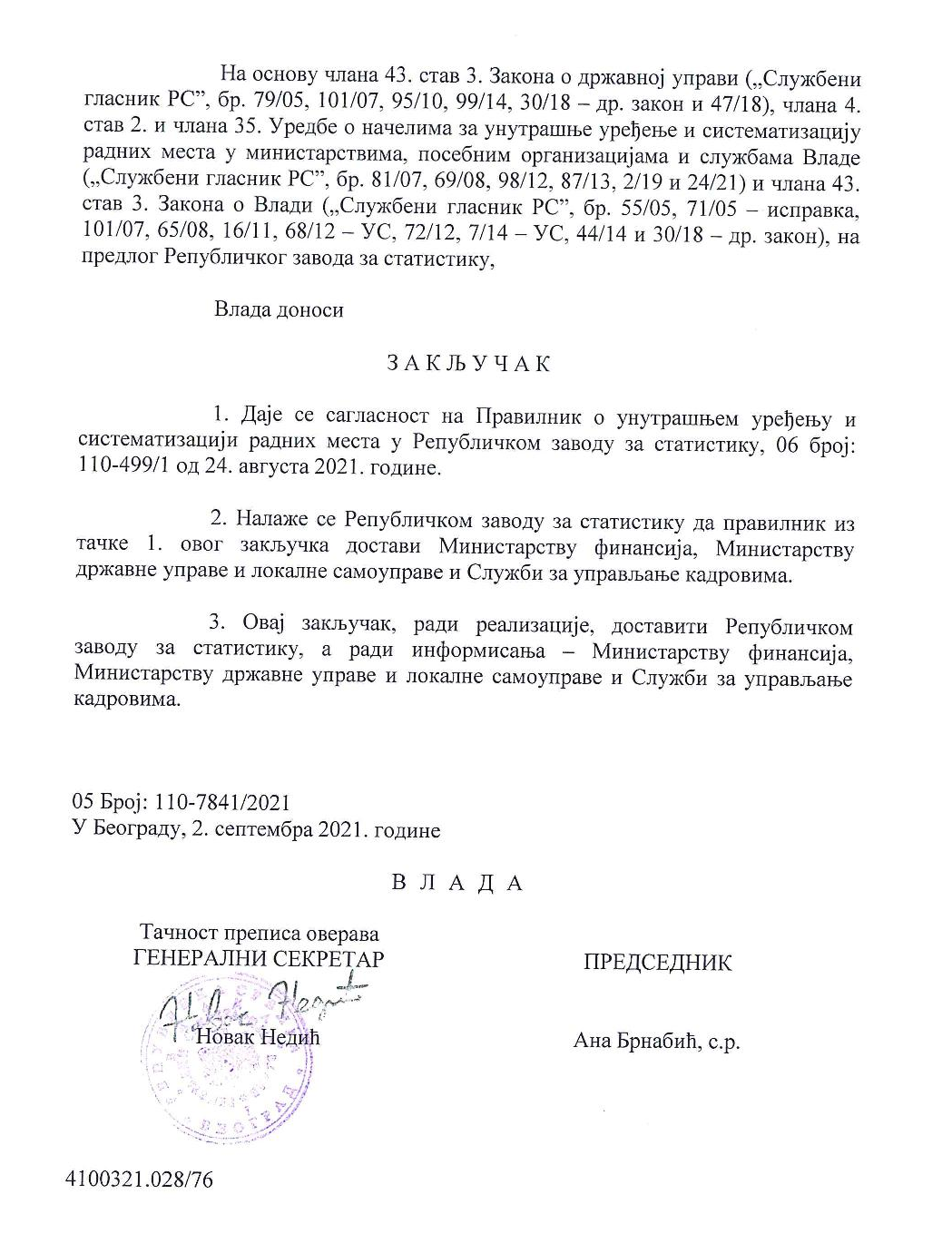 Члан 4Члан 4Члан 4Члан 4Члан 41.СЕКТОР ЗА КВАЛИТЕТ, МЕТОДОЛОГИЈЕ И СТАНДАРДЕ обавља послове управљања квалитетом и планирањем; врши израду програма и планова званичне статистике; врши координацију израде статистичких методологија, стандарда и система статистичких метаподатака; сарађује са релевантним међународним институцијама на унапређивању статистичких методологија и стандарда; развија статистичке методологије и компетенције и обезбеђује методолошка објашњења и консултације у процесу израде нових и измене постојећих статистичких методологија; врши израду и усавршавање методологије узорка, припрему оквира и планова узорака и обавља контролу квалитета података пописа; организује и реализује методолошки развој, вођење и одржавање статистичког пословног регистра и регистра јединица разврставања; врши послове статистике саобраћаја и телекомуникација и обавља друге послове из делокруга Сектора.СЕКТОР ЗА КВАЛИТЕТ, МЕТОДОЛОГИЈЕ И СТАНДАРДЕ обавља послове управљања квалитетом и планирањем; врши израду програма и планова званичне статистике; врши координацију израде статистичких методологија, стандарда и система статистичких метаподатака; сарађује са релевантним међународним институцијама на унапређивању статистичких методологија и стандарда; развија статистичке методологије и компетенције и обезбеђује методолошка објашњења и консултације у процесу израде нових и измене постојећих статистичких методологија; врши израду и усавршавање методологије узорка, припрему оквира и планова узорака и обавља контролу квалитета података пописа; организује и реализује методолошки развој, вођење и одржавање статистичког пословног регистра и регистра јединица разврставања; врши послове статистике саобраћаја и телекомуникација и обавља друге послове из делокруга Сектора.СЕКТОР ЗА КВАЛИТЕТ, МЕТОДОЛОГИЈЕ И СТАНДАРДЕ обавља послове управљања квалитетом и планирањем; врши израду програма и планова званичне статистике; врши координацију израде статистичких методологија, стандарда и система статистичких метаподатака; сарађује са релевантним међународним институцијама на унапређивању статистичких методологија и стандарда; развија статистичке методологије и компетенције и обезбеђује методолошка објашњења и консултације у процесу израде нових и измене постојећих статистичких методологија; врши израду и усавршавање методологије узорка, припрему оквира и планова узорака и обавља контролу квалитета података пописа; организује и реализује методолошки развој, вођење и одржавање статистичког пословног регистра и регистра јединица разврставања; врши послове статистике саобраћаја и телекомуникација и обавља друге послове из делокруга Сектора.СЕКТОР ЗА КВАЛИТЕТ, МЕТОДОЛОГИЈЕ И СТАНДАРДЕ обавља послове управљања квалитетом и планирањем; врши израду програма и планова званичне статистике; врши координацију израде статистичких методологија, стандарда и система статистичких метаподатака; сарађује са релевантним међународним институцијама на унапређивању статистичких методологија и стандарда; развија статистичке методологије и компетенције и обезбеђује методолошка објашњења и консултације у процесу израде нових и измене постојећих статистичких методологија; врши израду и усавршавање методологије узорка, припрему оквира и планова узорака и обавља контролу квалитета података пописа; организује и реализује методолошки развој, вођење и одржавање статистичког пословног регистра и регистра јединица разврставања; врши послове статистике саобраћаја и телекомуникација и обавља друге послове из делокруга Сектора.У Сектору за квалитет, методологије и стандарде образују се:У Сектору за квалитет, методологије и стандарде образују се:У Сектору за квалитет, методологије и стандарде образују се:У Сектору за квалитет, методологије и стандарде образују се:1.1.Група за квалитет, метаподатке и планирање организује и реализује: израду стратегије развоја, петогодишњих програма и годишњих планова званичне статистике у сарадњи са другим произвођачима званичне статистике; координацију послова на увођењу система управљања квалитетом и изради статистичких метаподатака; рад на увођењу и примени метода, стандарда и алата за праћење квалитета статистичког производног процеса и статистичких производа; активности статистичког система на развоју и одржавању целокупног система статистичких метаподатака; примену процедура и стандарда у области квалитета, статистичких метаподатака и планирања; планирање обука, саветовања и семинара из области управљања квалитетом и система метаподатака намењене едукацији запослених и обавља друге послове из делокруга Групе.Група за квалитет, метаподатке и планирање организује и реализује: израду стратегије развоја, петогодишњих програма и годишњих планова званичне статистике у сарадњи са другим произвођачима званичне статистике; координацију послова на увођењу система управљања квалитетом и изради статистичких метаподатака; рад на увођењу и примени метода, стандарда и алата за праћење квалитета статистичког производног процеса и статистичких производа; активности статистичког система на развоју и одржавању целокупног система статистичких метаподатака; примену процедура и стандарда у области квалитета, статистичких метаподатака и планирања; планирање обука, саветовања и семинара из области управљања квалитетом и система метаподатака намењене едукацији запослених и обавља друге послове из делокруга Групе.Група за квалитет, метаподатке и планирање организује и реализује: израду стратегије развоја, петогодишњих програма и годишњих планова званичне статистике у сарадњи са другим произвођачима званичне статистике; координацију послова на увођењу система управљања квалитетом и изради статистичких метаподатака; рад на увођењу и примени метода, стандарда и алата за праћење квалитета статистичког производног процеса и статистичких производа; активности статистичког система на развоју и одржавању целокупног система статистичких метаподатака; примену процедура и стандарда у области квалитета, статистичких метаподатака и планирања; планирање обука, саветовања и семинара из области управљања квалитетом и система метаподатака намењене едукацији запослених и обавља друге послове из делокруга Групе.1.2.Одсек за методологију узорка бави се: израдом и усавршавањем методологије узорка и контролом квалитета података пописа; припремом оквира и планова узорака, алокацијом и избором узорака, обрадом података, израчунавањем оцена параметара и анализом резултата статистичких истраживања; огранизовањем и спровођењем контроле квалитета података пописа у циљу оцене грешака обухвата и процене квалитета одговора; усаглашавањем методологије узорка и контроле квалитета података пописа с међународним препорукама и другим пословима из делокруга Одсека.Одсек за методологију узорка бави се: израдом и усавршавањем методологије узорка и контролом квалитета података пописа; припремом оквира и планова узорака, алокацијом и избором узорака, обрадом података, израчунавањем оцена параметара и анализом резултата статистичких истраживања; огранизовањем и спровођењем контроле квалитета података пописа у циљу оцене грешака обухвата и процене квалитета одговора; усаглашавањем методологије узорка и контроле квалитета података пописа с међународним препорукама и другим пословима из делокруга Одсека.Одсек за методологију узорка бави се: израдом и усавршавањем методологије узорка и контролом квалитета података пописа; припремом оквира и планова узорака, алокацијом и избором узорака, обрадом података, израчунавањем оцена параметара и анализом резултата статистичких истраживања; огранизовањем и спровођењем контроле квалитета података пописа у циљу оцене грешака обухвата и процене квалитета одговора; усаглашавањем методологије узорка и контроле квалитета података пописа с међународним препорукама и другим пословима из делокруга Одсека.1.3.Одсек за регистре пословних субјеката организује и реализује методолошки развој, вођење и одржавање статистичког пословног регистра; сарађује с другим службама Завода које користе и достављају податке Статистичком пословном регистру; припрема методологије, упитнике и организацију спровођења истраживања локалних јединица, организује и реализује вођење и одржавање регистра јединица разврставања и сарадњу с другим институцијама задуженим за вођење административних регистара пословних субјеката и обавља друге послове из делокруга Одсека.Одсек за регистре пословних субјеката организује и реализује методолошки развој, вођење и одржавање статистичког пословног регистра; сарађује с другим службама Завода које користе и достављају податке Статистичком пословном регистру; припрема методологије, упитнике и организацију спровођења истраживања локалних јединица, организује и реализује вођење и одржавање регистра јединица разврставања и сарадњу с другим институцијама задуженим за вођење административних регистара пословних субјеката и обавља друге послове из делокруга Одсека.Одсек за регистре пословних субјеката организује и реализује методолошки развој, вођење и одржавање статистичког пословног регистра; сарађује с другим службама Завода које користе и достављају податке Статистичком пословном регистру; припрема методологије, упитнике и организацију спровођења истраживања локалних јединица, организује и реализује вођење и одржавање регистра јединица разврставања и сарадњу с другим институцијама задуженим за вођење административних регистара пословних субјеката и обавља друге послове из делокруга Одсека.У Одсеку за регистре пословних субјеката образују се:У Одсеку за регистре пословних субјеката образују се:У Одсеку за регистре пословних субјеката образују се:1.3.1.Група за статистички пословни регистар и групе предузећа организује и реализује методолошки развој, вођење и одржавање статистичког пословног регистра и сарадњу с другим службама Завода које користе и достављају податке статистичком пословном регистру; врши структурну анализу великих и сложених пословних субјеката, припрема методологије, упитнике и организацију спровођења истраживања локалних јединица; спроводи активности на успостављању и развоју регистра група предузећа и дефинисању годишњег стања; врши презентацију и афирмацију статистичког пословног регистра на домаћим и међународним скуповима и обавља друге послове из делокруга Групе.Група за статистички пословни регистар и групе предузећа организује и реализује методолошки развој, вођење и одржавање статистичког пословног регистра и сарадњу с другим службама Завода које користе и достављају податке статистичком пословном регистру; врши структурну анализу великих и сложених пословних субјеката, припрема методологије, упитнике и организацију спровођења истраживања локалних јединица; спроводи активности на успостављању и развоју регистра група предузећа и дефинисању годишњег стања; врши презентацију и афирмацију статистичког пословног регистра на домаћим и међународним скуповима и обавља друге послове из делокруга Групе.1.3.2.Група за административни регистар јединица разврставања организује и реализује: вођење и одржавање регистра јединица разврставања; сарадњу с другим институцијама задуженим за вођење административних регистара; вођења управног поступка и припреме извода из регистра јединица разврставања на захтев корисника и обавља друге послове из делокруга Групе.Група за административни регистар јединица разврставања организује и реализује: вођење и одржавање регистра јединица разврставања; сарадњу с другим институцијама задуженим за вођење административних регистара; вођења управног поступка и припреме извода из регистра јединица разврставања на захтев корисника и обавља друге послове из делокруга Групе.1.4.Група за статистику саобраћаја и телекомуникација организује и реализује: израду методологије; прикупљање, обраду, процењивање, анализу и објављивање података статистичких истраживања за поједине гране саобраћаја и телекомуникација, којима обезбеђује податке о броју и капацитету саобраћајних превозних средстава, превезеним путницима и роби и обавља друге послове из делокруга Групе.Група за статистику саобраћаја и телекомуникација организује и реализује: израду методологије; прикупљање, обраду, процењивање, анализу и објављивање података статистичких истраживања за поједине гране саобраћаја и телекомуникација, којима обезбеђује податке о броју и капацитету саобраћајних превозних средстава, превезеним путницима и роби и обавља друге послове из делокруга Групе.Група за статистику саобраћаја и телекомуникација организује и реализује: израду методологије; прикупљање, обраду, процењивање, анализу и објављивање података статистичких истраживања за поједине гране саобраћаја и телекомуникација, којима обезбеђује податке о броју и капацитету саобраћајних превозних средстава, превезеним путницима и роби и обавља друге послове из делокруга Групе.Члан 5Члан 5Члан 5Члан 5Члан 52.СЕКТОР ЗА НАЦИОНАЛНЕ РАЧУНЕ, ЦЕНЕ И ПОЉОПРИВРЕДУ врши послове на изради система националних рачуна; статистике цена и статистике пољопривреде; обавља координирајућу улогу у систему званичне статистике у наведеним областима и друге послове из делокруга Сектора.СЕКТОР ЗА НАЦИОНАЛНЕ РАЧУНЕ, ЦЕНЕ И ПОЉОПРИВРЕДУ врши послове на изради система националних рачуна; статистике цена и статистике пољопривреде; обавља координирајућу улогу у систему званичне статистике у наведеним областима и друге послове из делокруга Сектора.СЕКТОР ЗА НАЦИОНАЛНЕ РАЧУНЕ, ЦЕНЕ И ПОЉОПРИВРЕДУ врши послове на изради система националних рачуна; статистике цена и статистике пољопривреде; обавља координирајућу улогу у систему званичне статистике у наведеним областима и друге послове из делокруга Сектора.СЕКТОР ЗА НАЦИОНАЛНЕ РАЧУНЕ, ЦЕНЕ И ПОЉОПРИВРЕДУ врши послове на изради система националних рачуна; статистике цена и статистике пољопривреде; обавља координирајућу улогу у систему званичне статистике у наведеним областима и друге послове из делокруга Сектора.У Сектору за националне рачуне, цене и пољопривреду образују се:У Сектору за националне рачуне, цене и пољопривреду образују се:У Сектору за националне рачуне, цене и пољопривреду образују се:У Сектору за националне рачуне, цене и пољопривреду образују се:2.1.Одељење за годишње и кварталне националне рачуне организује и реализује: израду статистичких стандарда и дефиниција за потребе система националних рачуна и врши обрачуне агрегата националних рачуна у текућим и сталним ценама на годишњем и кварталном нивоу и прати и врши њихово усаглашавање с међународним стандардима и друге послове из делокруга Одељења.Одељење за годишње и кварталне националне рачуне организује и реализује: израду статистичких стандарда и дефиниција за потребе система националних рачуна и врши обрачуне агрегата националних рачуна у текућим и сталним ценама на годишњем и кварталном нивоу и прати и врши њихово усаглашавање с међународним стандардима и друге послове из делокруга Одељења.Одељење за годишње и кварталне националне рачуне организује и реализује: израду статистичких стандарда и дефиниција за потребе система националних рачуна и врши обрачуне агрегата националних рачуна у текућим и сталним ценама на годишњем и кварталном нивоу и прати и врши њихово усаглашавање с међународним стандардима и друге послове из делокруга Одељења.У Одељењу за годишње и кварталне националне рачуне образују се:У Одељењу за годишње и кварталне националне рачуне образују се:У Одељењу за годишње и кварталне националне рачуне образују се:2.1.1.Одсек за обрачун бруто домаћег производа (БДП) ради на: проучавању, усавршавању и ревизији обрачуна макроекономских агрегата, на годишњем нивоу, у текућим и сталним ценама; повезивању података и стандарда из ове области с подацима и стандардима других области статистике; праћењу и усаглашавању стандарда из ове области са међународним стандардима система националних рачуна и друге послове из делокруга Одсека.Одсек за обрачун бруто домаћег производа (БДП) ради на: проучавању, усавршавању и ревизији обрачуна макроекономских агрегата, на годишњем нивоу, у текућим и сталним ценама; повезивању података и стандарда из ове области с подацима и стандардима других области статистике; праћењу и усаглашавању стандарда из ове области са међународним стандардима система националних рачуна и друге послове из делокруга Одсека.2.1.2.Група за кварталне националне рачуне ради на: проучавању и усавршавању метода кварталних обрачуна основних макроекономских агрегата; обрачуну агрегата националних рачуна у текућим и сталним ценама на кварталном нивоу; изради кварталних националних рачуна за ниво укупне економије; повезивању података и стандарда из ове области с подацима и стандардима других области статистике и обавља друге послове из делокруга Групе.Група за кварталне националне рачуне ради на: проучавању и усавршавању метода кварталних обрачуна основних макроекономских агрегата; обрачуну агрегата националних рачуна у текућим и сталним ценама на кварталном нивоу; изради кварталних националних рачуна за ниво укупне економије; повезивању података и стандарда из ове области с подацима и стандардима других области статистике и обавља друге послове из делокруга Групе.2.1.3.Група за статистику државних финансија ради на: проучавању, усавршавању и ревизији метода обрачуна основних макроекономских агрегата сектора државе; изради годишњих и кварталних рачуна за сектор државе; припреми података, координацији рада између институција за извештавање у случају прекомерног дефицита (ЕДП извештавање); повезивању података и стандарда из ове области с подацима и стандардима у другим областима статистике.Група за статистику државних финансија ради на: проучавању, усавршавању и ревизији метода обрачуна основних макроекономских агрегата сектора државе; изради годишњих и кварталних рачуна за сектор државе; припреми података, координацији рада између институција за извештавање у случају прекомерног дефицита (ЕДП извештавање); повезивању података и стандарда из ове области с подацима и стандардима у другим областима статистике.2.2.Одељење за инпут-аутпут статистике, секторске и регионалне рачуне организује и реализује: израду и усавршавање методологија статистичких истраживања којима се прикупљају подаци за потребе инпут-аутпут система националних рачуна; формирање базе података из свих расположивих извора потребних за израду табела понуде и употрбе и инпут-аутпут табела; постављање системских решења, концепција и методологија обрачуна и израде регионалних рачуна; састављање скупа рачуна за све дефинисане институционалне секторе; и прати и врши њихово усаглашавање с међународним стандардима и друге послове из делокруга Одељења.Одељење за инпут-аутпут статистике, секторске и регионалне рачуне организује и реализује: израду и усавршавање методологија статистичких истраживања којима се прикупљају подаци за потребе инпут-аутпут система националних рачуна; формирање базе података из свих расположивих извора потребних за израду табела понуде и употрбе и инпут-аутпут табела; постављање системских решења, концепција и методологија обрачуна и израде регионалних рачуна; састављање скупа рачуна за све дефинисане институционалне секторе; и прати и врши њихово усаглашавање с међународним стандардима и друге послове из делокруга Одељења.Одељење за инпут-аутпут статистике, секторске и регионалне рачуне организује и реализује: израду и усавршавање методологија статистичких истраживања којима се прикупљају подаци за потребе инпут-аутпут система националних рачуна; формирање базе података из свих расположивих извора потребних за израду табела понуде и употрбе и инпут-аутпут табела; постављање системских решења, концепција и методологија обрачуна и израде регионалних рачуна; састављање скупа рачуна за све дефинисане институционалне секторе; и прати и врши њихово усаглашавање с међународним стандардима и друге послове из делокруга Одељења.У Одељењу за инпут-аутпут статистике, секторске и регионалне рачуне образују се:У Одељењу за инпут-аутпут статистике, секторске и регионалне рачуне образују се:У Одељењу за инпут-аутпут статистике, секторске и регионалне рачуне образују се:2.2.1.Група за регоналне рачуне и посебна макроекономска истраживања ради на развоју и имплементацији методологије регионалних рачуна; формира базе података и врши обрачуне из свих расположивих извора потребних за израду регионалних рачуна и регионализацију макроекономских индикатора. Развија методологију и врши обрачуне других регионалних и субрегионалних статистичких индикатора. Спроводи посебна истраживања и обрачуне за потребе макроекономске и структурне анализе.Група за регоналне рачуне и посебна макроекономска истраживања ради на развоју и имплементацији методологије регионалних рачуна; формира базе података и врши обрачуне из свих расположивих извора потребних за израду регионалних рачуна и регионализацију макроекономских индикатора. Развија методологију и врши обрачуне других регионалних и субрегионалних статистичких индикатора. Спроводи посебна истраживања и обрачуне за потребе макроекономске и структурне анализе.2.2.2.Група за инпут-аутпут статистике ради на изради и развоју методологије инпут-аутпут статистика; прави базе података и врши обрачуне из свих расположивих извора потребних за израду табела понуде и употребе и инпут-аутпут табела; ради на компилацији табела понуде и употребе и инпут-аутпут табела и изведених обрачуна и анализа и друге послове из делокруга Групе.Група за инпут-аутпут статистике ради на изради и развоју методологије инпут-аутпут статистика; прави базе података и врши обрачуне из свих расположивих извора потребних за израду табела понуде и употребе и инпут-аутпут табела; ради на компилацији табела понуде и употребе и инпут-аутпут табела и изведених обрачуна и анализа и друге послове из делокруга Групе.2.2.3.Група за израду секторских рачуна ради на: изради и презентацији националних рачуна у облику интегрисаних економских рачуна, приказујући рачуне за све институционалне секторе, укупну економију и сектор иностранства у јединственој табели, као и у облику сета рачуна, приказујући детаљније информације; изради агрегата неопходних за проучавање институционалних сектора или подсектора, или целе економије; повезивању података и стандарда из ове области с подацима и стандардима у другим областима статистике и друге послове из делокруга Групе.Група за израду секторских рачуна ради на: изради и презентацији националних рачуна у облику интегрисаних економских рачуна, приказујући рачуне за све институционалне секторе, укупну економију и сектор иностранства у јединственој табели, као и у облику сета рачуна, приказујући детаљније информације; изради агрегата неопходних за проучавање институционалних сектора или подсектора, или целе економије; повезивању података и стандарда из ове области с подацима и стандардима у другим областима статистике и друге послове из делокруга Групе.2.3.Одељење за статистику цена организује и реализује: израду методологије; прикупљање, обраду, објављивање и анализу података статистичких истраживања о кретању цена.Одељење за статистику цена организује и реализује: израду методологије; прикупљање, обраду, објављивање и анализу података статистичких истраживања о кретању цена.Одељење за статистику цена организује и реализује: израду методологије; прикупљање, обраду, објављивање и анализу података статистичких истраживања о кретању цена.У Одељењу за статистику цена образују се:У Одељењу за статистику цена образују се:У Одељењу за статистику цена образују се:2.3.1.Одсек за статистику потрошачких цена обавља послове на праћењу кретања потрошачких цена робе и услуга; кретања цена на тржишту стамбених некретнина; обрачунава одговарајуће индикаторе,;прати и изучава међународана методолошка упуства из ових области; ради на изради статистичких стандарда и дефиниција за потребе ових истраживања; обавља послове прикупљања података о ценама робе и услуга за обрачун паритета куповне моћи и кооридинира рад на изради и обједињавању потребних табела за овај обрачун које се достављају Евростату по прописаној методологији.Одсек за статистику потрошачких цена обавља послове на праћењу кретања потрошачких цена робе и услуга; кретања цена на тржишту стамбених некретнина; обрачунава одговарајуће индикаторе,;прати и изучава међународана методолошка упуства из ових области; ради на изради статистичких стандарда и дефиниција за потребе ових истраживања; обавља послове прикупљања података о ценама робе и услуга за обрачун паритета куповне моћи и кооридинира рад на изради и обједињавању потребних табела за овај обрачун које се достављају Евростату по прописаној методологији.2.3.2.Група за статистику произвођачких цена обавља послове на праћењу кретања произвођачких цена робе и услуга на домаћем тржишту у пољопривреди, индустрији, енергетици, као и цена индустријских произваода из увоза и за извоз; прати и изучава међународна методолошка упутсва из ових области, ради на изради статистичких стандарда и дефиниција за потребе ових истраживања.Група за статистику произвођачких цена обавља послове на праћењу кретања произвођачких цена робе и услуга на домаћем тржишту у пољопривреди, индустрији, енергетици, као и цена индустријских произваода из увоза и за извоз; прати и изучава међународна методолошка упутсва из ових области, ради на изради статистичких стандарда и дефиниција за потребе ових истраживања.2.3.3.Група за статистику цена услуга обавља послове на праћењу кретања произвођачких и других цена услуга на домаћем тржишту; прати и изучава међународна методолошка упутсва као и међународна теоријска и практична искуства из ове области, ради на изради статистичких стандарда и дефиниција за потребе истраживања.Група за статистику цена услуга обавља послове на праћењу кретања произвођачких и других цена услуга на домаћем тржишту; прати и изучава међународна методолошка упутсва као и међународна теоријска и практична искуства из ове области, ради на изради статистичких стандарда и дефиниција за потребе истраживања.2.4.Одељење за статистику пољопривреде и шумарства организује и реализује: израду методологије; прикупљање, обраду, објављивање и анализу података статистичких истраживања која спроводи користећи и друге изворе података релевантних за ову област статистике и организује и спроводи структурна истраживања у пољопривреди: Попис пољопривреде и Анкету о структури пољопривредних газдинстава.Одељење за статистику пољопривреде и шумарства организује и реализује: израду методологије; прикупљање, обраду, објављивање и анализу података статистичких истраживања која спроводи користећи и друге изворе података релевантних за ову област статистике и организује и спроводи структурна истраживања у пољопривреди: Попис пољопривреде и Анкету о структури пољопривредних газдинстава.Одељење за статистику пољопривреде и шумарства организује и реализује: израду методологије; прикупљање, обраду, објављивање и анализу података статистичких истраживања која спроводи користећи и друге изворе података релевантних за ову област статистике и организује и спроводи структурна истраживања у пољопривреди: Попис пољопривреде и Анкету о структури пољопривредних газдинстава.У Одељењу за статистику пољопривреде и шумарства образују се:У Одељењу за статистику пољопривреде и шумарства образују се:У Одељењу за статистику пољопривреде и шумарства образују се:2.4.1.Група за статистику биљне производње и шумарства организује и реализује: израду методологије; прикупљање, обраду, објављивање и анализу података статистичких истраживања која спроводи користећи и друге изворе података релевантних за област статистике биљне производње и шумарства.Група за статистику биљне производње и шумарства организује и реализује: израду методологије; прикупљање, обраду, објављивање и анализу података статистичких истраживања која спроводи користећи и друге изворе података релевантних за област статистике биљне производње и шумарства.2.4.2.Група за статистику сточарства и рибарства организује и реализује: израду методологије; прикупљање, обраду, објављивање и анализу података статистичких истраживања која спроводи користећи и друге изворе података релевантних за област статистике сточарства и рибарства.Група за статистику сточарства и рибарства организује и реализује: израду методологије; прикупљање, обраду, објављивање и анализу података статистичких истраживања која спроводи користећи и друге изворе података релевантних за област статистике сточарства и рибарства.2.4.3.Група за структурна истраживања и регистар пољопривредних газдинстава организује и реализује: израду методологије; прикупљање, обраду, објављивање и анализу података структурних истраживања у пољопривреди: Попис пољопривреде и Анкету о структури пољопривредних газдинстава. Води статистички регистар пољопривредних газдинстава.Група за структурна истраживања и регистар пољопривредних газдинстава организује и реализује: израду методологије; прикупљање, обраду, објављивање и анализу података структурних истраживања у пољопривреди: Попис пољопривреде и Анкету о структури пољопривредних газдинстава. Води статистички регистар пољопривредних газдинстава.2.4.4.Група за израду економских рачуна у пољопривреди дефинише и поставља системска решења, концепције и начине израде потпуног сета економских рачуна у пољопривреди; израђује интегрисани систем рачуна у пољопривреди, укључујући израду агрегата; дефинише методологију за израду индекса физичког обима пољопривредне производње; прати, разматра и примењује међународне стандарде и методолошке оквире за израду економских рачуна у пољопривреди; дефинише критеријуме за институционалну секторизацију; утврђује појединачне елементе из база података, који су потребни за израду економских рачуна у пољопривреди и води рачуна о практичној примени методологије у складу с изворним подацима.Група за израду економских рачуна у пољопривреди дефинише и поставља системска решења, концепције и начине израде потпуног сета економских рачуна у пољопривреди; израђује интегрисани систем рачуна у пољопривреди, укључујући израду агрегата; дефинише методологију за израду индекса физичког обима пољопривредне производње; прати, разматра и примењује међународне стандарде и методолошке оквире за израду економских рачуна у пољопривреди; дефинише критеријуме за институционалну секторизацију; утврђује појединачне елементе из база података, који су потребни за израду економских рачуна у пољопривреди и води рачуна о практичној примени методологије у складу с изворним подацима.Члан 6Члан 6Члан 6Члан 6Члан 63.СЕКТОР ПОСЛОВНИХ СТАТИСТИКА врши послове статистике индустрије и енергетике, грађевинарства, статистике унутрашње трговине, угоститељства и туризма, структурних пословних статистика, статистике употребе информационо-комуникационих технологија и статистике животне средине; обавља координирајућу улогу у систему званичне статистике у наведеним областима и друге послове из делокруга Сектора.СЕКТОР ПОСЛОВНИХ СТАТИСТИКА врши послове статистике индустрије и енергетике, грађевинарства, статистике унутрашње трговине, угоститељства и туризма, структурних пословних статистика, статистике употребе информационо-комуникационих технологија и статистике животне средине; обавља координирајућу улогу у систему званичне статистике у наведеним областима и друге послове из делокруга Сектора.СЕКТОР ПОСЛОВНИХ СТАТИСТИКА врши послове статистике индустрије и енергетике, грађевинарства, статистике унутрашње трговине, угоститељства и туризма, структурних пословних статистика, статистике употребе информационо-комуникационих технологија и статистике животне средине; обавља координирајућу улогу у систему званичне статистике у наведеним областима и друге послове из делокруга Сектора.СЕКТОР ПОСЛОВНИХ СТАТИСТИКА врши послове статистике индустрије и енергетике, грађевинарства, статистике унутрашње трговине, угоститељства и туризма, структурних пословних статистика, статистике употребе информационо-комуникационих технологија и статистике животне средине; обавља координирајућу улогу у систему званичне статистике у наведеним областима и друге послове из делокруга Сектора.У Сектору пословних статистика образују се:У Сектору пословних статистика образују се:У Сектору пословних статистика образују се:У Сектору пословних статистика образују се:3.1.Одељење за статистику индустрије и енергетике организује и реализује: израду методологије; прикупљање, обраду, процењивање, анализу и објављивање података статистичких истраживања које спроводи користећи и друге изворе података релевантних за ове области статистике и друге послове из делокруга Одељења.Одељење за статистику индустрије и енергетике организује и реализује: израду методологије; прикупљање, обраду, процењивање, анализу и објављивање података статистичких истраживања које спроводи користећи и друге изворе података релевантних за ове области статистике и друге послове из делокруга Одељења.Одељење за статистику индустрије и енергетике организује и реализује: израду методологије; прикупљање, обраду, процењивање, анализу и објављивање података статистичких истраживања које спроводи користећи и друге изворе података релевантних за ове области статистике и друге послове из делокруга Одељења.У Одељењу за статистику индустрије и енергетике образују се:У Одељењу за статистику индустрије и енергетике образују се:У Одељењу за статистику индустрије и енергетике образују се:3.1.1.Одсек за статистику индустрије организује и реализује: израду методологије, номенклатура и пондерационих система; прикупљање, обраду, објављивање и анализу података; утврђује комплексне краткорочне индикаторе, као што су: индекс физичког обима производње, залиха и реализације, индекс промета у индустрији статистички показатељи на нивоу производа и друге послове из делокруга Одсека.Одсек за статистику индустрије организује и реализује: израду методологије, номенклатура и пондерационих система; прикупљање, обраду, објављивање и анализу података; утврђује комплексне краткорочне индикаторе, као што су: индекс физичког обима производње, залиха и реализације, индекс промета у индустрији статистички показатељи на нивоу производа и друге послове из делокруга Одсека.3.1.2.Група за статистику енергетике организује и реализује: израду годишњих енергетских биланса; праћење производње и потрошње енергената, као и њихове структуре, и друге послове из делокруга Групе.Група за статистику енергетике организује и реализује: израду годишњих енергетских биланса; праћење производње и потрошње енергената, као и њихове структуре, и друге послове из делокруга Групе.3.2.Група за статистику грађевинарства припрема, организује и реализује статистичка истраживања из своје области; израђује методолошка и организациона упутства и друге инструменте за спровођење истраживања; дефинише критеријуме за обраду података, врши дисеминацију и анализу података; организује преузимање података из административних извора; утврђује комплексне статистичке индикаторе за грађевинску производњу; обрачуне стамбеног фонда; и друге послове из делокруга Групе.Група за статистику грађевинарства припрема, организује и реализује статистичка истраживања из своје области; израђује методолошка и организациона упутства и друге инструменте за спровођење истраживања; дефинише критеријуме за обраду података, врши дисеминацију и анализу података; организује преузимање података из административних извора; утврђује комплексне статистичке индикаторе за грађевинску производњу; обрачуне стамбеног фонда; и друге послове из делокруга Групе.Група за статистику грађевинарства припрема, организује и реализује статистичка истраживања из своје области; израђује методолошка и организациона упутства и друге инструменте за спровођење истраживања; дефинише критеријуме за обраду података, врши дисеминацију и анализу података; организује преузимање података из административних извора; утврђује комплексне статистичке индикаторе за грађевинску производњу; обрачуне стамбеног фонда; и друге послове из делокруга Групе.3.3.Одељење за статистику унутрашње трговине, угоститељства и туризма организује и реализује: израду методологије; прикупљање, обраду, процењивање, анализу и објављивање података статистичких истраживања које спроводи користећи сопствене, као и друге изворе података релевантних за ове области статистике и друге послове из делокруга Одељења.Одељење за статистику унутрашње трговине, угоститељства и туризма организује и реализује: израду методологије; прикупљање, обраду, процењивање, анализу и објављивање података статистичких истраживања које спроводи користећи сопствене, као и друге изворе података релевантних за ове области статистике и друге послове из делокруга Одељења.Одељење за статистику унутрашње трговине, угоститељства и туризма организује и реализује: израду методологије; прикупљање, обраду, процењивање, анализу и објављивање података статистичких истраживања које спроводи користећи сопствене, као и друге изворе података релевантних за ове области статистике и друге послове из делокруга Одељења.У Одељењу за статистику унутрашње трговине, угоститељства и туризма образују се:У Одељењу за статистику унутрашње трговине, угоститељства и туризма образују се:У Одељењу за статистику унутрашње трговине, угоститељства и туризма образују се:3.3.1.Група за статистику унутрашње трговине организује и реализује: израду методологије, прикупљање, обраду, процењивање, анализу и објављивање података за статистичка истраживања која се првенствено спроводе на бази узорка; обезбеђује податке о промету, залихама у трговини на мало и на велико и из области трговине моторним возилима, као и податке о откупу пољопривредних производа и друге послове из делокруга Групе.Група за статистику унутрашње трговине организује и реализује: израду методологије, прикупљање, обраду, процењивање, анализу и објављивање података за статистичка истраживања која се првенствено спроводе на бази узорка; обезбеђује податке о промету, залихама у трговини на мало и на велико и из области трговине моторним возилима, као и податке о откупу пољопривредних производа и друге послове из делокруга Групе.3.3.2.Група за статистику угоститељства и туризма организује и реализује: израду методологије, прикупљање, обраду, процењивање, анализу и објављивање података за статистичка истраживања којима се обезбеђују подаци о стању и кретању у овој области и друге послове из делокруга Групе.Група за статистику угоститељства и туризма организује и реализује: израду методологије, прикупљање, обраду, процењивање, анализу и објављивање података за статистичка истраживања којима се обезбеђују подаци о стању и кретању у овој области и друге послове из делокруга Групе.3.4.Одсек за структурне пословне статистике организује и реализује: израду методологије; прикупљање, обраду, процењивање, анализу и објављивање података структурних пословних статистика и усаглашава их с међународним стандардима; обрачунава статистичке показатеље о финансијским резултатима пословања пословних субјеката на годишњем и кварталном нивоу и друге послове из делокруга Одсека.Одсек за структурне пословне статистике организује и реализује: израду методологије; прикупљање, обраду, процењивање, анализу и објављивање података структурних пословних статистика и усаглашава их с међународним стандардима; обрачунава статистичке показатеље о финансијским резултатима пословања пословних субјеката на годишњем и кварталном нивоу и друге послове из делокруга Одсека.Одсек за структурне пословне статистике организује и реализује: израду методологије; прикупљање, обраду, процењивање, анализу и објављивање података структурних пословних статистика и усаглашава их с међународним стандардима; обрачунава статистичке показатеље о финансијским резултатима пословања пословних субјеката на годишњем и кварталном нивоу и друге послове из делокруга Одсека.3.5.Група за статистику употребе ИКТ и пословне тенденције организује и реализује: израду методологије; прикупљање, обраду, процењивање, анализу и објављивање података и других решења за спровођење истраживања домаћинстава и пословних субјеката о употреби информационо-комуникационих технологија и истраживања о пословним тенденцијама и друге послове из делокруга Групе.Група за статистику употребе ИКТ и пословне тенденције организује и реализује: израду методологије; прикупљање, обраду, процењивање, анализу и објављивање података и других решења за спровођење истраживања домаћинстава и пословних субјеката о употреби информационо-комуникационих технологија и истраживања о пословним тенденцијама и друге послове из делокруга Групе.Група за статистику употребе ИКТ и пословне тенденције организује и реализује: израду методологије; прикупљање, обраду, процењивање, анализу и објављивање података и других решења за спровођење истраживања домаћинстава и пословних субјеката о употреби информационо-комуникационих технологија и истраживања о пословним тенденцијама и друге послове из делокруга Групе.3.6.Одсек за статистику и рачуне животне средине организује и реализује: израду методологије; прикупљање, обраду, обрачун, анализу, контролу квалитета и објављивање података из статистичких истраживања која се спроводе у области статистике и рачуна животне средине и усаглашава их с међународним стандардима; формира базе података из свих расположивих извора потребних за израду одређених рачуна животне средине и израђује рачуне; израђује индикаторе из ове области и обавља друге послове из делокруга Одсека.Одсек за статистику и рачуне животне средине организује и реализује: израду методологије; прикупљање, обраду, обрачун, анализу, контролу квалитета и објављивање података из статистичких истраживања која се спроводе у области статистике и рачуна животне средине и усаглашава их с међународним стандардима; формира базе података из свих расположивих извора потребних за израду одређених рачуна животне средине и израђује рачуне; израђује индикаторе из ове области и обавља друге послове из делокруга Одсека.Одсек за статистику и рачуне животне средине организује и реализује: израду методологије; прикупљање, обраду, обрачун, анализу, контролу квалитета и објављивање података из статистичких истраживања која се спроводе у области статистике и рачуна животне средине и усаглашава их с међународним стандардима; формира базе података из свих расположивих извора потребних за израду одређених рачуна животне средине и израђује рачуне; израђује индикаторе из ове области и обавља друге послове из делокруга Одсека.Члан 7Члан 7Члан 7Члан 7Члан 74.СЕКТОР ДРУШТВЕНИХ СТАТИСТИКА обавља послове: Пописа становништва, домаћинстава и станова; статистике азиланата, боравишних дозвола и илегалних миграција; успостављања Статистичког популационог регистра; демографске статистике; немонетарне здравствене статистике; демографске анализе и израде пројекција становништва; статистике правосуђа и родне статистике; унапређивања метода за израчунавање индикатора циљева одрживог развоја (ЦОР) и социоекономских индикатора; обавља координациону улогу произвођача података за ЦОР, у систему званичне статистике; врши послове статистике образовања, научноистраживачке и иновативне делатности, културе и издавачке делатности и социјалне заштите; статистике животног стандарда; примене и развоја Географског информационог система и ради на пословима интеграције статистичких и геопросторних података; интензивно сарађује са релевантним међународним институцијама и учествује у раду међународних група из области друштвених статистика и обавља и друге послове из делокруга Сектора.СЕКТОР ДРУШТВЕНИХ СТАТИСТИКА обавља послове: Пописа становништва, домаћинстава и станова; статистике азиланата, боравишних дозвола и илегалних миграција; успостављања Статистичког популационог регистра; демографске статистике; немонетарне здравствене статистике; демографске анализе и израде пројекција становништва; статистике правосуђа и родне статистике; унапређивања метода за израчунавање индикатора циљева одрживог развоја (ЦОР) и социоекономских индикатора; обавља координациону улогу произвођача података за ЦОР, у систему званичне статистике; врши послове статистике образовања, научноистраживачке и иновативне делатности, културе и издавачке делатности и социјалне заштите; статистике животног стандарда; примене и развоја Географског информационог система и ради на пословима интеграције статистичких и геопросторних података; интензивно сарађује са релевантним међународним институцијама и учествује у раду међународних група из области друштвених статистика и обавља и друге послове из делокруга Сектора.СЕКТОР ДРУШТВЕНИХ СТАТИСТИКА обавља послове: Пописа становништва, домаћинстава и станова; статистике азиланата, боравишних дозвола и илегалних миграција; успостављања Статистичког популационог регистра; демографске статистике; немонетарне здравствене статистике; демографске анализе и израде пројекција становништва; статистике правосуђа и родне статистике; унапређивања метода за израчунавање индикатора циљева одрживог развоја (ЦОР) и социоекономских индикатора; обавља координациону улогу произвођача података за ЦОР, у систему званичне статистике; врши послове статистике образовања, научноистраживачке и иновативне делатности, културе и издавачке делатности и социјалне заштите; статистике животног стандарда; примене и развоја Географског информационог система и ради на пословима интеграције статистичких и геопросторних података; интензивно сарађује са релевантним међународним институцијама и учествује у раду међународних група из области друштвених статистика и обавља и друге послове из делокруга Сектора.СЕКТОР ДРУШТВЕНИХ СТАТИСТИКА обавља послове: Пописа становништва, домаћинстава и станова; статистике азиланата, боравишних дозвола и илегалних миграција; успостављања Статистичког популационог регистра; демографске статистике; немонетарне здравствене статистике; демографске анализе и израде пројекција становништва; статистике правосуђа и родне статистике; унапређивања метода за израчунавање индикатора циљева одрживог развоја (ЦОР) и социоекономских индикатора; обавља координациону улогу произвођача података за ЦОР, у систему званичне статистике; врши послове статистике образовања, научноистраживачке и иновативне делатности, културе и издавачке делатности и социјалне заштите; статистике животног стандарда; примене и развоја Географског информационог система и ради на пословима интеграције статистичких и геопросторних података; интензивно сарађује са релевантним међународним институцијама и учествује у раду међународних група из области друштвених статистика и обавља и друге послове из делокруга Сектора.У Сектору друштвених статистика образују се:У Сектору друштвених статистика образују се:У Сектору друштвених статистика образују се:У Сектору друштвених статистика образују се:4.1.Одељење за попис становништва припрема, организује и спроводи Попис становништва, домаћинстава и станова; припрема Нацрт Закона о попису; израђује методолошка и организациона упутства и друге инструменте за спровођење пописа; дефинише критеријуме за обраду пописних података, врши дисеминацију и анализу података пописа; ради на успостављању Статистичког популационог регистра; израђује методологије, организује преузимање података из административних извора, анализира и објављује податке о азилантима, боравишним дозволама и илегалним миграцијама и обавља друге послове из делокруга Одељења.Одељење за попис становништва припрема, организује и спроводи Попис становништва, домаћинстава и станова; припрема Нацрт Закона о попису; израђује методолошка и организациона упутства и друге инструменте за спровођење пописа; дефинише критеријуме за обраду пописних података, врши дисеминацију и анализу података пописа; ради на успостављању Статистичког популационог регистра; израђује методологије, организује преузимање података из административних извора, анализира и објављује податке о азилантима, боравишним дозволама и илегалним миграцијама и обавља друге послове из делокруга Одељења.Одељење за попис становништва припрема, организује и спроводи Попис становништва, домаћинстава и станова; припрема Нацрт Закона о попису; израђује методолошка и организациона упутства и друге инструменте за спровођење пописа; дефинише критеријуме за обраду пописних података, врши дисеминацију и анализу података пописа; ради на успостављању Статистичког популационог регистра; израђује методологије, организује преузимање података из административних извора, анализира и објављује податке о азилантима, боравишним дозволама и илегалним миграцијама и обавља друге послове из делокруга Одељења.У Одељењу за попис становништва образују се:У Одељењу за попис становништва образују се:У Одељењу за попис становништва образују се:4.1.1.Група за методологију и анализу пописа дефинише методологију Пописа становништва, домаћинстава и станова; израђује општа и специфична методолошка упутства за пописивање; припрема методолошке инструменте за унос и обраду података пописа, анализира податке и врши дисеминацију резултата пописа; дефинише методолошке инструменте за успостављање и вођење Статистичког популационог регистра и обавља друге послове из делокруга Групе.Група за методологију и анализу пописа дефинише методологију Пописа становништва, домаћинстава и станова; израђује општа и специфична методолошка упутства за пописивање; припрема методолошке инструменте за унос и обраду података пописа, анализира податке и врши дисеминацију резултата пописа; дефинише методолошке инструменте за успостављање и вођење Статистичког популационог регистра и обавља друге послове из делокруга Групе.4.1.2.Група за организацију пописа и статистику азиланата, боравишних дозвола и илегалних миграција припрема организациона упутства и друге инструменте за спровођење Пописа становништва, домаћинстава и станова, израђује детаљан план активности и координира рад непосредних учесника у попису; дефинише организационе инструменте за успостављање и вођење Статистичког популационог регистра; спроводи статистичка истраживања о азилантима, боравишним дозволама и илегалним миграцијама и обавља друге послове из делокруга Групе.Група за организацију пописа и статистику азиланата, боравишних дозвола и илегалних миграција припрема организациона упутства и друге инструменте за спровођење Пописа становништва, домаћинстава и станова, израђује детаљан план активности и координира рад непосредних учесника у попису; дефинише организационе инструменте за успостављање и вођење Статистичког популационог регистра; спроводи статистичка истраживања о азилантима, боравишним дозволама и илегалним миграцијама и обавља друге послове из делокруга Групе.4.2.Група за геопросторне податке ради на развоју Географског информационог система (ГИС) и на интеграцији статистичких и геопросторних података у складу са међународним стандардима и препорукама; Редовно прати ажурирање алфанумеричких и графичких података Регистра просторних јединица и води историјат промена јединица Регистра; управља националналном Номенклатуром статистичких територијалних јединица (НСТЈ) у складу са међународним класификацијама и стандардима; сарађује са другим националним институцијама на пословима успостављања Националне инфраструктуре геопросторних података (НИГП); припрема методологију и организује активности на ревизији статистичких и ажурирању пописних кругова за теренско спровођење пописа; стара се о дисеминацији и квалитету геопросторних података и обавља друге послове из делокруга Групе.Група за геопросторне податке ради на развоју Географског информационог система (ГИС) и на интеграцији статистичких и геопросторних података у складу са међународним стандардима и препорукама; Редовно прати ажурирање алфанумеричких и графичких података Регистра просторних јединица и води историјат промена јединица Регистра; управља националналном Номенклатуром статистичких територијалних јединица (НСТЈ) у складу са међународним класификацијама и стандардима; сарађује са другим националним институцијама на пословима успостављања Националне инфраструктуре геопросторних података (НИГП); припрема методологију и организује активности на ревизији статистичких и ажурирању пописних кругова за теренско спровођење пописа; стара се о дисеминацији и квалитету геопросторних података и обавља друге послове из делокруга Групе.Група за геопросторне податке ради на развоју Географског информационог система (ГИС) и на интеграцији статистичких и геопросторних података у складу са међународним стандардима и препорукама; Редовно прати ажурирање алфанумеричких и графичких података Регистра просторних јединица и води историјат промена јединица Регистра; управља националналном Номенклатуром статистичких територијалних јединица (НСТЈ) у складу са међународним класификацијама и стандардима; сарађује са другим националним институцијама на пословима успостављања Националне инфраструктуре геопросторних података (НИГП); припрема методологију и организује активности на ревизији статистичких и ажурирању пописних кругова за теренско спровођење пописа; стара се о дисеминацији и квалитету геопросторних података и обавља друге послове из делокруга Групе.4.3.Одсек за демографију и статистику здравства организује и реализује: израду методологије; прикупљање, обраду, објављивање и анализу података демографских истраживања у области природног кретања становништва (рођени, умирли, закључени и разведени бракови), у области механичког кретања становништва (унутрашње и међународне миграције) и у области статистике здравства (немонетарна здравствена статистика и истраживање о здрављу становништва - ЕХИС) које спроводи користећи и друге изворе података релевантне за ове области статистике и обавља и друге послове из делокруга Одсека.Одсек за демографију и статистику здравства организује и реализује: израду методологије; прикупљање, обраду, објављивање и анализу података демографских истраживања у области природног кретања становништва (рођени, умирли, закључени и разведени бракови), у области механичког кретања становништва (унутрашње и међународне миграције) и у области статистике здравства (немонетарна здравствена статистика и истраживање о здрављу становништва - ЕХИС) које спроводи користећи и друге изворе података релевантне за ове области статистике и обавља и друге послове из делокруга Одсека.Одсек за демографију и статистику здравства организује и реализује: израду методологије; прикупљање, обраду, објављивање и анализу података демографских истраживања у области природног кретања становништва (рођени, умирли, закључени и разведени бракови), у области механичког кретања становништва (унутрашње и међународне миграције) и у области статистике здравства (немонетарна здравствена статистика и истраживање о здрављу становништва - ЕХИС) које спроводи користећи и друге изворе података релевантне за ове области статистике и обавља и друге послове из делокруга Одсека.4.4.Група за демографску анализу и пројекције израђује: процене обима и старосно-полног састава становништва за пописну и послепописне године на основу резултата пописа становништва и резултата обраде статистике природног и механичког кретања становништва; ревизију процена, таблице фертилитета и морталитета; проучава постојеће и предвиђа будуће популационе трендове у циљу израде дугорочних пројекција становништва; израчунава и анализира комплексне демографске показатеље и обавља и друге послове из делокруга Групе.Група за демографску анализу и пројекције израђује: процене обима и старосно-полног састава становништва за пописну и послепописне године на основу резултата пописа становништва и резултата обраде статистике природног и механичког кретања становништва; ревизију процена, таблице фертилитета и морталитета; проучава постојеће и предвиђа будуће популационе трендове у циљу израде дугорочних пројекција становништва; израчунава и анализира комплексне демографске показатеље и обавља и друге послове из делокруга Групе.Група за демографску анализу и пројекције израђује: процене обима и старосно-полног састава становништва за пописну и послепописне године на основу резултата пописа становништва и резултата обраде статистике природног и механичког кретања становништва; ревизију процена, таблице фертилитета и морталитета; проучава постојеће и предвиђа будуће популационе трендове у циљу израде дугорочних пројекција становништва; израчунава и анализира комплексне демографске показатеље и обавља и друге послове из делокруга Групе.4.5.Одељење за циљеве одрживог развоја, социо-економске индикаторе и правосудну статистику прати, припрема и примењује методолошке препоруке за израду, преузимање података и објављивање индикатора Циљева одрживог развоја, социоекономских индикатора, индикатора у вези са једнакошћу полова и положајем жена и деце, организује, припрема и ажурира податке за ДевИнфо базе података, а из области правосуђа и родне статистике организује и реализује израду методологије, прикупљање, обраду, објављивање и анализу података из статистичких истраживања и обавља и друге послове из делокруга Одељења.Одељење за циљеве одрживог развоја, социо-економске индикаторе и правосудну статистику прати, припрема и примењује методолошке препоруке за израду, преузимање података и објављивање индикатора Циљева одрживог развоја, социоекономских индикатора, индикатора у вези са једнакошћу полова и положајем жена и деце, организује, припрема и ажурира податке за ДевИнфо базе података, а из области правосуђа и родне статистике организује и реализује израду методологије, прикупљање, обраду, објављивање и анализу података из статистичких истраживања и обавља и друге послове из делокруга Одељења.Одељење за циљеве одрживог развоја, социо-економске индикаторе и правосудну статистику прати, припрема и примењује методолошке препоруке за израду, преузимање података и објављивање индикатора Циљева одрживог развоја, социоекономских индикатора, индикатора у вези са једнакошћу полова и положајем жена и деце, организује, припрема и ажурира податке за ДевИнфо базе података, а из области правосуђа и родне статистике организује и реализује израду методологије, прикупљање, обраду, објављивање и анализу података из статистичких истраживања и обавља и друге послове из делокруга Одељења.У Одељењу за циљеве одрживог развоја, социо-економске индикаторе и правосудну статистику образују се:У Одељењу за циљеве одрживог развоја, социо-економске индикаторе и правосудну статистику образују се:У Одељењу за циљеве одрживог развоја, социо-економске индикаторе и правосудну статистику образују се:4.5.1.Група за Циљеве одрживог развоја и социоекономске индикаторе прати, припрема и примењује методолошке препоруке неопходне за израду, преузимање података и објављивање индикатора Циљева одрживог развоја, организује, припрема и ажурира податке за ДевИнфо базе података, прати препоруке и прикупља изворне податке за израду социоекономских индикатора, индикатора у вези са једнакошћу полова, положајем рањивих група, жена и деце и друге послове из делокруга Групе.Група за Циљеве одрживог развоја и социоекономске индикаторе прати, припрема и примењује методолошке препоруке неопходне за израду, преузимање података и објављивање индикатора Циљева одрживог развоја, организује, припрема и ажурира податке за ДевИнфо базе података, прати препоруке и прикупља изворне податке за израду социоекономских индикатора, индикатора у вези са једнакошћу полова, положајем рањивих група, жена и деце и друге послове из делокруга Групе.4.5.2.Група за правосудну и родну статистику организује и реализује израду методологије, прикупљање, обраду, објављивање и анализу података из статистичких истраживања из области правосуђа, односно статистике криминалитета; преузима изворне податке неопходне за израду индикатора у вези са родном статистиком и друге послове из делокруга Групе.Група за правосудну и родну статистику организује и реализује израду методологије, прикупљање, обраду, објављивање и анализу података из статистичких истраживања из области правосуђа, односно статистике криминалитета; преузима изворне податке неопходне за израду индикатора у вези са родном статистиком и друге послове из делокруга Групе.4.6.Одељење за статистику образовања науке и културе организује и реализује: израду методологије; прикупљање, обраду, објављивање и анализу података статистичких истраживања из области образовања, научноистраживачке и иновативне делатности, културе и издавачке делатности и социјалне заштите; обезбеђује индикаторе за потребе међународних упитника и публикација и обавља друге послове из делокруга Одељења.Одељење за статистику образовања науке и културе организује и реализује: израду методологије; прикупљање, обраду, објављивање и анализу података статистичких истраживања из области образовања, научноистраживачке и иновативне делатности, културе и издавачке делатности и социјалне заштите; обезбеђује индикаторе за потребе међународних упитника и публикација и обавља друге послове из делокруга Одељења.Одељење за статистику образовања науке и културе организује и реализује: израду методологије; прикупљање, обраду, објављивање и анализу података статистичких истраживања из области образовања, научноистраживачке и иновативне делатности, културе и издавачке делатности и социјалне заштите; обезбеђује индикаторе за потребе међународних упитника и публикација и обавља друге послове из делокруга Одељења.У Одељењу за статистику образовања науке и културе образују се:У Одељењу за статистику образовања науке и културе образују се:У Одељењу за статистику образовања науке и културе образују се:4.6.1.Група за статистику доуниверзитетског образовања и целоживотног учења припрема методолошка и друга решења за спровођење истраживања у области предшколског, основног и средњег образовања, као и целоживотног учења и социјалне заштите према Ће Еуропеан Сyстем оф интегратед Социал Протецтион Статистицс (ESSPROS) методологији; обезбеђује сет индикатора заснованих на међународним методологијама и стандардима и друге послове из делокруга Групе.Група за статистику доуниверзитетског образовања и целоживотног учења припрема методолошка и друга решења за спровођење истраживања у области предшколског, основног и средњег образовања, као и целоживотног учења и социјалне заштите према Ће Еуропеан Сyстем оф интегратед Социал Протецтион Статистицс (ESSPROS) методологији; обезбеђује сет индикатора заснованих на међународним методологијама и стандардима и друге послове из делокруга Групе.4.6.2.Група за статистику високог образовања, науке и културе припрема методолошка и друга решења за спровођење истраживања у области високошколског образовања, научноистраживачке и истраживачко-развојне делатности, буџетских издвајања за науку, иновативних активности пословних субјеката, обезбеђује индикаторе засноване на међународним методологијама и стандардима и друге послове из делокруга Групе.Група за статистику високог образовања, науке и културе припрема методолошка и друга решења за спровођење истраживања у области високошколског образовања, научноистраживачке и истраживачко-развојне делатности, буџетских издвајања за науку, иновативних активности пословних субјеката, обезбеђује индикаторе засноване на међународним методологијама и стандардима и друге послове из делокруга Групе.4.7.Група за статистику животног стандарда организује и реализује спровођење Анкете о потрошњи домаћинстава (АПД) и Анкете о приходима и условима живота (СИЛК); врши усаглашавања с међународним стандардима и препорукама из ових области; обезбеђује податке за ажурирање и конструисање пондера за израчунавање индекса потрошачких цена у статистици цена, као и за израчунавање финалне потрошње домаћинстава у систему националних рачуна; обезбеђује податке за израчунавање: индикатора сиромаштва, дистрибуције прихода, веродостојних квантитативних индикатора друштвене искључености и материјалне ускраћености и друге послове из делокруга Групе.Група за статистику животног стандарда организује и реализује спровођење Анкете о потрошњи домаћинстава (АПД) и Анкете о приходима и условима живота (СИЛК); врши усаглашавања с међународним стандардима и препорукама из ових области; обезбеђује податке за ажурирање и конструисање пондера за израчунавање индекса потрошачких цена у статистици цена, као и за израчунавање финалне потрошње домаћинстава у систему националних рачуна; обезбеђује податке за израчунавање: индикатора сиромаштва, дистрибуције прихода, веродостојних квантитативних индикатора друштвене искључености и материјалне ускраћености и друге послове из делокруга Групе.Група за статистику животног стандарда организује и реализује спровођење Анкете о потрошњи домаћинстава (АПД) и Анкете о приходима и условима живота (СИЛК); врши усаглашавања с међународним стандардима и препорукама из ових области; обезбеђује податке за ажурирање и конструисање пондера за израчунавање индекса потрошачких цена у статистици цена, као и за израчунавање финалне потрошње домаћинстава у систему националних рачуна; обезбеђује податке за израчунавање: индикатора сиромаштва, дистрибуције прихода, веродостојних квантитативних индикатора друштвене искључености и материјалне ускраћености и друге послове из делокруга Групе.Члан 8Члан 8Члан 8Члан 8Члан 85.СЕКТОР ЗА РАЗВОЈ И МЕЂУНАРОДНУ САРАДЊУ обавља послове развоја и константног унапређења архитектуре статистичких података и архитектуре информационог система; прати модерне технологије и ради на увођењу нових апликативних решења како би се у потпуности подржали статистички системи и модели за подршку одлучивању; управља дата центром и осталом ИТ опремом; константно унапређује и развија дата центар; планира и управља дигиталном инфраструктуром ради производње статистичких података и подршке статистичким истраживањима, изграђену по свим светским стандардима и обезбеђену на сваком нивоу са константно доступном подршком; интензивно се бави дигитализацијом послова Завода за статистику (дигитализација подразумева подизање нивоа аутоматизације ИТ и статистичких процеса на највиши ниво: нема понављања послова, оперативни трошкови се своде на минимум, оперативни трошкови могу да се планирају и предвиде, пословне функције су логички повезане тако да је аутпут једне увек користан инпут друге, минимизован је простор за људску грешку, а све то уз рад у поузданом пословном информационом систему, без прекида у раду); користећи агилну методологију, константно унапређује и развија платформу за интегрисану обраду података ИСТ, базирану на метаподацима, преко које обезбеђује подршку апликацијама које су међусобно интегрисане на дигиталној инфраструктури; обезбеђује безбедност статистичких сервиса и креирање и одржавање backup-а и архиве података на безбедној локацији; интегрише статистичке податке и развија систем релационих база података; бави се аналитичким пословима у вези са великом количином података из различитих извора; подстиче и одржава иновативно окружење и менторски рад; подстиче и одржава међународну техничку сарадњу са другим статистичким институцијама; интензивно сарађује са релевантним међународним институцијама и учествује у раду међународних група за модернизацију статистике (High level group for the modernization of statistics, UNECE); развија сарадњу са највишим телима и радним групама у оквиру Европског статистичког система и UNECE-а; развија сарадњу са међународним и домаћим ИТ компанијама; обавља послове укључивања статистичког система у међународне и европске статистичке токове; усклађивања статистичког система потребама хармонизације са међународним стандардима и стандардима ЕУ; припремање програма међународне статистичке сарадње; извршавање обавеза према међународним организацијама око достављања података и предлаже, утврђује и формулише пројекте за финансирање из фондова ЕУ и других фондова и обавља друге послове из делокруга Сектора.СЕКТОР ЗА РАЗВОЈ И МЕЂУНАРОДНУ САРАДЊУ обавља послове развоја и константног унапређења архитектуре статистичких података и архитектуре информационог система; прати модерне технологије и ради на увођењу нових апликативних решења како би се у потпуности подржали статистички системи и модели за подршку одлучивању; управља дата центром и осталом ИТ опремом; константно унапређује и развија дата центар; планира и управља дигиталном инфраструктуром ради производње статистичких података и подршке статистичким истраживањима, изграђену по свим светским стандардима и обезбеђену на сваком нивоу са константно доступном подршком; интензивно се бави дигитализацијом послова Завода за статистику (дигитализација подразумева подизање нивоа аутоматизације ИТ и статистичких процеса на највиши ниво: нема понављања послова, оперативни трошкови се своде на минимум, оперативни трошкови могу да се планирају и предвиде, пословне функције су логички повезане тако да је аутпут једне увек користан инпут друге, минимизован је простор за људску грешку, а све то уз рад у поузданом пословном информационом систему, без прекида у раду); користећи агилну методологију, константно унапређује и развија платформу за интегрисану обраду података ИСТ, базирану на метаподацима, преко које обезбеђује подршку апликацијама које су међусобно интегрисане на дигиталној инфраструктури; обезбеђује безбедност статистичких сервиса и креирање и одржавање backup-а и архиве података на безбедној локацији; интегрише статистичке податке и развија систем релационих база података; бави се аналитичким пословима у вези са великом количином података из различитих извора; подстиче и одржава иновативно окружење и менторски рад; подстиче и одржава међународну техничку сарадњу са другим статистичким институцијама; интензивно сарађује са релевантним међународним институцијама и учествује у раду међународних група за модернизацију статистике (High level group for the modernization of statistics, UNECE); развија сарадњу са највишим телима и радним групама у оквиру Европског статистичког система и UNECE-а; развија сарадњу са међународним и домаћим ИТ компанијама; обавља послове укључивања статистичког система у међународне и европске статистичке токове; усклађивања статистичког система потребама хармонизације са међународним стандардима и стандардима ЕУ; припремање програма међународне статистичке сарадње; извршавање обавеза према међународним организацијама око достављања података и предлаже, утврђује и формулише пројекте за финансирање из фондова ЕУ и других фондова и обавља друге послове из делокруга Сектора.СЕКТОР ЗА РАЗВОЈ И МЕЂУНАРОДНУ САРАДЊУ обавља послове развоја и константног унапређења архитектуре статистичких података и архитектуре информационог система; прати модерне технологије и ради на увођењу нових апликативних решења како би се у потпуности подржали статистички системи и модели за подршку одлучивању; управља дата центром и осталом ИТ опремом; константно унапређује и развија дата центар; планира и управља дигиталном инфраструктуром ради производње статистичких података и подршке статистичким истраживањима, изграђену по свим светским стандардима и обезбеђену на сваком нивоу са константно доступном подршком; интензивно се бави дигитализацијом послова Завода за статистику (дигитализација подразумева подизање нивоа аутоматизације ИТ и статистичких процеса на највиши ниво: нема понављања послова, оперативни трошкови се своде на минимум, оперативни трошкови могу да се планирају и предвиде, пословне функције су логички повезане тако да је аутпут једне увек користан инпут друге, минимизован је простор за људску грешку, а све то уз рад у поузданом пословном информационом систему, без прекида у раду); користећи агилну методологију, константно унапређује и развија платформу за интегрисану обраду података ИСТ, базирану на метаподацима, преко које обезбеђује подршку апликацијама које су међусобно интегрисане на дигиталној инфраструктури; обезбеђује безбедност статистичких сервиса и креирање и одржавање backup-а и архиве података на безбедној локацији; интегрише статистичке податке и развија систем релационих база података; бави се аналитичким пословима у вези са великом количином података из различитих извора; подстиче и одржава иновативно окружење и менторски рад; подстиче и одржава међународну техничку сарадњу са другим статистичким институцијама; интензивно сарађује са релевантним међународним институцијама и учествује у раду међународних група за модернизацију статистике (High level group for the modernization of statistics, UNECE); развија сарадњу са највишим телима и радним групама у оквиру Европског статистичког система и UNECE-а; развија сарадњу са међународним и домаћим ИТ компанијама; обавља послове укључивања статистичког система у међународне и европске статистичке токове; усклађивања статистичког система потребама хармонизације са међународним стандардима и стандардима ЕУ; припремање програма међународне статистичке сарадње; извршавање обавеза према међународним организацијама око достављања података и предлаже, утврђује и формулише пројекте за финансирање из фондова ЕУ и других фондова и обавља друге послове из делокруга Сектора.СЕКТОР ЗА РАЗВОЈ И МЕЂУНАРОДНУ САРАДЊУ обавља послове развоја и константног унапређења архитектуре статистичких података и архитектуре информационог система; прати модерне технологије и ради на увођењу нових апликативних решења како би се у потпуности подржали статистички системи и модели за подршку одлучивању; управља дата центром и осталом ИТ опремом; константно унапређује и развија дата центар; планира и управља дигиталном инфраструктуром ради производње статистичких података и подршке статистичким истраживањима, изграђену по свим светским стандардима и обезбеђену на сваком нивоу са константно доступном подршком; интензивно се бави дигитализацијом послова Завода за статистику (дигитализација подразумева подизање нивоа аутоматизације ИТ и статистичких процеса на највиши ниво: нема понављања послова, оперативни трошкови се своде на минимум, оперативни трошкови могу да се планирају и предвиде, пословне функције су логички повезане тако да је аутпут једне увек користан инпут друге, минимизован је простор за људску грешку, а све то уз рад у поузданом пословном информационом систему, без прекида у раду); користећи агилну методологију, константно унапређује и развија платформу за интегрисану обраду података ИСТ, базирану на метаподацима, преко које обезбеђује подршку апликацијама које су међусобно интегрисане на дигиталној инфраструктури; обезбеђује безбедност статистичких сервиса и креирање и одржавање backup-а и архиве података на безбедној локацији; интегрише статистичке податке и развија систем релационих база података; бави се аналитичким пословима у вези са великом количином података из различитих извора; подстиче и одржава иновативно окружење и менторски рад; подстиче и одржава међународну техничку сарадњу са другим статистичким институцијама; интензивно сарађује са релевантним међународним институцијама и учествује у раду међународних група за модернизацију статистике (High level group for the modernization of statistics, UNECE); развија сарадњу са највишим телима и радним групама у оквиру Европског статистичког система и UNECE-а; развија сарадњу са међународним и домаћим ИТ компанијама; обавља послове укључивања статистичког система у међународне и европске статистичке токове; усклађивања статистичког система потребама хармонизације са међународним стандардима и стандардима ЕУ; припремање програма међународне статистичке сарадње; извршавање обавеза према међународним организацијама око достављања података и предлаже, утврђује и формулише пројекте за финансирање из фондова ЕУ и других фондова и обавља друге послове из делокруга Сектора.У Сектору за развој и међународну сарадњу образују се:У Сектору за развој и међународну сарадњу образују се:У Сектору за развој и међународну сарадњу образују се:У Сектору за развој и међународну сарадњу образују се:5.1.Одељење за архитектуру и инжењеринг информационог система прати промене у области архитектуре и дигитализације система, информационих технологија и електронског пословања и предлаже нова решења; планира и организује рад на развоју и интеграцији технолошке инфраструктуре, апликација и сервиса за потребе електронског пословања Завода; планира и организује послове на заштити система, Storage management-у, архивирању података, backup-у и disaster recovery процедурама; дефинише и организује примену процедура и информатичких стандарда и стандарде заштите; управља пројектима из делокруга рада Одељења; организује и координира сарадњу са унутрашњим организационим јединицама Завода; сарађује са државним и другим органима у циљу извршавања послова из делокруга рада Одељења; учествује у изради најкомплекснијих пројеката; учествује у планирању активности посвећених образовању и информатичком усавршавању кадрова у Заводу; подстиче и одржава међународну техничку сарадњу са другим статистичким институцијама; учествује у раду међународних група за модернизацију статистике; развија сарадњу са међународним и домаћим ИТ компанијама и обавља друге послове из делокруга Одељења.Одељење за архитектуру и инжењеринг информационог система прати промене у области архитектуре и дигитализације система, информационих технологија и електронског пословања и предлаже нова решења; планира и организује рад на развоју и интеграцији технолошке инфраструктуре, апликација и сервиса за потребе електронског пословања Завода; планира и организује послове на заштити система, Storage management-у, архивирању података, backup-у и disaster recovery процедурама; дефинише и организује примену процедура и информатичких стандарда и стандарде заштите; управља пројектима из делокруга рада Одељења; организује и координира сарадњу са унутрашњим организационим јединицама Завода; сарађује са државним и другим органима у циљу извршавања послова из делокруга рада Одељења; учествује у изради најкомплекснијих пројеката; учествује у планирању активности посвећених образовању и информатичком усавршавању кадрова у Заводу; подстиче и одржава међународну техничку сарадњу са другим статистичким институцијама; учествује у раду међународних група за модернизацију статистике; развија сарадњу са међународним и домаћим ИТ компанијама и обавља друге послове из делокруга Одељења.Одељење за архитектуру и инжењеринг информационог система прати промене у области архитектуре и дигитализације система, информационих технологија и електронског пословања и предлаже нова решења; планира и организује рад на развоју и интеграцији технолошке инфраструктуре, апликација и сервиса за потребе електронског пословања Завода; планира и организује послове на заштити система, Storage management-у, архивирању података, backup-у и disaster recovery процедурама; дефинише и организује примену процедура и информатичких стандарда и стандарде заштите; управља пројектима из делокруга рада Одељења; организује и координира сарадњу са унутрашњим организационим јединицама Завода; сарађује са државним и другим органима у циљу извршавања послова из делокруга рада Одељења; учествује у изради најкомплекснијих пројеката; учествује у планирању активности посвећених образовању и информатичком усавршавању кадрова у Заводу; подстиче и одржава међународну техничку сарадњу са другим статистичким институцијама; учествује у раду међународних група за модернизацију статистике; развија сарадњу са међународним и домаћим ИТ компанијама и обавља друге послове из делокруга Одељења.У Одељењу за архитектуру и инжењеринг информационог система образују се:У Одељењу за архитектуру и инжењеринг информационог система образују се:У Одељењу за архитектуру и инжењеринг информационог система образују се:5.1.1.Група за интеграцију система ради на планирању и имплементацији интеграције технолошке инфраструктуре, апликација и сервиса за потребе електронског пословања Завода; планира, организује и спроводи увођење нових верзија, унапређивање и подешавање постојећих оперативних система и системских производа различитих намена, пакета општих програма; организује, надгледа и учествује у раду на заштити система и његових перформанси; учествује у изради и примени стандарда у вези са информационим системом; бави се администрацијом база података; предлаже решења и организује непосредну помоћ државним службеницима у решавању проблема у вези са информационим системом; сарађује са унутрашњим организационим јединицама Завода и контактира са институцијама ван Завода у циљу извршавања послова из делокруга рада Групе и обавља друге послове из делокруга Групе.Група за интеграцију система ради на планирању и имплементацији интеграције технолошке инфраструктуре, апликација и сервиса за потребе електронског пословања Завода; планира, организује и спроводи увођење нових верзија, унапређивање и подешавање постојећих оперативних система и системских производа различитих намена, пакета општих програма; организује, надгледа и учествује у раду на заштити система и његових перформанси; учествује у изради и примени стандарда у вези са информационим системом; бави се администрацијом база података; предлаже решења и организује непосредну помоћ државним службеницима у решавању проблема у вези са информационим системом; сарађује са унутрашњим организационим јединицама Завода и контактира са институцијама ван Завода у циљу извршавања послова из делокруга рада Групе и обавља друге послове из делокруга Групе.5.1.2.Група за комуникационе технологије обавља послове имплементације, надзора, управљања и одржавања комуникационе инфраструктуре и мрежних сервиса Завода; прати промене у области комуникационих и Cloud технологија и предлаже нова решења; учествује у анализи и планирању унапређења комуникационе инфраструктуре; Контролише и прати рад рачунарско-комуникационе опреме у подручним одељењима; бави се администрацијом база података; руководи и учествује у пословима заштите корисничких налога, рачунара и комуникационе инфраструктуре; пружа подршку корисницима у решавању проблема у вези са радом рачунара и рачунарске мреже и обавља и друге послове из делокруга Групе.Група за комуникационе технологије обавља послове имплементације, надзора, управљања и одржавања комуникационе инфраструктуре и мрежних сервиса Завода; прати промене у области комуникационих и Cloud технологија и предлаже нова решења; учествује у анализи и планирању унапређења комуникационе инфраструктуре; Контролише и прати рад рачунарско-комуникационе опреме у подручним одељењима; бави се администрацијом база података; руководи и учествује у пословима заштите корисничких налога, рачунара и комуникационе инфраструктуре; пружа подршку корисницима у решавању проблема у вези са радом рачунара и рачунарске мреже и обавља и друге послове из делокруга Групе.5.1.3.Група за електронско пословање учествује у планирању и спровођењу активности анализе, дизајна процеса, креирања софтверских решења у циљу оптимизације, аутоматизације и дигитализације пословних процеса у Заводу; учествује у изради стандарда рада, процедура и упутстава у вези са електронским пословањем Завода; ради на пројектовању нових ИТ решења и иновирању постојећих; учествује у пројектовању и развоју апликација и сервиса електронског пословања и освајању нових технологија; израђује план даљих активности, ради на дефинисању процедура, стандарда рада и упутстава у области електронског пословања; ради са базама података; учествује у активностима посвећеним образовању и информатичком усавршавању кадрова; сарађује са унутрашњим организационим јединицама Завода, државним и другим органима у циљу извршавања послова из делокруга рада Групе.Група за електронско пословање учествује у планирању и спровођењу активности анализе, дизајна процеса, креирања софтверских решења у циљу оптимизације, аутоматизације и дигитализације пословних процеса у Заводу; учествује у изради стандарда рада, процедура и упутстава у вези са електронским пословањем Завода; ради на пројектовању нових ИТ решења и иновирању постојећих; учествује у пројектовању и развоју апликација и сервиса електронског пословања и освајању нових технологија; израђује план даљих активности, ради на дефинисању процедура, стандарда рада и упутстава у области електронског пословања; ради са базама података; учествује у активностима посвећеним образовању и информатичком усавршавању кадрова; сарађује са унутрашњим организационим јединицама Завода, државним и другим органима у циљу извршавања послова из делокруга рада Групе.5.1.4.Група за архивирање података обавља архивирање статистичких електронских података; брине о сигурности архивских копија; периодично проверава читљивост архивских копија; организује, контролише и спроводи процес прављења заштитних копија радних бекапова; организује и учествује у процесу прављења заштитних копије података прикупљених кроз теренска статистичка истраживања; учествује у процесу расподеле електронске опреме за потребе статистичких истраживања; пружа подршку корисницима при изради реверса за анкетаре у статистичким истраживањима; води прописане евиденције и прави периодичне извештаје; организује рад у сервер сали и обавља и друге послове из делокруга Групе.Група за архивирање података обавља архивирање статистичких електронских података; брине о сигурности архивских копија; периодично проверава читљивост архивских копија; организује, контролише и спроводи процес прављења заштитних копија радних бекапова; организује и учествује у процесу прављења заштитних копије података прикупљених кроз теренска статистичка истраживања; учествује у процесу расподеле електронске опреме за потребе статистичких истраживања; пружа подршку корисницима при изради реверса за анкетаре у статистичким истраживањима; води прописане евиденције и прави периодичне извештаје; организује рад у сервер сали и обавља и друге послове из делокруга Групе.5.1.5.Група за управљање опремом организује контролу исправности опреме која се користи за извршавање статистичких истраживања; учествује у процесу расподеле електронске опреме за потребе теренских статистичких истраживања; контролише рад у сервер сали; обезбеђује несметано и непрекидно функционисање система; стара се о функционалној исправности рачунарског система и свих неинформатичких система у сали неопходних за рад рачунара; сарађује са службама за техничко одржавање система; пружа подршку и комуницира са корисницима у свим потребним ситуацијама у циљу регуларног обављања послова; учествује у дефинисању процеса архивирања података и обавља и друге послове из делокруга Групе.Група за управљање опремом организује контролу исправности опреме која се користи за извршавање статистичких истраживања; учествује у процесу расподеле електронске опреме за потребе теренских статистичких истраживања; контролише рад у сервер сали; обезбеђује несметано и непрекидно функционисање система; стара се о функционалној исправности рачунарског система и свих неинформатичких система у сали неопходних за рад рачунара; сарађује са службама за техничко одржавање система; пружа подршку и комуницира са корисницима у свим потребним ситуацијама у циљу регуларног обављања послова; учествује у дефинисању процеса архивирања података и обавља и друге послове из делокруга Групе.5.2.Одељење за софтверски развој и подршку статистичким истраживањима обавља послове развоја и константног унапређења архитектуре статистичких података; развоја, анализе и управљања великим количинама података; осигуравања конзистентности података при ажурирању (базе се морају налазити у стању које одговара реалном стању система који се моделира); користећи агилну методологију, константно унапређује и развија платформу за интегрисану обраду података ИСТ, базирану на метаподацима, преко које обезбеђује подршку апликацијама које су међусобно интегрисане на дигиталној инфраструктури; послове презентација и афирмиција ИСТ-а на домаћим и међународним скуповима; развијања сарадње са највишим телима и радним групама у оквиру Европског статистичког система и UNECE и обавља и друге послове из делокруга Одељења.Одељење за софтверски развој и подршку статистичким истраживањима обавља послове развоја и константног унапређења архитектуре статистичких података; развоја, анализе и управљања великим количинама података; осигуравања конзистентности података при ажурирању (базе се морају налазити у стању које одговара реалном стању система који се моделира); користећи агилну методологију, константно унапређује и развија платформу за интегрисану обраду података ИСТ, базирану на метаподацима, преко које обезбеђује подршку апликацијама које су међусобно интегрисане на дигиталној инфраструктури; послове презентација и афирмиција ИСТ-а на домаћим и међународним скуповима; развијања сарадње са највишим телима и радним групама у оквиру Европског статистичког система и UNECE и обавља и друге послове из делокруга Одељења.Одељење за софтверски развој и подршку статистичким истраживањима обавља послове развоја и константног унапређења архитектуре статистичких података; развоја, анализе и управљања великим количинама података; осигуравања конзистентности података при ажурирању (базе се морају налазити у стању које одговара реалном стању система који се моделира); користећи агилну методологију, константно унапређује и развија платформу за интегрисану обраду података ИСТ, базирану на метаподацима, преко које обезбеђује подршку апликацијама које су међусобно интегрисане на дигиталној инфраструктури; послове презентација и афирмиција ИСТ-а на домаћим и међународним скуповима; развијања сарадње са највишим телима и радним групама у оквиру Европског статистичког система и UNECE и обавља и друге послове из делокруга Одељења.У Одељењу за софтверски развој и подршку статистичким истраживањима образују се:У Одељењу за софтверски развој и подршку статистичким истраживањима образују се:У Одељењу за софтверски развој и подршку статистичким истраживањима образују се:5.2.1.Одсек за интеграцију статистичких података и аналитичку подршку обавља послове развоја и константног унапређења архитектуре статистичких података; интегрише статистичке податке и развија систем релационих база података; прати модерне технологије и ради на увођењу нових апликативних решења у циљу подршке статистичког система и модела за подршку одлучивању и обавља и друге послове из делокруга Одсека.Одсек за интеграцију статистичких података и аналитичку подршку обавља послове развоја и константног унапређења архитектуре статистичких података; интегрише статистичке податке и развија систем релационих база података; прати модерне технологије и ради на увођењу нових апликативних решења у циљу подршке статистичког система и модела за подршку одлучивању и обавља и друге послове из делокруга Одсека.У Одсеку за интеграцију статистичких података и аналитичку подршку образују се:У Одсеку за интеграцију статистичких података и аналитичку подршку образују се:5.2.1.1.Група за интеграцију статистичких података константно унапређује архитектуру статистичких података; дефинише правце развоја информационог система, дефинише и формира моделе базе података за различите статистичке области и обавља и друге послове из делокруга Групе.5.2.1.2.Група за аналитичку подршку бави се аналитичким пословима у вези са великом количином података из различитих извора; повезује податке на нивоу Завода, анализира, организује и одржава координацију везе између података регистара Завода и статистичких истраживања и обавља и друге послове из делокруга Групе.5.2.2.Одсек за софтверски развој бави се иновативним решењима у домену статистичког ИТ-ја, дефинише правце развоја информационог система, бави се израдом пројеката и развојем апликативних решења за обраду статистичких истраживања, база података и друге послове из делокруга Одсека.Одсек за софтверски развој бави се иновативним решењима у домену статистичког ИТ-ја, дефинише правце развоја информационог система, бави се израдом пројеката и развојем апликативних решења за обраду статистичких истраживања, база података и друге послове из делокруга Одсека.У Одсеку за софтверски развој образују се:У Одсеку за софтверски развој образују се:5.2.2.1.Група за примену иновативних решења дефинише правце развоја информационог система; развија и одржава базу структурних и оперативних метаподатака и софтверски пакет ИСТ; обавља послове континуиране процене архитектуре и технологија у употреби и процена потенцијала за побољшање; осигурања квалитета кода, интероперабилности и сигурности компоненти унутар инфраструктуре система; праћења и учешћа у реализацији пројеката; развија сарадњу са највишим телима и радним групама у оквиру Европског статистичког система и UNECE-а; развија сарадњу са међународним и домаћим ИТ компанијама и обавља и друге послове из делокруга Групе.5.2.2.2.Група за међународну техничку сарадњу прати и примењује нова софтверска решења из интернационалне праксе; припрема пројектне и програмске захтеве за развој информационог система; ради на изради документације и извештаја, сарадње са другим организационим јединицама Завода; подстиче и одржава међународну техничку сарадњу са другим статистичким институцијама; интензивно сарађује са релевантним међународним институцијама и учествује у раду и пројектима међународних група за модернизацију статистике (High level group for the modernization of statistics, UNECE); развија сарадњу са највишим телима и радним групама у оквиру Европског статистичког система и UNECE-а; развија сарадњу са међународним и домаћим ИТ компанијама; обавља послове презентовања нових софтверских решења запосленима у Заводу и остале послове из делокруга Групе.5.2.2.3.Група за машинско учење бави се развојем модела и алгоритама машинског учења и њиховим практичним применама у званичној статистици; активно учествује у активностима везаним за промоцију машинског учења и вештачке интелигенције и ширење знања из ових области; развија сарадњу у оквиру области машинског учења и вештачке интелигенције са највишим телима и радним групама у оквиру Европског статистичког система и UNECE-а; развија сарадњу са међународним и домаћим ИТ компанијама и обавља и друге послове из делокруга Групе.5.2.3.Одсек за софтверску подршку статистичким истраживањима бави се израдом пројеката и развојем апликативних решења за обраду статистичких истраживања, база података и обавља друге послове из делокруга Одсека.Одсек за софтверску подршку статистичким истраживањима бави се израдом пројеката и развојем апликативних решења за обраду статистичких истраживања, база података и обавља друге послове из делокруга Одсека.У Одсеку за софтверску подршку статистичким истраживањима образују се:У Одсеку за софтверску подршку статистичким истраживањима образују се:5.2.3.1.Група за развој апликација обавља послове на постављању пројеката статистичког информационог система; анализе пословних процеса одређених пројектним задатком, израде пројектних решења; израде документације; израде модела базе података и креирања базе података и друге послове из делокруга Групе.5.2.3.2.Група за интеграцију ИТ процеса прати и анализира појаву нових алата за дизајн и развој софтверских апликација и предлаже нова решења, испитује могућности нових алата и даје мишљење о њима, учествује у дефинисању и примени информатичких стандарда, учествује у постављању сложених пројеката и обавља и друге послове из делокруга Групе.5.3.Одсек за европске интеграције и међународну сарадњу обавља аналитичке, стручне и документационе послове који се односе на сарадњу са Евростатом и другим институцијама ЕУ, припрема, предлаже и прати пројекте у оквиру међународне сарадње, обједињава рад других организационих јединица на припреми података за поређења и друге послове из делокруга Одсека.Одсек за европске интеграције и међународну сарадњу обавља аналитичке, стручне и документационе послове који се односе на сарадњу са Евростатом и другим институцијама ЕУ, припрема, предлаже и прати пројекте у оквиру међународне сарадње, обједињава рад других организационих јединица на припреми података за поређења и друге послове из делокруга Одсека.Одсек за европске интеграције и међународну сарадњу обавља аналитичке, стручне и документационе послове који се односе на сарадњу са Евростатом и другим институцијама ЕУ, припрема, предлаже и прати пројекте у оквиру међународне сарадње, обједињава рад других организационих јединица на припреми података за поређења и друге послове из делокруга Одсека.У Одсеку за европске интеграције и међународну сарадњу образују се:У Одсеку за европске интеграције и међународну сарадњу образују се:У Одсеку за европске интеграције и међународну сарадњу образују се:5.3.1.Група за европске интеграције дефинише и планира стратегију интеграције статистичког система Србије у складу са захтевима Европске уније и обавља и друге послове из делокруга Групе.Група за европске интеграције дефинише и планира стратегију интеграције статистичког система Србије у складу са захтевима Европске уније и обавља и друге послове из делокруга Групе.5.3.2.Група за међународну сарадњу обавља аналитичке, стручне и документационе послове који се односе на сарадњу са међународним организацијама; обједињава рад других организационих јединица на припреми података и извештаја и обавља и друге послове из делокруга Групе.Група за међународну сарадњу обавља аналитичке, стручне и документационе послове који се односе на сарадњу са међународним организацијама; обједињава рад других организационих јединица на припреми података и извештаја и обавља и друге послове из делокруга Групе.5.4.Група за управљање пројектима обавља послове на припреми, реализацији и праћењу пројеката за финансирање из фондова ЕУ и других фондова на националном и регионалном нивоу и друге послове из делокруга Групе.Група за управљање пројектима обавља послове на припреми, реализацији и праћењу пројеката за финансирање из фондова ЕУ и других фондова на националном и регионалном нивоу и друге послове из делокруга Групе.Група за управљање пројектима обавља послове на припреми, реализацији и праћењу пројеката за финансирање из фондова ЕУ и других фондова на националном и регионалном нивоу и друге послове из делокруга Групе.Члан 9Члан 9Члан 9Члан 9Члан 96.СЕКТОР ЗА ДИСЕМИНАЦИЈУ И ИНТЕГРАЦИЈУ АДМИНИСТРАТИВНИХ ИЗВОРА oбавља послове развоја и унапређења политике дисеминације статистичких производа и односа са јавношћу; имплементације утврђених стандарда дисеминације; развоја и унапређења система за интеграцију административних извора; интензивно сарађује са релевантним националним и међународним институцијама и учествује у раду међуресорних и међународних група на унапређивању послова из делокруга Сектора; обавља координирајућу улогу у систему званичне статистике у наведеним областима и друге послове из делокруга Сектора.СЕКТОР ЗА ДИСЕМИНАЦИЈУ И ИНТЕГРАЦИЈУ АДМИНИСТРАТИВНИХ ИЗВОРА oбавља послове развоја и унапређења политике дисеминације статистичких производа и односа са јавношћу; имплементације утврђених стандарда дисеминације; развоја и унапређења система за интеграцију административних извора; интензивно сарађује са релевантним националним и међународним институцијама и учествује у раду међуресорних и међународних група на унапређивању послова из делокруга Сектора; обавља координирајућу улогу у систему званичне статистике у наведеним областима и друге послове из делокруга Сектора.СЕКТОР ЗА ДИСЕМИНАЦИЈУ И ИНТЕГРАЦИЈУ АДМИНИСТРАТИВНИХ ИЗВОРА oбавља послове развоја и унапређења политике дисеминације статистичких производа и односа са јавношћу; имплементације утврђених стандарда дисеминације; развоја и унапређења система за интеграцију административних извора; интензивно сарађује са релевантним националним и међународним институцијама и учествује у раду међуресорних и међународних група на унапређивању послова из делокруга Сектора; обавља координирајућу улогу у систему званичне статистике у наведеним областима и друге послове из делокруга Сектора.СЕКТОР ЗА ДИСЕМИНАЦИЈУ И ИНТЕГРАЦИЈУ АДМИНИСТРАТИВНИХ ИЗВОРА oбавља послове развоја и унапређења политике дисеминације статистичких производа и односа са јавношћу; имплементације утврђених стандарда дисеминације; развоја и унапређења система за интеграцију административних извора; интензивно сарађује са релевантним националним и међународним институцијама и учествује у раду међуресорних и међународних група на унапређивању послова из делокруга Сектора; обавља координирајућу улогу у систему званичне статистике у наведеним областима и друге послове из делокруга Сектора.У Сектору за дисеминацију и интеграцију административних извора образују се:У Сектору за дисеминацију и интеграцију административних извора образују се:У Сектору за дисеминацију и интеграцију административних извора образују се:У Сектору за дисеминацију и интеграцију административних извора образују се:6.1.Одељење за развој информационих система (ИС) за дисеминацију и интеграцију административних извора обавља послове развоја нових и унапређење постојећих информационих система (ИС) за дисеминацију података и система метаподатака, као и све послове у вези са прикупљањем, обрадом, контролом и интеграцијом административних извора (ИАИ) за потребе статистичких истраживања; дефинисање и увођење ИТ стандарда у области дисеминације података, система метаподатака и ИАИ; развој и стандардизација система за размену података са међународним и националним организацијама; дефинисање стандардних методологија и начина документовања свих фаза развоја одговарајућих софтверских продуката; увођење ИС у редовну експлоатацију; припрема упутстава и обука за коришћење ИС; одржавање ИС у експлоатацији у складу са потребама и захтевима корисника; развој, унапређење и одржавање веб-презентације/а Завода, као и други послове из делокруга Одељења.Одељење за развој информационих система (ИС) за дисеминацију и интеграцију административних извора обавља послове развоја нових и унапређење постојећих информационих система (ИС) за дисеминацију података и система метаподатака, као и све послове у вези са прикупљањем, обрадом, контролом и интеграцијом административних извора (ИАИ) за потребе статистичких истраживања; дефинисање и увођење ИТ стандарда у области дисеминације података, система метаподатака и ИАИ; развој и стандардизација система за размену података са међународним и националним организацијама; дефинисање стандардних методологија и начина документовања свих фаза развоја одговарајућих софтверских продуката; увођење ИС у редовну експлоатацију; припрема упутстава и обука за коришћење ИС; одржавање ИС у експлоатацији у складу са потребама и захтевима корисника; развој, унапређење и одржавање веб-презентације/а Завода, као и други послове из делокруга Одељења.Одељење за развој информационих система (ИС) за дисеминацију и интеграцију административних извора обавља послове развоја нових и унапређење постојећих информационих система (ИС) за дисеминацију података и система метаподатака, као и све послове у вези са прикупљањем, обрадом, контролом и интеграцијом административних извора (ИАИ) за потребе статистичких истраживања; дефинисање и увођење ИТ стандарда у области дисеминације података, система метаподатака и ИАИ; развој и стандардизација система за размену података са међународним и националним организацијама; дефинисање стандардних методологија и начина документовања свих фаза развоја одговарајућих софтверских продуката; увођење ИС у редовну експлоатацију; припрема упутстава и обука за коришћење ИС; одржавање ИС у експлоатацији у складу са потребама и захтевима корисника; развој, унапређење и одржавање веб-презентације/а Завода, као и други послове из делокруга Одељења.У Одељењу за развој информационих система (ИС) за дисеминацију и интеграцију административних извора образују се:У Одељењу за развој информационих система (ИС) за дисеминацију и интеграцију административних извора образују се:У Одељењу за развој информационих система (ИС) за дисеминацију и интеграцију административних извора образују се:6.1.1.Група за развој сервиса и имплементацију дисеминационих ИТ стандарда обавља следеће послове: развој и стандардизација информационих система и подржаних одговарајућих сервиса за размену података и метаподатака са међународним и националним организацијама; дефинисање стандарда и развој ИС за дисеминацију података; израда, одржавање и унапређење система метаподатака; израда упутстава и комуникација са корисницима ИС; учешће у пословима у вези са увођењем ИС у експлатацију; унапређење и напредније коришћење комуникационих стандарда (SDMX, SIMS 2.0 …); учешће у извођењу обуке крајњих корисника; пружање подршке крајњим корисницима ИС у фази експлоатације и друге послове из делокруга Групе.Група за развој сервиса и имплементацију дисеминационих ИТ стандарда обавља следеће послове: развој и стандардизација информационих система и подржаних одговарајућих сервиса за размену података и метаподатака са међународним и националним организацијама; дефинисање стандарда и развој ИС за дисеминацију података; израда, одржавање и унапређење система метаподатака; израда упутстава и комуникација са корисницима ИС; учешће у пословима у вези са увођењем ИС у експлатацију; унапређење и напредније коришћење комуникационих стандарда (SDMX, SIMS 2.0 …); учешће у извођењу обуке крајњих корисника; пружање подршке крајњим корисницима ИС у фази експлоатације и друге послове из делокруга Групе.6.1.2.Група за интеграцију административних извора и OpenData инфраструктуру обавља следеће послове: дефинисање и имплементација стандарда за размену података са другим административним изворима статистичких података; дефинисање, имплементација и одржавање база података где ће бити складиштени административни подаци; развој и одржавање ИС за коришћење административних података у статистичке сврхе; отварање података Завода за коришћење у OpenData технологији изградњом одговарајуће инфраструктуре; одржавање и унапређивање дисеминационе базе Завода; дизајн, развој и документовање софтверских компоненти; израда апликативних решења и дефинисање стандарда за потребе ИАИ и отварања података; израда упутстава и комуникације са корисницима ИС у продукцији; учешће у пословима у вези са увођењем ИС у експлоатацију; учешће у извођењу обуке крајњих корисника; пружање подршке крајњим корисницима ИС у фази експлоатације и друге послове из делокруга Групе.Група за интеграцију административних извора и OpenData инфраструктуру обавља следеће послове: дефинисање и имплементација стандарда за размену података са другим административним изворима статистичких података; дефинисање, имплементација и одржавање база података где ће бити складиштени административни подаци; развој и одржавање ИС за коришћење административних података у статистичке сврхе; отварање података Завода за коришћење у OpenData технологији изградњом одговарајуће инфраструктуре; одржавање и унапређивање дисеминационе базе Завода; дизајн, развој и документовање софтверских компоненти; израда апликативних решења и дефинисање стандарда за потребе ИАИ и отварања података; израда упутстава и комуникације са корисницима ИС у продукцији; учешће у пословима у вези са увођењем ИС у експлоатацију; учешће у извођењу обуке крајњих корисника; пружање подршке крајњим корисницима ИС у фази експлоатације и друге послове из делокруга Групе.6.1.3.Група за развој, администрацију и одржавање веб-сајта прати најновија техничко- технолошка достигнућа и имплементира их у области веб-технологије; ради на пословима развоја, унапређења и одржавања веб-презентације/а Завода; учествује у реализацији послова електронског пословања Завода са спољним корисницима; сарађује са другим специјалистима у свим секторима Завода, реализује послове по захтевима секторских статистика Завода, као и друге послове из делокруга Групе.Група за развој, администрацију и одржавање веб-сајта прати најновија техничко- технолошка достигнућа и имплементира их у области веб-технологије; ради на пословима развоја, унапређења и одржавања веб-презентације/а Завода; учествује у реализацији послова електронског пословања Завода са спољним корисницима; сарађује са другим специјалистима у свим секторима Завода, реализује послове по захтевима секторских статистика Завода, као и друге послове из делокруга Групе.6.2.Одељење за развој, припрему и визуелизацију статистичких аутпута обавља следеће послове: техничко уређивање и визуелизација публикација и осталих статистичких докумената (дизајн и припрема за штампу), као и њихово унапређивање; језичко обликовање публикација (стручна и језичка исправност); стандардизација припреме и објављивања публикација (дефинисање процедура и стандарда), као и контрола њиховог спровођења; аутоматизација уређивања појединих публикација; архивирање статистичке документационе грађе; формирање документационих база података и ажурирање Електронске библиотеке, као и други послови из делокруга Одељења.Одељење за развој, припрему и визуелизацију статистичких аутпута обавља следеће послове: техничко уређивање и визуелизација публикација и осталих статистичких докумената (дизајн и припрема за штампу), као и њихово унапређивање; језичко обликовање публикација (стручна и језичка исправност); стандардизација припреме и објављивања публикација (дефинисање процедура и стандарда), као и контрола њиховог спровођења; аутоматизација уређивања појединих публикација; архивирање статистичке документационе грађе; формирање документационих база података и ажурирање Електронске библиотеке, као и други послови из делокруга Одељења.Одељење за развој, припрему и визуелизацију статистичких аутпута обавља следеће послове: техничко уређивање и визуелизација публикација и осталих статистичких докумената (дизајн и припрема за штампу), као и њихово унапређивање; језичко обликовање публикација (стручна и језичка исправност); стандардизација припреме и објављивања публикација (дефинисање процедура и стандарда), као и контрола њиховог спровођења; аутоматизација уређивања појединих публикација; архивирање статистичке документационе грађе; формирање документационих база података и ажурирање Електронске библиотеке, као и други послови из делокруга Одељења.У Одељењу за развој, припрему и визуелизацију статистичких аутпута образују се:У Одељењу за развој, припрему и визуелизацију статистичких аутпута образују се:У Одељењу за развој, припрему и визуелизацију статистичких аутпута образују се:6.2.1.Група за стандарде и унапређење статистичких аутпута обавља следеће послове: техничко уређивање публикација (дизајн и припрема за штампу); језичко обликовање публикација (стручна и језичка исправност); прилагођавање форме публикације тако да корисницима буде лако разумљива; аутоматизација уређивања појединих публикација; дефинисање процедура и стандарда, као и контрола њиховог спровођења – према усвојеним стандардима и међународним препорукама (УН, Евростат); израда (дизајн и припрема за штампу) инфографика, брошура, флајера, каталога и другог пратећег и промотивног материјала; ажурирање Електронске библиотеке, као и други послови из делокруга Групе.Група за стандарде и унапређење статистичких аутпута обавља следеће послове: техничко уређивање публикација (дизајн и припрема за штампу); језичко обликовање публикација (стручна и језичка исправност); прилагођавање форме публикације тако да корисницима буде лако разумљива; аутоматизација уређивања појединих публикација; дефинисање процедура и стандарда, као и контрола њиховог спровођења – према усвојеним стандардима и међународним препорукама (УН, Евростат); израда (дизајн и припрема за штампу) инфографика, брошура, флајера, каталога и другог пратећег и промотивног материјала; ажурирање Електронске библиотеке, као и други послови из делокруга Групе.6.2.2.Група за електронско публиковање и припрему за штампу обавља следеће послове: техничко уређивање (припрема за штампу) публикација; израда графичких приказа; припрема публикација за објављивање у електронској форми и њихово архивирање (смештање фајлова у Електронску библиотеку); израда (припрема за штампу) образаца и упутстава, ИД картица, материјала за конференције и саветовања, визит-карата и другог пратећег материјала; као и други послови из делокруга Групе.Група за електронско публиковање и припрему за штампу обавља следеће послове: техничко уређивање (припрема за штампу) публикација; израда графичких приказа; припрема публикација за објављивање у електронској форми и њихово архивирање (смештање фајлова у Електронску библиотеку); израда (припрема за штампу) образаца и упутстава, ИД картица, материјала за конференције и саветовања, визит-карата и другог пратећег материјала; као и други послови из делокруга Групе.6.3.Одсек за комуникацију и информисање обавља послове у складу са политиком дисеминације и комуникационом стратегијом; обраде и анализе захтева корисника и медија; уредништва веб портала; пружања стручне помоћи и информисања корисника и медија; развоја, одржавања и унапређивања апликативних решења за потребе пословне комуникације са корисницима; спровођења истраживања о задовољству корисника; уређивања садржаја на друштвеним мрежама; израде саопштења за јавност и другог материјала за информисање; организације кампања, конференција, разних скупова и промоција; старања о фондовима статистичко-документационе грађе; извештавања о захтевима корисника, медијским објавама, веб мониторингу и правовремености објављивања; израде процедура и корисничких упутстава; праћења развоја међународних стандарда у области комуникације и дисеминације и учествовања у међународним пројектима као и друге послове из делокруга Одсека.Одсек за комуникацију и информисање обавља послове у складу са политиком дисеминације и комуникационом стратегијом; обраде и анализе захтева корисника и медија; уредништва веб портала; пружања стручне помоћи и информисања корисника и медија; развоја, одржавања и унапређивања апликативних решења за потребе пословне комуникације са корисницима; спровођења истраживања о задовољству корисника; уређивања садржаја на друштвеним мрежама; израде саопштења за јавност и другог материјала за информисање; организације кампања, конференција, разних скупова и промоција; старања о фондовима статистичко-документационе грађе; извештавања о захтевима корисника, медијским објавама, веб мониторингу и правовремености објављивања; израде процедура и корисничких упутстава; праћења развоја међународних стандарда у области комуникације и дисеминације и учествовања у међународним пројектима као и друге послове из делокруга Одсека.Одсек за комуникацију и информисање обавља послове у складу са политиком дисеминације и комуникационом стратегијом; обраде и анализе захтева корисника и медија; уредништва веб портала; пружања стручне помоћи и информисања корисника и медија; развоја, одржавања и унапређивања апликативних решења за потребе пословне комуникације са корисницима; спровођења истраживања о задовољству корисника; уређивања садржаја на друштвеним мрежама; израде саопштења за јавност и другог материјала за информисање; организације кампања, конференција, разних скупова и промоција; старања о фондовима статистичко-документационе грађе; извештавања о захтевима корисника, медијским објавама, веб мониторингу и правовремености објављивања; израде процедура и корисничких упутстава; праћења развоја међународних стандарда у области комуникације и дисеминације и учествовања у међународним пројектима као и друге послове из делокруга Одсека.У Одсеку за комуникацију и информисање образују се:У Одсеку за комуникацију и информисање образују се:У Одсеку за комуникацију и информисање образују се:6.3.1.Група за корисничку подршку и веб-уредништво обавља послове обраде захтева корисника; пружања стручне помоћи и информација корисницима; планирања, уређивања, објављивања и ажурирања садржаја веб-сајта; израде методологија и спровођење истраживања о задовољству корисника; уређује и анализира календар објављивања; развоја, одржавања и унапређивања апликативних решења за потребе пословне комуникације са корисницима; интеграције и имплементације апликација и веб сервиса за поребе корисника на веб порталу; израде и анализе извештаја о захтевима корисника, посетама веб сајту и правовремености објављивања као и друге послове из делокруга Групе.Група за корисничку подршку и веб-уредништво обавља послове обраде захтева корисника; пружања стручне помоћи и информација корисницима; планирања, уређивања, објављивања и ажурирања садржаја веб-сајта; израде методологија и спровођење истраживања о задовољству корисника; уређује и анализира календар објављивања; развоја, одржавања и унапређивања апликативних решења за потребе пословне комуникације са корисницима; интеграције и имплементације апликација и веб сервиса за поребе корисника на веб порталу; израде и анализе извештаја о захтевима корисника, посетама веб сајту и правовремености објављивања као и друге послове из делокруга Групе.6.3.2.Група за односе са јавношћу обавља послове: обраде захтева медија, организације медијских наступа; анализе медијских објава (прес клипинг); писања информација за медије укључујићи демантије; уређивања садржаја за друштвене мреже; израде и анализе извештаја о медијским објавама и пратиоцима на друштвеним мрежама; писања саопштења за јавност и тектова о одређеним догађајима; набавке, обраде и чувања статистичко-документационе грађе; организације конференција и промоција као и друге послове из делокруга Групе.Група за односе са јавношћу обавља послове: обраде захтева медија, организације медијских наступа; анализе медијских објава (прес клипинг); писања информација за медије укључујићи демантије; уређивања садржаја за друштвене мреже; израде и анализе извештаја о медијским објавама и пратиоцима на друштвеним мрежама; писања саопштења за јавност и тектова о одређеним догађајима; набавке, обраде и чувања статистичко-документационе грађе; организације конференција и промоција као и друге послове из делокруга Групе.6.4.Одсек за припрему штампе, штампу и дораду обавља послове: на припреми, штампи и доради статистичких публикација, образаца и упутстава на дигиталним и офсет машинама; калкулације, прорачуна и набавке репроматеријала у складу с радним налозима и захтевима других служби; планирања и набавки резервних делова и организацију одговарајућих сервиса на машинама, као и друге послове из делокруга Одсека.Одсек за припрему штампе, штампу и дораду обавља послове: на припреми, штампи и доради статистичких публикација, образаца и упутстава на дигиталним и офсет машинама; калкулације, прорачуна и набавке репроматеријала у складу с радним налозима и захтевима других служби; планирања и набавки резервних делова и организацију одговарајућих сервиса на машинама, као и друге послове из делокруга Одсека.Одсек за припрему штампе, штампу и дораду обавља послове: на припреми, штампи и доради статистичких публикација, образаца и упутстава на дигиталним и офсет машинама; калкулације, прорачуна и набавке репроматеријала у складу с радним налозима и захтевима других служби; планирања и набавки резервних делова и организацију одговарајућих сервиса на машинама, као и друге послове из делокруга Одсека.У Одсеку за припрему штампе, штампу и дораду образују се:У Одсеку за припрему штампе, штампу и дораду образују се:У Одсеку за припрему штампе, штампу и дораду образују се:6.4.1.Група за дигиталну штампу и припрему штампе обавља послове: дигиталне штампе и стара се о исправном функционисању овог система у смислу планирања сервиса, набавке резервних делова и тонера за штампу; припреме штампе, монтаже паусева, копирања и развијања офсетних плоча, као и друге послове из делокруга Групе.Група за дигиталну штампу и припрему штампе обавља послове: дигиталне штампе и стара се о исправном функционисању овог система у смислу планирања сервиса, набавке резервних делова и тонера за штампу; припреме штампе, монтаже паусева, копирања и развијања офсетних плоча, као и друге послове из делокруга Групе.6.4.2.Група за офсет штампу и дораду обавља послове: офсет штампе и дораде, што подразумева штампу на вишебојној офсет машини; књиговезачке послове у смислу цантраговања материјала, пластификације корица, сечења офсет папира и картона на ножу за дораду; савијања образаца, билтена, докумената ручно и машински; кламовања ручно и машински; одржавања и старања о свим машинама и друге послове из делокруга Групе.Група за офсет штампу и дораду обавља послове: офсет штампе и дораде, што подразумева штампу на вишебојној офсет машини; књиговезачке послове у смислу цантраговања материјала, пластификације корица, сечења офсет папира и картона на ножу за дораду; савијања образаца, билтена, докумената ручно и машински; кламовања ручно и машински; одржавања и старања о свим машинама и друге послове из делокруга Групе.Члан 10Члан 10Члан 10Члан 10Члан 107.СЕКТОР ЗА КООРДИНАЦИЈУ СТАТИСТИЧКОГ СИСТЕМА, АДМИНИСТРАТИВНЕ ИЗВОРЕ И СТАТИСТИКУ ТРЖИШТА РАДА обавља послове: координације статистичког система Србије; методолошке координације увођења нових и измена постојећих административних регистара, уз примену стандардних идентификатора, дефиниција и класификација, како би њихов садржај и квалитет био адекватан за статистичку обраду; анализе и интеграције административних података за потребе производње званичне статистике; сарадње са организационим јединицама унутар Завода ради интензивније употребе административних података у статистичкој производњи; израде методологије и спровођења истраживања у области статистике тржишта рада; и друге послове из делокруга Сектора.СЕКТОР ЗА КООРДИНАЦИЈУ СТАТИСТИЧКОГ СИСТЕМА, АДМИНИСТРАТИВНЕ ИЗВОРЕ И СТАТИСТИКУ ТРЖИШТА РАДА обавља послове: координације статистичког система Србије; методолошке координације увођења нових и измена постојећих административних регистара, уз примену стандардних идентификатора, дефиниција и класификација, како би њихов садржај и квалитет био адекватан за статистичку обраду; анализе и интеграције административних података за потребе производње званичне статистике; сарадње са организационим јединицама унутар Завода ради интензивније употребе административних података у статистичкој производњи; израде методологије и спровођења истраживања у области статистике тржишта рада; и друге послове из делокруга Сектора.СЕКТОР ЗА КООРДИНАЦИЈУ СТАТИСТИЧКОГ СИСТЕМА, АДМИНИСТРАТИВНЕ ИЗВОРЕ И СТАТИСТИКУ ТРЖИШТА РАДА обавља послове: координације статистичког система Србије; методолошке координације увођења нових и измена постојећих административних регистара, уз примену стандардних идентификатора, дефиниција и класификација, како би њихов садржај и квалитет био адекватан за статистичку обраду; анализе и интеграције административних података за потребе производње званичне статистике; сарадње са организационим јединицама унутар Завода ради интензивније употребе административних података у статистичкој производњи; израде методологије и спровођења истраживања у области статистике тржишта рада; и друге послове из делокруга Сектора.СЕКТОР ЗА КООРДИНАЦИЈУ СТАТИСТИЧКОГ СИСТЕМА, АДМИНИСТРАТИВНЕ ИЗВОРЕ И СТАТИСТИКУ ТРЖИШТА РАДА обавља послове: координације статистичког система Србије; методолошке координације увођења нових и измена постојећих административних регистара, уз примену стандардних идентификатора, дефиниција и класификација, како би њихов садржај и квалитет био адекватан за статистичку обраду; анализе и интеграције административних података за потребе производње званичне статистике; сарадње са организационим јединицама унутар Завода ради интензивније употребе административних података у статистичкој производњи; израде методологије и спровођења истраживања у области статистике тржишта рада; и друге послове из делокруга Сектора.У Сектору за координацију статистичког система, административне изворе и статистику тржишта рада образују се:У Сектору за координацију статистичког система, административне изворе и статистику тржишта рада образују се:У Сектору за координацију статистичког система, административне изворе и статистику тржишта рада образују се:У Сектору за координацију статистичког система, административне изворе и статистику тржишта рада образују се:7.1.Одељење за статистику тржишта рада организује и реализује израду методологије, прикупљање, обраду, објављивање и анализу података из статистичких истраживања која спроводи, користећи и друге изворе података релевантних за тржиште рада, и обавља друге послове из делокруга Одељења.Одељење за статистику тржишта рада организује и реализује израду методологије, прикупљање, обраду, објављивање и анализу података из статистичких истраживања која спроводи, користећи и друге изворе података релевантних за тржиште рада, и обавља друге послове из делокруга Одељења.Одељење за статистику тржишта рада организује и реализује израду методологије, прикупљање, обраду, објављивање и анализу података из статистичких истраживања која спроводи, користећи и друге изворе података релевантних за тржиште рада, и обавља друге послове из делокруга Одељења.У Одељењу за статистику тржишта рада образују се:У Одељењу за статистику тржишта рада образују се:У Одељењу за статистику тржишта рада образују се:7.1.1.Одсек за статистику регистроване запослености, зарада и трошкова рада организује и реализује: израду методологије, прикупљање, обраду, анализу и објављивање података; проналажење нових решења за спровођење статистичких истраживања о регистрованој запослености, зарадама и трошковима рада, као и друге послове из делокруга Одсека.Одсек за статистику регистроване запослености, зарада и трошкова рада организује и реализује: израду методологије, прикупљање, обраду, анализу и објављивање података; проналажење нових решења за спровођење статистичких истраживања о регистрованој запослености, зарадама и трошковима рада, као и друге послове из делокруга Одсека.7.1.2.Група за анкету о радној снази организује и реализује израду методологије, прикупљање и обраду података, анализу и објављивање података из Анкете о радној снази, као и друге послове из делокруга Групе.Група за анкету о радној снази организује и реализује израду методологије, прикупљање и обраду података, анализу и објављивање података из Анкете о радној снази, као и друге послове из делокруга Групе.7.2.Одсек за координацију статистичког система, административне изворе и регистре организује и реализује: унапређење координације статистичког система Србије и међусобне сарадње одговорних произвођача званичне статистике; методолошку координацију увођења нових и измена постојећих административних регистара, уз примену стандардних идентификатора, дефиниција и класификација, чиме се директно успоставља могућност интеграције података из различитих административних извора у систем званичне статистике, као и размена података између институција које чине систем званичне статистике; успостављање и развој интегрисаног система регистара,комуникацију и успостављање сарадње са власницима административних извора података на пословном и техничко-технолошком нивоу; сарадњу са организационим јединицама унутар Завода ради интензивније употребе административних података у статистичкој производњи; анализу квалитета и међусобних веза, између административних и статистичких података, као и њихову интеграцију; и друге послове из делокруга Одсека.Одсек за координацију статистичког система, административне изворе и регистре организује и реализује: унапређење координације статистичког система Србије и међусобне сарадње одговорних произвођача званичне статистике; методолошку координацију увођења нових и измена постојећих административних регистара, уз примену стандардних идентификатора, дефиниција и класификација, чиме се директно успоставља могућност интеграције података из различитих административних извора у систем званичне статистике, као и размена података између институција које чине систем званичне статистике; успостављање и развој интегрисаног система регистара,комуникацију и успостављање сарадње са власницима административних извора података на пословном и техничко-технолошком нивоу; сарадњу са организационим јединицама унутар Завода ради интензивније употребе административних података у статистичкој производњи; анализу квалитета и међусобних веза, између административних и статистичких података, као и њихову интеграцију; и друге послове из делокруга Одсека.Одсек за координацију статистичког система, административне изворе и регистре организује и реализује: унапређење координације статистичког система Србије и међусобне сарадње одговорних произвођача званичне статистике; методолошку координацију увођења нових и измена постојећих административних регистара, уз примену стандардних идентификатора, дефиниција и класификација, чиме се директно успоставља могућност интеграције података из различитих административних извора у систем званичне статистике, као и размена података између институција које чине систем званичне статистике; успостављање и развој интегрисаног система регистара,комуникацију и успостављање сарадње са власницима административних извора података на пословном и техничко-технолошком нивоу; сарадњу са организационим јединицама унутар Завода ради интензивније употребе административних података у статистичкој производњи; анализу квалитета и међусобних веза, између административних и статистичких података, као и њихову интеграцију; и друге послове из делокруга Одсека.У Одсеку за координацију статистичког система, административне изворе и регистре образују се:У Одсеку за координацију статистичког система, административне изворе и регистре образују се:У Одсеку за координацију статистичког система, административне изворе и регистре образују се:7.2.1.Група за координацију статистичког система и административне изворе ради на: непрекидном унапређењу координације статистичког система Србије и међусобне сарадње одговорних произвођача званичне статистике; припреми националног кодекса праксе и његовој примени унутар целог статистичког система; успостављању националног координационог одбора званичне статистике ради унапређења квалитета званичне статистике и идентификовања нових административних извора података релевантних за производњу званичне статистике; комуникацији и успостављању сарадње са власницима административних извора података; успостављању нових и промени постојећих административних извора података уз примену стандардних класификација и дефиниција; комуникацији са организационим јединицама унутар Завода ради сагледавања интерних потреба за интензивнијом применом административних података у статистичкој производњи; и другим пословима из делокруга Групе.Група за координацију статистичког система и административне изворе ради на: непрекидном унапређењу координације статистичког система Србије и међусобне сарадње одговорних произвођача званичне статистике; припреми националног кодекса праксе и његовој примени унутар целог статистичког система; успостављању националног координационог одбора званичне статистике ради унапређења квалитета званичне статистике и идентификовања нових административних извора података релевантних за производњу званичне статистике; комуникацији и успостављању сарадње са власницима административних извора података; успостављању нових и промени постојећих административних извора података уз примену стандардних класификација и дефиниција; комуникацији са организационим јединицама унутар Завода ради сагледавања интерних потреба за интензивнијом применом административних података у статистичкој производњи; и другим пословима из делокруга Групе.7.2.2.Група за развој интегрисаног система регистара ради на: успостављању и развоју интегрисаног система регистара; преузимању административних података из других институција; провери квалитета административних података и формирања извештаја о квалитету; анализи преузетих података и утврђивању веза између тих података и података добијених из статистичких истраживања; дефинисању методолошких упутстава за трансформацију административних у статистичке изворе података; успостављању и унапређењу техничко-технолошке сарадње са власницима административних података и са организационим јединицама у Заводу које користе административне података; и другим пословима из делокруга Групе.Група за развој интегрисаног система регистара ради на: успостављању и развоју интегрисаног система регистара; преузимању административних података из других институција; провери квалитета административних података и формирања извештаја о квалитету; анализи преузетих података и утврђивању веза између тих података и података добијених из статистичких истраживања; дефинисању методолошких упутстава за трансформацију административних у статистичке изворе података; успостављању и унапређењу техничко-технолошке сарадње са власницима административних података и са организационим јединицама у Заводу које користе административне података; и другим пословима из делокруга Групе.Члан 11Члан 11Члан 11Члан 11Члан 118.СЕКТОР ЗА ФИНАНСИЈЕ, ПРАВНЕ ПОСЛОВЕ И ИЗБОРЕ обавља финансијско-рачуноводствене послове; правне и имовинске послове; кадровске послове; канцеларијске, стручно-оперативне и документационе послове; опште послове; послове везане за планска документа; послове одбране и безбедности здравља на раду; обавља манипулативне послове за потребе Завода; послове логистике; стручне, административне и оперативно техничке послове у вези са изборима и референдумима на републичком нивоу, и обавља друге послове из делокруга Сектора.СЕКТОР ЗА ФИНАНСИЈЕ, ПРАВНЕ ПОСЛОВЕ И ИЗБОРЕ обавља финансијско-рачуноводствене послове; правне и имовинске послове; кадровске послове; канцеларијске, стручно-оперативне и документационе послове; опште послове; послове везане за планска документа; послове одбране и безбедности здравља на раду; обавља манипулативне послове за потребе Завода; послове логистике; стручне, административне и оперативно техничке послове у вези са изборима и референдумима на републичком нивоу, и обавља друге послове из делокруга Сектора.СЕКТОР ЗА ФИНАНСИЈЕ, ПРАВНЕ ПОСЛОВЕ И ИЗБОРЕ обавља финансијско-рачуноводствене послове; правне и имовинске послове; кадровске послове; канцеларијске, стручно-оперативне и документационе послове; опште послове; послове везане за планска документа; послове одбране и безбедности здравља на раду; обавља манипулативне послове за потребе Завода; послове логистике; стручне, административне и оперативно техничке послове у вези са изборима и референдумима на републичком нивоу, и обавља друге послове из делокруга Сектора.СЕКТОР ЗА ФИНАНСИЈЕ, ПРАВНЕ ПОСЛОВЕ И ИЗБОРЕ обавља финансијско-рачуноводствене послове; правне и имовинске послове; кадровске послове; канцеларијске, стручно-оперативне и документационе послове; опште послове; послове везане за планска документа; послове одбране и безбедности здравља на раду; обавља манипулативне послове за потребе Завода; послове логистике; стручне, административне и оперативно техничке послове у вези са изборима и референдумима на републичком нивоу, и обавља друге послове из делокруга Сектора.У Сектору за финансије, правне послове и изборе образују се:У Сектору за финансије, правне послове и изборе образују се:У Сектору за финансије, правне послове и изборе образују се:У Сектору за финансије, правне послове и изборе образују се:8.1.Одељење за финансије обавља послове планирања и извршења буџета за раздео Републичког завода за статистику; припреме пројеката из донација; израда захтева за промену апропријација и промену квота; израде захтева за креирање преузетих обавеза, обрачуна и исплате зарада и накнаде зарада државних службеника и намештеника; обрачуна и исплате уговора о привременим и повременим пословима и уговора о делу; обрачуна и исплате трошкова службених путовања из буџета и на терет пројеката; вођења помоћних пословних књига и евиденције купаца, добављача, основних средстава, залиха, извршених исплата и прилива; књиговодствене евиденције пословних промена на дневном нивоу; финансијског праћења и извештавања о пројектима; припреме и израде финансијских извештаја за ревизију пројеката; припреме и израде кварталних извештаја и завршног рачуна Завода и друге послове из делокруга Одељења.Одељење за финансије обавља послове планирања и извршења буџета за раздео Републичког завода за статистику; припреме пројеката из донација; израда захтева за промену апропријација и промену квота; израде захтева за креирање преузетих обавеза, обрачуна и исплате зарада и накнаде зарада државних службеника и намештеника; обрачуна и исплате уговора о привременим и повременим пословима и уговора о делу; обрачуна и исплате трошкова службених путовања из буџета и на терет пројеката; вођења помоћних пословних књига и евиденције купаца, добављача, основних средстава, залиха, извршених исплата и прилива; књиговодствене евиденције пословних промена на дневном нивоу; финансијског праћења и извештавања о пројектима; припреме и израде финансијских извештаја за ревизију пројеката; припреме и израде кварталних извештаја и завршног рачуна Завода и друге послове из делокруга Одељења.Одељење за финансије обавља послове планирања и извршења буџета за раздео Републичког завода за статистику; припреме пројеката из донација; израда захтева за промену апропријација и промену квота; израде захтева за креирање преузетих обавеза, обрачуна и исплате зарада и накнаде зарада државних службеника и намештеника; обрачуна и исплате уговора о привременим и повременим пословима и уговора о делу; обрачуна и исплате трошкова службених путовања из буџета и на терет пројеката; вођења помоћних пословних књига и евиденције купаца, добављача, основних средстава, залиха, извршених исплата и прилива; књиговодствене евиденције пословних промена на дневном нивоу; финансијског праћења и извештавања о пројектима; припреме и израде финансијских извештаја за ревизију пројеката; припреме и израде кварталних извештаја и завршног рачуна Завода и друге послове из делокруга Одељења.У Одељењу за финансије образују се:У Одељењу за финансије образују се:У Одељењу за финансије образују се:8.1.1.Група за ликвидатуру обавља послове прикупљања и контроле документације за обрачун зарада, накнада зарада, прековременог рада, накнада за превоз; обрачуна и исплате уговора о привременим и повременим пословима и уговора о делу; обрачуна и исплате трошкова службених путовања из буџета и на терет пројеката; провере формалне и суштинске исправности фактура и израде документације за плаћање; праћења реализације финансијског плана Завода по програмским активностима и пројектима; достављања прописаних образаца Пореској управи и по потреби ПИО фонду и друге послове из делокруга Групе.Група за ликвидатуру обавља послове прикупљања и контроле документације за обрачун зарада, накнада зарада, прековременог рада, накнада за превоз; обрачуна и исплате уговора о привременим и повременим пословима и уговора о делу; обрачуна и исплате трошкова службених путовања из буџета и на терет пројеката; провере формалне и суштинске исправности фактура и израде документације за плаћање; праћења реализације финансијског плана Завода по програмским активностима и пројектима; достављања прописаних образаца Пореској управи и по потреби ПИО фонду и друге послове из делокруга Групе.8.1.2.Група за финансијко праћење пројеката, књиговодство и извештавање обавља послове припреме пројеката и активно учествује у припреми финансијског плана Завода; формирања и контроле рачуноводствених исправа, књиговодствених евиденција пословних промена на дневном нивоу, књиговодство купаца, робно и материјално књиговодство; књиговодство нефинансијске имовине у сталним средствима; евиденције наплате прихода, вођење евиденције основних средстава; праћења реализације средстава из пројеката; припреме кварталних извештаја и завршног рачуна Завода; припреме извештаја и документације за потребе ревизије пројеката и друге послове из делокруга Групе.Група за финансијко праћење пројеката, књиговодство и извештавање обавља послове припреме пројеката и активно учествује у припреми финансијског плана Завода; формирања и контроле рачуноводствених исправа, књиговодствених евиденција пословних промена на дневном нивоу, књиговодство купаца, робно и материјално књиговодство; књиговодство нефинансијске имовине у сталним средствима; евиденције наплате прихода, вођење евиденције основних средстава; праћења реализације средстава из пројеката; припреме кварталних извештаја и завршног рачуна Завода; припреме извештаја и документације за потребе ревизије пројеката и друге послове из делокруга Групе.8.2.Одељење за правне послове и изборе обавља правне и имовинске послове; послове планирања рада и извештавања о раду Завода; послове сарадње са органима државне управе и службама Владе; израде нацрта закона и подзаконских аката из делокруга рада Завода; припремање стручних мишљења и давања објашњења о примени закона и подзаконских аката из делокруга рада Завода; обавља послове јавних набавки и вођења евиденција о додели уговора о јавним набавкама; обавља стручне послове за Комисију за расподелу станова и за дисциплинске органе; послове везане за заштиту података о личности; послове везане за поступање у складу са Законом о слободном приступу информацијама од јавног значаја; кадровске послове; послове развоја и евиденције кадрова, управљања и развоја људских ресурса; послове израде решења и уговора из области радних односа; стручне послове за конкурсне комисије; давање стручних упутстава, пружање стручне помоћи у реализацији и развоју стратегије и политике управљања људским ресурсима; старање о благовременој и правовременој имплементацији новоусвојених процедура и методологија из делокруга рада Одељења; праћење и старање о правилном и редовном уношењу података о запосленима и лицима ангажованим по уговорима, у дигиталном облику; послове архивирања и излучивања архивске грађе; опште послове; послове одбране, безбедности и здравља на раду; канцеларијске послове; стручне, административне и оперативно техничке послове у вези са изборима и референдумима на републичком нивоу, као и друге послове из делокруга рада Одељења.Одељење за правне послове и изборе обавља правне и имовинске послове; послове планирања рада и извештавања о раду Завода; послове сарадње са органима државне управе и службама Владе; израде нацрта закона и подзаконских аката из делокруга рада Завода; припремање стручних мишљења и давања објашњења о примени закона и подзаконских аката из делокруга рада Завода; обавља послове јавних набавки и вођења евиденција о додели уговора о јавним набавкама; обавља стручне послове за Комисију за расподелу станова и за дисциплинске органе; послове везане за заштиту података о личности; послове везане за поступање у складу са Законом о слободном приступу информацијама од јавног значаја; кадровске послове; послове развоја и евиденције кадрова, управљања и развоја људских ресурса; послове израде решења и уговора из области радних односа; стручне послове за конкурсне комисије; давање стручних упутстава, пружање стручне помоћи у реализацији и развоју стратегије и политике управљања људским ресурсима; старање о благовременој и правовременој имплементацији новоусвојених процедура и методологија из делокруга рада Одељења; праћење и старање о правилном и редовном уношењу података о запосленима и лицима ангажованим по уговорима, у дигиталном облику; послове архивирања и излучивања архивске грађе; опште послове; послове одбране, безбедности и здравља на раду; канцеларијске послове; стручне, административне и оперативно техничке послове у вези са изборима и референдумима на републичком нивоу, као и друге послове из делокруга рада Одељења.Одељење за правне послове и изборе обавља правне и имовинске послове; послове планирања рада и извештавања о раду Завода; послове сарадње са органима државне управе и службама Владе; израде нацрта закона и подзаконских аката из делокруга рада Завода; припремање стручних мишљења и давања објашњења о примени закона и подзаконских аката из делокруга рада Завода; обавља послове јавних набавки и вођења евиденција о додели уговора о јавним набавкама; обавља стручне послове за Комисију за расподелу станова и за дисциплинске органе; послове везане за заштиту података о личности; послове везане за поступање у складу са Законом о слободном приступу информацијама од јавног значаја; кадровске послове; послове развоја и евиденције кадрова, управљања и развоја људских ресурса; послове израде решења и уговора из области радних односа; стручне послове за конкурсне комисије; давање стручних упутстава, пружање стручне помоћи у реализацији и развоју стратегије и политике управљања људским ресурсима; старање о благовременој и правовременој имплементацији новоусвојених процедура и методологија из делокруга рада Одељења; праћење и старање о правилном и редовном уношењу података о запосленима и лицима ангажованим по уговорима, у дигиталном облику; послове архивирања и излучивања архивске грађе; опште послове; послове одбране, безбедности и здравља на раду; канцеларијске послове; стручне, административне и оперативно техничке послове у вези са изборима и референдумима на републичком нивоу, као и друге послове из делокруга рада Одељења.У Одељењу за правне послове и изборе образују се:У Одељењу за правне послове и изборе образују се:У Одељењу за правне послове и изборе образују се:8.2.1.Група за правне и имовинске послове обавља правне и нормативне послове; сарађује са Државним правобранилаштвом у поступцима у којима се Завод јавља као странка у поступку пред судом и другим државним органима; послове планирања рада и извештавања о раду Завода; послове сарадње са органима државне управе и службама Владе; обавља стручне послове за Комисију за јавне набавке и Комисију за расподелу станова; припрема спровођење дисциплинског поступка; обавља правне послове везане за управљање непокретном имовином у јавној својини Републике Србије коју Завод користи и правно административне послове везане за друге непокретности; обавља правне послове везане за примену Закона о заштити података о личности и Закона о слободном приступу информацијама од јавног значаја и обавља друге послове из делокруга рада Групе.Група за правне и имовинске послове обавља правне и нормативне послове; сарађује са Државним правобранилаштвом у поступцима у којима се Завод јавља као странка у поступку пред судом и другим државним органима; послове планирања рада и извештавања о раду Завода; послове сарадње са органима државне управе и службама Владе; обавља стручне послове за Комисију за јавне набавке и Комисију за расподелу станова; припрема спровођење дисциплинског поступка; обавља правне послове везане за управљање непокретном имовином у јавној својини Републике Србије коју Завод користи и правно административне послове везане за друге непокретности; обавља правне послове везане за примену Закона о заштити података о личности и Закона о слободном приступу информацијама од јавног значаја и обавља друге послове из делокруга рада Групе.8.2.2.Група за кадровске послове спроводи поступке заснивања радног односа и осталих облика радног ангажовања запослених; стара се о остваривању права, обавеза и одговорности из радног односа; поступа поводом поднетих жалби на првостепене одлуке; поступа по одлукама Жалбене комисије Владе; учествује у прикупљању података за потребе израде нацрта Кадровског плана; обавља послове евиденције кадрова; послове управљања и развоја људских ресурса; послове вредновања радне успешности државних службеника; послове организовања спровођења Програма посебног стручног усавршавања и припремање плана развоја људских ресурса; послове уноса података о запосленима и лицима ангажованим по уговорима, у дигиталном облику; послове архивирања и излучивања архивске грађе и обавља друге послове из делокруга Групе.Група за кадровске послове спроводи поступке заснивања радног односа и осталих облика радног ангажовања запослених; стара се о остваривању права, обавеза и одговорности из радног односа; поступа поводом поднетих жалби на првостепене одлуке; поступа по одлукама Жалбене комисије Владе; учествује у прикупљању података за потребе израде нацрта Кадровског плана; обавља послове евиденције кадрова; послове управљања и развоја људских ресурса; послове вредновања радне успешности државних службеника; послове организовања спровођења Програма посебног стручног усавршавања и припремање плана развоја људских ресурса; послове уноса података о запосленима и лицима ангажованим по уговорима, у дигиталном облику; послове архивирања и излучивања архивске грађе и обавља друге послове из делокруга Групе.8.2.3.Група за опште послове, планска документа и изборе израђује Стратегију политике одбране и безбедности Републичког завода за статистику као саставог дела плана одбране Републике Србије; обавља послове одбране, безбедности и здравља на раду; обавља послове везане за планска документа из делокруга Завода; обавља стручне, административне и оперативно техничке послове у вези са изборима и референдумима на републичком нивоу; обавља послове координације и анализе рада подручних одељења приликом спровођења избора и референдума на републичком нивоу; обавља послове на припреми документације за спровођење набавки по основу међународних уговора и припрема анализе и информације у вези са имплементацијом међународних прописа и обавља друге послове из делокруга Групе.Група за опште послове, планска документа и изборе израђује Стратегију политике одбране и безбедности Републичког завода за статистику као саставог дела плана одбране Републике Србије; обавља послове одбране, безбедности и здравља на раду; обавља послове везане за планска документа из делокруга Завода; обавља стручне, административне и оперативно техничке послове у вези са изборима и референдумима на републичком нивоу; обавља послове координације и анализе рада подручних одељења приликом спровођења избора и референдума на републичком нивоу; обавља послове на припреми документације за спровођење набавки по основу међународних уговора и припрема анализе и информације у вези са имплементацијом међународних прописа и обавља друге послове из делокруга Групе.8.2.4.Интерна писарница обавља послове пријема предмета, завођење и уписивање у интерне доставне књиге; сачињава извештаје о кретању предмета и експедицији; послове вођења предмета у скраћеном деловоднику, с уписом, сигнирањем поште по јединицама, експедицијом и архивирањем опреме и пакета; обавља послове паковања и отпремања пошиљки из Завода и друге послове из делокруга Интерне писарнице.Интерна писарница обавља послове пријема предмета, завођење и уписивање у интерне доставне књиге; сачињава извештаје о кретању предмета и експедицији; послове вођења предмета у скраћеном деловоднику, с уписом, сигнирањем поште по јединицама, експедицијом и архивирањем опреме и пакета; обавља послове паковања и отпремања пошиљки из Завода и друге послове из делокруга Интерне писарнице.8.3.Одсек за логистику обавља послове одржавања објекта Завода; послове физичко техничког обезбеђења; обавља послове спровођења превентивних мера заштите од пожара; врши израду поднесака у вези са осигурањем имовине; предлаже набавку опреме и резервних делова за возила и потребних финансијских средстава за њихово одржавање; стара се о техничкој исправности возила и њиховом уредном сервисирању; израђује акта у вези са преузимањем и регистрацијом возила; обезбеђује превоз државних службеника и намештеника; обавља послове успостављања телефонских комуникација; послове услуга припреме топлих и хладних напитака; послове одржавање хигијене судова и радног простора и обавља друге послове из делокруга Одсека.Одсек за логистику обавља послове одржавања објекта Завода; послове физичко техничког обезбеђења; обавља послове спровођења превентивних мера заштите од пожара; врши израду поднесака у вези са осигурањем имовине; предлаже набавку опреме и резервних делова за возила и потребних финансијских средстава за њихово одржавање; стара се о техничкој исправности возила и њиховом уредном сервисирању; израђује акта у вези са преузимањем и регистрацијом возила; обезбеђује превоз државних службеника и намештеника; обавља послове успостављања телефонских комуникација; послове услуга припреме топлих и хладних напитака; послове одржавање хигијене судова и радног простора и обавља друге послове из делокруга Одсека.Одсек за логистику обавља послове одржавања објекта Завода; послове физичко техничког обезбеђења; обавља послове спровођења превентивних мера заштите од пожара; врши израду поднесака у вези са осигурањем имовине; предлаже набавку опреме и резервних делова за возила и потребних финансијских средстава за њихово одржавање; стара се о техничкој исправности возила и њиховом уредном сервисирању; израђује акта у вези са преузимањем и регистрацијом возила; обезбеђује превоз државних службеника и намештеника; обавља послове успостављања телефонских комуникација; послове услуга припреме топлих и хладних напитака; послове одржавање хигијене судова и радног простора и обавља друге послове из делокруга Одсека.У Одсеку за логистику образују се:У Одсеку за логистику образују се:У Одсеку за логистику образују се:8.3.1.Група за физичко-техничко обезбеђење и телекомуникације обавља послове физичко техничког обезбеђења објекта; послове одржавања објекта Завода; врши израду поднесака у вези са осигурањем имовине; обавља послове спровођења превентивних мера заштите од пожара; послове успостављања телефонских комуникација и друге послове из делокруга Групе.Група за физичко-техничко обезбеђење и телекомуникације обавља послове физичко техничког обезбеђења објекта; послове одржавања објекта Завода; врши израду поднесака у вези са осигурањем имовине; обавља послове спровођења превентивних мера заштите од пожара; послове успостављања телефонских комуникација и друге послове из делокруга Групе.8.3.2.Група за управљање возним парком и кафе кухињом обезбеђује превоз државних службеника и намештеника; предлаже набавку опреме и резервних делова за возила и потребних финансијских средстава за одржавање возила; врши израду поднесака у вези са осигурањем возила; стара се о техничкој исправности возила и њиховом уредном сервисирању; подноси периодичне захтеве за обнову дозволе за паркирање возила надлежном органу града Београда; обавља послове услуга припреме топлих и хладних напитака; послове одржавање хигијене судова и радног простора и обавља друге послове из делокруга Групе.Група за управљање возним парком и кафе кухињом обезбеђује превоз државних службеника и намештеника; предлаже набавку опреме и резервних делова за возила и потребних финансијских средстава за одржавање возила; врши израду поднесака у вези са осигурањем возила; стара се о техничкој исправности возила и њиховом уредном сервисирању; подноси периодичне захтеве за обнову дозволе за паркирање возила надлежном органу града Београда; обавља послове услуга припреме топлих и хладних напитака; послове одржавање хигијене судова и радног простора и обавља друге послове из делокруга Групе.Члан 12Члан 12Члан 12Члан 12Члан 129.СЕКТОР ЗА ПОДРУЧНЕ СТАТИСТИЧКЕ ЦЕНТРЕ обавља послове на организовању и спровођењу статистичких истраживања на својој територији према утврђеним плановима и методолошким и организационим основама; обавља послове модернизације статистичког информационог система Сектора и друге послове из делокруга Сектора.СЕКТОР ЗА ПОДРУЧНЕ СТАТИСТИЧКЕ ЦЕНТРЕ обавља послове на организовању и спровођењу статистичких истраживања на својој територији према утврђеним плановима и методолошким и организационим основама; обавља послове модернизације статистичког информационог система Сектора и друге послове из делокруга Сектора.СЕКТОР ЗА ПОДРУЧНЕ СТАТИСТИЧКЕ ЦЕНТРЕ обавља послове на организовању и спровођењу статистичких истраживања на својој територији према утврђеним плановима и методолошким и организационим основама; обавља послове модернизације статистичког информационог система Сектора и друге послове из делокруга Сектора.СЕКТОР ЗА ПОДРУЧНЕ СТАТИСТИЧКЕ ЦЕНТРЕ обавља послове на организовању и спровођењу статистичких истраживања на својој територији према утврђеним плановима и методолошким и организационим основама; обавља послове модернизације статистичког информационог система Сектора и друге послове из делокруга Сектора.У Сектору за подручне статистичке центре образују се:У Сектору за подручне статистичке центре образују се:У Сектору за подручне статистичке центре образују се:У Сектору за подручне статистичке центре образују се:9.1.Одељење за информациону безбедност, интеграцију нових извора података и подршку статистичим истраживањима обавља послове управљања системом информационе безбедности; координира послове интеграције нових извора података; пружа подршку реализацији статистичких истраживања и обавља и друге послове из делокруга Одељења.Одељење за информациону безбедност, интеграцију нових извора података и подршку статистичим истраживањима обавља послове управљања системом информационе безбедности; координира послове интеграције нових извора података; пружа подршку реализацији статистичких истраживања и обавља и друге послове из делокруга Одељења.Одељење за информациону безбедност, интеграцију нових извора података и подршку статистичим истраживањима обавља послове управљања системом информационе безбедности; координира послове интеграције нових извора података; пружа подршку реализацији статистичких истраживања и обавља и друге послове из делокруга Одељења.У Одељењу за информациону безбедност, интеграцију нових извора података и подршку статистичим истраживањима образују се:У Одељењу за информациону безбедност, интеграцију нових извора података и подршку статистичим истраживањима образују се:У Одељењу за информациону безбедност, интеграцију нових извора података и подршку статистичим истраживањима образују се:9.1.1.Група за информациону безбедност обавља послове управљања системом информационе безбедности и друге послове из делокруга Групе.Група за информациону безбедност обавља послове управљања системом информационе безбедности и друге послове из делокруга Групе.9.1.2.Група за интеграцију нових извора података обавља послове интеграције нових извора података и друге послове из делокруга Групе.Група за интеграцију нових извора података обавља послове интеграције нових извора података и друге послове из делокруга Групе.9.1.3.Група за подршку статистичким истраживањима обавља послове подршке реализацији спровођења статистичких истраживања, како оних према плану, тако и ad hoc истраживања, и обавља и друге послове из делокруга групе.Група за подршку статистичким истраживањима обавља послове подршке реализацији спровођења статистичких истраживања, како оних према плану, тако и ad hoc истраживања, и обавља и друге послове из делокруга групе.9.2.Одсек статистике за подручну јединицу за подручје општина Богатић, Владимирци, Коцељева, Крупањ, Љубовија, Мали Зворник, Шабац и Лозница, са седиштем у Шапцу обавља послове спровођења статистичких истраживања; учествује у доношењу методолошких основа за поједина статистичка истраживања и обавља и друге послове из делокруга Одсека.Одсек статистике за подручну јединицу за подручје општина Богатић, Владимирци, Коцељева, Крупањ, Љубовија, Мали Зворник, Шабац и Лозница, са седиштем у Шапцу обавља послове спровођења статистичких истраживања; учествује у доношењу методолошких основа за поједина статистичка истраживања и обавља и друге послове из делокруга Одсека.Одсек статистике за подручну јединицу за подручје општина Богатић, Владимирци, Коцељева, Крупањ, Љубовија, Мали Зворник, Шабац и Лозница, са седиштем у Шапцу обавља послове спровођења статистичких истраживања; учествује у доношењу методолошких основа за поједина статистичка истраживања и обавља и друге послове из делокруга Одсека.У Одсеку статистике за подручну јединицу за подручје општина Богатић, Владимирци, Коцељева, Крупањ, Љубовија, Мали Зворник, Шабац и Лозница, са седиштем у Шапцу образују се:У Одсеку статистике за подручну јединицу за подручје општина Богатић, Владимирци, Коцељева, Крупањ, Љубовија, Мали Зворник, Шабац и Лозница, са седиштем у Шапцу образују се:У Одсеку статистике за подручну јединицу за подручје општина Богатић, Владимирци, Коцељева, Крупањ, Љубовија, Мали Зворник, Шабац и Лозница, са седиштем у Шапцу образују се:9.2.1.Група за спровођење пословних статистичких истраживања обавља послове спровођења пословних статистичких истраживања, како оних према плану, тако и ad hoc истраживања; обавља и друге послове из делокруга Групе.Група за спровођење пословних статистичких истраживања обавља послове спровођења пословних статистичких истраживања, како оних према плану, тако и ad hoc истраживања; обавља и друге послове из делокруга Групе.9.2.2.Група за спровођење друштвених статистичких истраживања обавља послове спровођења друштвених статистичких истраживања, како оних према плану, тако и ad hoc истраживања и обавља и друге послове из делокруга Групе.Група за спровођење друштвених статистичких истраживања обавља послове спровођења друштвених статистичких истраживања, како оних према плану, тако и ad hoc истраживања и обавља и друге послове из делокруга Групе.9.3.Одељење статистике за подручну јединицу за подручје општина Бољевац, Бор, Зајечар, Кладово, Књажевац, Мајданпек, Неготин и Сокобања, са седиштем у Зајечару обавља послове спровођења статистичких истраживања; учествује у доношењу методолошких основа за поједина статистичка истраживања и обавља и друге послове из делокруга Одељења.Одељење статистике за подручну јединицу за подручје општина Бољевац, Бор, Зајечар, Кладово, Књажевац, Мајданпек, Неготин и Сокобања, са седиштем у Зајечару обавља послове спровођења статистичких истраживања; учествује у доношењу методолошких основа за поједина статистичка истраживања и обавља и друге послове из делокруга Одељења.Одељење статистике за подручну јединицу за подручје општина Бољевац, Бор, Зајечар, Кладово, Књажевац, Мајданпек, Неготин и Сокобања, са седиштем у Зајечару обавља послове спровођења статистичких истраживања; учествује у доношењу методолошких основа за поједина статистичка истраживања и обавља и друге послове из делокруга Одељења.У Одељењу статистике за подручну јединицу за подручје општина Бољевац, Бор, Зајечар, Кладово, Књажевац, Мајданпек, Неготин и Сокобања, са седиштем у Зајечару образују се:У Одељењу статистике за подручну јединицу за подручје општина Бољевац, Бор, Зајечар, Кладово, Књажевац, Мајданпек, Неготин и Сокобања, са седиштем у Зајечару образују се:У Одељењу статистике за подручну јединицу за подручје општина Бољевац, Бор, Зајечар, Кладово, Књажевац, Мајданпек, Неготин и Сокобања, са седиштем у Зајечару образују се:9.3.1.Група за спровођење пословних статистичких истраживања обавља послове спровођења пословних статистичких истраживања, како оних према плану, тако и ad hoc истраживања, и обавља и друге послове из делокруга Групе.Група за спровођење пословних статистичких истраживања обавља послове спровођења пословних статистичких истраживања, како оних према плану, тако и ad hoc истраживања, и обавља и друге послове из делокруга Групе.9.3.2.Група за спровођење друштвених статистичких истраживања обавља послове спровођења друштвених статистичких истраживања, како оних према плану, тако и ad hoc истраживања, и обавља и друге послове из делокруга Групе.Група за спровођење друштвених статистичких истраживања обавља послове спровођења друштвених статистичких истраживања, како оних према плану, тако и ad hoc истраживања, и обавља и друге послове из делокруга Групе.9.4.Одељење статистике за подручну јединицу за подручје општина Бојник, Лебане, Медвеђа, Власотинце, Црна Трава, Владичин Хан, Сурдулица, Врање, Бујановац, Прешево, Трговиште, Босилеград и Лесковац, са седиштем у Лесковцу обавља послове спровођења статистичких истраживања; учествује у доношењу методолошких основа за поједина статистичка истраживања и обавља и друге послове из делокруга Одељења.Одељење статистике за подручну јединицу за подручје општина Бојник, Лебане, Медвеђа, Власотинце, Црна Трава, Владичин Хан, Сурдулица, Врање, Бујановац, Прешево, Трговиште, Босилеград и Лесковац, са седиштем у Лесковцу обавља послове спровођења статистичких истраживања; учествује у доношењу методолошких основа за поједина статистичка истраживања и обавља и друге послове из делокруга Одељења.Одељење статистике за подручну јединицу за подручје општина Бојник, Лебане, Медвеђа, Власотинце, Црна Трава, Владичин Хан, Сурдулица, Врање, Бујановац, Прешево, Трговиште, Босилеград и Лесковац, са седиштем у Лесковцу обавља послове спровођења статистичких истраживања; учествује у доношењу методолошких основа за поједина статистичка истраживања и обавља и друге послове из делокруга Одељења.У Одељењу статистике за подручну јединицу за подручје општина Бојник, Лебане, Медвеђа, Власотинце, Црна Трава, Владичин Хан, Сурдулица, Врање, Бујановац, Прешево, Трговиште, Босилеград и Лесковац, са седиштем у Лесковцу образују се:У Одељењу статистике за подручну јединицу за подручје општина Бојник, Лебане, Медвеђа, Власотинце, Црна Трава, Владичин Хан, Сурдулица, Врање, Бујановац, Прешево, Трговиште, Босилеград и Лесковац, са седиштем у Лесковцу образују се:У Одељењу статистике за подручну јединицу за подручје општина Бојник, Лебане, Медвеђа, Власотинце, Црна Трава, Владичин Хан, Сурдулица, Врање, Бујановац, Прешево, Трговиште, Босилеград и Лесковац, са седиштем у Лесковцу образују се:9.4.1.Група за спровођење пословних статистичких истраживања обавља послове спровођења пословних статистичких истраживања, како оних према плану, тако и ad hoc истраживања, и обавља и друге послове из делокруга Групе.Група за спровођење пословних статистичких истраживања обавља послове спровођења пословних статистичких истраживања, како оних према плану, тако и ad hoc истраживања, и обавља и друге послове из делокруга Групе.9.4.2.Група за спровођење друштвених статистичких истраживања обавља послове спровођења друштвених статистичких истраживања, како оних према плану, тако и ad hoc истраживања, и обавља и друге послове из делокруга Групе.Група за спровођење друштвених статистичких истраживања обавља послове спровођења друштвених статистичких истраживања, како оних према плану, тако и ad hoc истраживања, и обавља и друге послове из делокруга Групе.9.4.3.Група за аналитику и информатику обавља аналитичке и информатичке послове неопходне за реализацију статистичких истраживања; послове спровођења статистичких истраживања, како оних према плану, тако и ad hoc истраживања, и обавља и друге послове из делокруга Групе.Група за аналитику и информатику обавља аналитичке и информатичке послове неопходне за реализацију статистичких истраживања; послове спровођења статистичких истраживања, како оних према плану, тако и ad hoc истраживања, и обавља и друге послове из делокруга Групе.9.5.Одељење статистике за подручну јединицу за подручје општина Горњи Милановац, Чачак, Лучани, Краљево, Рашка, Врњачка Бања, Трстеник, Александровац, Брус, Варварин, Ћићевац и Крушевац, са седиштем у Краљеву обавља послове спровођења статистичких истраживања; учествује у доношењу методолошких основа за поједина статистичка истраживања и обавља и друге послове из делокруга Одељења.Одељење статистике за подручну јединицу за подручје општина Горњи Милановац, Чачак, Лучани, Краљево, Рашка, Врњачка Бања, Трстеник, Александровац, Брус, Варварин, Ћићевац и Крушевац, са седиштем у Краљеву обавља послове спровођења статистичких истраживања; учествује у доношењу методолошких основа за поједина статистичка истраживања и обавља и друге послове из делокруга Одељења.Одељење статистике за подручну јединицу за подручје општина Горњи Милановац, Чачак, Лучани, Краљево, Рашка, Врњачка Бања, Трстеник, Александровац, Брус, Варварин, Ћићевац и Крушевац, са седиштем у Краљеву обавља послове спровођења статистичких истраживања; учествује у доношењу методолошких основа за поједина статистичка истраживања и обавља и друге послове из делокруга Одељења.У Одељењу статистике за подручну јединицу за подручје општина Горњи Милановац, Чачак, Лучани, Краљево, Рашка, Врњачка Бања, Трстеник, Александровац, Брус, Варварин, Ћићевац и Крушевац, са седиштем у Краљеву образују се:У Одељењу статистике за подручну јединицу за подручје општина Горњи Милановац, Чачак, Лучани, Краљево, Рашка, Врњачка Бања, Трстеник, Александровац, Брус, Варварин, Ћићевац и Крушевац, са седиштем у Краљеву образују се:У Одељењу статистике за подручну јединицу за подручје општина Горњи Милановац, Чачак, Лучани, Краљево, Рашка, Врњачка Бања, Трстеник, Александровац, Брус, Варварин, Ћићевац и Крушевац, са седиштем у Краљеву образују се:9.5.1.Група за спровођење пословних статистичких истраживања обавља послове спровођења пословних статистичких истраживања, како оних према плану, тако и ad hoc истраживања, и обавља и друге послове из делокруга Групе.Група за спровођење пословних статистичких истраживања обавља послове спровођења пословних статистичких истраживања, како оних према плану, тако и ad hoc истраживања, и обавља и друге послове из делокруга Групе.9.5.2.Група за спровођење друштвених статистичких истраживања обавља послове спровођења друштвених статистичких истраживања, како оних према плану, тако и ad hoc истраживања, и обавља и друге послове из делокруга Групе.Група за спровођење друштвених статистичких истраживања обавља послове спровођења друштвених статистичких истраживања, како оних према плану, тако и ad hoc истраживања, и обавља и друге послове из делокруга Групе.9.5.3.Група за аналитику и информатику обавља аналитичке и информатичке послове неопходне за реализацију статистичких истраживања; послове спровођења статистичких истраживања, како оних према плану, тако и ad hoc истраживања, и обавља и друге послове из делокруга Групе.Група за аналитику и информатику обавља аналитичке и информатичке послове неопходне за реализацију статистичких истраживања; послове спровођења статистичких истраживања, како оних према плану, тако и ad hoc истраживања, и обавља и друге послове из делокруга Групе.9.6.Одељење статистике за подручну јединицу за подручје општина Ражањ, Алексинац, Блаце, Куршумлија, Прокупље, Мерошина, Житорађа, Гаџин Хан, Дољевац, Сврљиг, Бела Паланка, Пирот, Димитровград, Бабушница и Града Ниша, са седиштем у Нишу обавља послове спровођења статистичких истраживања; учествује у доношењу методолошких основа за поједина статистичка истраживања и обавља и друге послове из делокруга Одељења.Одељење статистике за подручну јединицу за подручје општина Ражањ, Алексинац, Блаце, Куршумлија, Прокупље, Мерошина, Житорађа, Гаџин Хан, Дољевац, Сврљиг, Бела Паланка, Пирот, Димитровград, Бабушница и Града Ниша, са седиштем у Нишу обавља послове спровођења статистичких истраживања; учествује у доношењу методолошких основа за поједина статистичка истраживања и обавља и друге послове из делокруга Одељења.Одељење статистике за подручну јединицу за подручје општина Ражањ, Алексинац, Блаце, Куршумлија, Прокупље, Мерошина, Житорађа, Гаџин Хан, Дољевац, Сврљиг, Бела Паланка, Пирот, Димитровград, Бабушница и Града Ниша, са седиштем у Нишу обавља послове спровођења статистичких истраживања; учествује у доношењу методолошких основа за поједина статистичка истраживања и обавља и друге послове из делокруга Одељења.У Одељењу статистике за подручну јединицу за подручје општина Ражањ, Алексинац, Блаце, Куршумлија, Прокупље, Мерошина, Житорађа, Гаџин Хан, Дољевац, Сврљиг, Бела Паланка, Пирот, Димитровград, Бабушница и Града Ниша, са седиштем у Нишу образују се:У Одељењу статистике за подручну јединицу за подручје општина Ражањ, Алексинац, Блаце, Куршумлија, Прокупље, Мерошина, Житорађа, Гаџин Хан, Дољевац, Сврљиг, Бела Паланка, Пирот, Димитровград, Бабушница и Града Ниша, са седиштем у Нишу образују се:У Одељењу статистике за подручну јединицу за подручје општина Ражањ, Алексинац, Блаце, Куршумлија, Прокупље, Мерошина, Житорађа, Гаџин Хан, Дољевац, Сврљиг, Бела Паланка, Пирот, Димитровград, Бабушница и Града Ниша, са седиштем у Нишу образују се:9.6.1.Одсек за спровођење пословних статистичких истраживања обавља послове спровођења пословних статистичких истраживања, како оних према плану, тако и ad hoc истраживања, и обавља и друге послове из делокруга Одсека.Одсек за спровођење пословних статистичких истраживања обавља послове спровођења пословних статистичких истраживања, како оних према плану, тако и ad hoc истраживања, и обавља и друге послове из делокруга Одсека.9.6.2.Група за спровођење друштвених статистичких истраживања обавља послове спровођења друштвених статистичких истраживања, како оних према плану, тако и ad hoc истраживања, и обавља и друге послове из делокруга Групе.Група за спровођење друштвених статистичких истраживања обавља послове спровођења друштвених статистичких истраживања, како оних према плану, тако и ad hoc истраживања, и обавља и друге послове из делокруга Групе.9.6.3.Група за аналитику и информатику обавља аналитичке и информатичке послове неопходне за реализацију статистичких истраживања; послове спровођења статистичких истраживања, како оних према плану, тако и ad hoc истраживања, и обавља и друге послове из делокруга Групе.Група за аналитику и информатику обавља аналитичке и информатичке послове неопходне за реализацију статистичких истраживања; послове спровођења статистичких истраживања, како оних према плану, тако и ad hoc истраживања, и обавља и друге послове из делокруга Групе.9.7.Одсек статистике за подручну јединицу за подручје општина Ваљево, Лајковац, Мионица, Љиг, Осечина и Уб, са седиштем у Ваљеву обавља послове спровођења статистичких истраживања; учествује у доношењу методолошких основа за поједина статистичка истраживања и обавља и друге послове из делокруга Одсека.Одсек статистике за подручну јединицу за подручје општина Ваљево, Лајковац, Мионица, Љиг, Осечина и Уб, са седиштем у Ваљеву обавља послове спровођења статистичких истраживања; учествује у доношењу методолошких основа за поједина статистичка истраживања и обавља и друге послове из делокруга Одсека.Одсек статистике за подручну јединицу за подручје општина Ваљево, Лајковац, Мионица, Љиг, Осечина и Уб, са седиштем у Ваљеву обавља послове спровођења статистичких истраживања; учествује у доношењу методолошких основа за поједина статистичка истраживања и обавља и друге послове из делокруга Одсека.У Одсеку статистике за подручну јединицу за подручје општина Ваљево, Лајковац, Мионица, Љиг, Осечина и Уб, са седиштем у Ваљеву образују се:У Одсеку статистике за подручну јединицу за подручје општина Ваљево, Лајковац, Мионица, Љиг, Осечина и Уб, са седиштем у Ваљеву образују се:У Одсеку статистике за подручну јединицу за подручје општина Ваљево, Лајковац, Мионица, Љиг, Осечина и Уб, са седиштем у Ваљеву образују се:9.7.1.Група за спровођење пословних статистичких истраживања обавља послове спровођења пословних статистичких истраживања, како оних према плану, тако и ad hoc истраживања, и обавља и друге послове из делокруга Групе.Група за спровођење пословних статистичких истраживања обавља послове спровођења пословних статистичких истраживања, како оних према плану, тако и ad hoc истраживања, и обавља и друге послове из делокруга Групе.9.7.2.Група за спровођење друштвених статистичких истраживања обавља послове спровођења друштвених статистичких истраживања, како оних према плану, тако и ad hoc истраживања, и обавља и друге послове из делокруга Групе.Група за спровођење друштвених статистичких истраживања обавља послове спровођења друштвених статистичких истраживања, како оних према плану, тако и ad hoc истраживања, и обавља и друге послове из делокруга Групе.9.8.Одељење статистике за подручну јединицу за подручје општина Велика Плана, Велико Градиште, Голубац, Жагубица, Жабари, Кучево, Мало Црниће, Петровац, Пожаревац, Смедеревска Паланка и Смедерево, са седиштем у Смедереву обавља послове спровођења статистичких истраживања; учествује у доношењу методолошких основа за поједина статистичка истраживања и обавља и друге послове из делокруга Одељења.Одељење статистике за подручну јединицу за подручје општина Велика Плана, Велико Градиште, Голубац, Жагубица, Жабари, Кучево, Мало Црниће, Петровац, Пожаревац, Смедеревска Паланка и Смедерево, са седиштем у Смедереву обавља послове спровођења статистичких истраживања; учествује у доношењу методолошких основа за поједина статистичка истраживања и обавља и друге послове из делокруга Одељења.Одељење статистике за подручну јединицу за подручје општина Велика Плана, Велико Градиште, Голубац, Жагубица, Жабари, Кучево, Мало Црниће, Петровац, Пожаревац, Смедеревска Паланка и Смедерево, са седиштем у Смедереву обавља послове спровођења статистичких истраживања; учествује у доношењу методолошких основа за поједина статистичка истраживања и обавља и друге послове из делокруга Одељења.У Одељењу статистике за подручну јединицу за подручје општина Велика Плана, Велико Градиште, Голубац, Жагубица, Жабари, Кучево, Мало Црниће, Петровац, Пожаревац, Смедеревска Паланка и Смедерево, са седиштем у Смедереву образују се:У Одељењу статистике за подручну јединицу за подручје општина Велика Плана, Велико Градиште, Голубац, Жагубица, Жабари, Кучево, Мало Црниће, Петровац, Пожаревац, Смедеревска Паланка и Смедерево, са седиштем у Смедереву образују се:У Одељењу статистике за подручну јединицу за подручје општина Велика Плана, Велико Градиште, Голубац, Жагубица, Жабари, Кучево, Мало Црниће, Петровац, Пожаревац, Смедеревска Паланка и Смедерево, са седиштем у Смедереву образују се:9.8.1.Група за спровођење пословних статистичких истраживања обавља послове спровођења пословних статистичких истраживања, како оних према плану, тако и ad hoc истраживања, и обавља и друге послове из делокруга Групе.Група за спровођење пословних статистичких истраживања обавља послове спровођења пословних статистичких истраживања, како оних према плану, тако и ad hoc истраживања, и обавља и друге послове из делокруга Групе.9.8.2.Група за спровођење друштвених статистичких истраживања истраживањаобавља послове спровођења друштвених статистичких истраживања, како оних према плану, тако и ad hoc истраживања, и обавља и друге послове из делокруга Групе.Група за спровођење друштвених статистичких истраживања истраживањаобавља послове спровођења друштвених статистичких истраживања, како оних према плану, тако и ad hoc истраживања, и обавља и друге послове из делокруга Групе.9.9.Одељење статистике за подручну јединицу за подручје општина Ариље, Бајина Башта, Косјерић, Ивањица, Нова Варош, Пожега, Ужице, Прибој, Пријепоље и Чајетина, са седиштем у Ужицу обавља послове спровођења статистичких истраживања; учествује у доношењу методолошких основа за поједина статистичка истраживања и обавља и друге послове из делокруга Одељења.Одељење статистике за подручну јединицу за подручје општина Ариље, Бајина Башта, Косјерић, Ивањица, Нова Варош, Пожега, Ужице, Прибој, Пријепоље и Чајетина, са седиштем у Ужицу обавља послове спровођења статистичких истраживања; учествује у доношењу методолошких основа за поједина статистичка истраживања и обавља и друге послове из делокруга Одељења.Одељење статистике за подручну јединицу за подручје општина Ариље, Бајина Башта, Косјерић, Ивањица, Нова Варош, Пожега, Ужице, Прибој, Пријепоље и Чајетина, са седиштем у Ужицу обавља послове спровођења статистичких истраживања; учествује у доношењу методолошких основа за поједина статистичка истраживања и обавља и друге послове из делокруга Одељења.У Одељењу статистике за подручну јединицу за подручје општина Ариље, Бајина Башта, Косјерић, Ивањица, Нова Варош, Пожега, Ужице, Прибој, Пријепоље и Чајетина, са седиштем у Ужицу образују се:У Одељењу статистике за подручну јединицу за подручје општина Ариље, Бајина Башта, Косјерић, Ивањица, Нова Варош, Пожега, Ужице, Прибој, Пријепоље и Чајетина, са седиштем у Ужицу образују се:У Одељењу статистике за подручну јединицу за подручје општина Ариље, Бајина Башта, Косјерић, Ивањица, Нова Варош, Пожега, Ужице, Прибој, Пријепоље и Чајетина, са седиштем у Ужицу образују се:9.9.1.Група за спровођење пословних статистичких истраживања обавља послове спровођења пословних статистичких истраживања, како оних према плану, тако и ad hoc истраживања, и обавља и друге послове из делокруга Групе.Група за спровођење пословних статистичких истраживања обавља послове спровођења пословних статистичких истраживања, како оних према плану, тако и ad hoc истраживања, и обавља и друге послове из делокруга Групе.9.9.2.Група за спровођење друштвених статистичких истраживања обавља послове спровођења друштвених статистичких истраживања, како оних према плану, тако и ad hoc истраживања, и обавља и друге послове из делокруга Групе.Група за спровођење друштвених статистичких истраживања обавља послове спровођења друштвених статистичких истраживања, како оних према плану, тако и ad hoc истраживања, и обавља и друге послове из делокруга Групе.9.10.Одељење статистике за подручну јединицу за подручје општина Аранђеловац, Баточина, Деспотовац, Кнић, Лапово, Параћин, Рача, Рековац, Свилајнац, Топола, Јагодина, Ћуприја и града Крагујевца са седиштем у Крагујевцу обавља послове спровођења статистичких истраживања; учествује у доношењу методолошких основа за поједина статистичка истраживања и обавља и друге послове из делокруга Одељења.Одељење статистике за подручну јединицу за подручје општина Аранђеловац, Баточина, Деспотовац, Кнић, Лапово, Параћин, Рача, Рековац, Свилајнац, Топола, Јагодина, Ћуприја и града Крагујевца са седиштем у Крагујевцу обавља послове спровођења статистичких истраживања; учествује у доношењу методолошких основа за поједина статистичка истраживања и обавља и друге послове из делокруга Одељења.Одељење статистике за подручну јединицу за подручје општина Аранђеловац, Баточина, Деспотовац, Кнић, Лапово, Параћин, Рача, Рековац, Свилајнац, Топола, Јагодина, Ћуприја и града Крагујевца са седиштем у Крагујевцу обавља послове спровођења статистичких истраживања; учествује у доношењу методолошких основа за поједина статистичка истраживања и обавља и друге послове из делокруга Одељења.У Одељењу статистике за подручну јединицу за подручје општина Аранђеловац, Баточина, Деспотовац, Кнић, Лапово, Параћин, Рача, Рековац, Свилајнац, Топола, Јагодина, Ћуприја и града Крагујевца са седиштем у Крагујевцу образују се:У Одељењу статистике за подручну јединицу за подручје општина Аранђеловац, Баточина, Деспотовац, Кнић, Лапово, Параћин, Рача, Рековац, Свилајнац, Топола, Јагодина, Ћуприја и града Крагујевца са седиштем у Крагујевцу образују се:У Одељењу статистике за подручну јединицу за подручје општина Аранђеловац, Баточина, Деспотовац, Кнић, Лапово, Параћин, Рача, Рековац, Свилајнац, Топола, Јагодина, Ћуприја и града Крагујевца са седиштем у Крагујевцу образују се:9.10.1.Група за спровођење пословних статистичких истраживања обавља послове спровођења пословних статистичких истраживања, како оних према плану, тако и ad hoc истраживања, и обавља и друге послове из делокруга Групе.Група за спровођење пословних статистичких истраживања обавља послове спровођења пословних статистичких истраживања, како оних према плану, тако и ad hoc истраживања, и обавља и друге послове из делокруга Групе.9.10.2.Група за спровођење друштвених статистичких истраживања обавља послове друштвених статистичких истраживања, како оних према плану, тако и ad hoc истраживања, и обавља и друге послове из делокруга Групе.Група за спровођење друштвених статистичких истраживања обавља послове друштвених статистичких истраживања, како оних према плану, тако и ad hoc истраживања, и обавља и друге послове из делокруга Групе.9.10.3.Група за аналитику и информатику обавља аналитичке и информатичке послове неопходне за реализацију статистичких истраживања; послове спровођења статистичких истраживања, како оних према плану, тако и ad hoc истраживања, и обавља и друге послове из делокруга Групе.Група за аналитику и информатику обавља аналитичке и информатичке послове неопходне за реализацију статистичких истраживања; послове спровођења статистичких истраживања, како оних према плану, тако и ad hoc истраживања, и обавља и друге послове из делокруга Групе.9.11.Група за статистику за подручну јединицу за подручје општина Нови Пазар, Сјеница и Тутин, са седиштем у Новом Пазару обавља послове спровођења статистичких истраживања; учествује у доношењу методолошких основа за поједина статистичка истраживања и обавља и друге послове из делокруга Групе.Група за статистику за подручну јединицу за подручје општина Нови Пазар, Сјеница и Тутин, са седиштем у Новом Пазару обавља послове спровођења статистичких истраживања; учествује у доношењу методолошких основа за поједина статистичка истраживања и обавља и друге послове из делокруга Групе.Група за статистику за подручну јединицу за подручје општина Нови Пазар, Сјеница и Тутин, са седиштем у Новом Пазару обавља послове спровођења статистичких истраживања; учествује у доношењу методолошких основа за поједина статистичка истраживања и обавља и друге послове из делокруга Групе.Члан 13Члан 13Члан 13Члан 13Члан 1310.СЕКТОР СТАТИСТИКЕ ЗА ПОДРУЧНУ ЈЕДИНИЦУ ЗА АУТОНОМНУ ПОКРАЈИНУ ВОЈВОДИНА обавља послове на организовању и спровођењу статистичких истраживања на територији АП Војводина према утврђеним плановима и методолошким и организационим основама и обавља и друге послове из делокруга Сектора.СЕКТОР СТАТИСТИКЕ ЗА ПОДРУЧНУ ЈЕДИНИЦУ ЗА АУТОНОМНУ ПОКРАЈИНУ ВОЈВОДИНА обавља послове на организовању и спровођењу статистичких истраживања на територији АП Војводина према утврђеним плановима и методолошким и организационим основама и обавља и друге послове из делокруга Сектора.СЕКТОР СТАТИСТИКЕ ЗА ПОДРУЧНУ ЈЕДИНИЦУ ЗА АУТОНОМНУ ПОКРАЈИНУ ВОЈВОДИНА обавља послове на организовању и спровођењу статистичких истраживања на територији АП Војводина према утврђеним плановима и методолошким и организационим основама и обавља и друге послове из делокруга Сектора.СЕКТОР СТАТИСТИКЕ ЗА ПОДРУЧНУ ЈЕДИНИЦУ ЗА АУТОНОМНУ ПОКРАЈИНУ ВОЈВОДИНА обавља послове на организовању и спровођењу статистичких истраживања на територији АП Војводина према утврђеним плановима и методолошким и организационим основама и обавља и друге послове из делокруга Сектора.У Сектору статистике за подручну јединицу за Аутономну покрајину Војводина образују се:У Сектору статистике за подручну јединицу за Аутономну покрајину Војводина образују се:У Сектору статистике за подручну јединицу за Аутономну покрајину Војводина образују се:У Сектору статистике за подручну јединицу за Аутономну покрајину Војводина образују се:10.1.Одељење статистике за подручну јединицу за подручје општина Бач, Бачка Паланка, Бачки Петровац, Беочин, Бечеј, Врбас, Жабаљ, Кула, Град Нови Сад, Оџаци, Сремски Карловци, Србобран, Темерин, Тител, са седиштем у Новом Саду обавља послове спровођења статистичких истраживања; учествује у доношењу методолошких основа за поједина статистичка истраживања и обавља и друге послове из делокруга Одељења.Одељење статистике за подручну јединицу за подручје општина Бач, Бачка Паланка, Бачки Петровац, Беочин, Бечеј, Врбас, Жабаљ, Кула, Град Нови Сад, Оџаци, Сремски Карловци, Србобран, Темерин, Тител, са седиштем у Новом Саду обавља послове спровођења статистичких истраживања; учествује у доношењу методолошких основа за поједина статистичка истраживања и обавља и друге послове из делокруга Одељења.Одељење статистике за подручну јединицу за подручје општина Бач, Бачка Паланка, Бачки Петровац, Беочин, Бечеј, Врбас, Жабаљ, Кула, Град Нови Сад, Оџаци, Сремски Карловци, Србобран, Темерин, Тител, са седиштем у Новом Саду обавља послове спровођења статистичких истраживања; учествује у доношењу методолошких основа за поједина статистичка истраживања и обавља и друге послове из делокруга Одељења.У Одељењу статистике за подручну јединицу за подручје општина Бач, Бачка Паланка, Бачки Петровац, Беочин, Бечеј, Врбас, Жабаљ, Кула, Град Нови Сад, Оџаци, Сремски Карловци, Србобран, Темерин, Тител, са седиштем у Новом Саду образују се:У Одељењу статистике за подручну јединицу за подручје општина Бач, Бачка Паланка, Бачки Петровац, Беочин, Бечеј, Врбас, Жабаљ, Кула, Град Нови Сад, Оџаци, Сремски Карловци, Србобран, Темерин, Тител, са седиштем у Новом Саду образују се:У Одељењу статистике за подручну јединицу за подручје општина Бач, Бачка Паланка, Бачки Петровац, Беочин, Бечеј, Врбас, Жабаљ, Кула, Град Нови Сад, Оџаци, Сремски Карловци, Србобран, Темерин, Тител, са седиштем у Новом Саду образују се:10.1.1.Одсек за аналитику, информатику и информисање јавности обавља аналитичке и информатичке послове; послове реализације статистичких истраживања; послове информисања јавности и обавља и друге послове из делокруга Одсека.Одсек за аналитику, информатику и информисање јавности обавља аналитичке и информатичке послове; послове реализације статистичких истраживања; послове информисања јавности и обавља и друге послове из делокруга Одсека.У Одсеку за аналитику, информатику и информисање јавности образују се:У Одсеку за аналитику, информатику и информисање јавности образују се:10.1.1.1.Група за аналитику и информатику обавља аналитичке и информатичке послове неопходне за реализацију статистичких истраживања, како оних према плану, тако и ad hoc истраживања, и обавља и друге послове из делокруга Групе.10.1.1.2.Група за информисање јавности обавља послове информисања јавности; послове спровођења статистичких истраживања, како оних према плану, тако и ad hoc истраживања, и обавља и друге послове из делокруга Групе.10.1.2.Група за спровођење статистичких истраживања структурних статистика и грађевинарства обавља послове спровођења статистичких истраживања, како оних према плану, тако и ad hoc истраживања, и обавља и друге послове из делокруга Групе.Група за спровођење статистичких истраживања структурних статистика и грађевинарства обавља послове спровођења статистичких истраживања, како оних према плану, тако и ad hoc истраживања, и обавља и друге послове из делокруга Групе.10.1.3.Група за спровођење статистичких истраживања индустрије и енергетике обавља послове спровођења статистичких истраживања, како оних према плану, тако и ad hoc истраживања, и обавља и друге послове из делокруга Групе.Група за спровођење статистичких истраживања индустрије и енергетике обавља послове спровођења статистичких истраживања, како оних према плану, тако и ad hoc истраживања, и обавља и друге послове из делокруга Групе.10.1.4.Група за спровођење статистичких истраживања пољопривреде и животне средине обавља послове спровођења статистичких истраживања, како оних према плану, тако и ad hoc истраживања, и обавља и друге послове из делокруга Групе.Група за спровођење статистичких истраживања пољопривреде и животне средине обавља послове спровођења статистичких истраживања, како оних према плану, тако и ad hoc истраживања, и обавља и друге послове из делокруга Групе.10.1.5.Група за спровођење статистичких истраживања унутрашње трговине и тржишта рада обавља послове спровођења статистичких истраживања, како оних према плану, тако и ad hoc истраживања, и обавља и друге послове из делокруга Групе.Група за спровођење статистичких истраживања унутрашње трговине и тржишта рада обавља послове спровођења статистичких истраживања, како оних према плану, тако и ad hoc истраживања, и обавља и друге послове из делокруга Групе.10.1.6.Група за спровођење статистичких истраживања цена, угоститељства и туризма обавља послове спровођења статистичких истраживања, како оних према плану, тако и ad hoc истраживања, и обавља и друге послове из делокруга Групе.Група за спровођење статистичких истраживања цена, угоститељства и туризма обавља послове спровођења статистичких истраживања, како оних према плану, тако и ad hoc истраживања, и обавља и друге послове из делокруга Групе.10.1.7.Група за спровођење статистичких истраживања образовања, судства и виталне статистике обавља послове спровођења статистичких истраживања, како оних према плану, тако и ad hoc истраживања, и обавља и друге послове из делокруга Групе.Група за спровођење статистичких истраживања образовања, судства и виталне статистике обавља послове спровођења статистичких истраживања, како оних према плану, тако и ad hoc истраживања, и обавља и друге послове из делокруга Групе.10.2.Одељење статистике за подручну јединицу за подручје општина Житиште, Зрењанин, Кикинда, Нова Црња, Нови Бечеј, Нови Кнежевац, Сечањ и Чока, са седиштем у Зрењанину обавља послове спровођења статистичких истраживања; учествује у доношењу методолошких основа за поједина статистичка истраживања и обавља и друге послове из делокруга Одељења.Одељење статистике за подручну јединицу за подручје општина Житиште, Зрењанин, Кикинда, Нова Црња, Нови Бечеј, Нови Кнежевац, Сечањ и Чока, са седиштем у Зрењанину обавља послове спровођења статистичких истраживања; учествује у доношењу методолошких основа за поједина статистичка истраживања и обавља и друге послове из делокруга Одељења.Одељење статистике за подручну јединицу за подручје општина Житиште, Зрењанин, Кикинда, Нова Црња, Нови Бечеј, Нови Кнежевац, Сечањ и Чока, са седиштем у Зрењанину обавља послове спровођења статистичких истраживања; учествује у доношењу методолошких основа за поједина статистичка истраживања и обавља и друге послове из делокруга Одељења.У Одељењу статистике за подручну јединицу за подручје општина Житиште, Зрењанин, Кикинда, Нова Црња, Нови Бечеј, Нови Кнежевац, Сечањ и Чока, са седиштем у Зрењанину образују се:У Одељењу статистике за подручну јединицу за подручје општина Житиште, Зрењанин, Кикинда, Нова Црња, Нови Бечеј, Нови Кнежевац, Сечањ и Чока, са седиштем у Зрењанину образују се:У Одељењу статистике за подручну јединицу за подручје општина Житиште, Зрењанин, Кикинда, Нова Црња, Нови Бечеј, Нови Кнежевац, Сечањ и Чока, са седиштем у Зрењанину образују се:10.2.1.Група за спровођење пословних статистичких истраживања обавља послове спровођења пословних статистичких истраживања, како оних према плану, тако и ad hoc истраживања, и обавља и друге послове из делокруга Групе.Група за спровођење пословних статистичких истраживања обавља послове спровођења пословних статистичких истраживања, како оних према плану, тако и ad hoc истраживања, и обавља и друге послове из делокруга Групе.10.2.2.Група за спровођење друштвених статистичких истраживања обавља послове спровођења друштвених статистичких истраживања, како оних према плану, тако и ad hoc истраживања, и обавља и друге послове из делокруга Групе.Група за спровођење друштвених статистичких истраживања обавља послове спровођења друштвених статистичких истраживања, како оних према плану, тако и ad hoc истраживања, и обавља и друге послове из делокруга Групе.10.3.Одељење статистике за подручну јединицу за подручје општина Алибунар, Бела Црква, Вршац, Ковачица, Ковин, Опово, Панчево и Пландиште, са седиштем у Панчеву обавља послове спровођења статистичких истраживања; учествује у доношењу методолошких основа за поједина статистичка истраживања и обавља и друге послове из делокруга Одељења.Одељење статистике за подручну јединицу за подручје општина Алибунар, Бела Црква, Вршац, Ковачица, Ковин, Опово, Панчево и Пландиште, са седиштем у Панчеву обавља послове спровођења статистичких истраживања; учествује у доношењу методолошких основа за поједина статистичка истраживања и обавља и друге послове из делокруга Одељења.Одељење статистике за подручну јединицу за подручје општина Алибунар, Бела Црква, Вршац, Ковачица, Ковин, Опово, Панчево и Пландиште, са седиштем у Панчеву обавља послове спровођења статистичких истраживања; учествује у доношењу методолошких основа за поједина статистичка истраживања и обавља и друге послове из делокруга Одељења.У Одељењу статистике за подручну јединицу за подручје општина Алибунар, Бела Црква, Вршац, Ковачица, Ковин, Опово, Панчево и Пландиште, са седиштем у Панчеву образују се:У Одељењу статистике за подручну јединицу за подручје општина Алибунар, Бела Црква, Вршац, Ковачица, Ковин, Опово, Панчево и Пландиште, са седиштем у Панчеву образују се:У Одељењу статистике за подручну јединицу за подручје општина Алибунар, Бела Црква, Вршац, Ковачица, Ковин, Опово, Панчево и Пландиште, са седиштем у Панчеву образују се:10.3.1.Група за спровођење пословних статистичких истраживања обавља послове спровођења пословних статистичких истраживања, како оних према плану, тако и ad hoc истраживања, и обавља и друге послове из делокруга Групе.Група за спровођење пословних статистичких истраживања обавља послове спровођења пословних статистичких истраживања, како оних према плану, тако и ad hoc истраживања, и обавља и друге послове из делокруга Групе.10.3.2.Група за спровођење друштвених статистичких истраживања обавља послове спровођења друштвених статистичких истраживања, како оних према плану, тако и ad hoc истраживања, и обавља и друге послове из делокруга Групе.Група за спровођење друштвених статистичких истраживања обавља послове спровођења друштвених статистичких истраживања, како оних према плану, тако и ad hoc истраживања, и обавља и друге послове из делокруга Групе.10.4.Одељење статистике за подручну јединицу за подручје општина Инђија, Ириг, Пећинци, Рума, Сремска Митровица, Стара Пазова и Шид, са седиштем у Сремској Митровици обавља послове спровођења статистичких истраживања; учествује у доношењу методолошких основа за поједина статистичка истраживања и обавља и друге послове из делокруга Одељења.Одељење статистике за подручну јединицу за подручје општина Инђија, Ириг, Пећинци, Рума, Сремска Митровица, Стара Пазова и Шид, са седиштем у Сремској Митровици обавља послове спровођења статистичких истраживања; учествује у доношењу методолошких основа за поједина статистичка истраживања и обавља и друге послове из делокруга Одељења.Одељење статистике за подручну јединицу за подручје општина Инђија, Ириг, Пећинци, Рума, Сремска Митровица, Стара Пазова и Шид, са седиштем у Сремској Митровици обавља послове спровођења статистичких истраживања; учествује у доношењу методолошких основа за поједина статистичка истраживања и обавља и друге послове из делокруга Одељења.У Одељењу статистике за подручну јединицу за подручје општина Инђија, Ириг, Пећинци, Рума, Сремска Митровица, Стара Пазова и Шид, са седиштем у Сремској Митровици образују се:У Одељењу статистике за подручну јединицу за подручје општина Инђија, Ириг, Пећинци, Рума, Сремска Митровица, Стара Пазова и Шид, са седиштем у Сремској Митровици образују се:У Одељењу статистике за подручну јединицу за подручје општина Инђија, Ириг, Пећинци, Рума, Сремска Митровица, Стара Пазова и Шид, са седиштем у Сремској Митровици образују се:10.4.1.Група за спровођење пословних статистичких истраживања обавља послове спровођења пословних статистичких истраживања, како оних према плану, тако и ad hoc истраживања, и обавља и друге послове из делокруга Групе.Група за спровођење пословних статистичких истраживања обавља послове спровођења пословних статистичких истраживања, како оних према плану, тако и ad hoc истраживања, и обавља и друге послове из делокруга Групе.10.4.2.Група за спровођење друштвених статистичких истраживања обавља послове спровођења друштвених статистичких истраживања, како оних према плану, тако и ad hoc истраживања, и обавља и друге послове из делокруга Групе.Група за спровођење друштвених статистичких истраживања обавља послове спровођења друштвених статистичких истраживања, како оних према плану, тако и ad hoc истраживања, и обавља и друге послове из делокруга Групе.10.5.Одељење статистике за подручну јединицу за подручје општина Суботица, Бачка Топола, Мали Иђош, Сомбор, Апатин, Сента, Кањижа и Ада, са седиштем у Суботици обавља послове спровођења статистичких истраживања; учествује у доношењу методолошких основа за поједина статистичка истраживања и обавља и друге послове из делокруга Одељења.Одељење статистике за подручну јединицу за подручје општина Суботица, Бачка Топола, Мали Иђош, Сомбор, Апатин, Сента, Кањижа и Ада, са седиштем у Суботици обавља послове спровођења статистичких истраживања; учествује у доношењу методолошких основа за поједина статистичка истраживања и обавља и друге послове из делокруга Одељења.Одељење статистике за подручну јединицу за подручје општина Суботица, Бачка Топола, Мали Иђош, Сомбор, Апатин, Сента, Кањижа и Ада, са седиштем у Суботици обавља послове спровођења статистичких истраживања; учествује у доношењу методолошких основа за поједина статистичка истраживања и обавља и друге послове из делокруга Одељења.У Одељењу статистике за подручну јединицу за подручје општина Суботица, Бачка Топола, Мали Иђош, Сомбор, Апатин, Сента, Кањижа и Ада, са седиштем у Суботици образују се:У Одељењу статистике за подручну јединицу за подручје општина Суботица, Бачка Топола, Мали Иђош, Сомбор, Апатин, Сента, Кањижа и Ада, са седиштем у Суботици образују се:У Одељењу статистике за подручну јединицу за подручје општина Суботица, Бачка Топола, Мали Иђош, Сомбор, Апатин, Сента, Кањижа и Ада, са седиштем у Суботици образују се:10.5.1.Група за спровођење пословних статистичких истраживања обавља послове спровођења пословних статистичких истраживања, како оних према плану, тако и ad hoc истраживања, и обавља и друге послове из делокруга Групе.Група за спровођење пословних статистичких истраживања обавља послове спровођења пословних статистичких истраживања, како оних према плану, тако и ad hoc истраживања, и обавља и друге послове из делокруга Групе.10.5.2.Група за спровођење друштвених статистичких истраживања обавља послове спровођења друштвених статистичких истраживања, како оних према плану, тако и ad hoc истраживања, и обавља и друге послове из делокруга Групе.Група за спровођење друштвених статистичких истраживања обавља послове спровођења друштвених статистичких истраживања, како оних према плану, тако и ad hoc истраживања, и обавља и друге послове из делокруга Групе.10.5.3.Група за аналитику и информатику обавља аналитичке и информатичке послове неопходне за реализацију статистичких истраживања; послове спровођења статистичких истраживања, како оних према плану, тако и ad hoc истраживања, и обавља и друге послове из делокруга Групе.Група за аналитику и информатику обавља аналитичке и информатичке послове неопходне за реализацију статистичких истраживања; послове спровођења статистичких истраживања, како оних према плану, тако и ad hoc истраживања, и обавља и друге послове из делокруга Групе.Члан 14Члан 14Члан 14Члан 14Члан 14Уже унутрашње јединице ван састава сектораУже унутрашње јединице ван састава сектораУже унутрашње јединице ван састава сектораУже унутрашње јединице ван састава сектора11.ОДЕЉЕЊЕ ЗА АНАЛИЗУ ВРЕМЕНСКИХ СЕРИЈА И МЕРЕЊЕ ЕФЕКАТА ЈАВНИХ ПОЛИТИКА организује и реализује спровођење стандардних метода и процедура процеса десезонирања; врши дефинисање методологије истраживања и обраде временских серија; има надлежност за координисање рада других одељења у области десезонирања и манипулисања временским серијама; врши извођење сложених статистичких анализа, процена, пројекција и прогноза; врши одабир нових извора података и нових алатки за анализу економских кретања; ради на дефинисању и развоју композитних индикатора заснованих на различитим подацима; врши израду брзих, комплексних и поузданих аналитичких извештаја о кретањима у разним статистичким областима, неопходних за потребе процеса одлучивања и подршку јавним политикама; дефинише процедуре и стандарде за публиковање статистички заснованих показатеља у складу са потребама корисника; уводи стандардне методе и процедуре рада у припреми и анализи података за различите статистичке области, применом математичко-статистичких структурних и економетријских модела; врши унапређење аналитичких капацитета и обавља друге послове из делокруга Одељења.ОДЕЉЕЊЕ ЗА АНАЛИЗУ ВРЕМЕНСКИХ СЕРИЈА И МЕРЕЊЕ ЕФЕКАТА ЈАВНИХ ПОЛИТИКА организује и реализује спровођење стандардних метода и процедура процеса десезонирања; врши дефинисање методологије истраживања и обраде временских серија; има надлежност за координисање рада других одељења у области десезонирања и манипулисања временским серијама; врши извођење сложених статистичких анализа, процена, пројекција и прогноза; врши одабир нових извора података и нових алатки за анализу економских кретања; ради на дефинисању и развоју композитних индикатора заснованих на различитим подацима; врши израду брзих, комплексних и поузданих аналитичких извештаја о кретањима у разним статистичким областима, неопходних за потребе процеса одлучивања и подршку јавним политикама; дефинише процедуре и стандарде за публиковање статистички заснованих показатеља у складу са потребама корисника; уводи стандардне методе и процедуре рада у припреми и анализи података за различите статистичке области, применом математичко-статистичких структурних и економетријских модела; врши унапређење аналитичких капацитета и обавља друге послове из делокруга Одељења.ОДЕЉЕЊЕ ЗА АНАЛИЗУ ВРЕМЕНСКИХ СЕРИЈА И МЕРЕЊЕ ЕФЕКАТА ЈАВНИХ ПОЛИТИКА организује и реализује спровођење стандардних метода и процедура процеса десезонирања; врши дефинисање методологије истраживања и обраде временских серија; има надлежност за координисање рада других одељења у области десезонирања и манипулисања временским серијама; врши извођење сложених статистичких анализа, процена, пројекција и прогноза; врши одабир нових извора података и нових алатки за анализу економских кретања; ради на дефинисању и развоју композитних индикатора заснованих на различитим подацима; врши израду брзих, комплексних и поузданих аналитичких извештаја о кретањима у разним статистичким областима, неопходних за потребе процеса одлучивања и подршку јавним политикама; дефинише процедуре и стандарде за публиковање статистички заснованих показатеља у складу са потребама корисника; уводи стандардне методе и процедуре рада у припреми и анализи података за различите статистичке области, применом математичко-статистичких структурних и економетријских модела; врши унапређење аналитичких капацитета и обавља друге послове из делокруга Одељења.ОДЕЉЕЊЕ ЗА АНАЛИЗУ ВРЕМЕНСКИХ СЕРИЈА И МЕРЕЊЕ ЕФЕКАТА ЈАВНИХ ПОЛИТИКА организује и реализује спровођење стандардних метода и процедура процеса десезонирања; врши дефинисање методологије истраживања и обраде временских серија; има надлежност за координисање рада других одељења у области десезонирања и манипулисања временским серијама; врши извођење сложених статистичких анализа, процена, пројекција и прогноза; врши одабир нових извора података и нових алатки за анализу економских кретања; ради на дефинисању и развоју композитних индикатора заснованих на различитим подацима; врши израду брзих, комплексних и поузданих аналитичких извештаја о кретањима у разним статистичким областима, неопходних за потребе процеса одлучивања и подршку јавним политикама; дефинише процедуре и стандарде за публиковање статистички заснованих показатеља у складу са потребама корисника; уводи стандардне методе и процедуре рада у припреми и анализи података за различите статистичке области, применом математичко-статистичких структурних и економетријских модела; врши унапређење аналитичких капацитета и обавља друге послове из делокруга Одељења.У Одељењу за анализу временских серија и мерење ефеката јавних политика образују се:У Одељењу за анализу временских серија и мерење ефеката јавних политика образују се:У Одељењу за анализу временских серија и мерење ефеката јавних политика образују се:У Одељењу за анализу временских серија и мерење ефеката јавних политика образују се:11.1.Група за израду макроеконометријских прогноза бави се сложеним статистичким анализама, проценама и прогнозама; увођењем стандардних метода и процедура рада у припреми и анализи података за различите статистичке области, применом математичко статистичких структурних и економетријских модела, стандардизацијом поступака за примену модела и друге послове из делокруга Групе.Група за израду макроеконометријских прогноза бави се сложеним статистичким анализама, проценама и прогнозама; увођењем стандардних метода и процедура рада у припреми и анализи података за различите статистичке области, применом математичко статистичких структурних и економетријских модела, стандардизацијом поступака за примену модела и друге послове из делокруга Групе.Група за израду макроеконометријских прогноза бави се сложеним статистичким анализама, проценама и прогнозама; увођењем стандардних метода и процедура рада у припреми и анализи података за различите статистичке области, применом математичко статистичких структурних и економетријских модела, стандардизацијом поступака за примену модела и друге послове из делокруга Групе.11.2.Група за анализу временских серија и развој композитних индикатора организује и реализује: развој методологија истраживања, обраде и моделирања временских серија у складу са међународним стандардима; израду статистичких анализа и одређивање и примену модела десезонирања временских серија; надзор и координацију рада других одељења у области десезонирања и манипулисања временским серијама; проучавање и развој индикатора неопходних за благовремено уочавање и идентификовање унутрашњих и спољашњих макроекономских неравнотежа, њихову превенцију и корекцију; развој и усавршавање композитних индикатора за мерење економске активности у краткорочној периодици; идентификовање и развој индикатора за потребе анализе привредних циклуса; примену временских серија и композитних индикатора за анализу ефеката јавних политика; израду публикација из ових области; повезивање података и стандарда из ове области с подацима и стандардима у другим областима статистике и друге послове из делокруга Групе.Група за анализу временских серија и развој композитних индикатора организује и реализује: развој методологија истраживања, обраде и моделирања временских серија у складу са међународним стандардима; израду статистичких анализа и одређивање и примену модела десезонирања временских серија; надзор и координацију рада других одељења у области десезонирања и манипулисања временским серијама; проучавање и развој индикатора неопходних за благовремено уочавање и идентификовање унутрашњих и спољашњих макроекономских неравнотежа, њихову превенцију и корекцију; развој и усавршавање композитних индикатора за мерење економске активности у краткорочној периодици; идентификовање и развој индикатора за потребе анализе привредних циклуса; примену временских серија и композитних индикатора за анализу ефеката јавних политика; израду публикација из ових области; повезивање података и стандарда из ове области с подацима и стандардима у другим областима статистике и друге послове из делокруга Групе.Група за анализу временских серија и развој композитних индикатора организује и реализује: развој методологија истраживања, обраде и моделирања временских серија у складу са међународним стандардима; израду статистичких анализа и одређивање и примену модела десезонирања временских серија; надзор и координацију рада других одељења у области десезонирања и манипулисања временским серијама; проучавање и развој индикатора неопходних за благовремено уочавање и идентификовање унутрашњих и спољашњих макроекономских неравнотежа, њихову превенцију и корекцију; развој и усавршавање композитних индикатора за мерење економске активности у краткорочној периодици; идентификовање и развој индикатора за потребе анализе привредних циклуса; примену временских серија и композитних индикатора за анализу ефеката јавних политика; израду публикација из ових области; повезивање података и стандарда из ове области с подацима и стандардима у другим областима статистике и друге послове из делокруга Групе.12.ОДСЕК ЗА СТАТИСТИКУ СПОЉНЕ ТРГОВИНЕ организује и реализује: израду методологије; прикупљање, обраду, процењивање, анализу и објављивање података статистичких истраживања спољне трговине, које спроводи користећи и друге изворе података релевантних за ову област статистике и друге послове из делокруга Одсека.ОДСЕК ЗА СТАТИСТИКУ СПОЉНЕ ТРГОВИНЕ организује и реализује: израду методологије; прикупљање, обраду, процењивање, анализу и објављивање података статистичких истраживања спољне трговине, које спроводи користећи и друге изворе података релевантних за ову област статистике и друге послове из делокруга Одсека.ОДСЕК ЗА СТАТИСТИКУ СПОЉНЕ ТРГОВИНЕ организује и реализује: израду методологије; прикупљање, обраду, процењивање, анализу и објављивање података статистичких истраживања спољне трговине, које спроводи користећи и друге изворе података релевантних за ову област статистике и друге послове из делокруга Одсека.ОДСЕК ЗА СТАТИСТИКУ СПОЉНЕ ТРГОВИНЕ организује и реализује: израду методологије; прикупљање, обраду, процењивање, анализу и објављивање података статистичких истраживања спољне трговине, које спроводи користећи и друге изворе података релевантних за ову област статистике и друге послове из делокруга Одсека.13.ГРУПА ЗА ИНТЕРНУ РЕВИЗИЈУ обавља послове интерне ревизије који се односе на оперативно планирање, организовање и извршење задатака ревизије, односно тестира, анализира и оцењује све организационе делове у надлежности Завода у складу са Међународним стандардима интерне ревизије и прописима којима се уређује интерна ревизија у Републици Србији и кодексом струковне етике интерних ревизора; врши проверу примене закона и поштовања правила интерне контроле, оцену система интерних контрола у погледу адекватности, успешности и потпуности са циљем смањења ризика у пословању на најмању могућу меру; врши ревизију начина рада која представља оцену пословања и процеса, укључујући и нефинансијске операције, у циљу оцене економичности, ефикасности и успешности; врши ревизију коришћења буџетских средстава, средстава ЕУ и других међународних организација; врши ревизију тачности, поузданости и благовремености важних финансијских, управљачких и оперативних података; даје савете и стручна мишљења када се уводе нови системи и процедуре; на захтев унутрашњих јединица Завода пружа стручне савете и смернице у циљу побољшања процеса управљања; израђује извештаје о налазу интерне ревизије са одговарајућим мишљењима, оценама и препорукама којима се утврђује правац решавања проблема; стара се о редовном стручном усавршавању интерних ревизора; обавља и друге послове из делокруга Групе неопходне да би се остварила сигурност у погледу адекватног функционисања интерне ревизије Завода и друге послове из делокруга Групе.ГРУПА ЗА ИНТЕРНУ РЕВИЗИЈУ обавља послове интерне ревизије који се односе на оперативно планирање, организовање и извршење задатака ревизије, односно тестира, анализира и оцењује све организационе делове у надлежности Завода у складу са Међународним стандардима интерне ревизије и прописима којима се уређује интерна ревизија у Републици Србији и кодексом струковне етике интерних ревизора; врши проверу примене закона и поштовања правила интерне контроле, оцену система интерних контрола у погледу адекватности, успешности и потпуности са циљем смањења ризика у пословању на најмању могућу меру; врши ревизију начина рада која представља оцену пословања и процеса, укључујући и нефинансијске операције, у циљу оцене економичности, ефикасности и успешности; врши ревизију коришћења буџетских средстава, средстава ЕУ и других међународних организација; врши ревизију тачности, поузданости и благовремености важних финансијских, управљачких и оперативних података; даје савете и стручна мишљења када се уводе нови системи и процедуре; на захтев унутрашњих јединица Завода пружа стручне савете и смернице у циљу побољшања процеса управљања; израђује извештаје о налазу интерне ревизије са одговарајућим мишљењима, оценама и препорукама којима се утврђује правац решавања проблема; стара се о редовном стручном усавршавању интерних ревизора; обавља и друге послове из делокруга Групе неопходне да би се остварила сигурност у погледу адекватног функционисања интерне ревизије Завода и друге послове из делокруга Групе.ГРУПА ЗА ИНТЕРНУ РЕВИЗИЈУ обавља послове интерне ревизије који се односе на оперативно планирање, организовање и извршење задатака ревизије, односно тестира, анализира и оцењује све организационе делове у надлежности Завода у складу са Међународним стандардима интерне ревизије и прописима којима се уређује интерна ревизија у Републици Србији и кодексом струковне етике интерних ревизора; врши проверу примене закона и поштовања правила интерне контроле, оцену система интерних контрола у погледу адекватности, успешности и потпуности са циљем смањења ризика у пословању на најмању могућу меру; врши ревизију начина рада која представља оцену пословања и процеса, укључујући и нефинансијске операције, у циљу оцене економичности, ефикасности и успешности; врши ревизију коришћења буџетских средстава, средстава ЕУ и других међународних организација; врши ревизију тачности, поузданости и благовремености важних финансијских, управљачких и оперативних података; даје савете и стручна мишљења када се уводе нови системи и процедуре; на захтев унутрашњих јединица Завода пружа стручне савете и смернице у циљу побољшања процеса управљања; израђује извештаје о налазу интерне ревизије са одговарајућим мишљењима, оценама и препорукама којима се утврђује правац решавања проблема; стара се о редовном стручном усавршавању интерних ревизора; обавља и друге послове из делокруга Групе неопходне да би се остварила сигурност у погледу адекватног функционисања интерне ревизије Завода и друге послове из делокруга Групе.ГРУПА ЗА ИНТЕРНУ РЕВИЗИЈУ обавља послове интерне ревизије који се односе на оперативно планирање, организовање и извршење задатака ревизије, односно тестира, анализира и оцењује све организационе делове у надлежности Завода у складу са Међународним стандардима интерне ревизије и прописима којима се уређује интерна ревизија у Републици Србији и кодексом струковне етике интерних ревизора; врши проверу примене закона и поштовања правила интерне контроле, оцену система интерних контрола у погледу адекватности, успешности и потпуности са циљем смањења ризика у пословању на најмању могућу меру; врши ревизију начина рада која представља оцену пословања и процеса, укључујући и нефинансијске операције, у циљу оцене економичности, ефикасности и успешности; врши ревизију коришћења буџетских средстава, средстава ЕУ и других међународних организација; врши ревизију тачности, поузданости и благовремености важних финансијских, управљачких и оперативних података; даје савете и стручна мишљења када се уводе нови системи и процедуре; на захтев унутрашњих јединица Завода пружа стручне савете и смернице у циљу побољшања процеса управљања; израђује извештаје о налазу интерне ревизије са одговарајућим мишљењима, оценама и препорукама којима се утврђује правац решавања проблема; стара се о редовном стручном усавршавању интерних ревизора; обавља и друге послове из делокруга Групе неопходне да би се остварила сигурност у погледу адекватног функционисања интерне ревизије Завода и друге послове из делокруга Групе.Државних службеника на положају:Државних службеника на положају: положај у првој групи1директор положај у другој групи/ положај у трећој групи/ положај у четвртој групи10помоћника директораУкупно:11државних службеника на положајуИзвршилачка радна места државних службеника:Извршилачка радна места државних службеника: радна места у звању вишег саветника66државних службеника радна места у звању самосталног саветника97државних службеника радна места у звању саветника183државних службеника радна места у звању млађег саветника20државних службеника радна места у звању сарадника37државних службеника радна места у звању млађег сарадника / радно места у звању референта 26државна службеника радна места у звању млађег референта/Укупно:429државних службеникаРадна места намештеника:Радна места намештеника: прва врста радних места 6намештеника друга врста радних места/намештеник трећа врста радних места/намештеника четврта врста радних места8намештеника пета врста радних места1 намештеник шеста врста радних места/ Укупно:15намештеникаУкупно:4551.ДиректорУслови: стечено високо образовање из научне области математичке науке. на основним академским студијама у обиму од најмање 240 ЕСПБ бодова, мастер академским студијама, специјалистичким академским студијама, специјалистичким струковним студијама, односно на основним студијама у трајању од најмање четири године или специјалистичким студијама на факултету, најмање 9 година радног искуства у струци или 7 година радног искуства у струци од којих најмање 2 године на руководећим радним местима или 5 година радног искуства на руководећим радним местима; положен државни стручни испит, као и потребне компетенције за рад на радном месту.Звање: Прва група положајаРуководи Заводом, представља Завод и организује и обезбеђује ефикасно извршавање задатака и послова из делокруга Завода; доноси акта за које је законом и другим прописима овлашћен; стара се о извршавању програма рада Завода, обезбеђењу средстава за рад Завода и о њиховом законитом коришћењу; стара се о међународној сарадњи из домена Завода и представља Завод на међународним скуповима; подноси извештај и даје податке и обавештава Народну Скупштину и Владу о свим питањима из делокруга Завода; одлучује, у складу са законом и другим прописима, о правима, дужностима и одговорностима државних службеника и намештеника у извршавању послова; обавља и друге послове у складу са законом.11. СЕКТОР ЗА КВАЛИТЕТ, МЕТОДОЛОГИЈЕ И СТАНДАРДЕ1. СЕКТОР ЗА КВАЛИТЕТ, МЕТОДОЛОГИЈЕ И СТАНДАРДЕ1. СЕКТОР ЗА КВАЛИТЕТ, МЕТОДОЛОГИЈЕ И СТАНДАРДЕ1. СЕКТОР ЗА КВАЛИТЕТ, МЕТОДОЛОГИЈЕ И СТАНДАРДЕ2.Помоћник директораУслови: стечено високо образовање из научне области економске науке или математичке науке, на основним академским студијама у обиму од најмање 240 ЕСПБ бодова, мастер академским студијама, специјалистичким академским студијама, специјалистичким струковним студијама, односно на основним студијама у трајању од најмање четири године или специјалистичким студијама на факултету, најмање 9 година радног искуства у струци или 7 година радног искуства у струци од којих најмање 2 године на руководећим радним местима или 5 година радног искуства на руководећим радним местима; положен државни стручни испит, као и потребне компетенције за рад на радном месту.Звање: Четврта група положајаРуководи Сектором, планира, усмерава и надзире рад унутрашњих јединица у Сектору и обавља најсложеније послове; ради на унапређењу концепције, методологије и праксе израде појединих елемената система квалитета, метаподатака, методологија, стандарда и методологије узорка; обезбеђује усклађености статистичких методологија и стандарда и система квалитета са међународним препорукама и обавља сарадњу с међународним експертима и институцијама; учествује на домаћим и међународним стручним скуповима и састанцима, као и у радним телима Владе и министарстава; ради на увођењу јединствених стандарда, рационализацији и стандардизацији послова и унапређењу и развоју аналитичког и методолошког рада; ради на повезивању статистичких методологија у различитим областима статистике и на координацији активности статистике саобраћаја и телекомуникација; ради на усклађивању и повезивању рада сектора с другим органима у вези с питањима која се односе на законе, статистички систем и програме истраживања; предузима мере за ажурност статистичких истраживања и ефикасност рада; обавља и друге послове по налогу директора Завода.11.1. ГРУПА ЗА КВАЛИТЕТ, МЕТАПОДАТКЕ И ПЛАНИРАЊЕ1.1. ГРУПА ЗА КВАЛИТЕТ, МЕТАПОДАТКЕ И ПЛАНИРАЊЕ1.1. ГРУПА ЗА КВАЛИТЕТ, МЕТАПОДАТКЕ И ПЛАНИРАЊЕ1.1. ГРУПА ЗА КВАЛИТЕТ, МЕТАПОДАТКЕ И ПЛАНИРАЊЕ3.Руководилац ГрупеУслови: стечено високо образовање из научне области математичке науке или економске науке или организационе науке на основним академским студијама у обиму од најмање 240 ЕСПБ бодова, мастер академским студијама, специјалистичким академским студијама, специјалистичким струковним студијама, односно на основним студијама у трајању од најмање четири године или специјалистичким студијама на факултету, најмање 7 година радног искуства у струци; положен државни стручни испит, као и потребне компетенције за рад на радном месту.Звање: Виши саветникРуководи и планира рад Групе, пружа стручна упутства, координира и надзире рад државних службеника у Групи; ради на изради стратегије развоја, годишњих планова и петогодишњих програма званичне статистике и извештаја о раду Завода; координира сарадњу са другим произвођачима званичне статистике у вези са дефинисањем програма и планова и извештаја о њиховој реализацији и спровођења дефинисаних процедура њиховог доношења; организује послове и ради на увођењу система управљања квалитетом, у сарадњи са другим организационим јединицама; организује и координира рад на увођењу и примени метода, стандарда и алата за праћење квалитета статистичког производног процеса и статистичких производа; обавља послове на развоју и одржавању система статистичких метаподатака; дефинише и стара се о примени процедура и стандарда у области квалитета, статистичких метаподатака и планирања; учествује у реализацији међународних пројеката из области управљања квалитетом и развоја система статистичких метаподатака; обавља и друге послове по налогу помоћника директора.14.Радно место за управљање квалитетомУслови: стечено високо образовање из научне области математичке науке или економске науке или организационе науке на основним академским студијама у обиму од најмање 240 ЕСПБ бодова, мастер академским студијама, специјалистичким академским студијама, специјалистичким струковним студијама, односно на основним студијама у трајању од најмање четири године или специјалистичким студијама на факултету, најмање 7 година радног искуства у струци; положен државни стручни испит, као и потребне компетенције за рад на радном месту.Звање: Виши саветникПрипрема и спроводи активности на увођењу система управљања квалитетом, у сарадњи са другим организационим јединицама; ради на увођењу и примени метода, стандарда и алата за праћење квалитета статистичког производног процеса и статистичких производа; припрема методолошке основе целокупног система статистичких метаподатака у смислу њиховог садржаја и структуре, доступности и ажурности; припрема и реализује обуке, саветовања и семинаре из области управљања квалитетом и система метаподатака; даје стручна мишљења и објашњења; учествује у изради стратегија, планова и програма рада и извештаја о раду Завода као и у реализацији међународних пројеката из области управљања квалитетом и развоја статистичких метаподатака; обавља и друге послове по налогу руководиоца Групе.15.Статистичар-аналитичарУслови: стечено високо образовање из научне области математичке науке или економске науке или организационе науке на основним академским студијама, на основним академским студијама у обиму од најмање 240 ЕСПБ бодова, мастер академским студијама, специјалистичким академским студијама, специјалистичким струковним студијама, односно на основним студијама у трајању од најмање четири године или специјалистичким студијама на факултету, најмање 3 године радног искуства у струци, положен државни стручни испит, као и потребне компетенције за рад на радном месту.Звање: СаветникРади на примени метода, стандарда и алата за праћење квалитета статистичког производног процеса и статистичких производа; ради на примени методолошких основа целокупног система статистичких метаподатака у смислу њиховог садржаја и структуре, доступности и ажурности; ради на припреми и реализацији обука, саветовања и семинара из области управљања квалитетом и система метаподатака; даје стручна мишљења и објашњења; учествује у изради стратегија, планова и програма рада Завода као и у реализацији међународних пројеката из области управљања квалитетом и развоја статистичких метаподатака; обавља и друге послове по налогу руководиоца Групе.11.2. ОДСЕК ЗА МЕТОДОЛОГИЈУ УЗОРКА1.2. ОДСЕК ЗА МЕТОДОЛОГИЈУ УЗОРКА1.2. ОДСЕК ЗА МЕТОДОЛОГИЈУ УЗОРКА1.2. ОДСЕК ЗА МЕТОДОЛОГИЈУ УЗОРКА6.Шеф ОдсекаУслови: стечено високо образовање из научне области математичке науке или економске науке или правне науке, на основним академским студијама у обиму од најмање 240 ЕСПБ бодова, мастер академским студијама, специјалистичким академским студијама, специјалистичким струковним студијама, односно на основним студијама у трајању од најмање четири године или специјалистичким студијама на факултету, најмање 7 године радног искуства у струци, положен државни стручни испит, као и потребне компетенције за рад на радном месту.Звање: Виши саветникРуководи и планира рад Одсека, пружа стручна упутства, координира рад државних службеника у Одсеку; дефинише методологије и планове узорка за сложена статистичка истраживања на узорку; ради на обради података, оцењује параметре и анализира резултате; организује активности на припреми и извршењу постпописне анкете, која се спроводи непосредно након пописа са циљем да се на основу поновног пописивања на случајном узорку изврши провера обухвата јединица пописа и квалитет података прикупљених у попису; даје смернице и координира израду методологије, организационих упутстава, упаривање и обраду података постпописне анкете и пописа, и израду документа са оценама степена поузданости резултата пописа; припрема и даје смернице за израду радних докумената, анализа и студија из области узорка као и делова других извештаја који се односе на методологију узорка и тачност података; прати рад и препоруке међународних статистичких организација из домена струке и учествује у међународним пројектима и сарадњи; ради на унапређењу примене методологије узорка и подстиче развојне активности; обавља и друге послове по налогу помоћника директора.17.Статистичар-методологУслови: стечено високо образовање из научне области математичке науке или економске науке или рачунарске науке, или стручне области саобраћајног инжењерства, на основним академским студијама у обиму од најмање240 ЕСПБ бодова, мастер академским студијама, специјалистичким академским студијама, специјалистичким струковним студијама, односно на основним студијама у трајању од најмање четири године или специјалистичким студијама на факултету, најмање 5 године радног искуства у струци, положен државни стручни испит, као и потребне компетенције за рад на радном месту.Звање: Самостални саветникДефинише методолошке основе, стандарде и процедуре за спровођење сложених статистичких истраживања на случајним узорцима; дефинише план (дизајн) комплексних узорака, припрема оквир за избор узорка, тип, величину и алокацију узорка и врши избор узорка; оцењује параметре, анализира резултате и припрема методолошке материјале; ради на изради методологије, организационих упутстава, упаривању и обради података пописа и постпописне анкете која се спроводи непосредно након пописа, са циљем да се на основу поновног пописивања на случајном узорку изврши провера обухвата јединица пописа и квалитет података прикупљених у попису; ради на изради документа са оценама степена поузданости резултата пописа; ради на изради радних докумената, анализа и студија као и у припреми делова других извештаја који се односе на методологију узорка и тачност података за статистичка истраживања на случајним узорцима; прати рад и препоруке међународних статистичких организација из домена струке; учествује у међународним пројектима и другим развојним активностима Одсека; обавља и друге послове по налогу шефа Одсека.28.Статистичар-аналитичарУслови: стечено високо образовање из научне области математичке науке или економске науке или рачунарске науке, или стручне области саобраћајног инжењерства, на основним академским студијама у обиму од најмање 240 ЕСПБ бодова, мастер академским студијама, специјалистичким академским студијама, специјалистичким струковним студијама, односно на основним студијама у трајању од најмање четири године или специјалистичким студијама на факултету, најмање 3 године радног искуства у струци, положен државни стручни испит, као и потребне компетенције за рад на радном месту.Звање: СаветникУчествује у дефинисању плана (дизајна) узорака за статистичка истраживања на бази узорка - припрема оквира за избор узорка, типа, величине и алокације узорка, врши избор узорка и припрему система оцењивања, израчунава оцене параметара и њихове стандардне грешке; учествује у припреми методолошких основа, упаривању и обради података пописа и постпописне анкете која се спроводи непосредно након пописа са циљем да се на основу поновног пописивања на случајном узорку изврши провера обухвата јединица пописа и квалитет података прикупљених у попису; ради на изради документа са оценама степена поузданости резултата пописа; учествује у изради радних докумената, анализа и студија као и у припреми делова других извештаја који се односе на методологију узорка и тачност података, за статистичка истраживања на случајним узорцима; учествује у развојним активностима Одсека; проучава и примењује међународне препоруке и стандарде из области методологије узорка и учествује у међународним пројектима; обавља и друге послове по налогу шефа Одсека.21.3. ОДСЕК ЗА РЕГИСТРЕ ПОСЛОВНИХ СУБЈЕКАТА1.3. ОДСЕК ЗА РЕГИСТРЕ ПОСЛОВНИХ СУБЈЕКАТА1.3. ОДСЕК ЗА РЕГИСТРЕ ПОСЛОВНИХ СУБЈЕКАТА1.3. ОДСЕК ЗА РЕГИСТРЕ ПОСЛОВНИХ СУБЈЕКАТА9.Шеф ОдсекаУслови: стечено високо образовање из научне, односно стручне области у оквиру образовно-научног поља друштвено-хуманистичких наука или природно-математичких наука или техничко-технолошких наука на основним академским студијама у обиму од најмање 240 ЕСПБ бодова, мастер академским студијама, специјалистичким академским студијама, специјалистичким струковним студијама, односно на основним студијама у трајању од најмање четири године или специјалистичким студијама на факултету, најмање 5 година радног искуства у струци, положен државни стручни испит, као и потребне компетенције за рад на радном месту.Звање: Самостални саветникРуководи и планира рад Одсека, пружа стручна упутства, координира и надзире рад државних службеника у Одсеку; ради на концептуалним и методолошким питањима регистра јединица разврставања и на припреми стручних основа за израду нацрта закона и предлога прописа из делокруга Одсека; координира сарадњу са регистрационим органима и институцијама надлежним за регистрацију делатности правних и физичких лица; ради на концептуалним и методолошким питањима Статистичког пословног регистра (СПР): дефиницији садржаја, правилима ажурирања, упитницима, праћењу демографских промена, анализи великих и сложених пословних субјеката, анализи административних и статистичких извора, анализи и праћењу квалитета СПР; ради на дефинисању методолошких упутстава за трансформацију, упаривање и укључивање њихових података у регистре РЗС; комуницира и врши размену искустава са статистичким пословним регистрима других земаља, представља и афирмише СПР на домаћим и међународним научним скуповима; учествује у доношењу различитих интерних нормативних аката (упутстава, процедура, правилника) који су везани за СПР, у циљу прилагођавања рада међународним стандардима; координира фазама одржавања Статистичког пословног регистра, регистра јединица разврставања као и статистичким истраживањем о локалним јединицама; обавља и друге послове по налогу помоћника директора.11.3.1. Група за статистички пословни регистар и групе предузећа1.3.1. Група за статистички пословни регистар и групе предузећа1.3.1. Група за статистички пословни регистар и групе предузећа1.3.1. Група за статистички пословни регистар и групе предузећа10.Руководилац ГрупеУслови: стечено високо образовање из научне, односно стручне области у оквиру образовно-научног поља друштвено-хуманистичких наука или природно-математичких наука на основним академским студијама у обиму од најмање 240 ЕСПБ бодова, мастер академским студијама, специјалистичким академским студијама, специјалистичким струковним студијама, односно на основним студијама у трајању од најмање четири године или специјалистичким студијама на факултету, најмање 5 година радног искуства у струци, положен државни стручни испит, као и потребне компетенције за рад на радном месту.Звање: Самостални саветникРуководи и планира рад Групе, пружа стручна упутства, координира и надзире рад државних службеника у Групи; ради на концептуалним и методолошким питањима развоја СПР, увођењу и одржавању нових јединица; врши структурне анализе великих и сложених пословних субјеката, припрема методологију, упитнике и организацију спровођења истраживања локалних јединица СПР, увођења нових истраживања и праћења демографских промена јединица регистра; ради на организовању и координацији сарадње са административним изворима и корисницима СПР; ради на сталном праћењу квалитета СПР и система управљања квалитетом на основу међународних стандарда и препорука о квалитету; врши сталну комуникацију и сарадњу са СПР, са Евростатом и билатерално са регистрима појединих земаља; учествује у доношењу интерних нормативних аката (упутстава, процедура, правилника) који су везани за СПР, у циљу прилагођавања рада међународним стандардима; координира фазама одржавања СПР, спровођењем истраживања о локалним јединицама и методолошким развојем и увођењем годишњих стања статистичке јединице Група предузећа; обавља и друге послове по налогу шефа Одсека.111.Статистичар - аналитичарУслови: стечено високо образовање из научне, односно стручне области у оквиру образовно-научног поља друштвено-хуманистичких наука или природно-математичких наука или техничко-технолошких наука на основним академским студијама у обиму од најмање 240 ЕСПБ бодова, мастер академским студијама, специјалистичким академским студијама, специјалистичким струковним студијама, односно на основним студијама у трајању од најмање четири године или специјалистичким студијама на факултету, најмање 3 године радног искуства у струци, положен државни стручни испит, као и потребне компетенције за рад на радном месту.Звање: СаветникРади на методолошким решењима Статистичког пословног регистра, вођењу и одржавању истог и ради на методолошком развоју и увођењу годишњих стања статистичке јединице Група предузећа; обавља послове координације, сарадње са административним изворима и оцене квалитета преузетих података; припрема методолошко дефинисање и дизајн фаза одржавања СПР; врши структурне анализе великих и сложених пословних субјеката; ради на методолошкој припреми и вођењу истраживања о локалним јединицама СПР; врши евидентирање и праћење токова испуњавања захтева корисника; учествује у доношењу различитих интерних нормативних аката (упутстава, процедура, правилника) који су везани за СПР, у циљу прилагођавања рада међународним стандардима; израђује сложене аналитичке табеле на основу захтева корисника из земље и иностранства и спроводи методолошка упутства за потребе испитивања задовољства корисника СПР; обавља и друге послове по налогу руководиоца Групе.112.СтатистичарУслови: стечено високо образовање из научне, односно стручне области у оквиру образовно-научног поља природно-математичких наука или техничко-технолошких наука или друштвено-хуманистичких наука на основним академским студијама у обиму од 180 ЕСПБ бодова, основним струковним студијама, односно на студијама у трајању до три године, најмање 3 године радног искуства у струци, положен државни стручни испит, као и потребне компетенције за рад на радном месту.Звање: СарадникОбавља послове вођења, одржавања и ажурирања СПР и ради на реализацији методолошких решења у Статистичком пословном регистру и праћења демографских промена јединица регистра; врши оцену квалитета преузетих података; сарађује са корисницима података СПР; контактира и сарађује са извештајним јединицама које достављају податке Заводу; учествује у истраживању о локалним јединицама СПР; ради на припреми конкретних предлога за имплементацију међународних статистичких стандарда и комуницира са корисницима података СПР; врши евидентирање и праћење токова испуњавања захтева корисника; врши увођење годишњих стања статистичке јединице Група предузећа; обавља и друге послове по налогу руководиоца Групе.11.3.2. Група за административни регистар јединица разврставања1.3.2. Група за административни регистар јединица разврставања1.3.2. Група за административни регистар јединица разврставања1.3.2. Група за административни регистар јединица разврставања13.Руководилац ГрупеУслови: стечено високо образовање из научне, односно стручне области у оквиру образовно-научног поља природно-математичких наука или друштвено-хуманистичких наука или техничко-технолошких наука на основним академским студијама у обиму од најмање 240 ЕСПБ бодова, мастер академским студијама, специјалистичким академским студијама, специјалистичким струковним студијама, односно на основним студијама у трајању од најмање четири године или специјалистичким студијама на факултету, најмање 3 године радног искуства у струци, положен државни стручни испит, као и потребне компетенције за рад на радном месту.Звање: СаветникРуководи и планира рад Групе, пружа стручна упутства, координира и надзире рад државних службеника у Групи; ради на концептуалним и методолошким питањима развоја Регистра јединица разврставања (РЈР), увођењу и одржавању нових јединица; врши структурне анализе, припрема методологију, упитнике и организацију спровођења истраживања локалних јединица РЈР и прати демографске промене јединица регистра; ради на организовању и координацији сарадње са корисницима РЈР; ради на праћењу квалитета РЈР и система управљања квалитетом на основу међународних стандарда и препорука о квалитету; врши сталну комуникацију и сарадњу са статистичким пословним регистром и подстиче аналитички рад у циљу подизања квалитета РЈР; врши евидентирање и праћење токова испуњавања захтева корисника и израђује сложене аналитичке табеле на основу захтева корисника; обавља и друге послове по налогу шефа Одсека.114.Статистичар-аналитичарУслови: стечено високо образовање из научне, односно стручне области у оквиру образовно-научног поља природно-математичких наука или друштвено-хуманистичких наука или техничко-технолошких наука на основним академским студијама у обиму од најмање 240 ЕСПБ бодова, мастер академским студијама, специјалистичким академским студијама, специјалистичким струковним студијама, односно на основним студијама у трајању од најмање четири године или специјалистичким студијама на факултету, најмање 3 године радног искуства у струци, положен државни стручни испит, као и потребне компетенције за рад на радном месту.Звање: СаветникРади на методолошким решењима РЈР и на вођењу и одржавању истог; обавља послове координације, сарадње са административним изворима и оцене квалитета преузетих података; припрема методолошко дефинисање и дизајн фаза одржавања РЈР; ради на методолошкој припреми и вођењу истраживања о локалним јединицама РЈР; изучава и прати развој међународних статистичких стандарда и развој система управљања квалитетом и ради на припреми конкретних предлога за њихову имплементацију; сарађује са корисницима података РЈР, врши евидентирање и праћење токова испуњавања захтева корисника; испитује квалитет регистра у циљу исправки системских грешака и измене постојећих и доношењу нових методолошких решења; израђује сложене аналитичке табеле на основу захтева корисника; обавља и друге послове по налогу руководиоца Групе.21.4. ГРУПА ЗА СТАТИСТИКУ САОБРАЋАЈА И ТЕЛЕКОМУНИКАЦИЈА1.4. ГРУПА ЗА СТАТИСТИКУ САОБРАЋАЈА И ТЕЛЕКОМУНИКАЦИЈА1.4. ГРУПА ЗА СТАТИСТИКУ САОБРАЋАЈА И ТЕЛЕКОМУНИКАЦИЈА1.4. ГРУПА ЗА СТАТИСТИКУ САОБРАЋАЈА И ТЕЛЕКОМУНИКАЦИЈА15.Руководилац ГрупеУслови: стечено високо образовање из научне области економске науке или научне односно стручне области у оквиру образовно-научног поља природно-математичких наука или техничко-технолошких наука на основним академским студијама у обиму од најмање 240 ЕСПБ бодова, мастер академским студијама, специјалистичким академским студијама, специјалистичким струковним студијама, односно на основним студијама у трајању од најмање четири године или специјалистичким студијама на факултету, најмање 5 година радног искуства у струци, положен државни стручни испит, као и потребне компетенције за рад на радном месту.Звање: Самостални саветникРуководи и планира рад Групе, пружа стручна упутства, координира и надзире рад државних службеника у Групи; ради на утврђивању методологије система статистичких истраживања из области саобраћаја и телекомуникација; врши креирање и анализирање друштвених потреба за информацијама и унапређивање статистичких истраживања из ове области; врши проучавање, анализирање и примену међународних препорука и стандарда у циљу хармонизације са стандардима који су у примени у статистици; учествује на међународним састанцима и у пројектима међународне сарадње; дефинише концепције и начин презентације статистичких података и дефинише и обезбеђује неопходне индикаторе из области саобраћаја и телекомуникација; ради на развијању метода контроле квалитета података и оцењивање квалитета истих; обавља и друге послове по налогу помоћника директора.116.Статистичар-аналитичарУслови: стечено високо образовање из научне, односно стручне области у оквиру образовно-научног поља природно-математичких наука или техничко-технолошких наука или друштвено–хуманистичких наука на основним академским студијама у обиму од најмање 240 ЕСПБ бодова, мастер академским студијама, специјалистичким академским студијама, специјалистичким струковним студијама, односно на основним студијама у трајању од најмање четири године или специјалистичким студијама на факултету, најмање 3 године радног искуства у струци положен државни стручни испит, као и потребне компетенције за рад на радном месту.Звање: СаветникРади на припреми методологије и на ревизији методологије и методолошких инструмената статистичких истраживања саобраћаја и телекомуникација; учествује на међународним састанцима и у пројектима међународне сарадње; прати инструменте економске и друге политике у области саобраћаја и телекомуникација; ради на припремању и спровођењу статистичких истраживања; припрема и учествује у изради класификација и номенклатура, студија, анализа и других докумената потребних за кориснике; обавља и друге послове по налогу руководиоца Групе.32. СЕКТОР ЗА НАЦИОНАЛНЕ РАЧУНЕ, ЦЕНЕ И ПОЉОПРИВРЕДУ2. СЕКТОР ЗА НАЦИОНАЛНЕ РАЧУНЕ, ЦЕНЕ И ПОЉОПРИВРЕДУ2. СЕКТОР ЗА НАЦИОНАЛНЕ РАЧУНЕ, ЦЕНЕ И ПОЉОПРИВРЕДУ2. СЕКТОР ЗА НАЦИОНАЛНЕ РАЧУНЕ, ЦЕНЕ И ПОЉОПРИВРЕДУ17.Помоћник директораУслови: стечено високо образовање из научне области економске науке или математичке науке, на основним академским студијама у обиму од најмање 240 ЕСПБ бодова, мастер академским студијама, специјалистичким академским студијама, специјалистичким струковним студијама, односно на основним студијама у трајању од најмање четири године или специјалистичким студијама на факултету, најмање 9 година радног искуства у струци или 7 година радног искуства у струци од којих најмање 2 године на руководећим радним местима или 5 година радног искуства на руководећим радним местима; положен државни стручни испит, као и потребне компетенције за рад на радном месту.Звање: Четврта група положајаРуководи Сектором, планира, усмерава и надзире рад унутрашњих јединица у Сектору и обавља најсложеније послове у Сектору; ради на унапређењу концепције, методологије и праксе израде појединих елемената система националних рачуна, статистике цена и статистике пољопривреде и њиховом повезивању у јединствен свеобухватни статистички систем земље; ради на унапређењу системских решења, концепција и методологија обрачуна националних рачуна, статистике цена и статистике пољопривреде; израђује и усавршава методологије ових области у складу с међународним стандардима и обавља сарадњу с међународним организацијама; ради на увођењу јединствених стандарда, рационализацији и стандардизацији статистичких истраживања и унапређењу и развоју аналитичког и методолошког рада; ради на повезивању података и стандарда из ових области с подацима и стандардима у другим областима статистике; ради на усклађивању и повезивању рада сектора с другим органима у вези с питањима која се односе на законе, статистички систем, систем евиденција и програме истраживања; одржава сталну комуникацију и сарадњу са Евростатом и билатерално са статистикама националних рачуна појединих земаља; обавља и друге послове по налогу директора Завода.12.1. ОДЕЉЕЊЕ ЗА ГОДИШЊЕ И КВАРТАЛНЕ НАЦИОНАЛНЕ РАЧУНЕ2.1. ОДЕЉЕЊЕ ЗА ГОДИШЊЕ И КВАРТАЛНЕ НАЦИОНАЛНЕ РАЧУНЕ2.1. ОДЕЉЕЊЕ ЗА ГОДИШЊЕ И КВАРТАЛНЕ НАЦИОНАЛНЕ РАЧУНЕ2.1. ОДЕЉЕЊЕ ЗА ГОДИШЊЕ И КВАРТАЛНЕ НАЦИОНАЛНЕ РАЧУНЕ18.Начелник ОдељењаУслови: стечено високо образовање из научне области економске науке или математичке науке на основним академским студијама у обиму од најмање 240 ЕСПБ бодова, мастер академским студијама, специјалистичким академским студијама, специјалистичким струковним студијама, односно на основним студијама у трајању од најмање четири године или специјалистичким студијама на факултету, најмање 7 година радног искуства у струци; положен државни стручни испит, као и потребне компетенције за рад на радном месту.Звање: Виши саветникРуководи и планира рад Одељења, пружа стручна упутства, координира и надзире рад државних службеника у Одељењу; организује рад на изради методологије годишњих и кварталних националних рачуна; ради на постављању системских решења, концепција и начина обрачуна годишњих и кварталних националних рачуна; ради на дефинисању основних агрегата у појединим рачунима и садржаја базе података; анализира и врши оцену примене методологије, садржине и квалитета резултата обрачуна, процена и различитих извора података потребних за ове области; иницира и контролише рад на повезивању података и стандарда из ове области с подацима и стандардима у другим областима статистике и административним изворима; ради на изради информација, анализа, студија и других докумената и публикација из области националних рачуна; учествује у међународним и истраживачким пројектима у вези с националним рачунима и комуницира с унутрашњим и спољним корисницима; обавља и друге послове по налогу помоћника директора.12.1.1. Одсек за обрачун бруто домаћег производа (БДП)2.1.1. Одсек за обрачун бруто домаћег производа (БДП)2.1.1. Одсек за обрачун бруто домаћег производа (БДП)2.1.1. Одсек за обрачун бруто домаћег производа (БДП)19.Шеф ОдсекаУслови: стечено високо образовање из научне области економске науке или математичке науке, на основним академским студијама у обиму од најмање 240 ЕСПБ бодова, мастер академским студијама, специјалистичким академским студијама, специјалистичким струковним студијама, односно на основним студијама у трајању од најмање четири године или специјалистичким студијама на факултету, најмање 7 година радног искуства у струци; положен државни стручни испит, као и потребне компетенције за рад на радном месту.Звање: Виши саветникРуководи и планира рад Одсека, пружа стручна упутства, координира и надзире рад државних службеника у Одсеку; ради на изради методологије система националних рачуна и основних агрегата годишњих националних рачуна; ради на постављању системских решења, концепција и начина обрачуна годишњих националних рачуна; анализира и врши оцену примене методологије, садржине и квалитета резултата обрачуна, дефинише критеријуме за институционалну секторизацију; координира радом на обрачуну бруто домаћег производа у текућим и сталним ценама и других макроекономских агрегата система националних рачуна; врши усклађивање обрачуна бруто домаћег производа (БДП) по различитим методама обрачуна; координира радом на повезивању података и стандарда из ове области с подацима и стандардима у другим областима статистике и административним изворима; ради на изради информација, анализа, студија и других докумената и публикација из области националних рачуна; обавља и друге послове по налогу начелника Одељења.120.Статистичар-методологУслови: стечено високо образовање из научне области економске науке или математичке науке, на основним академским студијама у обиму од најмање 240 ЕСПБ бодова, мастер академским студијама, специјалистичким академским студијама, специјалистичким струковним студијама, односно на основним студијама у трајању од најмање четири године или специјалистичким студијама на факултету, најмање 5 година радног искуства у струци; положен државни стручни испит, као и потребне компетенције за рад на радном месту.Звање: Самостални саветникВрши избор статистичких база података или других административних извора података и врши контролу контингента; дефинише критеријуме за институционалну секторизацију; ради на обрачуну бруто додате вредности и других макроекономских агрегата у текућим и сталним ценама; планира и израђује додатне аналитичке табеле и врши структурне анализе добијених резултата и повезује их с резултатима других статистичких истраживања или с резултатима статистика других земаља; организује и припрема израду публикација из области националних рачуна и прати промене у методологији система националних рачуна и препоруке међународних организација и институција; обавља и друге послове по налогу шефа Одсека.221.Статистичар-аналитичарУслови: стечено високо образовање из научне области економске науке или математичке науке, на основним академским студијама у обиму од најмање 240 ЕСПБ бодова, мастер академским студијама, специјалистичким академским студијама, специјалистичким струковним студијама, односно на основним студијама у трајању од најмање четири године или специјалистичким студијама на факултету, најмање 3 године радног искуства у струци, положен државни стручни испит, као и потребне компетенције за рад на радном месту.Звање: СаветникУчествује у изради статистичких база података или других административних извора података; припрема појединачне елементе из база података, који су потребни за обрачун макроекономских агрегата; ради на базама података по институционалним секторима и секторима класификације делатности; ради на обрачуну бруто домаћег производа и других макроекономских агрегата у текућим и сталним ценама; учествује у изради додатних аналитичких табела и врши структурне анализе добијених резултата и повезује их с другим резултатима статистичких истраживања; израђује публикације из области националних рачуна и прати промене у методологији Система националних рачуна; обавља и друге послове по налогу шефа Одсека.22.1.2. Група за кварталне националне рачуне2.1.2. Група за кварталне националне рачуне2.1.2. Група за кварталне националне рачуне2.1.2. Група за кварталне националне рачуне22.Руководилац ГрупеУслови: стечено високо образовање из научне области економске науке или математичке науке, на основним академским студијама у обиму од најмање 240 ЕСПБ бодова, мастер академским студијама, специјалистичким академским студијама, специјалистичким струковним студијама, односно на основним студијама у трајању од најмање четири године или специјалистичким студијама на факултету, најмање 7 година радног искуства у струци, положен државни стручни испит, као и потребне компетенције за рад на радном месту.Звање: Виши саветникРуководи и планира рад Групе, пружа стручна упутства, координира и надзире рад државних службеника у Групи; израђује и усавршава методологије кварталних националних рачуна у складу с међународним стандардима, ради на постављању системских решења, концепција и методологија обрачуна кварталних националних рачуна; анализира и врши оцену методологије, садржине и квалитета резултата истраживања и осталих извора података потребних за ову област; ради на обрачуну агрегата кварталних националних рачуна у текућим и сталним ценама; врши повезивање података и стандарда из ове области с подацима и стандардима других области, израђује анализе резултата из области кварталних националних рачуна; учествује на изради анализа, студија и других докумената и публикација из области кварталних националних рачуна; обавља и друге послове по налогу начелника Одељења.123.Статистичар-методологУслови: стечено високо образовање из научне области економске науке или математичке науке, на основним академским студијама у обиму од најмање 240 ЕСПБ бодова, мастер академским студијама, специјалистичким академским студијама, специјалистичким струковним студијама, односно на основним студијама у трајању од најмање четири године или специјалистичким студијама на факултету, најмање 5 година радног искуства у струци, положен државни стручни испит, као и потребне компетенције за рад на радном месту.Звање: Самостални саветникОбавља студијско аналитичке, стручне и документационе послове из области кварталних националних рачуна; ради на обрачуну агрегата кварталних националних рачуна у текућим и сталним ценама; прати резултате гранских статистика, промене система књиговодствених и других евиденција и њихов утицај на обрачун кварталних макроекономских агрегата и припрема извештаје; проучава адекватност извора података који се користе при изради кварталних макроекономских агрегата и израђује извештаје; учествује у изради методологије кварталних националних рачуна и на постављању системских решења, концепција и методологија обрачуна кварталних националних рачуна; ради на повезивању података и стандарда из ове области са подацима и стандардима других области које учествују у статистичком систему; учествује у анализи резултата из области кварталних националних рачуна, изради студија и других докумената и публикација из области кварталних националних рачуна; учествује у припреми података за различите аналитичке прегледе и пројекте; обавља и друге послове по налогу руководиоца Групе.124.Статистичар-истраживачУслови: стечено високо образовање из научне области економске науке или математичке науке, на основним академским студијама у обиму од најмање 240 ЕСПБ бодова, мастер академским студијама, специјалистичким академским студијама, специјалистичким струковним студијама, односно на основним студијама у трајању од најмање четири године или специјалистичким студијама на факултету и најмање једна година радног искуства у струци или најмање 5 година радног стажа у државним органима, положен државни стручни испит, као и потребне компетенције за рад на радном месту.Звање: Млађи саветникУчествује у обрачуну агрегата кварталних националних рачуна у текућим и сталним ценама; прати резултате гранских статистика и учествује у провери садржине и квалитета извора података, као и другим квантитативним и квалитативним анализама података потребних за ову област; учествује у анализи резултата из области кварталних националних рачуна и изради анализа, студија и других докумената и публикација из области кварталних националних рачуна и изради коментара и објашњења уз публикације; прикупља податке за аналитичке прегледе и пројекте; обавља и друге послове по налогу руководиоца Групе.12.1.3. Група за статистику државних финансија2.1.3. Група за статистику државних финансија2.1.3. Група за статистику државних финансија2.1.3. Група за статистику државних финансија25.Руководилац ГрупеУслови: стечено високо образовање из научне области економске науке или научне, односно стручне области у оквиру образовно-научног поља природно-математичких наука на основним академским студијама у обиму од најмање 240 ЕСПБ бодова, мастер академским студијама, специјалистичким академским студијама, специјалистичким струковним студијама, односно на основним студијама у трајању од најмање четири године или специјалистичким студијама на факултету, најмање 7 година радног искуства у струци, положен државни стручни испит, као и потребне компетенције за рад на радном месту.Звање: Виши саветникРуководи и планира рад Групе, пружа стручна упутства, координира и надзире рад државних службеника у Групи; прати и разматра међународне стандарде и методолошке оквире за обрачун макроекономских агрегата сектора државе; ради на дефинисању и постављању системских решења, концепата и начина обрачуна макроекономских агрегата сектора државе; координира радом и учествује у обрачуну, унапређењу и ревизији макроекономских агрегата сектора државе; усклађује резултате обрачуна са резултатима обрачуна других макроекономских агрегата; координира на повезивању података и стандарда из ове области с подацима и стандардима у другим областима статистике и административним изворима; прати стандарде и методолошке оквире за класификацију јединица у сектор државе и учествује у раду на секторској класификацији укупне економије; прати препоруке међународних организација и институција и учествује у раду на састанцима са домаћим и међународним експертима; обавља и друге послове по налогу начелника Одељења.126.Статистичар-координаторУслови: стечено високо образовање из научне области економске науке или правне науке или научне, односно стручне области у оквиру образовно-научног поља природно-математичких наука на основним академским студијама у обиму од најмање 240 ЕСПБ бодова, мастер академским студијама, специјалистичким академским студијама, специјалистичким струковним студијама, односно на основним студијама у трајању од најмање четири године или специјалистичким студијама на факултету, најмање 7 година радног искуства у струци, положен државни стручни испит, као и потребне компетенције за рад на радном месту.Звање: Виши саветникВрши избор административних извора података или других статистичких база података неопходних за обрачун агрегата сектора државе и проучава адекватност података који се користе у обрачуну макроекономских агрегата сектора државе; прати и разматра међународне стандарде и методолошке оквире за обрачун макроекономских агрегата сектора државе; ради на дефинисању и постављању системских решења, концепата и начина обрачуна макроекономских агрегата сектора државе; прати стандарде и методолошке оквире и дефинише критеријуме за класификацију институционалних јединица у сектор државе и учествује у раду на секторској класификацији институционалних јединица укупне економије; организује и припрема израду методологија, анализа, студија и других публикација из ове области; прати препоруке међународних организација и институција и учествује у раду на састанцима са домаћим и међународним експертима и састанцима које организују домаће и међународне институције; контактира са корисницима и упознаје их с оствареним резултатима; обавља и друге послове по налогу руководиоца Групе.127.Статистичар-аналитичарУслови: стечено високо образовање из научне области економске науке или научне, односно стручне области у оквиру образовно-научног поља природно-математичких наука на основним академским студијама у обиму од најмање 240 ЕСПБ бодова, мастер академским студијама, специјалистичким академским студијама, специјалистичким струковним студијама, односно на основним студијама у трајању од најмање четири године или специјалистичким студијама на факултету, најмање 3 године радног искуства у струци, положен државни стручни испит, као и потребне компетенције за рад на радном месту.Звање: СаветникРади на изради међународних стандарда и методолошких оквира за обрачун макроекономских агрегата сектора државе; учествује у обрачуну, унапређењу и ревизији обрачуна агрегата сектора државе; ради на обрачуну макроекономских агрегата сектора државе у складу са Класификацијом функција државе; учествује у раду на повезивању података и стандарда из ове области с подацима и стандардима у другим областима статистике и административним изворима; учествује у раду на класификацији институционалних јединица у сектор државе и укупне економије; учествује у раду на изради методологија, анализа, студија и других докумената и публикација из ове области; прати препоруке међународних организација и институција и учествује у раду на састанцима са домаћим и међународним експертима и састанцима које организују домаће и међународне институције; контактира с корисницима и упознаје их с оствареним резултатима; обавља и друге послове по налогу руководиоца Групе.12.2. ОДЕЉЕЊЕ ЗА ИНПУТ-АУТПУТ СТАТИСТИКЕ, СЕКТОРСКЕ И РЕГИОНАЛНЕ РАЧУНЕ2.2. ОДЕЉЕЊЕ ЗА ИНПУТ-АУТПУТ СТАТИСТИКЕ, СЕКТОРСКЕ И РЕГИОНАЛНЕ РАЧУНЕ2.2. ОДЕЉЕЊЕ ЗА ИНПУТ-АУТПУТ СТАТИСТИКЕ, СЕКТОРСКЕ И РЕГИОНАЛНЕ РАЧУНЕ2.2. ОДЕЉЕЊЕ ЗА ИНПУТ-АУТПУТ СТАТИСТИКЕ, СЕКТОРСКЕ И РЕГИОНАЛНЕ РАЧУНЕ28.Начелник ОдељењаУслови: стечено високо образовање из научне области економске науке или математичке науке или правне науке, на основним академским студијама у обиму од најмање 240 ЕСПБ бодова, мастер академским студијама, специјалистичким академским студијама, специјалистичким струковним студијама, односно на основним студијама у трајању од најмање четири године или специјалистичким студијама на факултету, најмање 7 година радног искуства у струци, положен државни стручни испит, као и потребне компетенције за рад на радном месту.Звање: Виши саветникРуководи и планира рад Одељења, пружа стручна упутства, координира и надзире рад државних службеника; израђује и усавршава методологије инпут-аутпут статистика, секторских и регионалних рачуна; дефинише основне макроекономске агрегате; анализира и врши оцену методологије, садржине и квалитета резултата истраживања и осталих извора података потребних за ову област; координира активности на повезивању података и стандарда из ове области са подацима и стандардима у другим областима статистике; израђује и усавршава методологију посебних обрачуна и анализа, обрачуне за сектор микро, малих, средњих предузећа и предузетника (МСПП) као и друга макроекономска и структурна истраживања; координира и израђује анализе, студије и друге документе и публикације из области инпут-аутпут статистика, секторских и регионалних рачуна; учествује у међународним и истраживачким пројектима и комуницира са унутрашњим и спољним корисницима; обавља и друге послове по налогу помоћника директора.12.2.1. Група за регоналне рачуне и посебна макроекономска истраживања2.2.1. Група за регоналне рачуне и посебна макроекономска истраживања2.2.1. Група за регоналне рачуне и посебна макроекономска истраживања2.2.1. Група за регоналне рачуне и посебна макроекономска истраживања29.Руководилац ГрупеУслови: стечено високо образовање из научне области економске науке или математичке науке, на основним академским студијама у обиму од најмање 240 ЕСПБ бодова, мастер академским студијама, специјалистичким академским студијама, специјалистичким струковним студијама, односно на основним студијама у трајању од најмање четири године или специјалистичким студијама на факултету, најмање 7 година радног искуства у струци, положен државни стручни испит, као и потребне компетенције за рад на радном месту.Звање: Виши саветникРуководи и планира рад Групе, пружа стручна упутстава, координира и надзире рад државних службеника у Групи; прати примену методологије регионалних рачуна, развија и примењује методологију посебних обрачуна и анализа, обрачуне за сектор микро, малих, средњих предузећа и предузетника (МСПП), као и друга макроекономска и структурна истраживања; дефинише основне макроекономске индикаторе и агрегате; анализира и врши оцену примене методологије, садржине и квалитета резултата обрачуна и база података и показатеља потребних за ову област; координира активности на повезивању података и стандарда из области регионалних рачуна са подацима и стандардима у другим областима статистике; руководи израдом анализа, студија и других докумената и публикација из области регионалних рачуна; израђује анализе из области регионалних рачуна; учествује у међународним истраживачким пројектима у вези с регионалним рачунима; обавља и друге послове по налогу начелника Одељења.130.Статистичар-методологУслови: стечено високо образовање из научне области економске науке или математичке науке, на основним академским студијама у обиму од најмање 240 ЕСПБ бодова, мастер академским студијама, специјалистичким академским студијама, специјалистичким струковним студијама, односно на основним студијама у трајању од најмање четири године или специјалистичким студијама на факултету, најмање 5 година радног искуства у струци, положен државни стручни испит, као и потребне компетенције за рад на радном месту.Звање: Самостални саветникИзрађује методологију регионалних рачуна; ради на постављању системских решења, концепција и методологија обрачуна агрегата регионалних рачуна; ради на повезивању података и стандарда из ове области са подацима и стандардима других области које учествују у статистичком систему; проучава адекватност извора података који се користе при изради макроекономских агрегата; ради на изради анализа, студија и других докумената и публикација из области регионалних рачуна и посебних макроекономских истраживања; обавља и друге послове по налогу руководиоца Групе.131.Статистичар-аналитичарУслови: стечено високо образовање из научне области економске науке или математичке науке, или научне, односно стручне области у оквиру образовно-научног поља техничко-технолошких наука на основним академским студијама у обиму од најмање 240 ЕСПБ бодова, мастер академским студијама, специјалистичким академским студијама, специјалистичким струковним студијама, односно на основним студијама у трајању од најмање четири године или специјалистичким студијама на факултету, најмање 3 године радног искуства у струци, положен државни стручни испит, као и потребне компетенције за рад на радном месту.Звање: СаветникУчествује у обрачуну регионалних и субрегионалних показатеља за потребе израде регионалних рачуна и индикатора регионалне развијености; прикупља податке, спроводи истраживања и формира базе података неопходне за обрачуне регионалних и субрегионалних индикатора; учествује у обрачуну регионалног БДП-а и регионализацији других макроекономских показатеља; ради на компилацији регионалних рачуна домаћинстава; спроводи посебне макроекономске и структурне обрачуне, врши обраду података за сектор МСПП као и других истраживања; израђује анализе, студије и друга документа и публикације из ових области; обавља и друге послове по налогу руководиоца Групе.12.2.2. Група за инпут-аутпут статистике2.2.2. Група за инпут-аутпут статистике2.2.2. Група за инпут-аутпут статистике2.2.2. Група за инпут-аутпут статистике32.Руководилац ГрупеУслови: стечено високо образовање из научне области економске науке или математичке науке, или научне, односно стручне области у оквиру образовно-научног поља техничко-технолошких наука на основним академским студијама обиму од најмање 240 ЕСПБ бодова, мастер академским студијама, специјалистичким академским студијама, специјалистичким струковним студијама, односно на основним студијама у трајању од најмање четири године или специјалистичким студијама на факултету, најмање 5 година радног искуства у струци, положен државни стручни испит, као и потребне компетенције за рад на радном месту.Звање: Самостални саветникРуководи и планира рад Групе, пружа стручна упутства, координира и надзире рад државних службеника; израђује и усавршава методологију компилације табела понуде и употребе и инпут-аутпут табела; поставља системска решења, концепције и методологије база података и обрачунских алата за израду табела понуде и употребе и инпут-аутпут статистика; анализира и врши оцену методологије, садржине и квалитета резултата израде табела и конзистентности табела понуде и употребе и инпут-аутпут табела са годишњим рачунима; координира у повезивању табела и база података из ове области са подацима и стандардима у другим областима статистике; организује послове и израђује анализе, студије и друга докумената и публикације из области инпут-аутпут статистике као и деривативних облика инпут-аутпут табела; обавља и друге послове по налогу начелника Одељења.133.Статистичар-методологУслови: стечено високо образовање из научне области математичке науке, економске науке или физичке науке, или научне, односно стручне области у оквиру образовно-научног поља техничко-технолошких наука на основним академским студијама у обиму од најмање 240 ЕСПБ бодова, мастер академским студијама, специјалистичким академским студијама, специјалистичким струковним студијама, односно на основним студијама у трајању од најмање четири године или специјалистичким студијама на факултету, најмање 5 година радног искуства у струци, положен државни стручни испит, као и потребне компетенције за рад на радном месту.Звање: Самостални саветникИзрађује методологију компилације табела понуде и употребе и инпут-аутпут табела; ради на постављању системских решења, концепција и методологија база података и обрачунских алата за израду табела понуде и употребе и инпут-аутпут статистика; анализира методологије, квалитет резултата израде табела и конзистентност табела понуде и употребе и инпут-аутпут табела са годишњим рачунима; повезује табеле и базе података из ове области са подацима и стандардима у другим областима статистике; ради на изради анализа, студија и других докумената и публикација из области инпут-аутпут статистике као и деривативних облика инпут-аутпут табела; обавља и друге послове по налогу руководиоца Групе.134.Статистичар-аналитичарУслови: стечено високо образовање из научне области математичке науке или економске науке, на основним академским студијама у обиму од најмање 240 ЕСПБ бодова, мастер академским студијама, специјалистичким академским студијама, специјалистичким струковним студијама, односно на основним студијама у трајању од најмање четири године или специјалистичким студијама на факултету, најмање 3 године радног искуства у струци, положен државни стручни испит, као и потребне компетенције за рад на радном месту.Звање: СаветникИзрађује методологију инпут-аутпут статистике; ради на припреми изворних података и показатеља за табелирање, изради табела понуде и употребе и инпут-аутпут табела и балансирању робних токова у табелама; повезује податаке и обрачуне из ове области са подацима и обрачунима у другим областима статистике; израђује анализе, студије и друга докумената и публикација из области инпут-аутпут статистике; ради на контроли обухвата, тачности и другим квантитативним и квалитативним анализама база података потребних за израду табела понуде и употребе и инпут-аутпут табела; обавља и друге послове по налогу руководиоца Групе.12.2.3. Група за израду секторских рачуна2.2.3. Група за израду секторских рачуна2.2.3. Група за израду секторских рачуна2.2.3. Група за израду секторских рачуна35.Руководилац ГрупеУслови: стечено високо образовање из научне области економске науке или математичке науке, на основним академским студијама у обиму од најмање 240 ЕСПБ бодова, мастер академским студијама, специјалистичким академским студијама, специјалистичким струковним студијама, односно на основним студијама у трајању од најмање четири године или специјалистичким студијама на факултету, најмање 7 година радног искуства у струци, положен државни стручни испит, као и потребне компетенције за рад на радном месту.Звање: Виши саветникРуководи и планира рад Групе, пружа стручна упутства, координира и надзире рад државних службеника у Групи; дефинише и поставља системска решења, концепције и начине израде потпуног сета рачуна, за укупну економију и по институционалним секторима; израђује интегрисани систем рачуна, укључујући израду агрегата неопходних за проучавање институционалних сектора или подсектора, као и укупне економије, прати, разматра и примењује међународне стандарде и методолошке оквире за израду секторских рачуна; дефинише критеријуме за институционалну секторизацију; утврђује појединачне елементе из база података, који су потребни за израду секторских рачуна и води рачуна о практичној примени методологије у складу с изворним подацима; оцењује адекватност података који се користе у изради секторских рачуна; ради на повезивању података и стандарда из области секторских рачуна с подацима и стандардима у другим областима статистике; обавља и друге послове по налогу начелника Одељења.136.Статистичар-методологУслови: стечено високо образовање из научне области економске науке или математичке науке, на основним академским студијама у обиму од најмање 240 ЕСПБ бодова, мастер академским студијама, специјалистичким академским студијама, специјалистичким струковним студијама, односно на основним студијама у трајању од најмање четири године или специјалистичким студијама на факултету, најмање 5 година радног искуства у струци, положен државни стручни испит, као и потребне компетенције за рад на радном месту.Звање: Самостални саветникУчествује у дефинисању и постављању системских решења, концепција и начина израде потпуног сета рачуна, за укупну економију и по институционалним секторима; учествује у изради интегрисаног система рачуна, укључујући израду агрегата неопходних за проучавање институционалних сектора или подсектора, или укупне економије; анализира и врши оцену методологије, садржине и квалитета резултата истраживања и осталих извора података потребних за ову област; дефинише критеријуме за институционалну секторизацију; утврђује појединачне елементе из база података који су потребни за израду секторских рачуна и води рачуна о практичној примени методологије у складу с изворним подацима; ради на изради анализа, студија и других докумената и публикација из области секторских рачуна; ради на повезивању података и стандарда из области секторских рачуна с подацима и стандардима у другим областима статистике; обавља и друге послове по налогу руководиоца Групе.137.Статистичар-истраживачУслови: стечено високо образовање из научне области математичке науке или економске науке, на основним академским студијама у обиму од најмање 240 ЕСПБ бодова, мастер академским студијама, специјалистичким академским студијама, специјалистичким струковним студијама, односно на основним студијама у трајању од најмање четири године или специјалистичким студијама на факултету и најмање једна година радног искуства у струци или најмање 5 година радног стажа у државним органима, положен државни стручни испит, као и потребне компетенције за рад на радном месту.Звање: Млађи саветникПружа подршку у изради потпуног сета рачуна, за укупну економију и по институционалним секторима, као и у изради интегрисаног система рачуна; учествује у изради анализа, студија и других докумената и публикација из области секторских рачуна; ради на провери садржине и квалитета резултата истраживања и осталих извора података потребних за ову област; учествује у контроли обухвата, тачности и другим квантитативним и квалитативним анализама примљене статистичке грађе; обавља и друге послове по налогу руководиоца Групе.12.3. ОДЕЉЕЊЕ ЗА СТАТИСТИКУ ЦЕНА2.3. ОДЕЉЕЊЕ ЗА СТАТИСТИКУ ЦЕНА2.3. ОДЕЉЕЊЕ ЗА СТАТИСТИКУ ЦЕНА2.3. ОДЕЉЕЊЕ ЗА СТАТИСТИКУ ЦЕНА38.Начелник ОдељењаУслови: стечено високо образовање из научне области економске наука или научне, односно стручне области у оквиру образовно-научног поља природно-математичких наука или техничко-технолошких наука на основним академским студијама у обиму од најмање 240 ЕСПБ бодова, мастер академским студијама, специјалистичким академским студијама, специјалистичким струковним студијама, односно на основним студијама у трајању од најмање четири године или специјалистичким студијама на факултету, најмање 7 година радног искуства у струци, положен државни стручни испит, као и потребне компетенције за рад на радном месту.Звање: Виши саветникРуководи и планира рад, пружа стручна упутства, координира и надзире рад државних службеника у Одељењу; ради на припреми стручних основа за израду нацрта закона и других прописа из делокруга Одељења; утврђује методологије система статистичких истраживања о кретању цена роба и услуга у свим фазама промета, цена стамбених некретнина, енергетике и међународног поређења цена; ради на креирању и анализирању друштвених потреба за информацијама и ради на унапређивању истраживања статистике цена; анализира и примењује међународне препоруке и стандарде у циљу усклађивања са стандардима који су у примени у статистици и учествује на међународним састанцима; дефинише концепције и начин презентације статистичких података из ове области; развија методе контроле квалитета података и оцењивање квалитета истих; учествује у изради и дефинисању информационе основе за међународне преговоре и врши обезбеђивање информационе основе за њихов рад и учествује у пројектима међународне сарадње; обавља и друге послове по налогу помоћника директора.12.3.1. Одсек за статистику потрошачких цена2.3.1. Одсек за статистику потрошачких цена2.3.1. Одсек за статистику потрошачких цена2.3.1. Одсек за статистику потрошачких цена39.Шеф ОдсекаУслови: стечено високо образовање из научне области економске науке или научне, односно стручне области у оквиру образовно-научног поља природно-математичких наука или техничко-технолошких наука на основним академским студијама у обиму од најмање 240 ЕСПБ бодова, мастер академским студијама, специјалистичким академским студијама, специјалистичким струковним студијама, односно на основним студијама у трајању од најмање четири године или специјалистичким студијама на факултету, најмање 5 година радног искуства у струци, положен државни стручни испит, као и потребне компетенције за рад на радном месту.Звање: Самостални саветникРуководи и планира рад Одсека, пружа стручна упутства, координира и надзире рад државних службеника у Одсеку; обавља сложене методолошко-аналитичке послове из области потрошачких цена; организује и контролише рад на развојним пројектима у области статистике потрошачких цена; стара се о правовременом објављивању индикатора из области потрошачких цена који произилазе из законске регулативе; учествује у раду стручних тимова из других области статистике и из области статистике потрошачких цена; ради на унапређењу методологије обраде података у складу са променама у окружењу и међународним препорукама; обавља пословну комуникацију у вези индикатора из области малопродајних цена; прати реализацију статистичких истраживања из области потрошачких цена; обавља и друге послове по налогу начелника Одељења.140.Статистичар-аналитичарУслови: стечено високо образовање из научне, односно стручне области у оквиру образовно-научног поља природно-математичких наука или техничко-технолошких или друштвено-хуманистичких наука на основним академским студијама у обиму од најмање 240 ЕСПБ бодова, мастер академским студијама, специјалистичким академским студијама, специјалистичким струковним студијама, односно на основним студијама у трајању од најмање четири године или специјалистичким студијама на факултету, најмање 3 године радног искуства у струци, положен државни стручни испит, као и потребне компетенције за рад на радном месту.Звање: СаветникСпроводи статистичка истраживања о потрошачким ценама; контролише резултате обраде, ради на методолошком унапређењу постојећих истраживања, ради на развојним пројектима у Одсеку, уз могућност руковођења целим или делом пројекта; спроводи годишњу обраду потрошачких цена; ради на усклађивању израде индекса потрошачких цена са методологијама и препорукама Евростата (израда Хармонизованог индекса потрошачких цена, Хармонизованог индекса потрошачких цена са константним таксама, Хармонизованог индекса администрираних потрошачких цена); спроводи истраживања о паритетима куповне моћи становништва, истражује тржиште стамбених некретнина, прикупља и обрађује податке о ценама стамбених некретнина; израђује методолошка упутства; организује и спроводи обуку радника у области прикупљања података о ценама на терену; прати развој специфичних делова тржишта; обавља и друге послове по налогу шефа Одсека.241.Статистичар-истраживачУслови: стечено високо образовање из научне односно стручне области у оквиру образовно-научног поља природно-математичких наука или техничко-технолошких или друштвено-хуманистичких наука на основним академским студијама у обиму од најмање 240 ЕСПБ бодова, мастер академским студијама, специјалистичким академским студијама, специјалистичким струковним студијама, односно на основним студијама у трајању од најмање четири године или специјалистичким студијама на факултету и најмање једна година радног искуства у струци или најмање 5 година радног стажа у државним органима, положен државни стручни испит, као и потребне компетенције за рад на радном месту.Звање: Млађи саветникУчествује у спровођењу статистичких истраживања и првој анализи резултата за обраду потрошачких цена; обавља аналитичке послове за потребе корисника; одржава базу података о производима из области потрошачких цена и прати ситуацију на тржишту на основу извештаја сниматеља цена; припрема податке за сталне кориснике и публикације; учествује у развојним пројектима Одсека; обавља и друге послове по налогу шефа Одсека.142.СтатистичарУслови: стечено високо образовање из научне, односно стручне области у оквиру образовно-научног поља природно-математичких наука или техничко-технолошких наука или друштвено-хуманистичких наука на основним академским студијама у обиму од 180 ЕСПБ бодова, основним струковним студијама, односно на студијама у трајању до три године, најмање 3 године радног искуства у струци, положен државни стручни испит, као и потребне компетенције за рад на радном месту.Звање: СарадникВрши пријем, контролу обухвата и евиденцију материјала са терена; прикупља податке о ценама производа и услуга за које се цене централно прикупљају; учествује у изради публикација; врши дистрибуцију свих материјала потребних за спровођење истраживања; одржава базу агрегираних података из области статистике потрошачких цена; учествује у свим фазама истраживања о паритетима куповне моћи; обавља и друге послове по налогу шефа Одсека.12.3.2. Група за статистику произвођачких цена2.3.2. Група за статистику произвођачких цена2.3.2. Група за статистику произвођачких цена2.3.2. Група за статистику произвођачких цена43.Руководилац ГрупеУслови: стечено високо образовање из научне области економске науке или правне науке, или научне, односно стручне области у оквиру образовно-научног поља природно-математичких наука или техничко-технолошких наука на основним академским студијама у обиму од најмање 240 ЕСПБ бодова, мастер академским студијама, специјалистичким академским студијама, специјалистичким струковним студијама, односно на основним студијама у трајању од најмање четири године или специјалистичким студијама на факултету, најмање 5 година радног искуства у струци, положен државни стручни испит, као и потребне компетенције за рад на радном месту.Звање: Самостални саветникРуководи и планира рад Групе, пружа стручна упутства, координира и надзире рад државних службеника у Групи; прати реализацију статистичких истраживања из области цена произвођача; обавља сложене методолошко-аналитичке послове из области цена произвођача; организује и прати рад на развојним пројектима из области цена произвођача; обавља пословну комуникацију у вези индикатора из области цена произвођача; ради на унапређењу методологије обраде података из своје области у складу са променама у окружењу и међународним препорукама; стара се за правовремено објављивање индикатора који произилазе из законске регулативе; учествује у раду стручних тимова у којима је потребно присуство стручњака из области цена произвођача; обавља и друге послове по налогу начелника Одељења.144.Статистичар-аналитичарУслови: стечено високо образовање из научне области економске науке или научне, односно стручне области у оквиру образовно-научног поља природно-математичких наука или техничко-технолошких наука на основним академским студијама у обиму од најмање 240 ЕСПБ бодова, мастер академским студијама, специјалистичким академским студијама, специјалистичким струковним студијама, односно на основним студијама у трајању од најмање четири године или специјалистичким студијама на факултету, најмање 3 године радног искуства у струци, положен државни стручни испит, као и потребне компетенције за рад на радном месту.Звање: СаветникСпроводи статистичка истраживања о ценама произвођача индустријских производа, призвода пољопривреде и рибарства, репроматеријала у пољопривреди као и ценама електричне енергије и гаса; спроводи методолошка унапређења постојећих истраживања, ради на развојним пројектима у Групи; учествује на усклађивању израде индекса цена произвођача са методологијама и препорукама Евростата; учествује у припреми образаца за спровођење истраживања; врши избор репрезентативног узорка за истраживање и сталну контролу репрезентативности узорка; врши контролу и анализу податка и даје стручну помоћ даваоцима података; учествује у раду на анализи података цена произвођача; обавља и друге послове по налогу руководиоца Групе.245.Статистичар-истраживачУслови: стечено високо образовање из научне, односно стручне области у оквиру образовно-научног поља природно-математичких наука или техничко-технолошких наука или друштвено-хуманистичких нанука на основним академским студијама у обиму од најмање 240 ЕСПБ бодова, мастер академским студијама, специјалистичким академским студијама, специјалистичким струковним студијама, односно на основним студијама у трајању од најмање четири године или специјалистичким студијама на факултету и најмање једна година радног искуства у струци или најмање 5 година радног стажа у државним органима, положен државни стручни испит, као и потребне компетенције за рад на радном месту.Звање: Млађи саветникУчествује у спровођењу статистичких истраживања и првој анализи резултата за обраду произвођачких цена; припрема податке за сталне кориснике и публикације; учествује у развојним пројектима Групе; обавља аналитичке послове за потребе корисника; одржава базу података о производима из области произвођачких цена и прати ситуацију на тржишту на основу достављених извештаја; обавља и друге послове по налогу шефа Групе.12.3.3. Група за статистику цена услуга2.3.3. Група за статистику цена услуга2.3.3. Група за статистику цена услуга2.3.3. Група за статистику цена услуга46.Руководилац ГрупеУслови: стечено високо образовање из научне области економске науке или научне, односно стручне области у оквиру образовно-научног поља природно-математичких наука или техничко-технолошких наука на основним академским студијама у обиму од најмање 240 ЕСПБ бодова, мастер академским студијама, специјалистичким академским студијама, специјалистичким струковним студијама, односно на основним студијама у трајању од најмање четири године или специјалистичким студијама на факултету, најмање 5 година радног искуства у струци, положен државни стручни испит, као и потребне компетенције за рад на радном месту.Звање: Самостални саветникРуководи и планира рад Групе, пружа стручна упутстава, координира и надзире рад државних службеника у Групи; прати реализацију статистичких истраживања из области цена услуга; обавља сложене методолошко-аналитичке послове из области цена услуга; организује и прати рад на развојним пројектима из области цена услуга; обавља пословну комуникацију у вези индикатора из области цена услуга; ради на унапређењу методологије обраде података из своје области у складу са променама у окружењу и међународним препорукама; стара се за правовремено објављивање индикатора који произилазе из законске регулативе; учествује у раду стручних тимова у којима је потребно присуство стручњака из области цена услуга; обавља и друге послове по налогу начелника Одељења.147.Статистичар-аналитичарУслови: стечено високо образовање из научне области економске науке или научне, односно стручне области у оквиру образовно-научног поља природно-математичких наука или техничко-технолошких наука на основним академским студијама у обиму од најмање 240 ЕСПБ бодова, мастер академским студијама, специјалистичким академским студијама, специјалистичким струковним студијама, односно на основним студијама у трајању од најмање четири године или специјалистичким студијама на факултету, најмање 3 године радног искуства у струци, положен државни стручни испит, као и потребне компетенције за рад на радном месту.Звање: СаветникСпроводи статистичка истраживања о ценама услуга, спроводи методолошка унапређењу везана за истраживања о ценама услуга, ради на развојним пројектима у Групи; учествује на усклађивању израде индекса цена услуга са методологијама и препорукама Евростата; учествује у припреми образаца за спровођење истраживања; врши избор репрезентативног узорка за истраживање и сталну контролу репрезентативности узорка; врши контролу и анализу податка и даје стручну помоћ даваоцима података; учествује у раду на анализи податка цена услуга; обавља и друге послове по налогу руководиоца Групе.22.4. ОДЕЉЕЊЕ ЗА СТАТИСТИКУ ПОЉОПРИВРЕДЕ И ШУМАРСТВА2.4. ОДЕЉЕЊЕ ЗА СТАТИСТИКУ ПОЉОПРИВРЕДЕ И ШУМАРСТВА2.4. ОДЕЉЕЊЕ ЗА СТАТИСТИКУ ПОЉОПРИВРЕДЕ И ШУМАРСТВА2.4. ОДЕЉЕЊЕ ЗА СТАТИСТИКУ ПОЉОПРИВРЕДЕ И ШУМАРСТВА48.Начелник ОдељењаУслови: стечено високо образовање из научне области економске науке или математичке науке или биотехничке науке или правне науке на основним академским студијама у обиму од најмање 240 ЕСПБ бодова, мастер академским студијама, специјалистичким академским студијама, специјалистичким струковним студијама, односно на основним студијама у трајању од најмање 4 године или специјалистичким студијама на факултету, најмање 7 година радног искуства у струци, положен државни стручни испит, као и потребне компетенције за рад на радном месту.Звање: Виши саветникРуководи и планира рад Одељења, пружа стручна упутства, координара и надзире рад државних службеника у Одељењу; ради на утврђивању методологије пописа пољопривреде, статистичких истраживања из области статистике пољопривреде и шумарства и економских рачуна у пољопривреди; анализира националне потребе за информацијама и унапређује истраживања статистике пољопривреде и шумарства; проучава, анализира и примењује међународне препоруке и стандарде и указује на њихово усклађивање са стандардима који су у примени у статистици УН и ЕВРОСТАТ; дефинише концепције и начине презентације статистичких података из области пољопривреде и шумарства; ради на развијању метода контроле квалитета података и оцењивању квалитета истих; учествује у пројектима међународне сарадње; обавља и друге послове по налогу помоћника директора.12.4.1. Група за статистику биљне производње и шумарства2.4.1. Група за статистику биљне производње и шумарства2.4.1. Група за статистику биљне производње и шумарства2.4.1. Група за статистику биљне производње и шумарства49.Руководилац ГрупеУслови: стечено високо образовање из научне области економске науке или математичке науке или биотехничке науке, на основним академским студијама у обиму од најмање 240 ЕСПБ бодова, мастер академским студијама, специјалистичким академским студијама, специјалистичким струковним студијама, односно на основним студијама у трајању од најмање 4 године или специјалистичким студијама на факултету, најмање 5 година радног искуства у струци, положен државни стручни испит, као и потребне компетенције за рад на радном месту.Звање: Самостални саветникРуководи и планира рад Групе, пружа стручна упутства, координира и надзире рад државних службеника у Групи; припрема методологије и ради на ревизији методологија и методолошких инструмената за статистичка истраживања биљне производње и шумарства; планира трошкове за спровођење статистичких истраживања; организује спровођење статистичких истраживања биљне производње и шумарства и тестира резултате; предлаже начин презентације и публиковања статистичких података, садржину базе података и њихове интернет презентације; учествује у пројектима међународне сарадње; координира комуникацију између корисника и даваоца статистичких података о релевантности и адекватности извора података и предлаже врсте аналитичког и другог коришћења података од стране корисника; припрема и учествује у изради студија, анализа и других докумената; обавља и друге послове по налогу начелника Одељења.150.Статистичар - аналитичарУслови: стечено високо образовање из научне области економске науке или математичке науке или биотехничке науке, на основним академским студијама у обиму од најмање 240 ЕСПБ бодова, мастер академским студијама, специјалистичким академским студијама, специјалистичким струковним студијама, односно на основним судијама у трајању од најмање 4 године или специјалистичким студијама на факултету, најмање 3 године радног искуства у струци, положен државни стручни испит, као и потребне компетенције за рад на радном месту.Звање: СаветникУчествује у изради, изменама и допунама методолошких основа и инструмената статистичких истраживања у области биљне производње и шумарства; учествује у припреми и спровођењу статистичких истраживања у области биљне производње и шумарства; дефинише захтеве за измене и допуне аутоматске обраде података за поједине фазе истраживања; врши анализу обухвата, квалитета, конзистентности и тачности података по постојећем програму логичке контроле; припрема табеле, коментаре и објашњења у званичним публикацијама и за интернет презентацију из области Групе; ради на аналитичким прегледима и учествује у припремању пројеката за поједине кориснике; обавља и друге послове по налогу руководиоца Групе.22.4.2. Група за статистику сточарства и рибарства2.4.2. Група за статистику сточарства и рибарства2.4.2. Група за статистику сточарства и рибарства2.4.2. Група за статистику сточарства и рибарства51.Руководилац ГрупеУслови: стечено високо образовање из научне области економске науке или математичке науке или биотехничке науке, на основним академским студијама у обиму од најмање 240 ЕСПБ бодова, мастер академским студијама, специјалистичким академским студијама, специјалистичким струковним студијама, односно на основним студијама у трајању од најмање 4 године или специјалистичким студијама на факултету, најмање 5 година радног искуства у струци, положен државни стручни испит, као и потребне компетенције за рад на радном месту.Звање: Самостални саветникРуководи и планира рад, пружа стручна упутства, координира и надзире рад државних службеника у Групи; припрема мере за унапређење методологије и методолошких инструмената за статистичка истраживања из области сточарства и рибарства; планира трошкове за спровођење статистичких истраживања; организује спровођење статистичких истраживања и тестира резултате; предлаже начин презентације и публиковања статистичких података, садржине базе података и њихове интернет презентације; учествује у пројектима међународне сарадње; врши консултовање корисника и даваоца статистичких података о релевантности и адекватности извора података и предлаже врсте аналитичког и другог коришћења података од стране корисника; припрема и учествује у изради студија, анализа и других докумената; обавља и друге послове по налогу начелника Одељења.152.Статистичар - аналитичарУслови: стечено високо образовање из научне области економске науке или математичке науке или биотехничке науке или ветеринарске науке на основним академским студијама у обиму од најмање 240 ЕСПБ бодова, мастер академским студијама, специјалистичким академским студијама, специјалистичким струковним студијама, односно на основним студијама у трајању од најмање 4 године или специјалистичким студијама на факултету, најмање 3 године радног искуства у струци, положен државни стручни испит, као и потребне компетенције за рад на радном месту.Звање: СаветникУчествује у изради, изменама и допунама методолошких основа и инструмената статистичких истраживања из области сточарства и рибарства; припрема и спроводи статистичка истраживања из области сточарства и рибарства; учествује у дефинисању захтева за измене и допуне аутоматске обраде података за поједине фазе истраживања; учествује у дефинисању обухвата, квалитета, конзистентности и тачности података по постојећем програму логичке контроле; припрема табеларне приказе, коментаре и објашњења у званичним публикацијама за интернет презентацију и свих потребних информација за рад стручних радних група из области сточарства и рибарства; припрема податке за различите аналитичке прегледе и учествује у припремању пројеката за поједине кориснике; обавља и друге послове по налогу руководиоца Групе.22.4.3. Група за структурна истраживања и регистар пољопривредних газдинстава2.4.3. Група за структурна истраживања и регистар пољопривредних газдинстава2.4.3. Група за структурна истраживања и регистар пољопривредних газдинстава2.4.3. Група за структурна истраживања и регистар пољопривредних газдинстава53.Руководилац ГрупеУслови: стечено високо образовање из научне области економске науке или математичке науке или биотехничке науке, на основним академским студијама у обиму од најмање 240 ЕСПБ бодова, мастер академским студијама, специјалистичким академским студијама, специјалистичким струковним студијама, односно на основним студијама у трајању од најмање 4 године или специјалистичким студијама на факултету, најмање 7 година радног искуства у струци, положен државни стручни испит, као и потребне компетенције за рад на радном месту.Звање: Виши саветникРуководи и планира рад, пружа стручна упутства, координира и надзире рад државних службеника у Групи; ради на утврђивању методологије пописа пољопривреде, анкете о структури пољопривредних газдинстава и Статистичког регистра пољопривредних газдинстава; припрема мере за унапређење методолошких основа и инструмената структурних истраживања у пољопривреди, проучава, анализира и примењује међународне препоруке и стандарде; организује спровођење структурних истраживања (попис пољопривреде и анкета о структури пољопривредних газдинстава); учествује у пројектима међународне сарадње; обавља консултовање корисника и даваоца статистичких података о релевантности и адекватности извора података и предлаже врсте аналитичког и другог коришћења података од стране корисника; припрема и учествује у изради студија, анализа и других докумената; обавља и друге послове по налогу начелника Одељења.154.Статистичар - аналитичарУслови: стечено високо образовање из научне односно стручне области у оквиру образовно-научног поља природно-математичких наука или техничко-технолошких наука или друштвено-хуманистичких наука на основним академским студијама у обиму од најмање 240 ЕСПБ бодова, мастер академским студијама, специјалистичким академским студијама, специјалистичким струковним студијама, односно на основним студијама у трајању од најмање 4 године или специјалистичким студијама на факултету, најмање 3 године радног искуства у струци, положен државни стручни испит, као и потребне компетенције за рад на радном месту.Звање: СаветникУчествује у изради, изменама и допунама методолошких основа и инструмената за спровођење пописа пољопривреде и других структурних истраживања у пољопривреди, као и у вођењу Статистичког регистра пољопривредних газдинстава; дефинише захтеве обраде података у појединим фазама истраживања; анализира обухват квалитета, конзистентности и тачности података по постојећем програму логичке контроле; припрема табеларне приказе, коментаре и објашњења у званичним публикацијама и за интернет презентацију; прикупља потребне информације за рад стручних радних група из области структурних истраживања; припрема податке за различите аналитичке прегледе и учествује у припремању пројеката за поједине кориснике; координира комуникацију са корисницима и даваоцима статистичких података о релевантности и адекватности извора података и предлаже врсте аналитичког и другог коришћења података од стране корисника; обавља и друге послове по налогу руководиоца Групе.22.4.4. Група за израду економских рачуна у пољопривреди2.4.4. Група за израду економских рачуна у пољопривреди2.4.4. Група за израду економских рачуна у пољопривреди2.4.4. Група за израду економских рачуна у пољопривреди55.Руководилац ГрупеУслови: стечено високо образовање из научне области економске науке или математичке науке или биотехничке науке, на основним академским студијама у обиму од најмање 240 ЕСПБ бодова, мастер академским студијама, специјалистичким академским студијама, специјалистичким струковним студијама, односно на основним студијама у трајању од најмање 4 године или специјалистичким студијама на факултету, најмање 5 година радног искуства у струци, положен државни стручни испит, као и потребне компетенције за рад на радном месту.Звање: Самостални саветникРуководи и планира рад Групе, даје стручна упутства, координира и надзире рад државних службеника у Групи; дефинише и поставља системска решења, концепције и начине израде потпуног сета рачуна у пољопривреди; израђује интегрисани систем рачуна, укључујући и израду агрегата; дефинише методологију за израду индекса физичког обима пољопривредне производње, прати, разматра и примењује међународне стандарде и методолошке оквире за израду економских рачуна у пољопривреди; дефинише критеријуме за институционалну секторизацију; утврђује појединачне елементе из база података који су потребни за израду економских рачуна у пољопривреди и води рачуна о практичној примени методологије у складу са изворним подацима; оцењује адекватност података који се користе у изради економских рачуна у пољопривреди; ради на повезивању података и стандарда из ове области са подацима и стандардима у другим областима статистике; обавља и друге послове по налогу начелника Одељења.156.Статистичар - аналитичарУслови: стечено високо образовање из научне области биотехничке науке или економске науке или математичке науке, на основним академским студијама у обиму од најмање 240 ЕСПБ бодова, мастер академским студијама, специјалистичким академским студијама, специјалистичким струковним студијама, односно на основним студијама у трајању од најмање 4 године или специјалистичким студијама на факултету, најмање 3 године радног искуства у струци, положен државни стручни испит, као и потребне компетенције за рад на радном месту.Звање: СаветникУчествује у дефинисању и постављању системских решења, концепција и начина израде економских рачуна у пољопривреди; даје предлоге и учествује у изради интегрисаног система рачуна, укључујући и израду агрегата према утврђеној методологији и израђује индексе физичког обима пољопривредне производње; анализира и врши оцену методологије, садржине и квалитета резултата истраживања и осталих извора података потребних за ову област; утврђује појединачне елементе из база података који су потребни за израду економских рачуна у пољопривреди и води рачуна о практичној примени методологије у складу са изворним подацима; ради на изради анализа, студија и других докумената и публикација из области економских рачуна у пољопривреди; ради на повезивању података и стандарда из ове области са подацима и стандардима из других области статистике; обавља и друге послове по налогу руководиоца Групе.157.СтатистичарУслови: стечено високо образовање из научне, односно стручне области у оквиру образовно-научног поља природо математичких наука или технолошких наука или друштвено-хуманистичких наука на основним академским студијама у обиму од 180 ЕСПБ бодова, основним струковним студијама, односно на студијама у трајању до 3 године, најмање 3 године радног искуства у струци, положен државни стручни испит, као и потребне компетенције за рад на радном месту.Звање: СарадникПружа подршку у изради потпуног сета економских рачуна у пољопривреди, као и у изради интегрисаног система рачуна; учествује у изради анализа, студија и других докумената и публикација из области економских рачуна у пољопривреди; ради на провери садржине и квалитета резултата истраживања и осталих извора података потребних за ову област; учествује у контроли обухвата, тачности и другим квантитативним и квалитативним анализама примљене статистичке грађе; обавља и друге послове по налогу руководиоца Групе.13. СЕКТОР ПОСЛОВНИХ СТАТИСТИКА3. СЕКТОР ПОСЛОВНИХ СТАТИСТИКА3. СЕКТОР ПОСЛОВНИХ СТАТИСТИКА3. СЕКТОР ПОСЛОВНИХ СТАТИСТИКА58.Помоћник директораУслови: стечено високо образовање из научне области економске науке или математичке науке, на основним академским студијама у обиму од најмање 240 ЕСПБ бодова, мастер академским студијама, специјалистичким академским студијама, специјалистичким струковним студијама, односно на основним студијама у трајању од најмање четири године или специјалистичким студијама на факултету, најмање 9 година радног искуства у струци или 7 година радног искуства у струци од којих најмање 2 године на руководећим радним местима или 5 година радног искуства на руководећим радним местима; положен државни стручни испит, као и потребне компетенције за рад на радном месту.Звање: Четврта група положајаРуководи Сектором, планира, усмерава и надзире рад унутрашњих јединица у Сектору и обавља најсложеније послове у Сектору; учествује у изради стратегије, програма и планова званичне статистике као и праћењу њихових извршења; учествује на домаћим и међународним стручним скуповима и састанцима, као и у радним телима Владе и министарстава; координира рад на хармонизацији пословних статистика са ЕУ стандардима и препорукама; дефинише концепт презентације статистичких података из своје области и сарађује са медијима; дефинише организацију рада и обуку запослених у Сектору; ради на најсложенијим методолошким, стручно-аналитичким пословима из свог делокруга; обавља и друге послове по налогу директора.13.1. ОДЕЉЕЊЕ ЗА СТАТИСТИКУ ИНДУСТРИЈЕ И ЕНЕРГЕТИКЕ3.1. ОДЕЉЕЊЕ ЗА СТАТИСТИКУ ИНДУСТРИЈЕ И ЕНЕРГЕТИКЕ3.1. ОДЕЉЕЊЕ ЗА СТАТИСТИКУ ИНДУСТРИЈЕ И ЕНЕРГЕТИКЕ3.1. ОДЕЉЕЊЕ ЗА СТАТИСТИКУ ИНДУСТРИЈЕ И ЕНЕРГЕТИКЕ59.Начелник ОдељењаУслови: стечено високо образовање из научне области економске науке или математичке науке, или правне науке, или научне, односно стручне области у оквиру образовно-научног поља техничко-технолошких наука, на основним академским студијама у обиму од најмање 240 ЕСПБ бодова, мастер академским студијама, специјалистичким академским студијама, специјалистичким струковним студијама, односно на основним студијама у трајању од најмање четири године или специјалистичким студијама на факултету, најмање 7 година радног искуства у струци, положен државни стручни испит, као и потребне компетенције за рад на радном месту.Звање: Виши саветникРуководи и планира рад у Одељењу, пружа стручна упутства, координира и надзире рад државних службеника у Одељењу; утврђује методологије система статистичких истраживања индустрије и енергетике; ради на унапређивању истраживања статистике индустрије и енергетике, развија методе контроле квалитета података и оцењивање квалитета истих; ради на припреми стручних основа за израду нацрта закона и других прописа из делокруга Одељења; проучава, анализира и примењује међународне препоруке и стандарде у циљу хармонизације са стандардима који су у примени у статистици и учествује на међународним састанцима; учествује у изради и дефинисању информационе основе за међународне преговоре и врши обезбеђивање информационе основе за њихов рад и учествује у пројектима међународне сарадње; ради на креирању и анализирању друштвених потреба за информацијама; дефинише концепције и начин презентације статистичких података; обавља и друге послове по налогу помоћника директора.13.1.1. Одсек за статистику индустрије3.1.1. Одсек за статистику индустрије3.1.1. Одсек за статистику индустрије3.1.1. Одсек за статистику индустрије60.Шеф ОдсекаУслови: стечено високо образовање из научне области економске науке или математичке науке или научне, односно стручне области у оквиру образовно-научног поља техничко-технолошких наука, на основним академским студијама у обиму од најмање 240 ЕСПБ бодова, мастер академским студијама, специјалистичким академским студијама, специјалистичким струковним студијама, односно на основним студијама у трајању од најмање четири године или специјалистичким студијама на факултету, најмање 5 година радног искуства у струци, положен државни стручни стручни испит, као и потребне компетенције за рад на радном месту.Звање: Самостални саветникРуководи и планира рад Одсека, пружа стручна упутства, координира и надзире рад државних службеника у Одсеку; утврђује методологије система статистичких истраживања индустрије и ради на припреми стручних основа за израду нацрта закона и других прописа из делокруга Одсека и; ради на креирању и анализирању друштвених потреба за информацијама, дефинише и обезбеђује неопходне индикаторе из области индустрије; унапређује истраживања статистике индустрије и ради на дефинисању концепције и начина презентације статистичких података из ове области; анализира примену међународних препорука и стандарда у циљу хармонизације са стандардима који су у примени у статистици; учествује на састанцима ресорног и других министарстава и обезбеђује информационе основе за њихов рад; ради на развијању метода контроле квалитета података и оцењивању квалитета истих; учествује на међународним састанцима и у пројектима међународне сарадње, обезбеђује и дефинише информационе основе за међународне преговоре; обавља и друге послове по налогу начелника Одељења.161.Статистичар-аналитичарУслови: стечено високо образовање из научне области економске науке или математичке науке или научне, односно стручне области у оквиру образовно-научног поља техничко-технолошких наука, на основним академским студијама у обиму од најмање 240 ЕСПБ бодова, мастер академским студијама, специјалистичким академским студијама, специјалистичким струковним студијама, односно на основним студијама у трајању од најмање четири године или специјалистичким студијама на факултету, најмање 3 године радног искуства у струци, положен државни стручни испит, као и потребне компетенције за рад на радном месту.Звање: СаветникВрши припремање и спровођење статистичких истраживања индустрије; припрема методологије и ради на ревизији методологија и методолошких инструмената за статистичка истраживања индустрије; врши тестирање резултата и предлагање начина презентације и публиковања статистичких података, садржине базе података и њихове интернет презентације; координира комуникацију корисника и даваоца статистичких података о релевантности и адекватности извора података и предлагању врсте аналитичког и другог коришћења података од стране корисника; припрема и учествује у изради класификација и номенклатура, ради на изради студија, анализа и других докумената потребних за кориснике; ради на проналажењу оптималних решења у примени аутоматске обраде података, публиковању података и спровођењу статистичких истраживања индустрије; прати инструменте економске и друге политике у области индустрије; учествује у пројектима међународне сарадње; обавља и друге послове по налогу шефа Одсека.362.СтатистичарУслови: стечено високо образовање из научне, односно стручне области у оквиру образовно-научног поља природно-математичких наука или техничко-технолошких наука или друштвено-хуманистичких наука на основним академским студијама у обиму од 180 ЕСПБ бодова, основним струковним студијама, односно на студијама у трајању до три године, најмање 3 године радног искуства у струци, положен државни стручни испит, као и потребне компетенције за рад на радном месту.Звање: СарадникОбавља статистичко-евиденциони и документационе послове неопходне за спровођење истраживања из области индустрије; обавља аналитичке послове неопходне за спровођење истраживања; врши контролу и анализу квалитета и тачности података по постојећим програмима логичке контроле; обавља и друге послове по налогу шефа Одсека.13.1.2. Група за статистику енергетике3.1.2. Група за статистику енергетике3.1.2. Група за статистику енергетике3.1.2. Група за статистику енергетике63.Руководилац ГрупеУслови: стечено високо образовање из научне области економске науке или математичке науке или научне, односно стручне области у оквиру образовно-научног поља техничко-технолошких наука, на основним академским студијама у обиму од најмање 240 ЕСПБ бодова, мастер академским студијама, специјалистичким академским студијама, специјалистичким струковним студијама, односно на основним студијама у трајању од најмање четири године или специјалистичким студијама на факултету, најмање 5 година радног искуства у струци, положен државни стручни испит, као и потребне компетенције за рад на радном месту.Звање: Самостални саветникРуководи и планира рад Групе, пружа стручна упутства, координира и надзире рад државних службеника у Групи; ради на припреми стручних основа за израду нацрта закона и других прописа из области енергетике; утврђује методологију система истраживања статистике енергетике; креира и анализира друштвене потребе за информацијама; унапређује истраживања статистике енергетике; ради на обезбеђивању и дефинисању информационе основе за међународне преговоре и учествује на састанцима ресорног и других министарстава и обезбеђује информације за њихов рад; анализира примену међународних препорука и стандарда у циљу хармонизације са стандардима који су у примени, учествује на међународним састанцима; ради на дефинисању концепције и начина презентације статистичких података из ове области и на развијању метода контроле квалитета података и оцењивању квалитета истих, дефинише и обезбеђује неопходне индикаторе из ове области; обавља и друге послове по налогу начелника Одељења.164.Статистичар-аналитичарУслови: стечено високо образовање из научне области економске науке или математичке науке или научне, односно стручне области у оквиру образовно-научног поља техничко-технолошких наука, на основним академским студијама у обиму од најмање 240 ЕСПБ бодова, мастер академским студијама, специјалистичким академским студијама, специјалистичким струковним студијама, односно на основним студијама у трајању од најмање четири године или специјалистичким студијама на факултету, најмање 3 године радног искуства у струци, положен државни стручни испит, као и потребне компетенције за рад на радном месту.Звање: СаветникВрши припремање и спровођење истраживања статистике енергетике; врши тестирање резултата и предлаже начине презентације и публиковања статистичких података, садржине базе података и њихове интернет презентације; ради на проналажењу оптималних решења у примени аутоматске обраде података, публиковању података и спровођењу истраживања статистике енергетике; координира комуникацију међу корисницима и даваоцима статистичких података о релевантности и адекватности извора података и предлаже начине аналитичког и другог коришћења података; учествује у припреми методологије и ради на ревизији методологије и методолошких инструмената за истраживања статистике енергетике; учествује у пројектима међународне сарадње прати инструменате економске и друге политике у области енергетике; ради на изради студија, анализа и других докумената потребних за кориснике; обавља и друге послове по налогу руководиоца Групе.265.СтатистичарУслови: стечено високо образовање из научне, односно стручне области у оквиру образовно-научног поља природно-математичких наука или техничко-технолошких наука или друштвено-хуманистичких наука на основним академским студијама у обиму од 180 ЕСПБ бодова, основним струковним студијама, односно на студијама у трајању до три године, најмање 3 године радног искуства у струци, положен државни стручни испит, као и потребне компетенције за рад на радном месту.Звање: СарадникОбавља вођење статистичко-евиденционих и документационих послова неопходних за спровођење истраживања из области енергетике; обавља административне послове неопходне за припрему и спровођење истраживања статистике енергетике; учествује у изради публикација; обавља и друге послове по налогу руководиоца Групе.13.2. ГРУПА ЗА СТАТИСТИКУ ГРАЂЕВИНАРСТВА3.2. ГРУПА ЗА СТАТИСТИКУ ГРАЂЕВИНАРСТВА3.2. ГРУПА ЗА СТАТИСТИКУ ГРАЂЕВИНАРСТВА3.2. ГРУПА ЗА СТАТИСТИКУ ГРАЂЕВИНАРСТВА66.Руководилац ГрупеУслови: стечено високо образовање из научне области економске науке или математичке науке или научне, односно стручне области у оквиру образовно-научног поља техничко-технолошких наука, на основним академским студијама у обиму од најмање 240 ЕСПБ бодова, мастер академским студијама, специјалистичким академским студијама, специјалистичким струковним студијама, односно на основним студијама у трајању од најмање четири године или специјалистичким студијама на факултету, најмање 7 година радног искуства у струци, положен државни стручни испит, као и потребне компетенције за рад на радном месту.Звање: Виши саветникРуководи и планира рад Групе, пружа стручна упутства, координира и надзире рад државних службеника у Групи; припрема методологије, унапређује истраживања, дефинише и обезбеђује неопходне индикаторе из ове области; проучава и примењује међународне методолошке препоруке за статистику грађевинарства и усклађује са међународним захтевима, како у погледу методологије, тако и у области софтверских решења за обраду података; учествује на међународним састанцима и пројектима међународне сарадње; анализира националне потребе за информацијама из области статистике грађевинарства и учествује у изради стручних основа за израду нацрта националних стратегија; ради на обезбеђивању методолошког јединства статистичких истраживања из ове области, као и повезивање података и стандарда из ове области с подацима и стандардима других области; Ради на развијању метода контроле квалитета података и оцењивању њиховог квалитета, и дефинише критеријуме за информатичко-аналитичку обраду података; учествује на изради анализа, студија и других докумената и публикација из области статистике грађевинарства; обавља и друге послове по налогу помоћника директора.167.Статистичар-аналитичарУслови: стечено високо образовање из научне области економске науке или математичке науке, или научне, односно стручне области у оквиру образовно-научног поља техничко-технолошких наука на основним академским студијама у обиму од најмање 240 ЕСПБ бодова, мастер академским студијама, специјалистичким академским студијама, специјалистичким струковним студијама, односно на основним студијама у трајању од најмање четири године или специјалистичким студијама на факултету,најмање 3 године радног искуства у струци, положен државни стручни испит, као и потребне компетенције за рад на радном месту.Звање: СаветникПрипрема и спроводи истраживања из области грађевинарства; ради на проналажењу оптималних решења у примени аутоматске обраде података за истраживања из ове области; ради на припреми публикација из ове области; учествује у тестирању резултата и предлагању начина презентације и публиковања статистичких података; ради на припремању и учествује у изради класификација и номенклатура и других докумената потребних за кориснике; учествује у припреми методологије и ради на ревизији методологије и методолошких инструмената за истраживања у области грађевинарства; сарађује са корисницима и даваоцима статистичких података о релевантности и адекватности извора података и предлаже корисницима врсте аналитичког и другог коришћења података; учествује у пројектима међународне сарадње и њиховој примени у истраживањима из ове области; обавља и друге послове по налогу руководиоца Групе.168.СтатистичарУслови: стечено високо образовање из научне, односно стручне области у оквиру образовно-научног поља природно-математичких наука или техничко-технолошких наука или друштвено-хуманистичких наука на основним академским студијама у обиму од 180 ЕСПБ бодова, основним струковним студијама, односно на студијама у трајању до три године, најмање 3 године радног искуства у струци, положен државни стручни испит, као и потребне компетенције за рад на радном месту.Звање: СарадникУчествује у припреми и спровођењу појединих фаза истраживања; учествује у дефинисању захтева за измене и допуне пројекта аутоматске обраде података по постојећем програму за поједине подфазе истраживања; учествује у анализирању квалитета и тачности података по постојећем програму логичке контроле; учествује у припремању података и објашњења у званичним публикацијама; учествује у припремању података у различитим форматима за потребе корисника; учествује на припремању материјала код израде, измена и допуна методолошких основа и инструмената статистичког истраживања; обавља и друге послове по налогу руководиоца Групе.13.3. ОДЕЉЕЊЕ ЗА СТАТИСТИКУ УНУТРАШЊЕ ТРГОВИНЕ, УГОСТИТЕЉСТВА И ТУРИЗМА3.3. ОДЕЉЕЊЕ ЗА СТАТИСТИКУ УНУТРАШЊЕ ТРГОВИНЕ, УГОСТИТЕЉСТВА И ТУРИЗМА3.3. ОДЕЉЕЊЕ ЗА СТАТИСТИКУ УНУТРАШЊЕ ТРГОВИНЕ, УГОСТИТЕЉСТВА И ТУРИЗМА3.3. ОДЕЉЕЊЕ ЗА СТАТИСТИКУ УНУТРАШЊЕ ТРГОВИНЕ, УГОСТИТЕЉСТВА И ТУРИЗМА69.Начелник ОдељењаУслови: стечено високо образовање из научне области економске науке или правне науке или научне, односно стручне области у оквиру образовно-научног поља природно-математичких наука на основним академским студијама у обиму од најмање 240 ЕСПБ бодова, мастер академским студијама, специјалистичким академским студијама, специјалистичким струковним студијама, односно на основним студијама у трајању од најмање четири године или специјалистичким студијама на факултету, најмање 7 година радног искуства у струци, положен државни стручни испит, као и потребне компетенције за рад на радном месту.Звање: Виши саветникРуководи и планира рад Одељења, пружа стручна упутства, координира и надзире рад државнх службеника у Одељењу; припрема стручне основе за израду нацрта закона и других прописа из делокруга Одељења; ради на утврђивању методологије система статистичких истраживања из области; анализира и примењује међународне препоруке и стандарде у циљу хармонизације са стандардима који су у примени у статистици и учествује на међународним састанцима; ради на развијању методе контроле квалитета података и оцењује квалитета истих; учествује у раду радних група; ради на међународним пројектима; ради на унапређењу истраживања статистичког система унутрашње трговине, угоститељства и туризма; обавља и друге послове по налогу помоћника директора.13.3.1. Група за статистику унутрашње трговине3.3.1. Група за статистику унутрашње трговине3.3.1. Група за статистику унутрашње трговине3.3.1. Група за статистику унутрашње трговине70.Руководилац ГрупеУслови: стечено високо образовање из научне области економске науке или правне науке или научне, односно стручне области у оквиру образовно-научног поља природно-математичких наука на основним академским студијама у обиму од најмање 240 ЕСПБ бодова, мастер академским студијама, специјалистичким академским студијама, специјалистичким струковним студијама, односно на основним студијама у трајању од најмање четири године или специјалистичким студијама на факултету, најмање 5 година радног искуства у струци, положен државни стручни испит, као и потребне компетенције за рад на радном месту.Звање: Самостални саветникРуководи и планира рад Групе, пружа стручна упутства, координира и надзире рада државних службеника у Групи; ради на реализацији статистичких истраживања унутрашње трговине; дефинише начине презентације статистичких података из делокруга рада Групе; дефинише и обезбеђује неопходне индикаторе из ове области; учествује у раду радних група из делокруга рада Групе; анализира и примењује међународне препоруке и стандарде у циљу хармонизације са стандардима који су у примени у статистици; ради на међународним пројектима; учествује на међународним састанцима из делокруга рада Групе; обавља и друге послове по налогу Начелника Одељења.171.Статистичар-методологУслови: стечено високо образовање из научне области економске науке или научне, односно стручне области у оквиру образовно-научног поља природно-математичких наука на основним академским студијама у обиму од најмање 240 ЕСПБ бодова, мастер академским студијама, специјалистичким академским студијама, специјалистичким струковним студијама, односно на основним студијама у трајању од најмање четири године или специјалистичким студијама на факултету,најмање 5 година радног искуства у струци, положен државни стручни испит, као и потребне компетенције за рад на радном месту.Звање: Самостални саветникПрипрема и спроводи статистичка истраживања унутрашње трговине; Ради на припреми методологије и на ревизији методологије и методолошких инструмената за статистичко истраживање унутрашње трговине; ради на проналажењу оптималних решења у примени аутоматске обраде података, публиковању података и спровођењу статистичких истраживања; координира послове у статистици трговине и сарађује са корисницима и даваоцима статистичких података; предлаже решења код презентације и публиковања статистичких података, садржине базе података и њихове интернет презентације; припрема и учествује у изради класификација и номенклатура, студија, анализа и других докумената; ради на пословима аналитичког коришћења података од стране корисника и на тестирању резултата; ради на међународним пројектима; обавља и друге послове по налогу руководиоца Групе.172.Статистичар-аналитичарУслови: стечено високо образовање из научне, односно стручне области у оквиру образовно-научног поља природно-математичких наука или техничко-технлошких наука или друштвено-хуманистичких наука на основним академским студијама у обиму од најмање 240 ЕСПБ бодова, мастер академским студијама, специјалистичким академским, специјалистичким струковним студијама, односно на основним студијама у трајању од најмање четири године или специјалистичким студијама на факултету, најмање 3 године радног искуства у струци положен државни стручни испит, као и потребне компетенције за рад на радном месту.Звање: СаветникПрипрема и спроводи статистичка истраживања унутрашње трговине; Врши припрему и израду измена и допуна методолошких основа и инструмената статистичких истраживања у области унутрашње трговине; врши анализу квалитета и тачности података статистичких истраживања унутрашње трговине; ради на припреми табеларних приказа и објашњења у званичним публикацијама; ради на припреми и изради публикација и осталих форми дисеминације података из области унутрашње трговине; ради на припреми табеларних приказа на основу захтева корисника; ради на међународним пројектима; ради на дефинисању захтева за измене и допуне пројекта аутоматске обраде података за поједине фазе истраживања; обавља и друге послове по налогу руководиоца Групе.23.3.2. Група за статистику угоститељства и туризма3.3.2. Група за статистику угоститељства и туризма3.3.2. Група за статистику угоститељства и туризма3.3.2. Група за статистику угоститељства и туризма73.Руководилац ГрупеУслови: стечено високо образовање из научне области економске науке или правне науке или научне, односно стручне области у оквиру образовно-научног поља природно-математичких наука на основним академским студијама у обиму од најмање 240 ЕСПБ бодова, мастер академским студијама, специјалистичким академским студијама, специјалистичким струковним студијама, односно на основним студијама у трајању од најмање четири године или специјалистичким студијама на факултету, најмање 5 година радног искуства у струци, положен државни стручни испит, као и потребне компетенције за рад на радном месту.Звање: Самостални саветникРуководи и планира рад Групе, пружа стручна упутства, координира и надзире рад државних службеника у Групи; ради на реализацији статистичких истраживања угоститељства и туризма; ради на дефинисању начина презентације статистичких података из области угоститељства и туризма; Ради на дефинисању и обезбеђивању неопходних индикатора из области угоститељства и туризма; учествује у раду радних група из делокруга рада Групе; анализира и примењује међународне препоруке и стандарде у циљу хармонизације са стандардима који су у примени у статистици; ради на међународним пројектима из делокруга рада Групе; учествује на међународним састанцима; обавља и друге послове по налогу начелника Одељења.174.Статистичар-аналитичарУслови: стечено високо образовање из научне, односно стручне области у оквиру образовно-научног поља природно-математичких наука или техничко-технолошких наука или друштвено-хуманистичких наука или интердисциплинарне, мултидисциплинарне, трансдисциплинарне (ИМТ) студије – демограф, на основним академским студијама у обиму од најмање 240 ЕСПБ бодова, мастер академским студијама, специјалистичким академским студијама, специјалистичким струковним студијама, односно на основним студијама у трајању од најмање четири године или специјалистичким студијама на факултету, најмање 3 године радног искуства у струци, положен државни стручни испит, као и потребне компетенције за рад на радном месту.Звање: СаветникПрипрема и спроводи статистичка истраживања из области угоститељства и туризма; Врши припрему и израду измена и допуна методолошких основа и инструмената статистичких истраживања у области угоститељства и туризма; ради на анализи квалитета и тачности података; припремање табеларних приказа и објашњења у званичним публикацијама; ради на припреми и изради публикација и осталих форми дисеминације података из области угоститељства и туризма; израђује излазну форму резултата статистичког истраживања на основу захтева корисника; ради на успостављању и одржавању сарадње са извештајним јединицама; ради на дефинисању захтева за измене и допуне пројекта аутоматске обраде података за поједине фазе истраживања; обавља и друге послове по налогу руководиоца Групе.33.4. ОДСЕК ЗА СТРУКТУРНЕ ПОСЛОВНЕ СТАТИСТИКЕ3.4. ОДСЕК ЗА СТРУКТУРНЕ ПОСЛОВНЕ СТАТИСТИКЕ3.4. ОДСЕК ЗА СТРУКТУРНЕ ПОСЛОВНЕ СТАТИСТИКЕ3.4. ОДСЕК ЗА СТРУКТУРНЕ ПОСЛОВНЕ СТАТИСТИКЕ75.Шеф ОдсекаУслови: стечено високо образовање из научне области економске науке или математичке науке или правне науке или научне, односно стручне области у оквиру образовно-научног поља техничко-технолошких наука, на основним академским студијама у обиму од најмање 240 ЕСПБ бодова, мастер академским студијама, специјалистичким академским студијама, специјалистичким струковним студијама, односно на основним студијама у трајању од најмање четири године или специјалистичким студијама на факултету и најмање 7 година радног искуства у струци; положен државни стручни испит, као и потребне компетенције за рад на радном месту.Звање: Виши саветникРуководи и планира рад Одсека, пружа стручна упутства, координира и надзире рад државних службеника из Одсека; ради на припреми стручних основа за израду нацрта закона и других прописа из делокруга Одсека; ради на утврђивању методологије система статистичких истраживања из области структурних пословних статистика у циљу њиховог унапређења; ради на анализи и примени међународних препорука и стандарда у циљу хармонизације са стандардима који су у примени у статистици; ради на анализи друштвених потребе за информацијама из области структурних пословних статистика; ради на дефинисању и обезбеђивању неопходних индикатора, као и на начину презентације статистичких података из области структурних пословних статистика; ради на развијању метода контроле квалитета статистичких података и оцењивању квалитета истих; обавља и друге послове по налогу помоћника директора.176.Статистичар-методологУслови: стечено високо образовање из научне области математичке науке или научне, односно стручне области у оквиру образовно-научног поља друштвено-хуманистичких наука, на основним академским студијама у обиму од најмање 240 ЕСПБ бодова, мастер академским студијама, специјалистичким академским студијама, специјалистичким струковним студијама, односно на основним студијама у трајању од најмање четири године или специјалистичким студијама на факултету и најмање 5 година радног искуства у струци; положен државни стручни испит, као и потребне компетенције за рад на радном месту.Звање: Самостални саветникПрипрема методологије и ради на ревизији методологије и методолошких инструмената за статистичка истраживања из области структурних пословних статистика; ради на припремању и спровођењу истраживања из области структурних пословних статистика и проучава адекватност извора података који се користе при изради резултата из ове области; ради на постављању системских решења, концепција и методологија обрачуна индикатора из области структурних пословних статистика; ради на проналажењу оптималних решења у примени аутоматске обраде података, публиковању података и спровођењу истраживања из области структурних пословних статистика и ради на повезивању података и стандарда из ове области са подацима и стандардима из других области у статистичком систему; координира комуникацију корисника и даваоца статистичких података о релевантности и адекватности извора података и предлаже врсте аналитичког и другог коришћења података од стране корисника; врши тестирање резултата статистичких истраживања и предлаже начине презентације и публиковања статистичких података, садржине база података Републичког завода за статистику и њихове интернет презентације; врши припрему и учествује у изради класификација и номенклатура, студија, анализа и других докумената потребних за кориснике и учествује у пројектима међународне сарадње; обавља и друге послове по налогу шефа Одсека.177.Статистичар-аналитичарУслови: стечено високо образовање из научне, односно стручне области у оквиру образовно-научног поља природно-математичких наука, техничко-технолошких наука, друштвено- хуманистичких наука или интердисциплинарне, мултидисциплинарне, трансдисциплинарне (ИМТ) студије -демограф, на основним академским студијама у обиму од најмање 240 ЕСПБ бодова, мастер академским студијама, специјалистичким академским студијама, специјалистичким струковним студијама, односно на основним студијама у трајању од најмање четири године или специјалистичким студијама на факултету и најмање 3 године радног искуства у струци; положен државни стручни испит, као и потребне компетенције за рад на радном месту.Звање: СаветникУчествује у изради, изменама и допунама методолошких основа и инструмената статистичких истраживања из области структурних пословних статистика; учествује у припреми и спровођењу истраживања и обавља студијско аналитичке, стручне и документационе послове из области структурних пословних статистика; прати резултате гранских статистика, промене система књиговодствених и других евиденција и њихов утицај на обрачун индикатора из области структурних пословних статистика; ради на дефинисању захтева за измене и допуне пројекта аутоматске обраде података за поједине фазе истраживања, анализира обухват, квалитет, конзистентност и тачност података по постојећем програму логичке контроле; припрема табеларне приказе, коментаре и објашњења у званичним публикацијама и за интернет презентацију; учествује у анализи резултата статистичких истраживања и изради коментара и припрема податке за различите аналитичке прегледе; учествује у припремању података за поједине кориснике и у дефинисању и креирању база података РЗС за потребе корисника; обавља и друге послове по налогу шефа Одсека.33.5. ГРУПА ЗА СТАТИСТИКУ УПОТРЕБЕ ИКТ И ПОСЛОВНЕ ТЕНДЕНЦИЈЕ3.5. ГРУПА ЗА СТАТИСТИКУ УПОТРЕБЕ ИКТ И ПОСЛОВНЕ ТЕНДЕНЦИЈЕ3.5. ГРУПА ЗА СТАТИСТИКУ УПОТРЕБЕ ИКТ И ПОСЛОВНЕ ТЕНДЕНЦИЈЕ3.5. ГРУПА ЗА СТАТИСТИКУ УПОТРЕБЕ ИКТ И ПОСЛОВНЕ ТЕНДЕНЦИЈЕ78.Руководилац ГрупеУслови: стечено високо образовање из научне области економске науке, или математичке науке или организационе науке на основним академским студијама у обиму од најмање 240 ЕСПБ бодова, мастер академским студијама, специјалистичким академским студијама, специјалистичким струковним студијама, односно на основним студијама у трајању од најмање четири године или специјалистичким студијама на факултету, најмање 5 године радног искуства у струци, положен државни стручни испит, као и потребне компетенције за рад на радном месту.Звање: Самостални саветникРуководи и планира рад Групе, пружа стручна упутства, координира и надзире рад државних службеника у Групи; ради на утврђивању мера за унапређење методологије и методолошких инструмената, ревизију и спровођење истраживања, постављању системских решења, концепција и методологија обрачуна индикатора из области употребе информационо-комуникационих технологија (ИКТ) и пословних тенденција; ради на проналажењу оптималних решења у примени аутоматске обраде података, припрема израду редовних и специфичних статистичко-аналитичких студија и публикација из области употребе информационо-комуникационих технологија; предлаже врсте аналитичког и другог коришћења статистичких података од стране корисника и тестира резултате статистичких истраживања и предлаже начин презентације и публиковања статистичких података, садржине базе података и њихове интернет презентације; врши анализу друштвених потреба за информацијама и унапређивање статистичких истраживања у области употребе ИКТ и пословне тенденције; ради на анализи и примени међународних препорука и стандарда у циљу хармонизације са стандардима који су у примени у статистици; учествује на међународним састанцима као и пројектима међународне сарадње из области употребе информационо-комуникационих технологија и пословних тенденција; обавља и друге послове по налогу помоћника директора.179.Статистичар-аналитичарУслови: стечено високо образовање из научне, односно стручне области у оквиру образовно-научног поља природно-математичких наука или техничко-технолошких наука или друштвено-хуманистичких наука или интердисциплинарне, мултидисциплинарне, трансдисциплинарне (ИМТ) студије – демограф, на основним академским студијама у обиму од најмање 240 ЕСПБ бодова, мастер академским студијама, специјалистичким академским студијама, специјалистичким струковним студијама, односно на основним студијама у трајању од најмање четири године или специјалистичким студијама на факултету, најмање 3 године радног искуства у струци, положен државни стручни испит, као и потребне компетенције за рад на радном месту.Звање: СаветникУчествује у изради, изменама и допунама методолошких основа и инструмената статистичког истраживања и учествује у припреми и спровођењу истраживања из области употребе ИКТ и пословне тенденције; ради на дефинисању захтева за измене и допуне пројекта аутоматске обраде података за поједине фазе истраживања и врши анализу обухвата, квалитета, конзистентности и тачности података по постојећем програму логичке контроле; ради на припреми табеларних приказа, коментара и објашњења у званичним публикацијама и за интернет презентацију; припрема податке за различите аналитичке прегледе и учествовање у припремању пројеката за поједине кориснике; учествује у дефинисању и креирању базе података за потребе корисника; обавља и друге послове по налогу руководиоца Групе.23.6. ОДСЕК ЗА СТАТИСТИКУ И РАЧУНЕ ЖИВОТНЕ СРЕДИНЕ3.6. ОДСЕК ЗА СТАТИСТИКУ И РАЧУНЕ ЖИВОТНЕ СРЕДИНЕ3.6. ОДСЕК ЗА СТАТИСТИКУ И РАЧУНЕ ЖИВОТНЕ СРЕДИНЕ3.6. ОДСЕК ЗА СТАТИСТИКУ И РАЧУНЕ ЖИВОТНЕ СРЕДИНЕ80.Шеф ОдсекаУслови: стечено високо образовање из научне, односно стручне области у оквиру образовно-научног поља природно-математичких наука или техничко-технолошких наука на основним академским студијама у обиму од најмање 240 ЕСПБ бодова, мастер академским студијама, специјалистичким академским студијама, специјалистичким струковним студијама, односно на основним студијама у трајању од најмање четири године или специјалистичким студијама на факултету и најмање 7 година радног искуства у струци; положен државни стручни испит, као и потребне компетенције за рад на радном месту.Звање: Виши саветникРуководи и планира рад Одсека, пружа стручна упутства, координира и надзире рад државних службеника у Одсеку; ради на изради и унапређивању методологије система статистичких истраживања из области статистике и рачуна животне средине; врши анализу друштвених потреба за информацијама и ради на унапређивању истраживања из области животне средине (вода, отпада, опасних хемикалија, физичких и монетарних рачуна животне средине); врши анализу доступних извора података, садржине и квалитета резултата истраживања за поједине рачуне и утврђује методологију обрачуна; анализира, предлаже и и примењује међународне препоруке и стандарде у циљу усклађивања са стандардима који су у примени у статистици; учествује у пројектима међународне сарадње; ради на дефинисању и обезбеђивању неопходних индикатора и на дефинисању концепције и начина презентације статистичких података; ради на развоју методе контроле квалитета података и оцењивању квалитета истих; обавља и друге послове по налогу помоћника директора.181.Статистичар-аналитичарУслови: стечено високо образовање из научне, односно стручне области у оквиру образовно-научног поља природно-математичких наука или техничко-технолошких наука или друштвено-хуманистичких наука, на основним академским студијама у обиму од најмање 240 ЕСПБ бодова, мастер академским студијама, специјалистичким академским студијама, специјалистичким струковним студијама, односно на основним студијама у трајању од најмање четири године или специјалистичким студијама на факултету и најмање 3 године радног искуства у струци; положен државни стручни испит, као и потребне компетенције за рад на радном месту.Звање: СаветникУчествује у изради, изменама и допунама методолошких основа и инструмената статистичких истраживања из области статистике и рачуна животне средине; учествује у припреми и спровођењу истраживања и обавља студијско аналитичке, стручне и документационе послове из области статистике и рачуна животне средине; дефинише критеријуме логичке контроле статистичких истраживања из области статистике вода, отпада, опасних хемикалија, предлаже и креира табеле резултата; ради на анализи обухвата, квалитета, конзистентности и тачности података по постојећем програму логичке контроле; припрема физичке и монетарне рачуне животне средине; учествује на изради основних рачуна; учествује на постављању системских решења, концепција и методологија обрачуна рачуна животне средине; припрема табеларне приказе, коментаре и објашњења у званичним публикацијама и за интернет презентацију; обавља и друге послове по налогу шефа Одсека.44. СЕКТОР ДРУШТВЕНИХ СТАТИСТИКА4. СЕКТОР ДРУШТВЕНИХ СТАТИСТИКА4. СЕКТОР ДРУШТВЕНИХ СТАТИСТИКА4. СЕКТОР ДРУШТВЕНИХ СТАТИСТИКА82.Помоћник директораУслови: стечено високо образовање из научне области економске науке или математичке науке или социолошке науке, на основним академским студијама у обиму од најмање 240 ЕСПБ бодова, мастер академским студијама, специјалистичким академским студијама, специјалистичким струковним студијама, односно на основним студијама у трајању од најмање четири године или специјалистичким студијама на факултету најмање, 9 година радног искуства у струци или 7 година радног искуства у струци од којих најмање 2 године на руководећим радним местима или 5 година радног искуства на руководећим радним местима; положен државни стручни испит, као и потребне компетенције за рад на радном месту.Звање: Четврта група положајаРуководи Сектором, планира, усмерава и надзире рад унутрашњих јединица у Сектору и обавља најсложеније послове у Сектору; учествује у изради стратегија, програма и планова званичне статистике, као и у праћењу њихове реализације; учествује на домаћим и међународним стручним скуповима и састанцима, као и у радним телима Владе и министарстава; координира рад на хармонизацији друштвених статистика са ЕУ стандардима и препорукама; координира послове у вези са праћењем реализације УН Агенде 2030 о одрживом развоју; ради на најсложенијим методолошким, стручно-аналитичким пословима из делокруга Сектора; учествује у медијској презентацији из области рада Сектора; обавља и друге послове по налогу директора.14.1. ОДЕЉЕЊЕ ЗА ПОПИС СТАНОВНИШТВА4.1. ОДЕЉЕЊЕ ЗА ПОПИС СТАНОВНИШТВА4.1. ОДЕЉЕЊЕ ЗА ПОПИС СТАНОВНИШТВА4.1. ОДЕЉЕЊЕ ЗА ПОПИС СТАНОВНИШТВА83.Начелник ОдељењаУслови: стечено високо образовање из научне, односно стручне области у оквиру образовно-научног поља друштвено-хуманистичких наука или природно-математичких наука на основним академским студијама у обиму од најмање 240 ЕСПБ бодова, мастер академским студијама, специјалистичким академским студијама, специјалистичким струковним студијама, односно на основним студијама у трајању од најмање четири године или специјалистичким студијама на факултету, најмање 7 година радног искуства у струци, положен државни стручни испит, као и потребне компетенције за рад на радном месту.Звање: Виши саветникРуководи и планира рад Одељења, пружа стручна упутства, координира и надзире рад државних службеника у Одељењу; даје смернице и координира израду методолошко–организационих упутстава, процедура и других инструмената, примењује међународне препоруке за пописе становништва и усклађује програм дисеминације резултата пописа са међународним стандардима и националним потребама; организује активности на припреми и извршењу пописа и дисеминацији резултата, прати реализацију пописних активности и управља ризицима у попису; учествује у изради Нацрта закона о попису и припрема финансијски план за реализацију пописних активности; дефинише критеријуме за контролу и обраду података, ради на унапређењу квалитета и обавља друге методолошке, организационе и студијско-аналитичке послове из области пописа становништва; даје смернице за рад и координира активности на успостављању Статистичког популационог регистра; координира активности на спровођењу статистичких истраживања о азилантима, боравишним дозволама и илегалним миграцијама у складу са међународним стандардима; учествује у раду домаћих и страних научних и стручних скупова са темама из области становништва, ради на медијској промоцији пописа и презентацији пописних резултата; обавља и друге послове по налогу помоћника директора.14.1.1. Група за методологију и анализу пописа4.1.1. Група за методологију и анализу пописа4.1.1. Група за методологију и анализу пописа4.1.1. Група за методологију и анализу пописа84.Руководилац ГрупеУслови: стечено високо образовање из научне,односно стручне области у оквиру образовно-научног поља природно- математичких наука или друштвено-хуманистичких наука или интердисциплинарне, мултидисциплинарне, трансдисциплинарне (ИМТ) студије -демограф, на основним академским студијама у обиму од најмање 240 ЕСПБ бодова, мастер академским студијама, специјалистичким академским студијама, специјалистичким струковним студијама, односно на основним студијама у трајању од најмање четири године или специјалистичким студијама на факултету, најмање 5 година радног искуства у струци, положен државни стручни испит, као и потребне компетенције за рад на радном месту.Звање: Самостални саветникРуководи и планира рад Групе, пружа стручна упутства, координира и надзире рад државних службеника у Групи; ради на утврђивању концепта спровођења пописа и координира активности на припреми пописне методологије, проучава, анализира и примењује у раду међународне препоруке и стандарде за пописе становништва; ради на дефинисању критеријума за контролу контингената и логичку контролу података пописа; управља ризицима у попису и ради на унапређењу квалитета пописа; израђује план и програм дисеминације резултата пописа, припрема мета податке и израђује аналитичке извештаје; дефинише методолошке инструменте за успостављање и вођење Статистичког популационог регистра; учествује у пројектима међународне сарадње, у раду домаћих и међународних научних скупова са темама из области пописа становништва; учествује у изради специфичних статистичко-аналитичких студија из области пописа становништва, сарађује са представницима универзитета, института и са другим корисницима пописних података; обавља и друге послове по налогу начелника Одељења.185.Статистичар-методологУслови: стечено високо образовање из научне, односно стручне области у оквиру образовно-научног поља природно- математичких наука или друштвено-хуманистичких наука или техничко-технолошких наука или интердисциплинарне, мултидисциплинарне, трансдисциплинарне (ИМТ) студије-демограф, на основним академским студијама у обиму од најмање 240 ЕСПБ бодова, мастер академским студијама, специјалистичким академским студијама, специјалистичким струковним студијама, односно на основним студијама у трајању од најмање четири године или специјалистичким студијама на факултету, најмање 5 година радног искуства у струци, положен државни стручни испит, као и потребне компетенције за рад на радном месту.Звање: Самостални саветникОбавља сложене методолошко-аналитичке послове из области пописа становништва; ради на изради пописне методологије и у дефинисању садржаја пописних упитника у складу са међународним препорукама и националним потребама; припрема методолошка упутства за пописивање посебних категорија становништва; дефинише методолошке инструменте за обуку и учествује у обуци непосредних учесника у попису; прати и примењује у раду међународне стандарде и искуства, како у погледу методологије тако и у области софтверских решења за обраду и дисеминацију података; учествује у изради плана дисеминације резултата пописа и на дефинисању плана медијске промоције пописа; учествује у дефинисању критеријума контроле контингената и логичке контроле пописног материјала, припрема захтеве за табелирање и утврђује критеријуме за дисеминацију посебно осетљивих података; учествује у изради специфичних статистичко-аналитичких студија из области пописа становништва, врши посебне обраде података по захтевима корисника; обавља друге послове по налогу руководиоца Групе.186.Статистичар-аналитичарУслови: стечено високо образовање из научне, односно стручне области у оквиру образовно-научног поља друштвено-хуманистичких наука или природно математичких наука или интердисциплинарне, мултидисциплинарне, трансдисциплинарне (ИМТ) студије-демограф, на основним академским студијама у обиму од најмање 240 ЕСПБ бодова, мастер академским студијама, специјалистичким академским студијама, специјалистичким струковним студијама, односно на основним студијама у трајању од најмање четири године или специјалистичким студијама на факултету, најмање 3 године радног искуства у струци, положен државни стручни испит, као и потребне компетенције за рад на радном месту.Звање: СаветникОбавља методолошко-аналитичке послове из области пописа становништва; учествује у креирању основних и помоћних пописних образаца и у креирању табела коначних резултата пописа и документационих табела (израда нацрта и захтева); припрема специфична методолошка упутства за пописивање осетљивих категорија становништва (особе са инвалидитетом, бескућници, и др); учествује у методолошкој обуци непосредних учесника у попису; креира садржај ВЕБ презентације пописа становништва; припрема пописне податке за публикације и учествује у изради специфичних статистичко-аналитичких студија; сарађује са корисницима статистичких података и учествује у стручним скуповима и радионицама из области статистике становништва; обавља и друге послове по налогу руководиоца Групе.187.СтатистичарУслови: стечено високо образовање из научне, односно стручне области у оквиру образовно-научног поља природно-математичких наука или техничко-технолошких наука или друштвено-хуманистичких наука на основним академским студијама у обиму од 180 ЕСПБ бодова, основним струковним студијама, односно на студијама у трајању до три године, најмање 3 године радног искуства у струци, положен државни стручни испит, као и потребне компетенције за рад на радном месту.Звање: СарадникОбавља статистичко-евиденционе и документационе послове из области пописа становништва; врши посебне обраде података пописа по захтевима корисника и пружа помоћ корисницима при преузимању статистичких података из области пописа становништва; учествује у активностима везаним за теренско спровођење пописа, израђује помоћне пописне обрасце, припрема план дистрибуције упутстава, образаца и др материјала; припрема кодексе шифара за унос и обраду података, израђује номенклатуре, класификације и друге методолошке инструменте; учествује у припреми и реализацији обуке непосредних учесника у попису; учествује у припреми података за табеле из области пописа становништва које су садржане у основним и посебним статистичким публикацијама; ради на ажурирању базе документационих табела; обавља и друге послове по налогу руководиоца Групе.14.1.2. Група за организацију пописа и статистику азиланата, боравишних дозвола и илегалних миграција4.1.2. Група за организацију пописа и статистику азиланата, боравишних дозвола и илегалних миграција4.1.2. Група за организацију пописа и статистику азиланата, боравишних дозвола и илегалних миграција4.1.2. Група за организацију пописа и статистику азиланата, боравишних дозвола и илегалних миграција88.Руководилац ГрупеУслови: стечено високо образовање из научне, односно стручне области у оквиру образовно-научног поља природно- математичких наука или друштвено-хуманистичких наука или интердисциплинарне, мултидисциплинарне, трансдисциплинарне (ИМТ) студије-демограф, на основним академским студијама у обиму од најмање 240 ЕСПБ бодова, мастер академским студијама, специјалистичким академским студијама, специјалистичким струковним студијама, односно на основним студијама у трајању од најмање четири године или специјалистичким студијама на факултету, најмање 5 година радног искуства у струци, положен државни стручни испит, као и потребне компетенције за рад на радном месту.Звање: Самостални саветникРуководи и планира рад Групе, пружа стручна упутства, координира и надзире рад државних службеника у Групи; координира рад на припреми организационих упутстава, процедура и других организационих инструмената за спровођење пописа становништва и прати реализацију пописних активности; дефинише организационе инструменте за успостављање и вођење Статистичког популационог регистра; сарађује са министарствима, јединицама локалне самоуправе и другим органима на пословима организационих припрема пописа; обавља методолошко-организационе послове из области статистике азиланата, боравишних дозвола и илегалних миграција; прати прописе и међународне уредбе које се односе на статистику азиланата, боравишних дозвола и илегалних миграција, припрема методологије и врши ревизије у складу са међународним стандардима и националним законодавством; израђује статистичко-аналитичке студије и друга документа и публикације; учествује у пројектима међународне сарадње, присуствује домаћим и међународним научним скуповима са темама из области пописа становништва и међународних миграција; обавља и друге послове по налогу начелника Одељења.189.Статистичар-методологУслови: стечено високо образовање из научне, односно стручне области у оквиру образовно-научног поља природно- математичких наука или техничко-технолошких наука или друштвено-хуманистичких наука или интердисциплинарне, мултидисциплинарне, трансдисциплинарне (ИМТ) студије-демограф, на основним академским студијама у обиму од најмање 240 ЕСПБ бодова, мастер академским студијама, специјалистичким академским студијама, специјалистичким струковним студијама, односно на основним студијама у трајању од најмање четири године или специјалистичким студијама на факултету, најмање 5 година радног искуства у струци, положен државни стручни испит, као и потребне компетенције за рад на радном месту.Звање: Самостални саветникОбавља сложене методолошко-аналитичке послове из области статистике азиланата, боравишних дозвола и илегалних миграција; припрема и прати реализацију детаљног плана активности, идентификује, анализира и процењује ризике у свим фазама реализације пописа; учествује у обради пописних података, ради на евалуацији квалитета административних база података за потребе пописа; израђује методолошке инструменте за спровођење истраживања о статистици азиланата, боравишних дозвола и илегалних миграција, прати и примењује у раду међународне стандарде и врши ревизију методолошких инструмената; израђује организационе инструменте за успостављање и вођење Статистичког популационог регистра; организује обуку непосредних учесника у попису и врши мониторинг током теренског прикупљања података; учествује у пројектима међународне сарадње, присуствује домаћим и међународним научним скуповима; учествује у изради специфичних статистичко-аналитичких студија из области пописа становништва и у припреми закона о попису; обавља и друге послове по налогу руководиоца Групе.190.Статистичар-аналитичарУслови: стечено високо образовање из научне, односно стручне области у оквиру образовно-научног поља природно- математичких наука или друштвено-хуманистичких наука или интердисциплинарне, мултидисциплинарне, трансдисциплинарне (ИМТ) студије-демограф, на основним академским студијама у обиму од најмање 240 ЕСПБ бодова, мастер академским студијама, специјалистичким академским студијама, специјалистичким струковним студијама, односно на основним студијама у трајању од најмање четири године или специјалистичким студијама на факултету; најмање 3 године радног искуства у струци; положен државни стручни испит, као и потребне компетенције за рад на радном месту.Звање: СаветникОбавља методолошко-аналитичке послове из области статистике азиланата, боравишних дозвола и илегалних миграција; ради на организацији теренских припрема пописа, дефинише критеријуме за селекцију кандидата за рад у попису и координира активности везане за селекцију и обуку непосредних учесника пописа, израђује посебне процедуре, протоколе и друге организационе инструменте; учествује у изради детаљног плана пописних активности и прати ток њихове реализације; координира активности у вези са формирањем пописних комисија, сарађује са пописним комисијама и даје им смернице за рад; учествује у изради методологије и анализи података из области статистике азиланата, боравишних дозвола и илегалних миграција; обрађује податке у складу са посебним захтевима корисника и учествује у изради статистичко-аналитичких студија из области пописа становништва и међународних миграција; прати усклађеност домаћих и међународних прописа из делокруга рада Групе; обавља и друге послове по налогу руководиоца Групе.14.2. ГРУПА ЗА ГЕОПРОСТОРНЕ ПОДАТКЕ4.2. ГРУПА ЗА ГЕОПРОСТОРНЕ ПОДАТКЕ4.2. ГРУПА ЗА ГЕОПРОСТОРНЕ ПОДАТКЕ4.2. ГРУПА ЗА ГЕОПРОСТОРНЕ ПОДАТКЕ91.Руководилац ГрупеУслови: стечено високо образовање из научне, односно стручне области у оквиру образовно-научног поља природно-математичких наука или друштвено-хуманистичких наука или интердисциплинарне, мултидисциплинарне, трансдисциплинарне (ИМТ) студије– демограф или географ - туризмолог, на основним академским студијама у обиму од најмање 240 ЕСПБ бодова, мастер академским студијама, специјалистичким академским студијама, специјалистичким струковним студијама, односно на основним студијама у трајању од најмање четири године или специјалистичким студијама на факултету, најмање 7 година радног искуства у струци, положен државни стручни испит, као и потребне компетенције за рад на радном месту.Звање: Виши саветникРуководи и планира рад Групе, пружа стручна упутства, координира и надзире рад државних службеника у Групи; обавља најсложеније високостручне методолошке, студијско-аналитичке и организационе послове из области Географског информационог система (ГИС) и Регистра просторних јединица (РПЈ); дефинише Номенклатуру статистичких територијалних јединица (НСТЈ) у складу са међународним класификацијама и стандардима; учествује у припреми предлога закона и прописа из области геопросторних података и координира сарадњу са надлежним органима и институцијама; сарађује са државним органима и организацијама на пословима успостављања Националне инфраструктуре геопросторних података; дефинише методологију и координира послове ревизије докумената пописних кругова за теренску реализацију пописа; дефинише методе за управљање квалитетом геопросторних података; учествује на научним и стручним скуповима; обавља и друге послове по налогу помоћника директора.192.Статистичар-аналитичарУслови: стечено високо образовање из научне, односно стручне области у оквиру образовно-научног поља природно-математичких наука или техничко-технолошких наука или друштвено-хуманистичких наука или интердисциплинарне, мултидисциплинарне, трансдисциплинарне (ИМТ) студије– демограф, на основним академским студијама у обиму од најмање 240 ЕСПБ бодова, мастер академским студијама, специјалистичким академским студијама, специјалистичким струковним студијама, односно на основним студијама у трајању од најмање четири године или специјалистичким студијама на факултету,, најмање 3 године радног искуства у струци, положен државни стручни испит, као и потребне компетенције за рад на радном месту.Звање: СаветникРади на дефинисању системских решења, прати и води промене и историјат Регистра просторних јединица (РПЈ), прати усаглашеност јединица РПЈ са графичком базом у ГИС-у; ради на пословима развоја и примене ГИС-а у статистици и на пословима интеграције статистичких и геопросторних података; сарађује са Републичким геодетским заводом и другим органима, нарочито на пословима успостављања Националне инфраструктуре геопросторних података; израђује тематске карте за приказивање резултата различитих статистичких истраживања, за редовне публикације, за веб; припрема упутства и ради на ревизији статистичких и формирању и ажурирању пописних кругова за теренску реализацију пописа; припрема графичку документацију за теренску реализацију анкетних истраживања; учествује на стручним скуповима из области геопросторних података у земљи и иностранству; обавља и друге послове по налогу руководиоца Групе.24.3. ОДСЕК ЗА ДЕМОГРАФИЈУ И СТАТИСТИКУ ЗДРАВСТВА4.3. ОДСЕК ЗА ДЕМОГРАФИЈУ И СТАТИСТИКУ ЗДРАВСТВА4.3. ОДСЕК ЗА ДЕМОГРАФИЈУ И СТАТИСТИКУ ЗДРАВСТВА4.3. ОДСЕК ЗА ДЕМОГРАФИЈУ И СТАТИСТИКУ ЗДРАВСТВА93.Шеф ОдсекаУслови: стечено високо образовање из научне, односно стручне области у оквиру образовно-научног поља природно-математичких наука или друштвено-хуманистичких наука на основним академским студијама у обиму од најмање 240 ЕСПБ бодова, мастер академским студијама, специјалистичким академским студијама, специјалистичким струковним студијама, односно на основним студијама у трајању од најмање четири године или специјалистичким студијама на факултету, најмање 7 година радног искуства у струци, положен државни стручни испит, као и потребне компетенције за рад на радном месту.Звање: Виши саветникРуководи и планира рад Одсека, пружа стручна упутства, координира и надзире рад државних службеника у Одсеку; обавља најсложеније студијско-аналитичке и методолошке послове из области демографије (природног и механичког кретања становништва) и статистике здравства (немонетарни здравствени показатељи); примењује међународне методолошке препоруке за виталну статистику, међународне миграције, статистику здравства и усклађује програм табелирања резултата виталне статистике са међународним захтевима, учествује у раду међународних радних група на изради препорука за виталну статистику и прати и примењује у раду најновија међународна искуства, како у погледу методологије, тако и у области софтверских решења за обраду података; анализира националне потребе за информацијама из области демографије и статистике здравства и учествује у изради стручних основа за израду нацрта националних стратегија; учествује у медијској презентацији демографских података; сарађује са министарствима, представницима универзитета, академије, научних института и другим корисницима на националном и међународном нивоу; учествује у раду домаћих и међународних научних скупова са темама из области демографије, као и у изради статистичко-аналитичких студија; учествује у изради дефиниција најсложенијих демографских показатеља-индикатора који су у сагласности са међународним препорукама који се односе на активно старење становништва; обавља и друге послове по налогу помоћника директора.194.Статистичар-методологУслови: стечено високо образовање из научне области математичке науке или научне, односно стручне области у оквиру друштвено-хуманистичких наука или техничко-технолошких наука, или интердисциплинарне, мултидисциплинарне, трансдисциплинарне (ИМТ) студије-демограф, на основним академским студијама у обиму од најмање 240 ЕСПБ бодова, мастер академским студијама, специјалистичким академским студијама, специјалистичким струковним студијама најмање 5 година радног искуства у струци, положен државни стручни испит, као и потребне компетенције за рад на радном месту.Звање: Самостални саветникОбавља сложене методолошко-аналитичке послове из области демографије и статистике здравства; учествује у информатичко-аналитичкој обради резултата свих истраживања; ради на дефинисању критеријума за контролу обухвата и логичку контролу истраживања; учествује у раду међународних институција и стручних организација које се баве демографијом (природним и механичким кретањем становништва) и статистиком здравства; учествује у припреми података за попуњавање сложених табела и прегледа за потребе међународних институција по посебним захтевима, као и на изради програма дисеминације демографских резултата и здравствених немонетарних показатеља; обавља и друге послове по налогу шефа Одсека.295.Статистичар-аналитичарУслови: стечено високо образовање из научне области биотехничке науке или медицинске науке или научне, односно стручне области у оквиру образовно-научног поља природно-математичких наука или друштвено-хуманистичких наука или интердисциплинарне, мултидисциплинарне, трансдисциплинарне (ИМТ) студије-демограф, на основним академским студијама у обиму од најмање 240 ЕСПБ бодова, мастер академским студијама, специјалистичким академским студијама, специјалистичким струковним студијама, односно на основним студијама у трајању од најмање четири године или специјалистичким студијама на факултету,најмање 3 године радног искуства у струци, положен државни стручни испит, као и потребне компетенције за рад на радном месту.Звање: СаветникОбавља методолошке послове из области природног и механичког кретања становништва, што подразумева статистику рођених, закључених и разведених бракова, статистику умрлих лица, унутрашњих и међународних миграција и статистику здравства; обавља аналитичке послове из делокруга Одсека; на основу поднетог захтева израђује нацрте и креира табеле из области виталне статистике, миграција и статистике здравства; учествује у усклађивању методологије виталне статистике са методологијом пописа становништва; израђује табеле по посебним захтевима корисника; учествује у изради специфичних статистичко - аналитичких студија из области виталне статистике, миграција и статистике здравства; учествује у раду међународних институција и стручних организација; обавља и друге послове по налогу шефа Одсека.24.4. ГРУПА ЗА ДЕМОГРАФСКУ АНАЛИЗУ И ПРОЈЕКЦИЈЕ4.4. ГРУПА ЗА ДЕМОГРАФСКУ АНАЛИЗУ И ПРОЈЕКЦИЈЕ4.4. ГРУПА ЗА ДЕМОГРАФСКУ АНАЛИЗУ И ПРОЈЕКЦИЈЕ4.4. ГРУПА ЗА ДЕМОГРАФСКУ АНАЛИЗУ И ПРОЈЕКЦИЈЕ96.Руководилац ГрупеУслови: стечено високо образовање из научне области економских наука или научне, односно стручне области у оквиру образовно-научног поља природно-математичких наука, или техничко-технолошких наука на основним академским студијама у обиму од најмање 240 ЕСПБ бодова, мастер академским студијама, специјалистичким академским студијама, специјалистичким струковним студијама, односно на основним студијама у трајању од најмање четири године или специјалистичким студијама на факултету, најмање 7 година радног искуства у струци, положен државни стручни испит, као и потребне компетенције за рад на радном месту.Звање: Виши саветникРуководи и планира рад Групе, пружа стручна упутстава, координира и надзире рад државних службеника у Групи; обавља најсложеније студијско-аналитичке и методолошке послове из области демографске анализе и пројекција, примењује међународне методолошке препоруке за израду таблица морталитета и демографских индикатора; учествује у раду међународних институција и стручних организација које се баве демографским пројекцијама и анализом демографских показатеља; анализира националне потребе за информацијама из области демографије у циљу стратешког сагледавања и планирања могућих праваца будућег демографског развоја; сарађује са министарствима, представницима универзитета, академије, научних института и другим корисницима на националном и међународном нивоу; ради на организацији и изради сложених специјализованих демографских апликација и програмских решења, као и обуци и коришћењу готових демографских софтверских пакета и учествује у припреми и изради специфичних статистичко-аналитичких студија из области демографске анализе; учествује у раду домаћих и међународних научних скупова са темама из области демографског старења и учествује у изради дефиниција најсложенијих демографских показатеља који се односе на активно старење становништва; координира на пословима припреме података за попуњавање сложених табеларних прегледа за потребе међународних институција и учествује на изради програма дисеминације резултата који се односе на процене и пројекције становништва; обавља и друге послове по налогу помоћника директора.197.Статистичар-методологУслови: стечено високо образовање из научне области економских наука или правне науке или научне, односно стручне области у оквиру образовно-научног поља природно-математичких наука, или техничко-технолошких наука на основним академским студијама у обиму од најмање 240 ЕСПБ бодова, мастер академским студијама, специјалистичким академским студијама, специјалистичким струковним студијама, односно на основним студијама у трајању од најмање четири године или специјалистичким студијама на факултету, најмање 5 година радног искуства у струци, положен државни стручни испит, као и потребне компетенције за рад на радном месту.Звање: Самостални саветникОбавља сложене методолошко-аналитичке послове из области демографске статистике и анализе, које се односе на процене становништва и поставља специфичне хипотезе о демографским кретањима при изради пројекција становништва на националном и локалном нивоу; ради на изради и примени специјализованих демографских апликација и студија (таблице морталитета), обуци и коришћењу готових демографских софтверских пакета; учествује у припреми, изради и анализи специфичних статистичко-аналитичких студија из области демографије; учествује у раду међународних институција и стручних организација које се баве демографским пројекцијама и анализом демографских показатеља; учествује у припреми и изради композитних индекса и демографских показатеља-индикатора који су у сагласности са међународним препорукама и односе се на активно старење становништва и здраве године живота; учествује у креирању и ажурирању Веб сајта; припрема податке за попуњавање сложених табеларних прегледа за потребе међународних институција по посебним захтевима; обавља и друге послове по налогу руководиоца Групе.198.Статистичар-аналитичарУслови: стечено високо образовање из научне области економских наука или научне, односно стручне области у оквиру образовно-научног поља природно-математичких наука, или техничко-технолошких наука или интердисциплинарне, мултидисциплинарне, трансдисциплинарне (ИМТ) студије-демограф на основним академским студијама у обиму од најмање 240 ЕСПБ бодова, мастер академским студијама, специјалистичким академским студијама, специјалистичким струковним студијама, односно на основним студијама у трајању од најмање четири године или специјалистичким студијама на факултету, најмање 3 године радног искуства у струци, положен државни стручни испит, као и потребне компетенције за рад на радном месту.Звање: СаветникОбавља методолошко-аналитичке послове из области демографске статистике; ради на примени специјализованих демографских апликација, обуци и коришћењу готових демографских софтверских пакета; учествује у припреми и изради специфичних статистичко-аналитичких студија из области демографске анализе; учествује у раду међународних институција и стручних организација које се баве демографским пројекцијама и анализом демографских показатеља; учествује у креирању и ажурирању Веб сајта; учествује у припреми података за попуњавање сложених табеларних прегледа за потребе међународних институција; обавља и друге послове по налогу руководиоца Групе.14.5. ОДЕЉЕЊЕ ЗА ЦИЉЕВЕ ОДРЖИВОГ РАЗВОЈА, СОЦИО-ЕКОНОМСКЕ ИНДИКАТОРЕ И ПРАВОСУДНУ СТАТИСТИКУ4.5. ОДЕЉЕЊЕ ЗА ЦИЉЕВЕ ОДРЖИВОГ РАЗВОЈА, СОЦИО-ЕКОНОМСКЕ ИНДИКАТОРЕ И ПРАВОСУДНУ СТАТИСТИКУ4.5. ОДЕЉЕЊЕ ЗА ЦИЉЕВЕ ОДРЖИВОГ РАЗВОЈА, СОЦИО-ЕКОНОМСКЕ ИНДИКАТОРЕ И ПРАВОСУДНУ СТАТИСТИКУ4.5. ОДЕЉЕЊЕ ЗА ЦИЉЕВЕ ОДРЖИВОГ РАЗВОЈА, СОЦИО-ЕКОНОМСКЕ ИНДИКАТОРЕ И ПРАВОСУДНУ СТАТИСТИКУ99.Начелник ОдељењаУслови: стечено високо образовање из научне, односно стручне области у оквиру образовно-научног поља друштвено-хуманистичких наука или природно математичких наука на основним академским студијама у обиму од најмање 240 ЕСПБ бодова, мастер академским студијама, специјалистичким академским студијама, специјалистичким струковним студијама, односно на основним студијама у трајању од најмање четири године или специјалистичким студијама на факултету, најмање 7 година радног искуства у струци, положен државни стручни испит, као и потребне компетенције за рад на радном месту.Звање: Виши саветникРуководи, планира и организује рад Одељења, пружа стручна упутства, координира и надзире рад државних службеника у Одељењу; обавља студијско-аналитичке и методолошке послове и организује рад на прикупљању и обради података за праћење Циљева одрживог развоја и других социо-економских индикатора; организује и координира рад на изради методологије, обради и контроли података из статистике правосуђа; учествује у раду домаћих и међународних радних група и научних скупова који се баве праћењем реализације Циљеве одрживог развоја, равноправности полова, положаја деце и Рома и сарађује са корисницима података; учествује у давању мишљења на нацрте, предлоге закона, стратегије и друга документа; прати међународне препоруке и припрема увођење и дефинисање нових социо-економских индикатора и нових истраживања и учествује у изради статистичко-аналитичких студија из области Одељења; учествује у раду домаћих и међународних радних група и прати међународне препоруке везане за социо-професионалне класификације и друге стандарде из области друштвених статистика; обавља и друге послове по налогу помоћника директора.14.5.1. Група за Циљеве одрживог развоја и социоекономске индикаторе4.5.1. Група за Циљеве одрживог развоја и социоекономске индикаторе4.5.1. Група за Циљеве одрживог развоја и социоекономске индикаторе4.5.1. Група за Циљеве одрживог развоја и социоекономске индикаторе100.Руководилац ГрупеУслови: стечено високо образовање из научне, односно стручне области у оквиру образовно-научног поља природно-математичких наука или друштвено-хуманистичких наука, техничко-технолошких наука или интердисциплинарне, мултидисциплинарне, трансдисциплинарне (ИМТ) студије– демограф, на основним академским студијама у обиму од најмање 240 ЕСПБ бодова, мастер академским студијама, специјалистичким академским студијама, специјалистичким струковним студијама, односно на основним студијама у трајању од најмање четири године или специјалистичким студијама на факултету, најмање 5 година радног искуства у струци, положен државни стручни испит, као и потребне компетенције за рад на радном месту.Звање: Самостални саветникРуководи и планира рад Групе, пружа стручна упутства, координира и надзире рад државних службеника у Групи; прати и примењује препоруке и међународне стандарде за Циљеве одрживог развоја, организује и прати препоруке за прикупљање социо-економских индикатора и података из примарних и секундарних извора; обавља сложене методолошко-аналитичке послове из области рада Групе и ради на ажурирању ДевИнфо база података, увођењу, дефинисању, прикупљању и објављивању нових социо-економских индикатора; организује формирање основне и конзистентне базе података по циљевима, институцијама и секторима и надзире усклађивање база; учествује у раду стручних скупова и радионица које организују домаће и међународне институције које се баве проблематиком социо-економских индикатора; учествује у изради статистичко-аналитичких студија из области рада Групе; учествује у развојним и другим пројектима везаним за социјалне и економске индикаторе; обавља и друге послове по налогу начелника Одељења.1101.Статистичар-методологУслови: стечено високо образовање из научне, односно стручне области у оквиру образовно-научног поља друштвено-хуманистичких или природно математичких наука или техничко-технолошких наука или интердисциплинарне, мултидисциплинарне, трансдисциплинарне (ИМТ) студије-демограф, на основним академским студијама у обиму од најмање 240 ЕСПБ бодова, мастер академским студијама, специјалистичким академским студијама, специјалистичким струковним студијама, односно на основним студијама у трајању од најмање четири године или специјалистичким студијама на факултету, најмање 5 година радног искуства у струци, положен државни стручни испит, као и потребне компетенције за рад на радном месту.Звање: Самостални саветникПрати и ради на дефинисању социо-економских индикатора и прикупљању података из примарних и секундарних извора; прати и примењује препоруке и међународне стандарде за Циљеве одрживог развоја; обавља методолошко-аналитичке послове из области рада Групе; ради на ажурирању ДевИнфо база постојећих социо-економских индикатора и увођењу, дефинисању и прикупљању нових индикатора; реализује формирање основне базе података по циљевима, институцијама и секторима и усклађује верзије база; ради на развоју програмских алата за припрему и конверзију база и на спровођењу посебних истраживања; учествује у раду стручних скупова и радионица које организују домаће и међународне институције које се баве проблематиком социо-економских индикатора; учествује у развојним и другим пројектима везаним за индикаторе и анализе из области рада Групе; обавља и друге послове по налогу руководиоца Групе.1102.Статистичар-аналитичарУслови: стечено високо образовање из научне, односно стручне области у оквиру образовно-научног поља друштвено-хуманистичких или природно математичких наука или техничко-технолошких наука на основним академским студијама у обиму од најмање 240 ЕСПБ бодова, мастер академским студијама, специјалистичким академским студијама, специјалистичким струковним студијама, односно на основним студијама у трајању од најмање четири године или специјалистичким студијама на факултету, најмање 3 године радног искуства у струци, положен државни стручни испит, као и потребне компетенције за рад на радном месту.Звање: СаветникПрикупља податке за социо-економске индикаторе из примарних и секундарних извора; ради на ажурирању ДевИнфо база; обавља аналитичке послове из области рада Групе; прати међународне препоруке за индикаторе одрживог развоја; формира основне базе података по циљевима, институцијама и секторима; ради на спровођењу посебних истраживања; учествује у раду стручних скупова и радионица које се баве проблематиком социо-економских индикатора; учествује у пројектима везаним за област рада Групе; обавља и друге послове по налогу руководиоца Групе.1103.Статистичар-техничарУслови: образовање стечено у средњој школи и радно искуство у струци од најмање две године, положен државни стручни испит, као и потребне компетенције за рад на радном месту.Звање: РеферентОбавља статистичко-евиденционе послове из области рада Групе; учествује у припремама табела за унос нових података, прикупља и контролише табеле за унос података; ради на ажурирању ДевИнфо база постојећих социо-економских индикатора и увођењу и прикупљању нових социо-економских индикатора и индикатора Циљева одрживог развоја; формира основне и стандардизоване базе података по циљевима, институцијама и секторима; врши администрирање и ажурирање списка корисника; врши административно – техничке, евиденционе и документационе послове везане за рад Групе; обавља и друге послове по налогу руководиоца Групе.14.5.2. Група за правосудну и родну статистику4.5.2. Група за правосудну и родну статистику4.5.2. Група за правосудну и родну статистику4.5.2. Група за правосудну и родну статистику104.Руководилац ГрупеУслови: стечено високо образовање из научне области математичке науке или научне, односно стручне области у оквиру образовно-научног поља друштвено-хуманистичких наука, на основним академским студијама у обиму од најмање 240 ЕСПБ бодова, мастер академским студијама, специјалистичким академским студијама, специјалистичким струковним студијама, односно на основним студијама у трајању од најмање четири године или специјалистичким студијама на факултету, најмање 5 година радног искуства у струци, положен државни стручни испит, као и потребне компетенције за рад на радном месту.Звање: Самостални саветникРуководи и планира рад, пружа стручна упутства, координира и надзире рад државних службеника у Групи; организује и стара се о реализацији методологије прикупљања, анализе и обраде података из области правосудне и родне статистике; обавља сложене методолошко-аналитичке и студијске послове из области статистике правосуђа; учествује у раду стручних скупова и радионица које организују домаће и међународне институције које се баве проблематиком родне статистике; учествује у стручној сарадњи Завода и надлежних министарстава; припрема податке потребне за попуњавање табеларних прегледа за потребе међународних институција и учествује у изради специфичних статистичко-аналитичких публикација из области статистике правосуђа (о пријављеним, оптуженим и осуђеним лицима) и родне статистике; учествује у развојним и другим пројектима везаним за индикаторе и анализе из области правосудне и родне статистике; учествује у раду домаћих и међународних радних група и прати међународне препоруке везане за статистику криминала; обавља и друге послове по налогу начелника Одељења.1105.Статистичар-методологУслови: стечено високо образовање из научне области математичке науке или научне, односно стручне области у оквиру образовно-научног поља друштвено-хуманистичких наука или интердисциплинарне, мултидисциплинарне, трансдисциплинарне (ИМТ) студије-демограф на основним академским студијама у обиму од најмање 240 ЕСПБ бодова, мастер академским студијама, специјалистичким академским студијама, специјалистичким струковним студијама, односно на основним студијама у трајању од најмање четири године или специјалистичким студијама на факултету, најмање 5 година радног искуства у струци, положен државни стручни испит, као и потребне компетенције за рад на радном месту.Звање: Самостални саветникОбавља методолошко-аналитичке послове из области статистике правосуђа и родне статистике; учествује у креирању образаца, припреми специфичних методолошких упутстава, кодекса шифара, класификације кривичних дела и примене Међународне класификације кривичних дела за статистичке потребе (ИЦЦС); креира критеријуме рачунске и логичке контроле и контроле контингента, ради на изради упутстава за рад, сарађује на пословима ручне обраде, на пословима шифрирања извештаја из статистике правосуђа; контролише и исправља материјал статистике правосуђа о малолетним и пунолетним лицима, привредним преступима и споровима; припрема податке за публиковање и податке потребне за попуњавање сложених међународних табеларних прегледа; учествује у изради специфичних статистичко-аналитичких студија из области статистике правосуђа; сарађује са судовима и тужилаштвима у вези ажурирања статистичких извештаја и сарађује са корисницима података; учествује у раду стручних скупова и радионица које организују домаће и међународне институције које се баве проблематиком правосуђа и у развојним и другим пројектима везаним за статистику правосуђа; обавља и друге послове по налогу руководиоца Групе.1106.СтатистичарУслови: стечено високо образовање из научне, односно стручне области у оквиру образовно-научног поља природно-математичких наука или техничко-технолошких наука или друштвено-хуманистичких наука на основним академским студијама у обиму од 180 ЕСПБ бодова, основним струковним студијама, односно на студијама у трајању до три године, најмање 3 године радног искуства у струци, положен државни стручни испит, као и потребне компетенције за рад на радном месту.Звање: СарадникОбавља статистичко - евиденционе и документационе послове из области статистике правосуђа и родне статистике; ради на ажурирању база документационих табела; сарађује на пословима везаним за ручну обраду, пословима контроле, исправке и шифрирања извештаја из статистике правосуђа; врши контролу и исправку материјала; обавља оперативно-техничке послове везане за послове Групе; обавља и друге послове по налогу руководиоца Групе.14.6. ОДЕЉЕЊЕ ЗА СТАТИСТИКУ ОБРАЗОВАЊА НАУКЕ И КУЛТУРЕ4.6. ОДЕЉЕЊЕ ЗА СТАТИСТИКУ ОБРАЗОВАЊА НАУКЕ И КУЛТУРЕ4.6. ОДЕЉЕЊЕ ЗА СТАТИСТИКУ ОБРАЗОВАЊА НАУКЕ И КУЛТУРЕ4.6. ОДЕЉЕЊЕ ЗА СТАТИСТИКУ ОБРАЗОВАЊА НАУКЕ И КУЛТУРЕ107.Начелник ОдељењаУслови: стечено високо образовање из научне, односно стручне области у оквиру образовно-научног поља природно-математичких наука или друштвено-хуманистичких наука или интердисциплинарне, мултидисциплинарне, трансдисциплинарне (ИМТ) студије– демограф, на основним академским студијама у обиму од најмање 240 ЕСПБ бодова, мастер академским студијама, специјалистичким академским студијама, специјалистичким струковним студијама, односно на основним студијама у трајању од најмање четири године или специјалистичким студијама на факултету, најмање 5 година радног искуства у струци, положен државни стручни испит, као и потребне компетенције за рад на радном месту.Звање: Самостални саветникРуководи и планира рад у Одељењу, пружа стручна упутства, координира и надзире рад државних службеника у Одељењу; обавља сложене студијско-аналитичке и методолошке послове;  координира израдом методолошко–организационих докумената уз примену међународних методолошких препорука и стандарда за статистику образовања, науке и културе и усклађује програм дисеминације резултата истраживања са међународним захтевима; координира активностима на припреми и спровођењу истраживања, анализи и обради података из области образовања, науке и културе; сарађује са државним органима и прати прописе који се односе на наведене области; дефинише, предлаже и припрема реализацију националних индикаторa везаних за области образовање и истраживање и развој; учествује у раду домаћих и међународних радних група; сарађује са медијима, представницима института и другим корисницима; обавља и друге послове по налогу помоћника директора.14.6.1. Група за статистику доуниверзитетског образовања и целоживотног учења4.6.1. Група за статистику доуниверзитетског образовања и целоживотног учења4.6.1. Група за статистику доуниверзитетског образовања и целоживотног учења4.6.1. Група за статистику доуниверзитетског образовања и целоживотног учења108.Руководилац ГрупеУслови: стечено високо образовање из научне, односно стручне области у оквиру образовно-научног поља природно-математичких наука или друштвено-хуманистичких наука или интердисциплинарне, мултидисциплинарне, трансдисциплинарне (ИМТ) студије– демограф, на основним академским студијама у обиму од најмање 240 ЕСПБ бодова, мастер академским студијама, специјалистичким академским студијама, специјалистичким струковним студијама, односно на основним студијама у трајању од најмање четири године или специјалистичким студијама на факултету; најмање 5 година радног искуства у струци, положен државни стручни испит, као и потребне компетенције за рад на радном месту.Звање: Самостални саветникРуководи и планира рад Групе, пружа стручна упутства, координира и надзире рад државних службеника у Групи; обавља сложене студијско-аналитичке и методолошке послове из делокруга рада Групе; прати одговарајућа решења у међународним статистикама и усклађује постојећа истраживања и класификације са истим; креира и предлаже садржај веб презентација из области образовања; сарађује са државним органима и прати прописе који се односе на област доуниверзитетског образовања и целоживотног учења; примењује међународне стандарде у припреми и реализацији индикатора из образовања и учествује у припреми података потребних за попуњавање табеларних прегледа за потребе међународних институција; учествује у изради специфичних статистичко-аналитичких публикација из области статистике образовања; припрема и доставља податке за комплексне међународне публикације и сарађује са медијима, представницима института и другим корисницима; обавља све друге послове по налогу начелника Одељења.1109.Статистичар-аналитичарУслови: стечено високо образовање из научне, односно стручне области у оквиру образовно-научног поља природно-математичких наука или друштвено-хуманистичких наука или интердисциплинарне, мултидисциплинарне, трансдисциплинарне (ИМТ) студије– демограф, на основним академским студијама у обиму од најмање 240 ЕСПБ бодова, мастер академским студијама, специјалистичким академским студијама, специјалистичким струковним студијама, односно на основним студијама у трајању од најмање четири године или специјалистичким студијама на факултету; најмање 3 године радног искуства у струци, положен државни стручни испит, као и потребне компетенције за рад на радном месту.Звање: СаветникОбавља методолошко-аналитичке послове из области доуниверзитетског образовања и целоживотног учења; учествује у организационим и теренским припремама за спровођење истраживања и припреми специфичних методолошких упутстава; учествује у креирању основних и помоћних образаца и креира табеле коначних резултата и документационих табела; учествује у дефинисању критеријума контроле контингената и логичке контроле примљеног материјала и у изради специфичних статистичко-аналитичких студија из области статистике доуниверзитетског образовања и целоживотног учења; припрема податке за сложене међународне табеларне прегледе; креира и предлаже садржај веб презентација и сарађује са корисницима статистичких података; учествује у стручним скуповима и радионицама које организују међународне институције; обавља и друге послове по налогу руководиоца Групе.1110.Статистичар-истраживачУслови: стечено високо образовање из научне, односно стручне области у оквиру образовно-научног поља природно-математичких наука или друштвено-хуманистичких наука или техничко-технолошких наука или интердисциплинарне, мултидисциплинарне, трансдисциплинарне (ИМТ) студије– демограф, на основним академским студијама у обиму од најмање 240 ЕСПБ бодова, мастер академским студијама, специјалистичким академским студијама, специјалистичким струковним студијама, односно на основним студијама у трајању од најмање четири године или специјалистичким студијама на факултету, и најмање једна година радног искуства у струци или најмање 5 година радног стажа у државним органима, положен државни стручни испит, као и потребне компетенције за рад на радном месту.Звање: Млађи саветникУчествује у припреми материјала при изради, измени и допуни методолошких основа и инструмената статистичких истраживања; учествује у организационим и теренским припремама за спровођење истраживања; примењује измене за основне и помоћне обрасце и креира табеле коначних резултата и документационе табеле; учествује у раду на дефинисању критеријума рачунске и логичке контроле примљеног материјала; обезбеђује податке за веб презентације и сарађује са корисницима статистичких података; учествује у припреми података за различите аналитичке прегледе и пројекте за поједине кориснике; врши припрему свих потребних информација за рад стручних радних група из области образовања; обавља и друге послове по налогу руководиоца Групе.14.6.2. Група за статистику високог образовања, науке и културе4.6.2. Група за статистику високог образовања, науке и културе4.6.2. Група за статистику високог образовања, науке и културе4.6.2. Група за статистику високог образовања, науке и културе111.Руководилац ГрупеУслови: стечено високо образовање из научне, односно стручне области у оквиру образовно-научног поља природно-математичких наука или друштвено-хуманистичких наука или техничко-технолошких наука или интердисциплинарне, мултидисциплинарне, трансдисциплинарне (ИМТ) студије– демограф, на основним академским студијама у обиму од најмање 240 ЕСПБ бодова, мастер академским студијама, специјалистичким академским студијама, специјалистичким струковним студијама, односно на основним студијама у трајању од најмање четири године или специјалистичким студијама на факултету, најмање 3 године радног искуства у струци, положен државни стручни испит, као и потребне компетенције за рад на радном месту.Звање: СаветникРуководи и планира рад Групе, пружа стручна упутства, координира и надзире рад државних службеника у Групи; прати одговарајућа решења у међународним статистикама и усклађује постојећа истраживања и класификације са истим; припрема и реализује индикаторе за високо образовање и науку; креира и предлаже садржај веб презентација из области високог образовања, науке и културе; врши имплементацију прописа из области високог образовања, научноистраживачке делатности, буџетских издвајања за науку, иновативних активности пословних субјеката, културе и издавачке делатности; учествује у припреми података потребних за попуњавање табеларних прегледа за потребе међународних институција; сарађује са медијима, представницима универзитета, института и другим корисницима; обавља и друге послове по налогу начелника Одељења.1112.Статистичар-аналитичарУслови: стечено високо образовање из научне, односно стручне области у оквиру образовно-научног поља природно-математичких наука или друштвено-хуманистичких наука или интердисциплинарне, мултидисциплинарне, трансдисциплинарне (ИМТ) студије– демограф, на основним академским студијама у обиму од најмање 240 ЕСПБ бодова, мастер академским студијама, специјалистичким академским студијама, специјалистичким струковним студијама, односно на основним студијама у трајању од најмање четири године или специјалистичким студијама на факултету; најмање 3 године радног искуства у струци, положен државни стручни испит, као и потребне компетенције за рад на радном месту.Звање: СаветникОбавља методолошко-аналитичке послове из области високог образовања, науке и културе; учествује у организационим и теренским припремама за спровођење истраживања и припреми специфичних методолошких упутстава; учествује у креирању основних и помоћних образаца и креира табеле коначних резултата и документационих табела; израђује специфичне статистичко-аналитичке студије из области статистике високог образовања и науке; ради на дефинисању критеријума контроле контингената и логичке контроле примљеног материјала; припрема податке за сложене међународне табеларне прегледе; креира и предлаже садржај веб презентација и сарађује са корисницима статистичких података; учествује у стручним скуповима и радионицама које организују међународне институције; обавља и друге послове по налогу руководиоца Групе.1113.Статистичар-истраживачУслови: стечено високо образовање из научне, односно стручне области у оквиру образовно-научног поља природно-математичких наука или друштвено-хуманистичких наука или техничко-технолошких наука или интердисциплинарне, мултидисциплинарне, трансдисциплинарне (ИМТ) студије– демограф, на основним академским студијама у обиму од најмање 240 ЕСПБ бодова, мастер академским студијама, специјалистичким академским студијама, специјалистичким струковним студијама, односно на основним студијама у трајању од најмање четири године или специјалистичким студијама на факултету, најмање једна година радног искуства у струци или најмање 5 година радног стажа у државним органима, положен државни стручни испит, као и потребне компетенције за рад на радном месту.Звање: Млађи саветникУчествује у припреми материјала при изради, измени и допуни методолошких основа и инструмената статистичких истраживања у области научноистраживачке делатности, буџетских издвајања за науку, иновационе делатности, културе и издавачке делатности; учествује у организационим и теренским припремама за спровођење истраживања; учествује у креирању основних и помоћних образаца и креира табеле коначних резултата и документационе табеле; учествује у раду на дефинисању критеријума контроле контингената и логичке контроле примљеног материјала и у изради специфичних статистичко-аналитичких студија из области статистике високог образовања, науке и културе; припрема податке за сложене међународне табеларне прегледе; креира и предлаже садржај веб презентација и сарађује са корисницима статистичких података; обавља и друге послове по налогу руководиоца Групе.1114.СтатистичарУслови: стечено високо образовање из научне, односно стручне области у оквиру образовно-научног поља природно-математичких наука или техничко-технолошких наука или друштвено-хуманистичких наука на основним академским студијама у обиму од 180 ЕСПБ бодова, основним струковним студијама, односно на студијама у трајању до три године, најмање 3 године радног искуства у струци, положен државни стручни испит, као и потребне компетенције за рад на радном месту.Звање: СарадникУчествује у спровођењу истраживања и дефинисању захтева за измене и допуне пројекта аутоматске обраде података за поједине фазе истраживања; учествује у анализирању обухвата и тачности података по постојећем програму логичке контроле и у припреми табеларних приказа, у званичним публикацијама и за интернет презентацију; припрема податке за различите аналитичке прегледе и пројекте за поједине кориснике; сарађује на пословима везаним за ручну обраду, пословима контроле, исправке и шифрирања извештаја из статистике високог образовања; врши контролу и исправку материјала; обавља оперативно-техничке послове везане за послове Групе; обавља и друге послове по налогу руководиоца Групе.14.7. ГРУПА ЗА СТАТИСТИКУ ЖИВОТНОГ СТАНДАРДА4.7. ГРУПА ЗА СТАТИСТИКУ ЖИВОТНОГ СТАНДАРДА4.7. ГРУПА ЗА СТАТИСТИКУ ЖИВОТНОГ СТАНДАРДА4.7. ГРУПА ЗА СТАТИСТИКУ ЖИВОТНОГ СТАНДАРДА115.Руководилац ГрупеУслови: стечено високо образовање из научне области у оквиру образовно-научног поља друштвено-хуманистичких наука или природно математичких наука, на основним академским студијама у обиму од најмање 240 ЕСПБ бодова, мастер академским студијама, специјалистичким академским студијама, специјалистичким струковним студијама, односно на основним студијама у трајању од најмање четири године или специјалистичким студијама на факултету, најмање 7 година радног искуства у струци, положен државни стручни испит, као и потребне компетенције за рад на радном месту.Звање: Виши саветникРуководи и планира рад, пружа стручна упутства, координира и надзире рад државних службеника у Групи; ради на утврђивању методологије система статистичких истраживања о потрошњи домаћинстава и о приходима и условима живота; обавља најсложеније студијско-аналитичке и методолошке послове; организује и координира рад на изради методологија, примењује међународне методолошке препоруке и усклађује програм дисеминације података истраживања са међународним стандардима; организује активности на припреми и спровођењу истраживања и дисеминацији података из области животног стандарда; анализира и врши оцену садржаја методологије и квалитета резултата, упоређује их и повезује с подацима из других области статистике; учествује у међународним пројектима и у раду домаћих и међународних радних група и прати међународне стандарде и препоруке из области животног стандарда; сарађује са медијима, представницима универзитета, научних института и другим корисницима података; обавља и друге послове по налогу помоћника директора.1116.Статистичар-аналитичарУслови: стечено високо образовање из научне области у оквиру образовно-научног поља друштвено-хуманистичких наука или природно математичких наука или интердисциплинарне, мултидисциплинарне, трансдисциплинарне (ИМТ) студије– демограф, на основним академским студијама у обиму од најмање 240 ЕСПБ бодова, мастер академским студијама, специјалистичким академским студијама, специјалистичким струковним студијама, односно на основним студијама у трајању од најмање четири године или специјалистичким студијама на факултету, најмање 3 година радног искуства у струци, положен државни стручни испит, као и потребне компетенције за рад на радном месту.Звање: СаветникОбавља аналитичке послове из области животног стандарда; прати и примењује методолошка упутства за истраживања из области животног стандарда; примењује дефинисана методолошка и системска решења у начину спровођења анкета; прати међународне стандарде и препоруке из области животног стандарда, као и њихову примену; учествује у дефинисању критеријума рачунске и логичке контроле анкентног материјала; прати истраживања на терену и учествује у изради података и анализи резултата; припрема и израђује публикације из области животног стандарда и одговара на захтеве корисника за подацима; обавља и друге послове по налогу руководиоца Групе.1117.СтатистичарУслови: стечено високо образовање из научне, односно стручне области у оквиру образовно-научног поља природно-математичких наука или техничко-технолошких наука или друштвено-хуманистичких наука на основним академским студијама у обиму од 180 ЕСПБ бодова, основним струковним студијама, односно на студијама у трајању до три године, најмање 3 године радног искуства у струци, положен државни стручни испит, као и потребне компетенције за рад на радном месту.Звање: СарадникПружа подршку у креирању и дефинисању методолошких решења, концепција и начина спровођења Анкете о потрошњи домаћинстава и Анкете о приходима и условима живота; дефинише критеријуме рачунске и логичке контроле анкентног материјала; учествује у организацији истраживања на терену (пријем и контрола анкетног материјала, дистрибуција образаца и осталих инструмената); учествује у изради резултата и индикатора сиромаштва, дистрибуције прихода, веродостојних квантитативних индикатора друштвене искључености и материјалне ускраћености; учествује у припреми и изради публикација и одговара на захтеве корисника за подацима; обавља и друге послове по налогу руководиоца Групе.1118.Статистичар-техничарУслови: образовање стечено у средњој школи и радно искуство у струци од најмање две године, положен државни стручни испит, као и потребне компетенције за рад на радном месту.Звање: РеферентСпроводи дефинисана методолошка решења, прати и усклађује функционисања анкета у циљу примене једноообразних решења; врши пријем и контролу анкетног материјала, дистрибуцију образаца и осталих инструмената; контактира с осталим учесницима у спровођењу истраживања (контролорима, анкетарима и домаћинствима), сагледава примедбе и захтеве; ради на рачунској и логичкој контроли анкетног материјала; учествује у припремању података за израду публикација; обавља и друге послове по налогу руководиоца Групе.15. СЕКТОР ЗА РАЗВОЈ И МЕЂУНАРОДНУ САРАДЊУ5. СЕКТОР ЗА РАЗВОЈ И МЕЂУНАРОДНУ САРАДЊУ5. СЕКТОР ЗА РАЗВОЈ И МЕЂУНАРОДНУ САРАДЊУ5. СЕКТОР ЗА РАЗВОЈ И МЕЂУНАРОДНУ САРАДЊУ119.Помоћник директораУслови: стечено високо образовање из научне области математичке науке или рачунарске науке, или научне, односно стручне области у оквиру образовно-научног поља техничко-технолошких наука на основним академским студијама у обиму од најмање 240 ЕСПБ бодова, мастер академским студијама, специјалистичким академским студијама, специјалистичким струковним студијама, односно на основним студијама у трајању од најмање четири године или специјалистичким студијама на факултету, најмање 9 година радног искуства у струци или 7 година радног искуства у струци од којих најмање 2 године на руководећим радним местима или 5 година радног искуства на руководећим радним местима; положен државни стручни испит, као и потребне компетенције за рад на радном месту.Звање: Четврта група положајаРуководи Сектором, планира, усмерава и надзире рад унутрашњих јединица у Сектору и обавља најсложеније послове у Сектору; ради на интеграцији података и унапређењу и развоју аналитичког рада; ради на модернизацији статистичког информационог система и на стварању неопходних услова за формирање база и банака података; сарађује са центрима за развој у Републици, са другим статистичким институцијама, са релевантним међународним институцијама и учествује у раду међународних група за модернизацију статистике; развија сарадњу са највишим телима и радним групама у оквиру Европског статистичког система, UNECE-а, са међународним и домаћим ИТ компанијама; ради на унапређењу међународне статистичке сарадње и европских интеграција у области званичне статистике; обезбеђује израду и спровођење процедура за систем управљања и контроле у вези са планирањем и спровођењем програма и пројеката из средстава ЕУ; координира усклађивање рада сектора Завода у области међународне сарадње; обавља и друге послове по налогу директора Завода.15.1. ОДЕЉЕЊЕ ЗА АРХИТЕКТУРУ И ИНЖЕЊЕРИНГ ИНФОРМАЦИОНОГ СИСТЕМА5.1. ОДЕЉЕЊЕ ЗА АРХИТЕКТУРУ И ИНЖЕЊЕРИНГ ИНФОРМАЦИОНОГ СИСТЕМА5.1. ОДЕЉЕЊЕ ЗА АРХИТЕКТУРУ И ИНЖЕЊЕРИНГ ИНФОРМАЦИОНОГ СИСТЕМА5.1. ОДЕЉЕЊЕ ЗА АРХИТЕКТУРУ И ИНЖЕЊЕРИНГ ИНФОРМАЦИОНОГ СИСТЕМА120.Начелник ОдељењаУслови: стечено високо образовање из научне области математичке науке или рачунарске науке, или научне, односно стручне области у оквиру образовно-научног поља техничко-технолошких наука на основним академским студијама у обиму од најмање 240 ЕСПБ бодова, мастер академским студијама, специјалистичким академским студијама, специјалистичким струковним студијама, односно на основним студијама у трајању од најмање четири године или специјалистичким студијама на факултету,најмање 7 година радног искуства у струци, положен државни стручни испит, као и потребне компетенције за рад на радном месту.Звање: Виши саветникРуководи и планира рад Одељења, пружа стручна упутства, координира и надзире рад државних службеника у Одељењу; прати промене у области архитектуре и дигитализације система, информационих технологија и електронског пословања и предлаже нова решења; планира и организује рад на развоју и интеграцији технолошке инфраструктуре, апликација и сервиса за потребе електронског пословања Завода; планира и организује послове на заштити система, Storage management-у, архивирању података, backup-у и disaster recovery процедурама, дефинише и организује примену процедура и информатичких стандарда и стандарде заштите; управља пројектима из делокруга рада Одељења, организује и координира сарадњу са са унутрашњим организационим јединицама Завода и сарађује са државним и другим органима у циљу извршавања послова из делокруга рада Одељења; учествује у изради најкомплекснијих пројеката; учествује у планирању активности посвећених образовању и информатичком усавршавању кадрова у Заводу; подстиче и одржава међународну техничку сарадњу са другим статистичким институцијама, учествује у раду међународних група за модернизацију статистике и развија сарадњу са међународним и домаћим ИТ компанијама; обавља и друге послове по налогу помоћника директора.15.1.1. Група за интеграцију система5.1.1. Група за интеграцију система5.1.1. Група за интеграцију система5.1.1. Група за интеграцију система121.Руководилац ГрупеУслови: стечено високо образовање из научне области математичке науке или рачунарске науке, или научне, односно стручне области у оквиру образовно-научног поља техничко-технолошких наука на основним академским студијама у обиму од најмање 240 ЕСПБ бодова, мастер академским студијама, специјалистичким академским студијама, специјалистичким струковним студијама, односно на основним студијама у трајању од најмање четири године или специјалистичким студијама на факултету, најмање 5 година радног искуства у струци, положен државни стручни испит, као и потребне компетенције за рад на радном месту.Звање: Самостални саветникРуководи и планира рад Групе, пружа стручна упутства, координира и надзире рад државних службеника у Групи; обавља стручне послове у поступку планирања и имплементације интеграције технолошке инфраструктуре, апликација и сервиса за потребе електронског пословања Завода; планира, организује и спроводи увођење нових верзија, унапређивање и подешавање постојећих оперативних система и системских производа различитих намена, пакета општих програма; организује, надгледа и учествује у раду на заштити информационог система на мрежном, сервисном и апликативном нивоу; израђује и примењује стандарде везане за информациони систем и учествује у изради и примени стандарда за backup, disaster recovery и мониторинг система и архивирању података; обавља послове администрирања база података; сарађује са унутрашњим организационим јединицама Завода и контактира институције ван Завода у циљу извршавања послова из делокруга рада Групе; прати новине и усавршава се из области научних достигнућа везаних за информационе системе и интеграцију; обавља и друге послове по налогу начелника Одељења.1122.Систем инжењер за подршкуУслови: стечено високо образовање из научне области математичке науке или рачунарске науке, или научне, односно стручне области у оквиру образовно-научног поља техничко-технолошких наука на основним академским студијама у обиму од најмање 240 ЕСПБ бодова, мастер академским студијама, специјалистичким академским студијама, специјалистичким струковним студијама, односно на основним студијама у трајању од најмање четири године или специјалистичким студијама на факултету, најмање једна година радног искуства у струци или најмање 5 година радног стажа у државним органима, положен државни стручни испит, као и потребне компетенције за рад на радном месту.Звање: Млађи саветникУчествује у раду на увођењу и ажурирању нових верзија оперативних система, системских производа различитих намена, пакета општих програма и подешавању постојећих и усаглашавање са постојећим системским продуктима; учествује у административној подршци серверских и клијентских система; учествује у надгледању рада и подешавању перформанси система; учествује у увођењу стандарда и аутоматизације у информациони систем; учествује у раду на заштити информационог система; надгледа и имплементира софтвер за евиденцију присуства запослених; учествује у реализацији комуникационе инфраструктуре Завода; сарађује са унутрашњим организационим јединицама Завода у циљу извршавања послова из делокруга рада Групе; обавља и друге послове по налогу руководиоца Групе.2123.Администратор системаУслови: стечено високо образовање из научне, односно стручне области у оквиру образовно-научног поља природно-математичких наука, техничко-технолошких наука или друштвено-хуманистичких наука на основним академским студијама у обиму од 180 ЕСПБ бодова, основним струковним студијама, односно на студијама у трајању до три године, најмање 3 године радног искуства у струци, положен државни стручни испит, као и потребне компетенције за рад на радном месту.Звање: СарадникОбавља стручне послове неопходне за припрему и интегрисање иновативних технологија; инсталира оперативне системе и софтверске компоненте на радним станицама; обезбеђује функционисање системске опреме; прати, надгледа и отклања све недостатке везане за рад рачунара, рачунарских компоненти и системских елемената; надгледа и врши заштиту рачунара од напада и брине о њиховој безбедности; отклања софтверске и хардверске проблеме везане за рад системске опреме, водећи рачуна о њиховој сталној исправности; превентивно планира и надгледа рад системских елемената и реагује у спречавању и отклањању њихових недостатака; пружа помоћ запосленима у решавању проблема везаних за рад система и системске опреме; обавља и друге послове по налогу руководиоца Групе.15.1.2. Група за комуникационе технологије5.1.2. Група за комуникационе технологије5.1.2. Група за комуникационе технологије5.1.2. Група за комуникационе технологије124.Руководилац ГрупеУслови: стечено високо образовање из научне области математичке науке или рачунарске науке, или научне, односно стручне области у оквиру образовно-научног поља техничко-технолошких наука на основним академским студијама у обиму од најмање 240 ЕСПБ бодова, мастер академским студијама, специјалистичким академским студијама, специјалистичким струковним студијама, односно на основним студијама у трајању од најмање четири године или специјалистичким студијама на факултету, најмање 5 година радног искуства у струци, положен државни стручни испит, као и потребне компетенције за рад на радном месту.Звање: Самостални саветникРуководи и планира рад Групе, пружа стручна упутстава, координира и надзире рад државних службеника у Групи; учествује у планирању и примени постојећих и нових комуникационих технологија у изградњи, побољшању и проширењу комуникационих ресурса; организује и планира реализацију рачунарских мрежа за симултане инсталације оперативних система на велики број радних станица; примењује постојеће и нове комуникационе методе у циљу реализације физичког повезивања рачунарско-комуникационе опреме и успостављању линкова ка корисницима информационог система у подручним јединицама; надгледа рад свих елемената рачунарско-комуникационе опреме у Заводу и подручним јединицама; координира и спроводи увођење нових и подешавање постојећих оперативних система, као и њихово међусобно повезивање; контролише безбедност и заштиту информационог система у домену информационо-комуникационих технологија; обавља и друге послове по налогу начелника Одељења.1125.Инжењер за подршку комуникационих ресурсаУслови: стечено високо образовање из научне области математичке науке или рачунарске науке, или научне, односно стручне области у оквиру образовно-научног поља техничко-технолошких наука на основним академским студијама у обиму од најмање 240 ЕСПБ бодова, мастер академским студијама, специјалистичким академским студијама, специјалистичким струковним студијама, односно на основним студијама у трајању од најмање четири године или специјалистичким студијама на факултету, најмање једна година радног искуства у струци или најмање 5 година радног стажа у државним органима, положен државни стручни испит, као и потребне компетенције за рад на радном месту.Звање: Млађи саветникУчествује у раду на примени постојећих и нових комуникационих технологија у изградњи, побољшању и проширењу комуникационих ресурса; учествује у реализацији рачунарских мрежа за симултане инсталације оперативних система на велики број радних станица; учествује у примени постојећих и нових комуникационих решења у циљу успостављању линкова ка корисницима информационог система у подручним одељењима; учествује у надгледању рада и подешавања перформанси елемената рачунарско-комуникационе опреме у РЗС и подручним одељењима; учествује у увођењу нових и подешавању постојећих оперативних система, као и њиховог међусобног повезивања; учествује у контроли безбедности и заштити комуникационе инфраструктуре; обавља и друге послове по налогу руководиоца Групе.1126.Администратор комуникационих ресурсаУслови: стечено високо образовање из научне, односно стручне области у оквиру образовно-научног поља природно-математичких наука, техничко-технолошких наука или друштвено-хуманистичких наука на основним академским студијама у обиму од 180 ЕСПБ бодова, основним струковним студијама, односно на студијама у трајању до три године, најмање 3 године радног искуства у струци, положен државни стручни испит, као и потребне компетенције за рад на радном месту.Звање: СарадникОбавља стручне послове неопходне за рад свих елемената рачунарско – комуникационог система; прати функционисање активних и пасивних комуникационих уређаја и учествује у њиховој надградњи и проширењу; примењује, отклања и контролише информационо комуникационе безбедносне процедуре; отклања софтверске и хардверске проблеме везане за рад системске и комуникационе опреме, водећи рачуна о њиховој сталној исправности, надгледа њихов рад и реагује у случајевима њихове нефункционалности и инсталира и ажурира антивирусне програме; учествује у проширењу мрежних ресурса и даје предлоге за њихово побољшање; пружа помоћ запосленима у решавању проблема везаних за рад рачунара и рачунарске мреже; стара се о аудио и видео уређајима у мултифункционалним салама; замењује стару рачунарске опрему новом; обавља и друге послове по налогу руководиоца Групе.15.1.3. Група за електронско пословање5.1.3. Група за електронско пословање5.1.3. Група за електронско пословање5.1.3. Група за електронско пословање127.Руководилац ГрупеУслови: стечено високо образовање из научне области математичке науке или рачунарске науке, или научне, односно стручне области у оквиру образовно-научног поља техничко-технолошких наука или друштвено –хуманистичких наука, на основним академским студијама у обиму од најмање 240 ЕСПБ бодова, мастер академским студијама, специјалистичким академским студијама, специјалистичким струковним студијама, односно на основним студијама у трајању од најмање четири године или специјалистичким студијама на факултету, најмање 5 година радног искуства у струци, положен државни стручни испит, као и потребне компетенције за рад на радном месту.Звање: Самостални саветникРуководи и планира рад Групе, пружа стручна упутства, координира и надзире рад државних службеника у Групи; планира и спроводи активности анализе, дизајна процеса, креирања софтверских решења у циљу оптимизације, аутоматизације и дигитализације пословних процеса у Заводу; израђује стандарде рада, процедуре и упутства везана за електронско пословање Завода; ради на пројектовању нових информационо технолошких решења и иновирању постојећих и ради са релационим базама статистичких података; учествује у пројектовању и развоју апликација и сервиса електронског пословања и примени нових технологија; израђује план активности, дефинише процедуре, стандарде рада и упутства у области електронског пословања; учествује у активностима посвећеним образовању и информатичком усавршавању кадрова; сарађује са унутрашњим организационим јединицама Завода, државним и другим органима у циљу извршавања послова из делокруга рада Групе; обавља и друге послове по налогу начелника Одељења.1128.Инжењер пословне аналитикеУслови: стечено високо образовање из научне области математичке науке, рачунарске науке или економске науке или научне, односно стручне области у оквиру образовно-научног поља техничко- технолошких наука на основним академским студијама у обиму од најмање 240 ЕСПБ бодова, мастер академским студијама, специјалистичким академским студијама, специјалистичким струковним студијама, односно на основним студијама у трајању од најмање четири године или специјалистичким студијама на факултету, најмање 3 година радног искуства у струци, положен државни стручни испит, као и потребне компетенције за рад на радном месту.Звање: СаветникАнализира и креира софтверска решења у циљу оптимизације, аутоматизације и дигитализације пословних процеса у Заводу; учествује у дефинисању и спровођењу процедура, стандарда рада и упутстава из области електронског пословања; ради на пројектовању нових информативно технолошких решења и иновирању постојећих; ради на развоју апликација и сервиса електронског пословања и имплементацији нових технологија; реализује и креира захтеве за програмирање у изради програмских решења; сарађује са унутрашњим организационим јединицама Завода у циљу извршавања послова из делокруга рада Групе; обавља и друге послове по налогу руководиоца Групе.1129.Инжењер пословне аналитике за подршкуУслови: стечено високо образовање из научне, односно стручне области у оквиру образовног-научног поља природно-математичких наука, или техничко-технолошких или друштвено хуманистичких наука на основним академским студијама у обиму од најмање 240 ЕСПБ бодова, мастер академским студијама, специјалистичким академским студијама, специјалистичким струковним студијама, односно на основним студијама у трајању од најмање четири године или специјалистичким студијама на факултету, и најмање једну годину радног искуства у струци или најмање пет година радног стажа у државним органима, положен државни стручни испит, као и потребне компетенције за рад на радном месту.Звање: Млађи саветникУчествује у развоју активности везаних за оптимизацију, аутоматизацију и дигитализацију пословних процеса у Заводу; пружа подршку у развоју и имплементацији апликација и сервиса за потребе електронског пословања Завода; примењује процедуре и информатичке стандарде и стандарде заштите везане за делокруг рада Групе; учествује на пословима развоја и подршке апликацијама електронског пословања; ради са базама статистичких података; учествује на пројектима у области електронског пословања; сарађује са унутрашњим организационим јединицама у циљу извршавања послова из делокруга рада Групе; обавља и друге послове по налогу руководиоца Групе.15.1.4. Група за архивирање података5.1.4. Група за архивирање података5.1.4. Група за архивирање података5.1.4. Група за архивирање података130.Руководилац ГрупеУслови: стечено високо образовање из научне, односно стручне области у оквиру образовно-научног поља природно-математичких наука, техничко-технолошких наука или друштвено-хуманистичких наука на основним академским студијама у обиму од 180 ЕСПБ бодова, основним струковним студијама, односно на студијама у трајању до три године, најмање 3 године радног искуства у струци, положен државни стручни испит, као и потребне компетенције за рад на радном месту.Звање: СарадникРуководи и планира рад Групе, пружа стручна упутстава, координира и надзире рад државних службеника у Групи; надгледа архивирање статистичких електронских података и стара се о сигурности архивских копија; проверава читљивост архивских копија; организује, контролише и спроводи процес прављења заштитних копија радних бекапова; организује и учествује у процесу прављења заштитних копије података прикупљених кроз теренска статистичка истраживања; учествује у процесу расподеле електронске опреме за потребе статистичких истраживања и пружа подршку корисницима при изради реверса за анкетаре у статистичким истраживањима; води прописане евиденције и прави периодичне извештаје; организује и контролише рад у сервер сали; обавља и друге послове по налогу начелника Одељења.1131.Радно место за архивирање електронских податакаУслови: стечено високо образовање из научне, односно стручне области у оквиру образовно-научног поља природно-математичких наука, техничко-технолошких наука или друштвено-хуманистичких наука на основним академским студијама у обиму од 180 ЕСПБ бодова, основним струковним студијама, односно на студијама у трајању до три године, најмање 3 године радног искуства у струци, положен државни стручни испит, као и потребне компетенције за рад на радном месту.Звање: СарадникАрхивира електронске податке статистичких истраживања у складу са потребама надлежне службе; израђује заштитне копије радних бекапова; израђује заштитне копије података прикупљених кроз теренска истраживања; проверава функционалну исправност опреме која се враћа у оквиру теренског статистичког истраживања; учествује у процесу расподеле електронске опреме за потребе теренских статистичких истраживања кроз рад у сервер сали; врши контролу свих информатичких и неинформатичких система обезбеђује неометани рад рачунарске платформе; обавља и друге послове по налогу руководиоца Групе.25.1.5. Група за управљање опремом5.1.5. Група за управљање опремом5.1.5. Група за управљање опремом5.1.5. Група за управљање опремом132.Руководилац ГрупеУслови: стечено високо образовање из научне, односно стручне области у оквиру образовно-научног поља природно-математичких наука, техничко-технолошких наука или друштвено-хуманистичких наука на основним академским студијама у обиму од 180 ЕСПБ бодова, основним струковним студијама, односно на студијама у трајању до три године, најмање 3 године радног искуства у струци, положен државни стручни испит, као и потребне компетенције за рад на радном месту.Звање: СарадникРуководи и планира рад Групе, пружа стручна упутства, координира и надзире рад државних службеника у Групи; организује процесе расподеле и одржавања електронске опреме за потребе теренских статистичких истраживања; организује и контролише рад у сервер сали и обезбеђује несметано и непрекидно функционисање система; стара се о функционалној исправности рачунарског система и свих неинформатичких система у сали неопходних за рад рачунара; сарађује са службом техничког одржавања система, службама за одржавање клима уређаја, система против пожарне заштите и уређаја за беспрекидно напајање (УПС); пружа подршку корисницима при изради реверса за статистичка истраживања; пружа потребну помоћ и комуницира са корисницима у свим потребним ситуацијама у циљу регуларног обављања послова; учествује у дефинисању процеса архивирања података прикупљених у оквиру статистичких истраживања; обавља и друге послове по налогу начелника Одељења.1133.Радно место за управљање опремомУслови: стечено високо образовање из научне, односно стручне области у оквиру образовно-научног поља природно-математичких наука, техничко-технолошких наука или друштвено-хуманистичких наука на основним академским студијама у обиму од 180 ЕСПБ бодова, основним струковним студијама, односно на студијама у трајању до три године, најмање 3 године радног искуства у струци, положен државни стручни испит, као и потребне компетенције за рад на радном месту.Звање: СарадникПроверава функционалну исправност опреме која се враћа са терена по завршеном статистичком истраживању; учествује у процесу расподеле електронске опреме за потребе статистичких истраживања; периодично проверава исправност опреме намењене за статистичка истраживања; архивира електронске податке статистичких истраживања и израђује заштитне копије радних бекапова; израђује заштитне копије података прикупљених кроз теренска статистичка истраживања; обавља и друге послове по налогу руководиоца Групе.25.2. ОДЕЉЕЊЕ ЗА СОФТВЕРСКИ РАЗВОЈ И ПОДРШКУ СТАТИСТИЧКИМ ИСТРАЖИВАЊИМА5.2. ОДЕЉЕЊЕ ЗА СОФТВЕРСКИ РАЗВОЈ И ПОДРШКУ СТАТИСТИЧКИМ ИСТРАЖИВАЊИМА5.2. ОДЕЉЕЊЕ ЗА СОФТВЕРСКИ РАЗВОЈ И ПОДРШКУ СТАТИСТИЧКИМ ИСТРАЖИВАЊИМА5.2. ОДЕЉЕЊЕ ЗА СОФТВЕРСКИ РАЗВОЈ И ПОДРШКУ СТАТИСТИЧКИМ ИСТРАЖИВАЊИМА134.Начелник ОдељењаУслови: стечено високо образовање из научне области математичке науке или рачунарске науке или физичке науке или правне науке, или научне, односно стручне области у оквиру образовно-научног поља техничко-технолошких наука на основним академским студијама у обиму од најмање 240 ЕСПБ бодова, мастер академским студијама, специјалистичким академским студијама, специјалистичким струковним студијама, односно на основним студијама у трајању од најмање четири године или специјалистичким студијама на факултету,најмање 7 година радног искуства у струци, положен државни стручни испит, као и потребне компетенције за рад на радном месту.Звање: Виши саветникРуководи и планира рад Одељења, пружа стручна упутства, координира и надзире рад државних службеника у Одељењу; ради на развоју информационог система, апликација и база података; ради на пословима унапређења и примене информационе технологије, анализе постојећег информационог система као и у дефинисању праваца развоја информационо комуникационих технологија и на изради општих решења; учествује у изради статистичких пројеката; обезбеђује континуирани развој интеграције статистичких података на нивоу целог Завода; успоставља и развија сарадњу са водећим развојеним центрима у земљи и иностранству и учествује у међународној сарадњи између статистичких завода као и међународним групама за унапређење и развој статистичког система; презентира и афирмише информациони систем Завода и статистичке регистре на домаћим и међународним скуповима; обавља и друге послове по налогу помоћника директора.15.2.1. Одсек за интеграцију статистичких података и аналитичку подршку5.2.1. Одсек за интеграцију статистичких података и аналитичку подршку5.2.1. Одсек за интеграцију статистичких података и аналитичку подршку5.2.1. Одсек за интеграцију статистичких података и аналитичку подршку135.Шеф ОдсекаУслови: стечено високо образовање из научне области математичке науке или рачунарске науке, или научне, односно стручне области у оквиру образовно-научног поља техничко-технолошких наука на основним академским студијама у обиму од најмање 240 ЕСПБ бодова, мастер академским студијама, специјалистичким академским студијама, специјалистичким струковним студијама, односно на основним студијама у трајању од најмање четири године или специјалистичким студијама на факултету, најмање 7 година радног искуства у струци, положен државни стручни испит, као и потребне компетенције за рад на радном месту.Звање: Виши саветникРуководи и планира рад Одсека, пружа стручна упутства, координира и надзире рад у Одсеку; обавља стручне послове у поступку израде стандарда рада и упутстава којима се уређује повезивање са другим организационим јединицама у Заводу; предлаже мере за унапређење технологије из области пројектовања база података и сагледава основна начела статистичких истраживања и њихове међусобне зависности; ради на сталном развоју статистичког информационог система и развија систем за управљање базама података, планира и пројектује базе података и моделира их; изграђује и одржава базе података и израђује пројектне задатке за електронску обраду и реализује пројектне и програмске захтеве; креира технолошка упутства и израђује оперативне планове за обављање послова из делокруга рада Одсека; сарађује с корисницима базе података; пружа стручну помоћ при коришћењу базе података; обавља и друге послове по налогу начелника Одељења.15.2.1.1. Група за интеграцију статистичких података5.2.1.1. Група за интеграцију статистичких података5.2.1.1. Група за интеграцију статистичких података5.2.1.1. Група за интеграцију статистичких података136.Руководилац ГрупеУслови: стечено високо образовање из научне области математичке науке или рачунарске науке, или научне, односно стручне области у оквиру образовно-научног поља техничко-технолошких наука на основним академским студијама у обиму од најмање 240 ЕСПБ бодова, мастер академским студијама, специјалистичким академским студијама, специјалистичким струковним студијама, односно на основним студијама у трајању од најмање четири године или специјалистичким студијама на факултету, најмање 5 година радног искуства у струци, положен државни стручни испит, као и потребне компетенције за рад на радном месту.Звање: Самостални саветникРуководи и планира рад Групе, пружа стручна упутства, координира и надзире рад државних службеника у Групи; планира и пројектује базе података и моделира их; изграђује и одржава релационе базе статистичких података; развија апликације и израђује пројектну документацију; анализира структуру података добијених из других статистичких истраживања и стара се о њиховом преузимању за даљу анализу; руководи стручним тимом организатора и програмера на реализацији пројекта информациони систем ИС; утврђује токове, рокове и начин контроле за све фазе пројекта обраде; израђује пројектне задатке за електронску обраду и реализацију пројектних и програмских захтева; обавља и друге послове по налогу шефа Одсека.1137.Главни аналитичар база податакаУслови: стечено високо образовање из научне области математичке науке или рачунарске науке, или научне, односно стручне области у оквиру образовно-научног поља техничко-технолошких наука на основним академским студијама у обиму од најмање 240 ЕСПБ бодова, мастер академским студијама, специјалистичким академским студијама, специјалистичким струковним студијама, односно на основним студијама у трајању од најмање четири године или специјалистичким студијама на факултету, најмање 5 година радног искуства у струци, положен државни стручни испит, као и потребне компетенције за рад на радном месту.Звање: Самостални саветникИстражује и примењује програмску подршку за базе података; ради на формирању пројекта статистичког информационог система; анализира структуру података и учествује у формирању модела базе података; планира и пројектује базе података и моделира их; изграђује и одржава базе података и развија апликације и израђује пројектну документацију; анализира структуру података добијених из других статистичких истраживања и стара се о њиховом преузимању за даљу анализу; руководи стручним тимом организатора и програмера на реализацији пројекта ИС; утврђује токове, рокове и начин контроле за све фазе пројекта обраде и израђује пројектне задатке за електронску обраду и реализацију пројектних и програмских захтева; обавља и друге послове по налогу руководиоца Групе.25.2.1.2. Група за аналитичку подршку5.2.1.2. Група за аналитичку подршку5.2.1.2. Група за аналитичку подршку5.2.1.2. Група за аналитичку подршку138.Руководилац ГрупеУслови: стечено високо образовање из научне области математичке науке, рачунарске науке или економске науке, или научне, односно стручне области у оквиру образовно-научног поља техничко-технолошких наука на основним академским студијама у обиму од најмање 240 ЕСПБ бодова, мастер академским студијама, специјалистичким академским студијама, специјалистичким струковним студијама, односно на основним студијама у трајању од најмање четири године или специјалистичким студијама на факултету, најмање 5 година радног искуства у струци, положен државни стручни испит, као и потребне компетенције за рад на радном месту.Звање: Самостални саветникРуководи и планира рад Групе, пружа стручна упутства, координира и надзире рад државних службеника у Групи; истражује и примењује програмску подршку за базе података; анализира структуру података добијених из других статистичких истраживања и стара се о њиховом преузимању за даљу анализу; учествује у изради стандарда рада и упутстава којима се уређује повезивање са другим организационим јединицама у Заводу; планира и пројектује базе података, моделира их, одржава их и израђује пројектне задатке за електронску обраду; израђује извештаје и пратећу докуметацију; предлаже унапређење метода за аналитичку подршку у оквиру Групе и имплементацију нових алата и прати развој нових технологија и програмерских алата за аналитику; врши тестирање алата и могућности за њихову примену у обради података и аналитици; обавља и друге послове по налогу шефа Одсека.1139.Аналитичар база податакаУслови: стечено високо образовање из научне области математичке науке или рачунарске науке, или научне, односно стручне области у оквиру образовно-научног поља техничко-технолошких наука на основним академским студијама у обиму од најмање 240 ЕСПБ бодова, мастер академским студијама, специјалистичким академским студијама, специјалистичким струковним студијама, односно на основним студијама у трајању од најмање четири године или специјалистичким студијама на факултету, најмање 5 година радног искуства у струци, положен државни стручни испит, као и потребне компетенције за рад на радном месту.Звање: Самостални саветникАнализира структуру података добијених из других статистичких истраживања и стара се о њиховом преузимању за даљу анализу; истражује и примењује програмску подршку за базе података; ради на формирању пројекта статистичког информационог система; израђује и реализује решења за обраду података; изграђује и одржава базе података и развија апликације и израђује пројектну документацију; пројектује и дизајнира базе података; утврђује токове, рокове и начин контроле за све фазе пројекта обраде; израђује упутства и извештаје и обрађује захтеве за подацима из статистичких регистара; обавља и друге послове по налогу руководиоца Групе.1140.Статистичар - аналитичарУслови: стечено високо образовање из научне области математичке науке или рачунарске науке, или научне, односно стручне области у оквиру образовно-научног поља техничко-технолошких наука на основним академским студијама у обиму од најмање 240 ЕСПБ бодова, мастер академским студијама, специјалистичким академским студијама, специјалистичким струковним студијама, односно на основним студијама у трајању од најмање четири године или специјалистичким студијама на факултету, најмање 3 година радног искуства у струци, положен државни стручни испит, као и потребне компетенције за рад на радном месту.Звање: СаветникРади на изради програмских решења за анализу статистичких података; дизајнира решења у циљу максималног повећања продуктивности обраде података статистичких истраживања; израђује и реализује решења за обраду података; утврђује токове, рокове и начин контроле за све фазе пројекта обраде; истражује и примењује програмску подршку за базу података; ради на формирању пројекта статистичког информационог система; обавља и друге послове по налогу руководиоца Групе.15.2.2. Одсек за софтверски развој5.2.2. Одсек за софтверски развој5.2.2. Одсек за софтверски развој5.2.2. Одсек за софтверски развој141.Шеф ОдсекаУслови: стечено високо образовање из научне области математичке науке или рачунарске науке, или научне, односно стручне области у оквиру образовно-научног поља техничко-технолошких наука на основним академским студијама у обиму од најмање 240 ЕСПБ бодова, мастер академским студијама, специјалистичким академским студијама, специјалистичким струковним студијама, односно на основним студијама у трајању од најмање четири године или специјалистичким студијама на факултету, најмање 5 година радног искуства у струци, положен државни стручни испит, као и потребне компетенције за рад на радном месту.Звање: Самостални саветникРуководи и планира рад Одсека, пружа стручна упутства, координира и надзире рад у Одсеку; обавља стручне послове у поступку израде стандарда рада пратећи искуства из међународне статистичке праксе; анализира постојеће стање статистичког информационог система Завода и прати и примењује нове технологије, пре свега у области машинског учења; развија систем за управљање базама података, планира и пројектује базе података, моделира их и одржава; израђује пројектну документацију за електронску обраду и визуелизацију података, прати реализацију пројеката и израђује извештаје; припрема и реализује програмске захтеве; сарађује с корисницима базе података; пружа стручну помоћ при коришћењу базе података; обавља и друге послове по налогу начелника Одељења.15.2.2.1. Група за примену иновативних решења5.2.2.1. Група за примену иновативних решења5.2.2.1. Група за примену иновативних решења5.2.2.1. Група за примену иновативних решења142.Руководилац ГрупеУслови: стечено високо образовање из научне области, економске науке, или научне, односно стручне области у оквиру образовно-научног поља природно-математичких наука или техничко-технолошких наука на основним академским студијама у обиму од најмање 240 ЕСПБ бодова, мастер академским студијама, специјалистичким академским студијама, специјалистичким струковним студијама, односно на основним студијама у трајању од најмање четири године или специјалистичким студијама на факултету, најмање 3 година радног искуства у струци, положен државни стручни испит, као и потребне компетенције за рад на радном месту.Звање: СаветникРуководи и планира рад Групе, пружа стручна упутства, координира и надзире рад државних службеника у Групи; учествује у развоју информационог система Завода уз константно тестирање и имплементирање нових решења; одржава базу структурних и оперативних метаподатака; учествује у изради пројеката и програмских захтева уз примену стандарда за осигурање квалитета кода;  учествује у пројектовању и имплементацији контроле квалитета у процесном систему; обавља друге послове по налогу шефа Одсека.1143.Статистичар – истраживачУслови: стечено високо образовање из научне области математичке науке или рачунарске науке, или научне, односно стручне области у оквиру образовно-научног поља техничко-технолошких наука на основним академским студијама у обиму од најмање 240 ЕСПБ бодова, мастер академским студијама, специјалистичким академским студијама, специјалистичким струковним студијама, односно на основним студијама у трајању од најмање четири године или специјалистичким студијама на факултету, најмање једна година радног искуства у струци или најмање 5 године радног стажа у државним органима, положен државни стручни испит, као и потребне компетенције за рад на радном месту.Звање: Млађи саветникТестира и креира апликације на интегрисаном развојном окружењу Завода; прати развој нових информационих технологија; ради на интеграцији развојног алата за обраду података са задатаком да побољша укупну продуктивност; учествује у изради пројеката и програмских захтева; бави се организацијом и управљањем података и ажурирањем база података Завода; креира процедуре за управљање великим количинама података без обзира на хардверска и софтверска ограничења и осигурава конзистентност података при ажурирању; обавља и друге послове по налогу руководиоца Групе.1144.СтатистичарУслови: стечено високо образовање из научне, односно стручне области у оквиру природно-математичких наука или техничко-технолошких наука или друштвено хуманистичких наука, на основним академским студијама у обиму од 180 ЕСПБ бодова, основним струковним студијама, односно на студијама у трајању до 3 године, најмање 3 године радног искуства у струци, положен државни стручни испит, као и потребне компетенције за рад на радном месту.Звање: СарадникТестира алгоритме и моделе, учествује у пословима везаним за њихово увођење у продукцију; учествује у изради једноставних апликација, врши припрему сетова статистичких података; учествује у извођењу обуке и пружања помоћи крајњим корисницима у фази експлоатације алгоритама и модела; Анализира структуру података добијених из других извора и стара се о њиховом преузимању у одговарајуће базе; обавља друге послове по налогу руководиоца Групе.15.2.2.2. Група за међународну техничку сарадњу5.2.2.2. Група за међународну техничку сарадњу5.2.2.2. Група за међународну техничку сарадњу5.2.2.2. Група за међународну техничку сарадњу145.Руководилац ГрупеУслови: стечено високо образовање из научне области, математичке науке или, рачунарске науке или економске науке или научне, односно стручне области у оквиру образовно-научног поља техничко-технолошких наука на основним академским студијама у обиму од најмање 240 ЕСПБ бодова, мастер академским студијама, специјалистичким академским студијама, специјалистичким струковним студијама, односно на основним студијама у трајању од најмање четири године или специјалистичким студијама на факултету, најмање 5 година радног искуства у струци, положен државни стручни испит, као и потребне компетенције за рад на радном месту.Звање: Самостални саветникРуководи и планира рад Групе, пружа стручна упутства, координира и надзире рад државних службеника у Групи; прати развој информационе технологије и софтверских решења, везаних за област статиситике; припрема пратећу документацију везану за информациони систем Завода, као и упутство за кориснике; активно учествује у размени и предводи тим за размену знања, технике, концепата, методологије, класификације и добре праксе усвојене и признате на међународном нивоу и Заводу; ради на методолошком усклађивању информационог система Завода са препорукама Евростата; учествује у изради пројеката и програмских захтева и учествује на међународним састанцима везаним за модернизацију званичне статистике; успоставља статистичке јединице Група предузећа коришћењем информација из постојећих административних извора; обавља друге послове по налогу шефа Одсека.1146.Радно место за подршку праћења пројекатаУслови: стечено високо образовање из научне области математичке науке или научне, односно стручне области у оквиру образовно-научног поља друштвено-хуманистичких наука, на основним академским студијама у обиму од најмање 240 ЕСПБ бодова, мастер академским студијама, специјалистичким академским студијама, специјалистичким струковним студијама, односно на основним студијама у трајању од најмање четири године или специјалистичким студијама на факултету и најмање једна година радног искуства у струци или најмање 5 године радног стажа у државним органима, положен државни стручни испит, као и потребне компетенције за рад на радном месту.Звање: Млађи саветникУчествује у праћењу развоја информационих технологија и софтверских решења из међународне праксе, везаних за област статистике; учествује у раду на унапређењу интегрисане платформе за обраду података Завода за статистику; примењује стандарде агилне методе развоја софтвера; презентује апликације које се користе као подршка статистичким истраживањима у РЗС-у; припрема документацију за информациони систем Завода, као и упутство за кориснике; обавља друге послове по налогу руководиоца Групе.1147.СтатистичарУслови: стечено високо образовање из научне, односно стручне области у оквиру образовно-научног поља природно-математичких наука или, техничко-технолошких наука или друштвено-хуманистичких наука на основним академским студијама у обиму од 180 ЕСПБ бодова, основним струковним студијама, односно на студијама у трајању до три године, најмање 3 године радног искуства у струци, положен државни стручни испит, као и потребне компетенције за рад на радном месту.Звање: СарадникПрати софтверска решења из међународне праксе; презентује нова софтверских решења запосленима; припрема пратећу документацију, као и упутство за кориснике; организује и води обуку у CAPI тиму (лични интервју уз помоћ рачунара); обавља друге послове по налогу руководиоца Групе.15.2.2.3. Група за машинско учење5.2.2.3. Група за машинско учење5.2.2.3. Група за машинско учење5.2.2.3. Група за машинско учење148.Руководилац ГрупеУслови: стечено високо образовање из научне области, математичке науке, рачунарске науке или економске науке или научне, односно стручне области у оквиру образовно-научног поља техничко-технолошких наука на основним академским студијама у обиму од најмање 240 ЕСПБ бодова, мастер академским студијама, специјалистичким академским студијама, специјалистичким струковним студијама, односно на основним студијама у трајању од најмање четири године или специјалистичким студијама на факултету, најмање 5 година радног искуства у струци, положен државни стручни испит, као и потребне компетенције за рад на радном месту.Звање: Самостални саветникРуководи и планира рад Групе, пружа стручна упутства, координира и надзире рад државних службеника у Групи; прати развој модела машинског учења погодних за примену у различитим областима у званичној статистици; припрема пратећу документацију везану за информациони систем Завода, као и упутство за кориснике; активно учествује у размени и предводи тим за размену знања, технике, концепата, методологије, класификације и добре праксе усвојене и признате на међународном нивоу и Заводу; ради на методолошком усклађивању информационог система Завода са препорукама Евростата; учествује у изради пројеката и програмских захтева и учествује на међународним састанцима везаним за модернизацију званичне статистике; успоставља статистичке јединице Група предузећа коришћењем информација из постојећих административних извора; обавља друге послове по налогу шефа Одсека.1149.СтатистичарУслови: стечено високо образовање из научне, односно стручне области у оквиру образовно-научног поља природно-математичких наука, техничко-технолошких наука или друштвено-хуманистичких наука на основним академским студијама у обиму од 180 ЕСПБ бодова, основним струковним студијама, односно на студијама у трајању до три године, најмање 3 године радног искуства у струци, положен државни стручни испит, као и потребне компетенције за рад на радном месту.Звање: СарадникПрати развој информационе технологије и софтверских решења из међународне праксе везана за област машинског учења у званичној статистици; ради на тестирању модела и алгоритама и припрема сетове података; презентује алгоритме и моделе који се користе као подршка статистичким истраживањима у РЗС-у; припрема документацију, као и упутство за кориснике; обавља друге послове по налогу руководиоца Групе.1150.Радно место за тестирање и израду апликацијаУслови: образовање стечено у средњој школи и радно искуство у струци од најмање две године, положен државни стручни испит, као и потребне компетенције за рад на радном месту.Звање: РеферентТестира апликативна решења и алгоритме и моделе, учествује у пословима везаним за увођење алгоритама и модела машинског учења у експлоатацију; учествује у изради једноставних апликација; учествује у извођењу обуке и пружања помоћи крајњим корисницима у фази експлоатације алгоритама и модела; обавља друге послове по налогу руководиоца Групе.15.2.3. Одсек за софтверску подршку статистичким истраживањима5.2.3. Одсек за софтверску подршку статистичким истраживањима5.2.3. Одсек за софтверску подршку статистичким истраживањима5.2.3. Одсек за софтверску подршку статистичким истраживањима151.Шеф ОдсекаУслови: стечено високо образовање из научне области математичке науке или рачунарске науке или правне науке, или научне, односно стручне области у оквиру образовно-научног поља техничко-технолошких наука на основним академским студијама у обиму од најмање 240 ЕСПБ бодова, мастер академским студијама, специјалистичким академским студијама, специјалистичким струковним студијама, односно на основним студијама у трајању од најмање четири године или специјалистичким студијама на факултету, најмање 7 година радног искуства у струци, положен државни стручни испит, као и потребне компетенције за рад на радном месту.Звање: Виши саветникРуководи и планира рад Одсека, пружа стручна упутства, координира и надзире рад државних службеника у Одсеку; ради на развоју и усавршавању информатичке технологије; организује и координира сарадњу с осталим унутрашњим организационим јединицама Завода у циљу унапређења статистичког информационог система; учествује у изради најкомплекснијих пројеката и програмских захтева; ради на дефинисању стандарда у области управљања подацима и припрема процедуре за развој апликација; учествује у изградњи статистичког информационог система; учествује у изградњи релационих база података; учествује у активностима посвећеним образовању и информатичком усавршавању кадрова у Заводу; обавља друге послове по налогу начелника Одељења.15.2.3.1. Група за развој апликација5.2.3.1. Група за развој апликација5.2.3.1. Група за развој апликација5.2.3.1. Група за развој апликација152.Руководилац ГрупеУслови: стечено високо образовање из научне области математичке науке или рачунарске науке, или научне, односно стручне области у оквиру образовно-научног поља техничко-технолошких наука на основним академским студијама у обиму од најмање 240 ЕСПБ бодова, мастер академским студијама, специјалистичким академским студијама, специјалистичким струковним студијама, односно на основним студијама у трајању од најмање четири године или специјалистичким студијама на факултету, најмање 5 година радног искуства у струци, положен државни стручни испит, као и потребне компетенције за рад на радном месту.Звање: Самостални саветникРуководи и планира рад Групе, пружа стручна упутства, координира и надзире рад државних службеника у Групи; ради на сталном развоју статистичког информационог система и развија систем за управљање релационим базама података, планира и пројектује релационе базе података и моделира их; израђује пројектне задатке за електронску обраду и реализује пројектне и програмске захтеве; предлаже нове моделе реализације пројеката; учествује у изради пројеката и програмских захтева; организује имплементацију постојећих програма за масовну употребу; сарађује на активностима образовања и информатичког усавршавања кадрова и на пословима унапређења примене информационе технологије и анализе постојећег информационог система; обавља и друге послове по налогу шефа Одсека.1153.ПројектантУслови: стечено високо образовање из научне области математичке науке или рачунарске науке, или научне, односно стручне области у оквиру образовно-научног поља техничко-технолошких наука на основним академским студијама у обиму од најмање 240 ЕСПБ бодова, мастер академским студијама, специјалистичким академским студијама, специјалистичким струковним студијама, односно на основним студијама у трајању од најмање четири године или специјалистичким студијама на факултету, најмање 3 година радног искуства у струци, положен државни стручни испит, као и потребне компетенције за рад на радном месту.Звање: СаветникОбавља послове везано за развој апликације за обраду статистичких истраживања у складу са методологијом статистичких истраживања и одржава постојеће апликације у времену; израђује моделе програмских решења; анализира структуру података и ради на формирању релационих база података; израђује пројектне задатке за електронску обраду; утврђује токове и рокове и начин контроле за све фазе обраде; финално тестира пројекат пред његову имплементацију; обавља и друге послове по налогу руководиоца Групе.25.2.3.2. Група за интеграцију ИТ процеса5.2.3.2. Група за интеграцију ИТ процеса5.2.3.2. Група за интеграцију ИТ процеса5.2.3.2. Група за интеграцију ИТ процеса154.Руководилац ГрупеУслови: стечено високо образовање из научне области математичке науке, економске науке или рачунарске науке, или научне, односно стручне области у оквиру образовно-научног поља техничко-технолошких наука на основним академским студијама у обиму од најмање 240 ЕСПБ бодова, мастер академским студијама, специјалистичким академским студијама, специјалистичким струковним студијама, односно на основним студијама у трајању од најмање четири године или специјалистичким студијама на факултету, најмање 7 година радног искуства у струци, положен државни стручни испит, као и потребне компетенције за рад на радном месту.Звање: Виши саветникРуководи и планира рад Групе, пружа стручна упутства, координира и надзире рад државних службеника у Групи; предлаже мере за унапређење технологије из области пројектовања база података и сагледава основна начела статистичких истраживања и њихове међусобне зависности; ради на сталном развоју статистичког информационог система и одржава постојеће апликације у времену; развија систем за управљање базама података, планира и пројектује релационе базе података и моделира их; обавља најкомплексније послове из области пројектовања и програмирања статистичког информационог система; прати развој нових технологија и програмских алата и израђује нове моделе реализације пројеката; предлаже унапређење метода програмирања и пројектовања у оквиру Одсека; учествује у активностима посвећеним образовању и информатичком усавршавању кадрова у Заводу; обавља и друге послове по налогу шефа Одсека.1155.ПројектантУслови: стечено високо образовање из научне области, математичке науке или рачунарске науке, или научне, односно стручне области у оквиру образовно-научног поља техничко-технолошких наука на основним академским студијама у обиму од најмање 240 ЕСПБ бодова, мастер академским студијама, специјалистичким академским студијама, специјалистичким струковним студијама, односно на основним студијама у трајању од најмање четири године или специјалистичким студијама на факултету, најмање 5 година радног искуства у струци, положен државни стручни испит, као и потребне компетенције за рад на радном месту.Звање: Самостални саветникРади на планирању, управљању и интеграцији информационих технолошких (ИТ) процеса за обраду статистичких истраживања; учествује у изради модела програмског решења; израђује комплексне програмске и пројектне задатке, ради на развоју апликација и одржава постојеће апликације у времену; анализира структуру података и учествује у формирању модела базе података; стара се о дефинисању, одржавању и оптимизацији једног дела база података са којима ради; утврђује токове и рокове и начин контроле за све фазе обраде; тестира пројекат пред његову имплементацију; обавља и друге послове по налогу руководиоца Групе.1156.ПрограмерУслови: стечено високо образовање из научне, односно стручне области у оквиру образовно-научног поља природно-математичких наука, техничко-технолошких наука или друштвено-хуманистичких наука на основним академским студијама у обиму од 180 ЕСПБ бодова, основним струковним студијама, односно на студијама у трајању до три године, најмање 3 године радног искуства у струци, положен државни стручни испит, као и потребне компетенције за рад на радном месту.Звање: СарадникИзрађује софтверска решења по захтеву и учествује у пословима везаним за њихову имплементацију у редовну продукцију; тестира програмска решења и координира радом аутоматског шифрирања и ажурирања унетих података; учествује у извођењу обуке и пружања помоћи крајњим корисницима у фази експлоатације апликативног решења; израђује упутства за коришћење апликативних решења; обавља и друге послове по налогу руководиоца Групе.15.3. ОДСЕК ЗА ЕВРОПСКЕ ИНТЕГРАЦИЈЕ И МЕЂУНАРОДНУ САРАДЊУ5.3. ОДСЕК ЗА ЕВРОПСКЕ ИНТЕГРАЦИЈЕ И МЕЂУНАРОДНУ САРАДЊУ5.3. ОДСЕК ЗА ЕВРОПСКЕ ИНТЕГРАЦИЈЕ И МЕЂУНАРОДНУ САРАДЊУ5.3. ОДСЕК ЗА ЕВРОПСКЕ ИНТЕГРАЦИЈЕ И МЕЂУНАРОДНУ САРАДЊУ157.Шеф ОдсекаУслови: стечено високо образовање из научне области математичке науке или научне, односно стручне области у оквиру образовно-научног поља друштвено-хуманистичких наука на основним академским студијама у обиму од најмање 240 ЕСПБ бодова, мастер академским студијама, специјалистичким академским студијама, специјалистичким струковним студијама, односно на основним студијама у трајању од најмање четири године или специјалистичким студијама на факултету, најмање 7 година радног искуства у струци, положен државни стручни испит, као и потребне компетенције за рад на радном месту.Звање: Виши саветникРуководи и планира рад Одсека, пружа стручна упутства, координира и надзире рад државних службеника у Одсеку; координира планирање и дефинисање стратегије интеграције статистичког система Србије сходно захтевима Евростата као и активности везане за конкретне области статистике и њихову хармонизацију и интеграцију у оквире Европског статистичког система; сарађује са релевантним институцијама и стара се о извршавању обавеза према Националном програму за усвајање правних прописа ЕУ; контролише и припрема извештаје о спровођењу пројеката европских интеграција и дефинише и припрема неопходне извештаје о хармонизацији за Евростат и друге европске институције; дефинише и планира облике и активности међународне сарадње општег карактера; координира различите међународне пројекте који унапређују статистички систем у целини или поједине области статистике од посебног значаја; обавља и друге послове по налогу помоћника директора.15.3.1. Група за европске интеграције5.3.1. Група за европске интеграције5.3.1. Група за европске интеграције5.3.1. Група за европске интеграције158.Руководилац ГрупеУслови: стечено високо образовање из научне области математичке науке или организационе науке или научне, односно стручне области у оквиру образовно-научног поља друштвено-хуманистичких наука на основним академским студијама у обиму од најмање 240 ЕСПБ бодова, мастер академским студијама, специјалистичким академским студијама, специјалистичким струковним студијама, односно на основним студијама у трајању од најмање четири године или специјалистичким студијама на факултету,најмање 3 година радног искуства у струци, положен државни стручни испит, као и потребне компетенције за рад на радном месту.Звање: СаветникРуководи и планира рад Групе, пружа стручна упутства, координира и надзире рад државних службеника у Групи; учествује у дефинисању и планирању стратегије статистичког система сходно захтевима Евростата и сарађује са институцијама у склопу хармонизације са Европским статистичким системом; ради на припреми прилога за документа из области Европског статистичког система и европских интеграција и стара се о њиховом правовременом презентирању и достављању; сарађује са релевантним институцијама и стара се о извршавању обавеза према Националном програму за усвајање правних тековина ЕУ; анализира и прати препоруке европских институција неопходних за процес европских интеграција; планира, предлаже и координира учешће државних службеника у активностима везаним за области европских интеграција; координише процес превода и стручне редактуре превода правних аката ЕУ за које је задужен Завод; обавља и друге послове по налогу Шефа Одсека.1159.Радно место за праћење усклађености са ЕУ стандардимаУслови: стечено високо образовање из научне, односно стручне области у оквиру образовно-научног поља друштвено-хуманистичких наука, на основним академским студијама у обиму од најмање 240 ЕСПБ бодова, мастер академским студијама, специјалистичким академским студијама, специјалистичким струковним студијама, односно на основним студијама у трајању од најмање четири године или специјалистичким студијама на факултету,најмање 3 године радног искуства у струци, положен државни стручни испит, као и потребне компетенције за рад на радном месту.Звање: СаветникПрати припрему прилога за документа из области европских интеграција; учествује у раду организационих јединица при припреми прилога за документа из области европских интеграција; даје препоруке за унапређивање прилога докумената у погледу формално-лингвистичке адекватности; анализира документа и садржаје потребне за енглеску верзију веб сајта; преводи домаћа и међународна докумената везана за потребе других организационих јединица; сачињава службене белешке у оквиру ЕУ пројеката; обавља и друге послове по налогу руководиоца Групе.1160.Радно место за праћење примене докумената у процесу приступања ЕУУслови: стечено високо образовање из научне односно стручне области у оквиру образовно-научног поља друштвено-хуманистичке науке, на основним академским студијама у обиму од најмање 240 ЕСПБ бодова, мастер академским студијама, специјалистичким академским студијама, специјалистичким струковним студијама, односно на основним студијама у трајању од најмање четири године или специјалистичким студијама на факултету, најмање 3 године радног искуства у струци, положен државни стручни испит, као и потребне компетенције за рад на радном месту.Звање: СаветникПрати Евростатове препоруке и методологије за прикупљање статистичких података; учествује у раду организационих јединица приликом припреме статистичких публикација; анализира статистичка документа и садржаје потребне за енглеску верзију веб сајта; сарађује у изради документа из области придруживања Европској Унији; сачињава службене белешке у оквиру ЕУ пројеката; врши превођење докумената за потребе Завода; обавља и друге послове по налогу руководиоца Групе.15.3.2. Група за међународну сарадњу5.3.2. Група за међународну сарадњу5.3.2. Група за међународну сарадњу5.3.2. Група за међународну сарадњу161.Руководилац ГрупеУслови: стечено високо образовање из научне области математичке науке или научне, односно стручне области у оквиру образовно-научног поља друштвено-хуманистичких наука на основним академским студијама у обиму од најмање 240 ЕСПБ бодова, мастер академским студијама, специјалистичким академским студијама, специјалистичким струковним студијама, односно на основним студијама у трајању од најмање четири године или специјалистичким студијама на факултету, најмање 5 године радног искуства у струци, положен државни стручни испит, као и потребне компетенције за рад на радном месту.Звање: Самостални саветникРуководи и планира рад Групе, координира и надзире рад државних службеника у Групи; координира рад са другим организационим јединицама у Заводу и дефинише и планира облике и активности међународне сарадње општег карактера; координира рад на међународној билатералној и мултилатералној сарадњи и програмима прекограничне сарадње; планира и организује учешће представника Завода у регионалним иницијативама; предлаже методологију и унутрашње процедуре којима се обезбеђује ефикасна достава података за међународне статистичке и друге институције сходно обавезама Завода; координира различите међународне пројекте који унапређују статистички систем у целини или поједине области статистике од посебног значаја; анализира постигнуте резултате, дефинише извештаје према релевантним међународним статистичким организацијама; организује несметану размену података са међународним институцијама; обавља и друге послове по налогу шефа Одсека.1162.Радно место за међународну размену статистичких податакаУслови: стечено високо образовање из научне области, односно стручне области у оквиру образовно-научног поља друштвено-хуманистичких наука на основним академским студијама у обиму од најмање 240 ЕСПБ бодова, мастер академским студијама, специјалистичким академским студијама, специјалистичким струковним студијама, односно на основним студијама у трајању од најмање четири године или специјалистичким студијама на факултету, најмање 3 година радног искуства у струци, положен државни стручни испит, као и потребне компетенције за рад на радном месту.Звање: СаветникПрипрема редовну размену података са међународним институцијама; учествује у раду организационих јединица при обезбеђивању података за међународне статистичке и друге институције и приређивању међународних прегледа података; ради на анализи примене међународних препорука, стандарда у процесу хармонизације са европским и другим међународним стандардима; учествује у активностима везаним за конкретне области статистике и њихову међународну хармонизацију и интеграцију; учествује у изради извештаја о сарадњи са одговарајућим међународним институцијама и превођењу домаћих и међународних докумената везаних за потребе других организационих јединица; обавља и друге послове по налогу руководиоца Групе.1163.Радно место за међународну сарадњуУслови: стечено високо образовање из научне области, односно стручне области у оквиру образовно-научног поља друштвено-хуманистичких наука на основним академским студијама у обиму од најмање 240 ЕСПБ бодова, мастер академским студијама, специјалистичким академским студијама, специјалистичким струковним студијама, односно на основним студијама у трајању од најмање четири године или специјалистичким студијама на факултету, најмање 3 године радног искуства у струци, положен државни стручни испит, као и потребне компетенције за рад на радном месту.Звање: СаветникРади на унапређивању сарадње са другим статистичким заводима и организује и реализује састанке представника статистичких завода у земљи и иностранству; примењује међународне препоруке, стандарде и регулативе из процеса хармонизације са европским стандардима; учествује у активностима везаним за стицање знања из конкретне области статистике сходно захтевима из међународне сарадње; учествује у презентацији постигнутих резултата, превођењу домаћих и међународних докумената везаних за потребе организационих јединица; припрема извештаја о свом раду и друге извештаје; обавља и друге послове по налогу руководиоца Групе.15.4. ГРУПА ЗА УПРАВЉАЊЕ ПРОЈЕКТИМА5.4. ГРУПА ЗА УПРАВЉАЊЕ ПРОЈЕКТИМА5.4. ГРУПА ЗА УПРАВЉАЊЕ ПРОЈЕКТИМА5.4. ГРУПА ЗА УПРАВЉАЊЕ ПРОЈЕКТИМА164.Руководилац ГрупеУслови: стечено високо образовање из научне области математичке науке или научне, односно стручне области у оквиру образовно-научног поља друштвено-хуманистичких наука на основним академским студијама у обиму од најмање 240 ЕСПБ бодова, мастер академским студијама, специјалистичким академским студијама, специјалистичким струковним студијама, односно на основним студијама у трајању од најмање четири године или специјалистичким студијама на факултету, најмање 7 година радног искуства у струци, положен државни стручни испит, као и потребне компетенције за рад на радном месту.Звање: Виши саветникРуководи и планира рад Групе, пружа стручна упутства, координира и надзире рад државних службеника у Групи; израђује предлоге за релевантна програмска и стратешка документа за управљање пројектима и дефинише и уводи стандарде ЕУ у пројектима; учествује у предлагању, утврђивању и формулисању пројеката за финансирање из фондова ЕУ и других фондова, на националном и регионалном нивоу; утврђује методологију и унутрашње процедуре којима се обезбеђују ефикасно програмирање и спровођење пројеката који се финансирају из фондова ЕУ и њихова контрола и оцена; припрема пројектне захтеве и пројектне задатке; планира и усмерава процес програмирања и спровођења пројеката; организује спровођење активности од значаја за видљивост пројеката финансираних из фондова ЕУ и других фондова; координира и контролише извештаје о програмирању и спровођењу пројеката и врши потребну ревизију; обавља и друге послове по налогу помоћника директора.1165.Радно место за увођење и вођење пројекатаУслови: стечено високо образовање из научне области математичке науке, или научне, односно стручне области у оквиру образовно-научног поља друштвено-хуманистичких наука, на основним академским студијама у обиму од најмање 240 ЕСПБ бодова, мастер академским студијама, специјалистичким академским студијама, специјалистичким струковним студијама, односно на основним студијама у трајању од најмање четири године, најмање 5 година радног искуства у струци, положен државни стручни испит, као и потребне компетенције за рад на радном месту.Звање: Самостални саветникПланира и прати реализације пројеката који се финансирају из ЕУ и осталих фондова; учествује у предлагању, утврђивању и формулисању пројеката за финансирање из фондова ЕУ и других фондова, на националном и регионалном нивоу; прати спровођење пројеката кроз контролу активности уговарача и предузима мере и активности у циљу правилног спровођења пројеката и уговора; примењује домаће и међународне правне стандарде у имплементацији пројеката; утврђује методологију и унутрашње процедуре којима се обезбеђују ефикасно програмирање и спровођење пројеката који се финансирају из фондова ЕУ и њихову контролу и оцену; припрема пројектне захтеве и пројектне задатке; организује спровођење активности од значаја за видљивост пројеката финансираних из фондова ЕУ и других фондова; координира, контролише извештаје о програмирању и спровођењу пројеката и врши потребну ревизију; обавља и друге послове по налогу Руководиоца Групе.1166.Радно место за програмирање, координацију и праћење спровођења пројекатаУслови: стечено високо образовање из научне, односно стручне области у оквиру образовно-научног поља друштвено-хуманистичке науке или природно-математичке науке или техничко-технолошке науке, на основним академским студијама у обиму од најмање 240 ЕСПБ бодова, мастер академским студијама, специјалистичким академским студијама, специјалистичким струковним студијама, односно на основним студијама у трајању од најмање четири године или специјалистичким студијама на факултету,најмање 5 година радног искуства у струци, положен државни стручни испит, као и потребне компетенције за рад на радном месту.Звање: Самостални саветникИзрађује прилоге за припрему стратешких и програмских докумената за финансирање из претприступних фондова ЕУ и друге међународне развојне помоћи, координира израду предлога пројеката у одговарајућем формату и учествује у припреми релевантне пројектне документације; сарађује са унутрашњим јединицама у Заводу, другим националним и међународним институцијама ради идентификације и формулације предлога програма и пројеката за финансирање из претприступних фондова ЕУ и друге међународне развојне помоћи; учествује у изради нацрта предлога пројеката и стратешких докумената IPA програмирања и стара се о њиховој правилној и благовременој реализацији; води евиденцију о свим предложеним нацртима предлога и предлозима пројеката и припрема препоруке за оцену приоритета пројеката; пружа подршку раду екстерних оцењивача, националних ревизора и ревизора Европске комисије, учествује у припреми планова за спровођење добијених препорука и прати њихову реализацију; израђује извештаје о процесу програмирања/планирања пројеката и по потреби, учествује у раду секторских радних група за припрему пројекта; предузима мере и активности у циљу правилног и правовременог спровођења пројеката и уговора; предлаже и учествује у дефинисању и унапређењу методологије и процедура за праћење, вредновање и видљивост у управљању развојном помоћи и програмима финансираним из фондова ЕУ; обавља и друге послове по налогу руководиоца Групе.1167.Радно место за праћење реализације пројекатаУслови: стечено високо образовање из научне, односно стручне области у оквиру образовно-научног поља друштвено-хуманистичке науке или природно-математичке науке или техничко-технолошке науке, на основним академским студијама у обиму од најмање 240 ЕСПБ бодова, мастер академским студијама, специјалистичким академским студијама, специјалистичким струковним студијама, односно на основним студијама у трајању од најмање четири године или специјалистичким студијама на факултету, најмање 3 године радног искуства у струци, положен државни стручни испит, као и потребне компетенције за рад на радном месту.Звање: СаветникПрати пројекте који се финансирају из ЕУ и осталих фондова; учествује у предлагању, утврђивању и формулисању пројеката за финансирање из фондова ЕУ и других фондова, на националном и регионалном нивоу; предлаже методологију и унутрашње процедуре којима се обезбеђују ефикасно програмирање и спровођење пројеката који се финансирају из фондова ЕУ и њихова контрола и оцена; припрема пројектне захтеве и пројектне задатке; усмерава процес програмирања и спровођења пројеката; организује спровођење активности од значаја за видљивост пројеката финансираних из фондова ЕУ и других фондова; припрема и анализира извештаје о програмирању и спровођењу пројеката; обавља и друге послове по налогу Руководиоца Групе.16. СЕКТОР ЗА ДИСЕМИНАЦИЈУ И ИНТЕГРАЦИЈУ АДМИНИСТРАТИВНИХ ИЗВОРА6. СЕКТОР ЗА ДИСЕМИНАЦИЈУ И ИНТЕГРАЦИЈУ АДМИНИСТРАТИВНИХ ИЗВОРА6. СЕКТОР ЗА ДИСЕМИНАЦИЈУ И ИНТЕГРАЦИЈУ АДМИНИСТРАТИВНИХ ИЗВОРА6. СЕКТОР ЗА ДИСЕМИНАЦИЈУ И ИНТЕГРАЦИЈУ АДМИНИСТРАТИВНИХ ИЗВОРА168.Помоћник директораУслови: стечено високо образовање из научне области математичке науке или рачунарске науке или економске науке или организационе науке на основним академским студијама у обиму од најмање 240 ЕСПБ бодова, мастер академским студијама, специјалистичким академским студијама, специјалистичким струковним студијама, односно на основним студијама у трајању од најмање четири године или специјалистичким студијама на факултету, најмање 9 година радног искуства у струци или 7 година радног искуства у струци од којих најмање 2 године на руководећим радним местима или 5 година радног искуства на руководећим радним местима; положен државни стручни испит, као и потребне компетенције за рад на радном месту.Звање: Четврта група положајаРуководи Сектором, планира, усмерава и надзире рад унутрашњих јединица у Сектору и обавља најсложеније послове у Сектору; учествује у изради стратегије, програма и планова званичне статистике као и праћењу њихових извршења; учествује на домаћим и међународним стручним скуповима и састанцима, као и у радним телима Владе и министарстава; координира рад на хармонизацији званичне статистике са ЕУ; ради на модернизацији статистичког информационог система и на стварању неопходних услова за формирање база и банака података; ради на интеграцији података и унапређењу и развоју аналитичког рада и стандарда у националном статистичком систему; дефинише организацију рада и обуку запослених у Сектору; обавља и друге послове по налогу директора.16.1. ОДЕЉЕЊЕ ЗА РАЗВОЈ ИНФОРМАЦИОНИХ СИСТЕМА (ИС) ЗА ДИСЕМИНАЦИЈУ И ИНТЕГРАЦИЈУ АДМИНИСТРАТИВНИХ ИЗВОРА6.1. ОДЕЉЕЊЕ ЗА РАЗВОЈ ИНФОРМАЦИОНИХ СИСТЕМА (ИС) ЗА ДИСЕМИНАЦИЈУ И ИНТЕГРАЦИЈУ АДМИНИСТРАТИВНИХ ИЗВОРА6.1. ОДЕЉЕЊЕ ЗА РАЗВОЈ ИНФОРМАЦИОНИХ СИСТЕМА (ИС) ЗА ДИСЕМИНАЦИЈУ И ИНТЕГРАЦИЈУ АДМИНИСТРАТИВНИХ ИЗВОРА6.1. ОДЕЉЕЊЕ ЗА РАЗВОЈ ИНФОРМАЦИОНИХ СИСТЕМА (ИС) ЗА ДИСЕМИНАЦИЈУ И ИНТЕГРАЦИЈУ АДМИНИСТРАТИВНИХ ИЗВОРА169.Начелник ОдељењаУслови: стечено високо образовање из научне области математичке науке или научне, односно стручне области у оквиру образовно-научног поља техничко-технолошких наука на основним академским студијама у обиму од најмање 240 ЕСПБ бодова, мастер академским студијама, специјалистичким академским студијама, специјалистичким струковним студијама, односно на основним студијама у трајању од најмање четири године или специјалистичким студијама на факултету, најмање 7 година радног искуства у струци, положен државни стручни испит, као и потребне компетенције за рад на радном месту.Звање: Виши саветникРуководи и планира рад Одељења, пружа стручна упутства, координира и надзире рад државних службеника у Одељењу; прати промене у области информационо-комуникационе технологије (ИКТ) и предлаже нова решења; управља пројектовањем информационог система (ИС) за дисеминацију података, интегрисањем административних извора, развојем и стандардизацијом информационих система за размену података и метаподатака са међународним и националним организацијама; планира и контролише развој и имплементацију нових ИС за дисеминацију података, дисеминациону базу података и интеграцију адмминистративних извора; дефинише и координира примену информатичких стандарда у развоју ИКТ и ради на пословима унапређења и примене информационе технологије и анализе постојећих информационих система; организује и координира сарадњу с осталим унутрашњим организационим јединицама; учествује у доношењу различитих интерних нормативних аката (упутства, процедуре, правилници) у циљу прилагођавања рада међународним стандардима; учествује у изради најкомплекснијих пројеката и активностима посвећеним образовању и информатичком усавршавању кадрова у Заводу; обавља и све друге послове по налогу помоћника директора.16.1.1. Група за развој сервиса и имплементацију дисеминационих ИТ стандарда6.1.1. Група за развој сервиса и имплементацију дисеминационих ИТ стандарда6.1.1. Група за развој сервиса и имплементацију дисеминационих ИТ стандарда6.1.1. Група за развој сервиса и имплементацију дисеминационих ИТ стандарда170.Руководилац ГрупеУслови: стечено високо образовање из научне области математичке науке или научне, односно стручне области у оквиру образовно-научног поља техничко-технолошких наука на основним академским студијама у обиму од најмање 240 ЕСПБ бодова, мастер академским студијама, специјалистичким академским студијама, специјалистичким струковним студијама, односно на основним студијама у трајању од најмање четири године или специјалистичким студијама на факултету, најмање 7 година радног искуства у струци, положен државни стручни испит, као и потребне компетенције за рад на радном месту.Звање: Виши саветникРуководи и планира рад Групе, пружа стручна упутства, координира и надзире рад државних службеника у Групи; планира и организује рад на развоју ИС за дисеминацију података, предлаже мере за унапређење стандарда у пројектовању ИС за дисеминацију података, система метаподака и за размену података и метаподатака са међународним и националним организацијама; обавља послове пројектовања и програмирања ИС за дисеминацију података; прати развој нових технологија и програмерских алата; врши тестирање употребе нових технологија и могућности за њихову примену; учествује у пројектовању и имплементацији контроле квалитета у процесном систему; предлаже унапређење метода програмирања и пројектовања и увођење стандарада у развоју ИС у оквиру Групе; обавља и друге послове по налогу начелника Одељења.1171.Главни пројектант ИСУслови: стечено високо образовање из научне области математичке науке или рачунарске науке, или научне, односно стручне области у оквиру образовно-научног поља техничко-технолошких наука на основним академским студијама у обиму од најмање 240 ЕСПБ бодова, мастер академским студијама, специјалистичким академским студијама, специјалистичким струковним студијама, односно на основним студијама у трајању од најмање четири године или специјалистичким студијама на факултету, најмање 5 године радног искуства у струци, положен државни стручни испит, као и потребне компетенције за рад на радном месту.Звање: Самостални саветникУводи информационе стандарде у развоју ИС за дисеминацију података; пројектује ИС за дисеминацију и размену података и метаподатака са међународним и националним организацијама; учествује у тестирању готових апликација пре њихове дистрибуције корисницима и даје предлоге за њихово унапређење; ради на пословима израде упутстава и комуникације са корисницима апликације у продукцији; прати најновија техничко-технолошка достигнућа и примењује их у свакодневном раду; учествује у пројектовању, развоју и имплементацији контроле квалитета у процесном систему; предлаже и ради на унапређењу метода програмирања и пројектовања и увођења стандарада у развоју ИС у оквиру Групе; обавља и друге послове по налогу руководиоца Групе.1172.Пројектант ИСУслови: стечено високо образовање из научне области економске науке или рачунарске науке или математичке науке или научне, односно стручне области у оквиру образовно-научног поља техничко-технолошких наука на основним академским студијама у обиму од најмање240 ЕСПБ бодова, мастер академским студијама, специјалистичким академским студијама, специјалистичким струковним студијама, односно на основним студијама у трајању од најмање четири године или специјалистичким студијама на факултету,најмање 3 године радног искуства у струци, положен државни стручни испит, као и потребне компетенције за рад на радном месту.Звање: СаветникРазвија ИС за дисеминацију података и уводи информационе стандарде у развоју ИС; примењује стандарде у пројектовању ИС за дисеминацију података; тестира готове апликације пре њихове дистрибуције корисницима и даје предлоге за њихово унапређење; израђује упутства из делокруга рада Групе и комуницира са корисницима ИС; прати најновија техничко-технолошка достигнућа и примењује их у свакодневном раду; учествује у пројектовању, развоју и администрацији база података; ради на унапређењу метода програмирања и пројектовања ИС у оквиру Групе; обавља и друге послове по налогу руководиоца Групе.16.1.2. Група за интеграцију административних извора и OpenData инфраструктуру6.1.2. Група за интеграцију административних извора и OpenData инфраструктуру6.1.2. Група за интеграцију административних извора и OpenData инфраструктуру6.1.2. Група за интеграцију административних извора и OpenData инфраструктуру173.Руководилац ГрупеУслови: стечено високо образовање из научне области економске науке или рачунарске или математичке науке, или научне, односно стручне области у оквиру образовно-научног поља техничко-технолошких на основним академским студијама у обиму од најмање 240 ЕСПБ бодова, мастер академским студијама, специјалистичким академским студијама, специјалистичким струковним студијама, односно на основним студијама у трајању од најмање четири године или специјалистичким студијама на факултету, најмање 7 година радног искуства у струци, положен државни стручни испит, као и потребне компетенције за рад на радном месту.Звање: Виши саветникРуководи и планира рад Групе, пружа стручна упутства, координира и надзире рад у Групи; креира, развија и примењује нове технологије везане за управљање великим бројем података и великим базама података; обавља послове преузимања, организације и управљања података из административних извора и ажурирањем база података Завода; координира управљањем великих количина података без обзира на хардверска и софтверска ограничења и осигурава конзистентност података при ажурирању; ради на валидацији и анализи податка преузетих из административних и других извора и прави везе међу њима; развија и одржава ИС за коришћење административних података у статистичке сврхе; обавља послове изградње ОпенДата инфраструктуре за дисеминацију података; израђује апликативна решења и дефинише стандарде за потребе интегрисања административних извора и дисеминације података; обавља и друге послове по налогу начелника Одељења.1174.Аналитичар податакаУслови: стечено високо образовање из научне области економске науке или рачунарске науке или математичке науке, или научне, односно стручне области у оквиру образовно-научног поља техничко-технолошких на основним академским студијама у обиму од најмање 240 ЕСПБ бодова, мастер академским студијама, специјалистичким академским студијама, специјалистичким струковним студијама, односно на основним студијама у трајању од најмање четири године или специјалистичким студијама на факултету, најмање 3 година радног стажа у државним органима, положен државни стручни испит као и потребне компетенције за рад на радном месту.Звање: СаветникАнализира структуру података добијених из других извора и стара се о њиховом преузимању у интегрисани ИС административних извора; учествује у изради решења за визуализацију статистичких података; развија и унапређује ОпенДата инфраструктуре за дисеминацију података; одржава и унапређује дисеминационе базе Завода; дизајнира, развија и документује софтверске компоненте; развија апликативна решења и дефинише стандарде за потребе интегрисања административних извора и дисеминације података; припрема упутства из делокруга рада Групе; обавља и друге послове по налогу руководиоца Групе.26.1.3. Група за развој, администрацију и одржавање веб-сајта6.1.3. Група за развој, администрацију и одржавање веб-сајта6.1.3. Група за развој, администрацију и одржавање веб-сајта6.1.3. Група за развој, администрацију и одржавање веб-сајта175.Руководилац ГрупеУслови: стечено високо образовање из научне области математичке науке или рачунарске науке, или економске науке, или научне, односно стручне области у оквиру образовно-научног поља техничко-технолошких наука на основним академским студијама у обиму од најмање 240 ЕСПБ бодова, мастер академским студијама, специјалистичким академским студијама, специјалистичким струковним студијама, односно на основним студијама у трајању од најмање четири године или специјалистичким студијама на факултету, најмање 7 година радног искуства у струци, положен државни стручни испит, као и потребне компетенције за рад на радном месту.Звање: Виши саветникРуководи и планира рад Групе, пружа стручна упутства, координира и надзире рад у Групи; дефинише процедуре, стандарде рада и упутства којима се уређује пословање Групе и повезивање са другим организационим деловима; примењује процедуре и информатичке стандарде и стандарде заштите за делокруг рада Групе; планира и спроводи активности у вези са развојем и одржавањем Веб сајта; примењује нове информационе технологије и стара се о ажурности података за рад главне Веб презентације Завода; сарађује са унутрашњим организационим јединицама Завода, државним и другим органима у циљу извршавања послова из делокруга рада Групе; иницира измене у технологији рада, дефинише начин извештавања и контроле обављања послова; учествује у активностима посвећеним образовању и информатичком усавршавању кадрова у Заводу; обавља и друге послове по налогу начелника Одељења.1176.Главни веб пројектантУслови: стечено високо образовање из научне области математичке науке или рачунарске науке или економске науке, или научне, односно стручне области у оквиру образовно-научног поља техничко-технолошких наука на основним академским студијама у обиму од најмање 240 ЕСПБ бодова, мастер академским студијама, специјалистичким академским студијама, специјалистичким струковним студијама, односно на основним студијама у трајању од најмање четири године или специјалистичким студијама на факултету, најмање 5 година радног искуства у струци, положен државни стручни испит, као и потребне компетенције за рад на радном месту.Звање: Самостални саветникУчествује у дефинисању и спровођењу процедура, стандарда рада и упутстава из области пословања Групе; учествује у пројектовању и реализацији нових Веб решења и иновирању постојећих; примењује процедуре и информатичке стандарде и стандарде заштите везане за делокруг рада Групе; спроводи активности везане за развој и одржавање Веб портала; израђује захтеве за програмирање и комплексније програме, програмске и пројектне задатке и учествује у изради решења; израђује програмска решења за Веб модуле и ради са базама података; учествује у активностима посвећеним образовању и информатичком усавршавању кадрова и сарађује са унутрашњим организационим јединицама у циљу извршавања послова из делокруга рада Групе; обавља и друге послове по налогу руководиоца Групе.1177.Веб програмерУслови: стечено високо образовање из научне области математичке науке или рачунарске науке или економске науке, или научне, односно стручне области у оквиру образовно-научног поља техничко-технолошких наука на основним академским студијама у обиму од најмање 240 ЕСПБ бодова, мастер академским студијама, специјалистичким академским студијама, специјалистичким струковним студијама, односно на основним студијама у трајању од најмање четири године или специјалистичким студијама на факултету и најмање једна година радног искуства у струци или најмање 5 година радног стажа у државним органима, положен државни стручни испит, као и потребне компетенције за рад на радном месту.Звање: Млађи саветникУчествује у развоју и имплементацији апликација и сервиса за потребе Веб портала и електронског пословања Завода; примењује процедуре и информатичке стандарде и стандарде заштите везане за делокруг рада Групе; дизајнира Веб апликације и апликације електронског пословања; учествује на пројектима у области електронског пословања; сарађује са свим организационим јединицама у циљу извршавања послова из делокруга рада Групе; обавља и друге послове по налогу руководиоца Групе.16.2. ОДЕЉЕЊЕ ЗА РАЗВОЈ, ПРИПРЕМУ И ВИЗУЕЛИЗАЦИЈУ СТАТИСТИЧКИХ АУТПУТА6.2. ОДЕЉЕЊЕ ЗА РАЗВОЈ, ПРИПРЕМУ И ВИЗУЕЛИЗАЦИЈУ СТАТИСТИЧКИХ АУТПУТА6.2. ОДЕЉЕЊЕ ЗА РАЗВОЈ, ПРИПРЕМУ И ВИЗУЕЛИЗАЦИЈУ СТАТИСТИЧКИХ АУТПУТА6.2. ОДЕЉЕЊЕ ЗА РАЗВОЈ, ПРИПРЕМУ И ВИЗУЕЛИЗАЦИЈУ СТАТИСТИЧКИХ АУТПУТА178.Начелник ОдељењаУслови: стечено високо образовање из научне, односно стручне области у оквиру образовног научног поља друштвено хуманистичких наука или природно-математичких наука или интердисциплинарне, мултидисциплинарне, трансдисциплинарне (ИМТ) студије- просторни планер, на основним академским студијама у обиму од најмање 240 ЕСПБ бодова, мастер академским студијама, специјалистичким академским студијама, специјалистичким струковним студијама, односно на основним студијама у трајању од најмање четири године или специјалистичким студијама на факултету, најмање 7 година радног искуства у струци, положен државни стручни испит, као и потребне компетенције за рад на радном месту.Звање: Виши саветникРуководи и планира рад Одељења, пружа стручна упутства, координира и надзире рад државних службеника у Одељењу; обавља послове уређивања, визуелизације и стандардизације публикација; надгледа уређивање статистичких публикација у техничком и естетском смислу и предлаже решења за унапређивање упутстава, стандарда и процедура из области публиковања, учествује у њиховом креирању, односно дефинисању; контролише спровођење усвојених стандарда и процедура из области публиковања; израђује и предлаже дизајн инфографика, каталога и другог пратећег и промотивног материјала; организује аутоматизацију припреме штампаних и електронских докумената и публикација; учествује у раду редакција статистичких публикација, предлаже обуку државних службеника у областима делатности одељења; сарађује са другим организационим јединицама; обавља и друге послове по налогу помоћника директора.16.2.1. Група за стандарде и унапређење статистичких аутпута6.2.1. Група за стандарде и унапређење статистичких аутпута6.2.1. Група за стандарде и унапређење статистичких аутпута6.2.1. Група за стандарде и унапређење статистичких аутпута179.Руководилац ГрупеУслови: стечено високо образовање из научне области организационе науке или економске науке или научне, односно стручне области у оквиру образовно-научног поља природно-математичких наука, на основним академским студијама у обиму од најмање 240 ЕСПБ бодова, мастер академским студијама, специјалистичким академским студијама, специјалистичким струковним студијама, односно на основним студијама у трајању од најмање четири године или специјалистичким студијама на факултету, најмање 5 година радног искуства у струци, положен државни стручни испит, као и потребне компетенције за рад на радном месту.Звање: Самостални саветникРуководи и планира рад Групе, пружа стручна упутства, координира и надзире рад државних службеника у Групи; обавља стручне послове техничког уређивања публикација, дефинисања процедура и стандарда, као и контроле њиховог спровођења - према усвојеним стандардима и међународним препорукама (УН, ЕВРОСТАТ); учествује у уређивању, визуелизацији и стандардизацији публикација; предлаже решења за аутоматизацију уређивања појединих публикација; учествује у изради инфографика, брошура, флајера, каталога и другог пратећег и промотивног материјала; надзире рад и контролише ажурирање података у Електронској библиотеци; обавља и друге послове из делокруга Групе по налогу начелника Одељења.1180.Пројектант публиковањаУслови: стечено високо образовање из научне области, математичке науке или рачунарске науке или економске науке или научне, односно стручне области у оквиру образовно-научног поља техничко-технолошких наука на основним академским студијама у обиму од најмање 240 ЕСПБ бодова, мастер академским студијама, специјалистичким академским студијама, специјалистичким струковним студијама, односно на основним студијама у трајању од најмање четири године или специјалистичким студијама на факултету, најмање 3 године радног искуства у струци, положен државни стручни испит, као и потребне компетенције за рад на радном месту.Звање: СаветникРади на припреми аутоматизованих штампаних и електронских докумената и публикација; обавља послове техничког уређивања публикација (дизајн и припрема за штампу); учествује у изради (дизајн и припрема за штампу) инфографика, брошура, флајера, каталога и другог пратећег и промотивног материјала; учествује у дефинисању процедура и стандарда публиковања, као и контроле њиховог спровођења; архивира електронске публикације у Електронску библиотеку; обавља и друге послове по налогу руководиоца Групе.1181.Радно место за припрему статистичких публикацијаУслови: стечено високо образовање из научне области филолошке науке или економске науке или научне, односно стручне области у оквиру образовно-научног поља природно-математичких наука на основним академским студијама у обиму од најмање 240 ЕСПБ бодова, мастер академским студијама, специјалистичким академским студијама, специјалистичким струковним студијама, односно на основним студијама у трајању од најмање четири године или специјалистичким студијама на факултету, најмање 3 године радног искуства у струци, положен државни стручни испит, као и потребне компетенције за рад на радном месту.Звање: СаветникОбавља стручне послове у процесу припреме публикација; припрема предлоге статистичких докумената (саопштења, графикони, табеле), општих аката и публикација, обезбеђује њихово језичко обликовање; стара се о стручној и језичкој исправности статистичких публикација и општих аката; пружа стручну помоћ у појединим фазама припреме публикација, проверава форму материјала за објављивање и прилагођава је тако да корисницима буде лако разумљива; учествује у изради и доношењу стандарда публиковања, прати њихово спровођење и примену кроз објављене публикације; обавља и друге послове по налогу руководиоца Групе.26.2.2. Група за електронско публиковање и припрему за штампу6.2.2. Група за електронско публиковање и припрему за штампу6.2.2. Група за електронско публиковање и припрему за штампу6.2.2. Група за електронско публиковање и припрему за штампу182.Руководилац ГрупеУслови: стечено високо образовање из научне, односно стручне области у оквиру образовно-научног поља природно-математичких наука или техничко-технолошких наука или друштвено-хуманистичких наука на основним академским студијама у обиму од 180 ЕСПБ бодова, основним струковним студијама, односно на студијама у трајању до три године, најмање 3 године радног искуства у струци, положен државни стручни испит, као и потребне компетенције за рад на радном месту.Звање: СарадникРуководи и планира рад Групе, пружа стручна упутства, координира и надзире рад државних службеника у Групи; организује рад на илустрацији статистичких публикација и изради графичких приказа; надгледа реализацију програма графичке обраде табела, израде статистичких образаца и других графичких приказа; учествује у предлагању конкретних решења за увођење нових функција у оквиру програмске подршке за статистичку графику; припрема презентације статистичких публикација; учествује у развоју и изради визуелних стандарда у публикацијама; учествује у изради (припрема за штампу) образаца и упутстава, ИД картица, материјала за конференције и саветовања, визит-карата и другог пратећег материјала; обавља и друге послове по налогу начелника Одељења.1183.Главни технички уредникУслови: стечено високо образовање из научне, односно стручне области у оквиру образовно-научног поља природно-математичких наука или техничко-технолошких наука или друштвено-хуманистичких наука на основним академским студијама у обиму од 180 ЕСПБ бодова, основним струковним студијама, односно на студијама у трајању до три године, најмање 3 године радног искуства у струци, положен државни стручни испит, као и потребне компетенције за рад на радном месту.Звање: СарадникОбавља послове техничког уређивања (припрема за штампу) публикација; врши техничку редакцију електронских статистичких публикација; ради на реализацијама програма графичке обраде табела, израде образаца и других докумената; припрема електронске статистичке публикације за ВЕБ; води евиденције о изради статистичких публикација; припрема публикације за објављивање у електронској форми, врши њихово архивирање (смештање фајлова у Електронску библиотеку); учествује у изради (припрема за штампу) образаца и упутстава, материјала за конференције и саветовања као и другог пратећег материјала; обавља и друге послове из делокруга Групе, по налогу руководиоца Групе.1184.Технички уредникУслови: образовање стечено у средњој школи и радно искуство у струци од најмање две године, положен државни стручни испит, као и потребне компетенције за рад на радном месту.Звање: РеферентУчествује у пословима техничког уређивања (припрема за штампу) статистичких докумената; обавља послове графичке обраде табела, израде образаца и других докумената; учествује у припреми електронских статистичких публикација за веб; припрема публикације за објављивање у електронској форми; врши њихово архивирање (смештање фајлова у Електронску библиотеку); учествује у пословима припреме за штампу упутстава и материјала за конференције и саветовања; обавља и друге послове из делокруга Групе, по налогу руководиоца Групе.16.3. ОДСЕК ЗА КОМУНИКАЦИЈУ И ИНФОРМИСАЊЕ6.3. ОДСЕК ЗА КОМУНИКАЦИЈУ И ИНФОРМИСАЊЕ6.3. ОДСЕК ЗА КОМУНИКАЦИЈУ И ИНФОРМИСАЊЕ6.3. ОДСЕК ЗА КОМУНИКАЦИЈУ И ИНФОРМИСАЊЕ185.Шеф ОдсекаУслови: стечено високо образовање из научне области математичке науке или научне, односно стручне области у оквиру образовног научног поља друштвено-хуманистичких наука на основним академским студијама у обиму од најмање 240 ЕСПБ бодова, мастер академским студијама, специјалистичким академским студијама, специјалистичким струковним студијама, односно на основним студијама у трајању од најмање четири године или специјалистичким студијама на факултету; најмање 7 година радног искуства у струци, положен државни стручни испит, као и потребне компетенције за рад на радном месту.Звање: Виши саветникРуководи и планира рад Одсека, пружа стручна упутства, координира и надзире рад државних службеника у Одсеку; развија и одржава односе са медијима и јавношћу и анализира извештавање медија од значаја за Завод; организује кампање, медијске и друге промотивне догађаје; развија политику дисеминације и односа са јавношћу, развија и формулише комуникациону стратегију; организује кампање, конференцијске, медијске и друге промотивне догађаје; координира израду саопштења за јавност, текстова и презентација и пословима на информисању путем друштвених мрежа; контролише садржај и ажурност података на интернет порталу; прати развој међународних стандарда у области дисеминације и ради на њиховој имплементацији и учествује у међународним пројектима; обавља и друге послове по налогу помоћника директора.16.3.1. Група за корисничку подршку и веб-уредништво6.3.1. Група за корисничку подршку и веб-уредништво6.3.1. Група за корисничку подршку и веб-уредништво6.3.1. Група за корисничку подршку и веб-уредништво186.Руководилац ГрупеУслови: стечено високо образовање из научне области математичке науке или научне, односно стручне области у оквиру образовног научног поља друштвено-хуманистичких наука на основним академским студијама у обиму од најмање 240 ЕСПБ бодова, мастер академским студијама, специјалистичким академским студијама, специјалистичким струковним студијама, односно на основним студијама у трајању од најмање четири године или специјалистичким студијама на факултету; најмање 5 година радног искуства у струци, положен државни стручни испит, као и потребне компетенције за рад на радном месту.Звање: Самостални саветникРуководи и планира рад Групе и пружа стручна упутства, координира и надзире рад државних службеника у Групи; уређује садржај за веб портал; координира послове обраде захтева корисника и пружа стручну помоћ и информације корисницима; припрема методологију и спроводи истраживање о задовољству корисника ради прибављања информација о квалитету података, доступности, ажурности; уређује и анализира Календар објављивања; анализира месечне и годишње извештаје о захтевима корисника, посетама веб сајту и праворемености објављивања; координира рад на изради процедура и корисничких упутства из делокруга рада Групе; прати развој међународних стандарда у области комуникације и дисеминације, ради на њиховој имплементацији и учествује у међународним пројектима; обавља и друге послове по налогу шефа Одсека.1187.Статистичар аналитичарУслови: стечено високо образовање из научне области математичке науке или научне, односно стручне области у оквиру образовног научног поља друштвено-хуманистичких наука или техничко-технолошких наука на основним академским студијама у обиму од најмање 240 ЕСПБ бодова, мастер академским студијама, специјалистичким академским студијама, специјалистичким струковним студијама, односно на основним студијама у трајању од најмање четири године или специјалистичким студијама на факултету, најмање 3 године радног искуства у струци; положен државни стручни испит, као и потребне компетенције за рад на радном месту.Звање: СаветникОбавља послове регистровања и обраде корисничких захтева; пише текстове, припрема и ажурира информације на веб порталу; пружа стручну помоћ и даје упутства корисницима ради проналажења податка и информација на веб порталу; ажурира Календар објављивања; ради на припреми садржаја за промотивни материјал; израђује месечне и годишње извештаје о захтевима корисника, посетама веб сајту и правовремености објављивања; израђује процедуре и корисничка упутства из делокруга рада Групе; учествује у међународним пројектима; обавља и друге послове по налогу руководиоца Групе.1188.Програмер аналитичарУслови: стечено високо образовање из научне области математичке науке или научне, односно стручне области у оквиру образовног научног поља друштвено-хуманистичких наука или техничко-технолошких наука на основним академским студијама у обиму од најмање 240 ЕСПБ бодова, мастер академским студијама, специјалистичким академским студијама, специјалистичким струковним студијама, односно на основним студијама у трајању од најмање четири године или специјалистичким студијама на факултету, најмање 3 године радног искуства у струци; положен државни стручни испит, као и потребне компетенције за рад на радном месту.Звање: СаветникМоделира нова решења и решава актуелне проблеме у развоју апликација за потребе пословне комуникације са корисницима; дефинише захтеве, пројектује решења, израђује, тестира, одржава и унапређује апликативна решења; пружа активну ИТ подршку раду Групе и Одсека; учествује у развоју, интеграцији и имплементацији апликација и веб сервиса за потребе корисника на веб порталу; објављује информације, вести и догађаје на веб порталу; израђује процедуре и корисничка упутства из делокруга електронског пословања у надлежности Групе и Одсека; прати развој међународних стандарда у области електронског пословања и ради на њиховој имплементацији, учествује у раду на међународним пројектима; обавља и друге послове по налогу руководиоца Групе.16.3.2. Група за односе са јавношћу6.3.2. Група за односе са јавношћу6.3.2. Група за односе са јавношћу6.3.2. Група за односе са јавношћу189.Руководилац ГрупеУслови: стечено високо образовање из научне области организационе науке или математичке науке или научне, односно стручне области у оквиру образовног научног поља друштвено - хуманистичких наука на основним академским студијама у обиму од најмање 240 ЕСПБ бодова, мастер академским студијама, специјалистичким академским студијама, специјалистичким струковним студијама, односно на основним студијама у трајању од најмање четири године или специјалистичким студијама на факултету, најмање 3 године радног искуства у струци, положен државни стручни испит, као и потребне компетенције за рад на радном месту.Звање: СаветникРуководи и планира рад Групе и пружа стручна упутства, координира и надзире рад државних службеника у Групи; координира рад са медијима, одговара на захтеве медија, организује медијске наступе, врши преглед и анализу медијских објава, благовремено реагује на нетачно написане информације (деманти) и израђује месечне и годишње извештаје о медијским објавама; уређује садржај, води комуникацију на друштвеним мрежама и израђује извештаје о пратиоцима на друштвеним мрежама; координира послове набавке, обраде и чувања статистичко документационе грађе; пише саопштења и текстове о одређеним догађајима; организује медијске кампање, конференције и друге промотивне догађаје; израђује процедуре и корисничка упутства из делокруга рада Групе; прати развој међународних стандарда у области односа са јавношћу и учествује у међународним пројектима; обавља и друге послове по налогу шефа Одсека.1190.Радно место за евиденционе пословеУслови: образовање стечено у средњој школи и радно искуство у струци од најмање две године, положен државни стручни испит, као и потребне компетенције за рад на радном месту.Звање: РеферентВоди документацију, евидентирање и обраду статистичко - документационе грађе; пружа помоћ корисницима и води евиденцију о издатим публикацијама; ради на изради и ажурирању каталога статистичких публикација; учествује у припреми садржаја за друштвене мреже; учествује у организацији медијских кампања, конференција и других промотивних догађаја; учествује у пословима ревизије статистичко – документационе грађе; обавља и друге послове по налогу руководиоца Групе.26.4. ОДСЕК ЗА ПРИПРЕМУ ШТАМПЕ, ШТАМПУ И ДОРАДУ6.4. ОДСЕК ЗА ПРИПРЕМУ ШТАМПЕ, ШТАМПУ И ДОРАДУ6.4. ОДСЕК ЗА ПРИПРЕМУ ШТАМПЕ, ШТАМПУ И ДОРАДУ6.4. ОДСЕК ЗА ПРИПРЕМУ ШТАМПЕ, ШТАМПУ И ДОРАДУ191.Шеф ОдсекаУслови: стечено високо образовање из научне области, односно стручне области у оквиру образовно-научног поља природно-математичких науке или техничко-технолошких наука или друштвено-хуманистичких наука или интердисциплинарне, мултидисциплинарне, трансдисциоплинарне (ИМТ) и двопредметне студије, на основним академским студијама у обиму од најмање 240 ЕСПБ бодова, мастер академским студијама, специјалистичким академским студијама, специјалистичким струковним студијама, односно на основним студијама у трајању од најмање четири године или специјалистичким студијама на факултету, најмање 3 година радног искуства у струци, познавање одговарајућих метода рада или стручних техника, као и радним искуством стечена вештина да се оне примене и знања рада на рачунару.Звање: Прва врста радних места намештеникаРуководи и планира рад Одсека и пружа стручна упутства, координира и надзире рад намештеника у Одсеку; организује рад и руководи радом у припреми, штампи, дигиталној штампи и доради; прима захтеве и налоге за штампарију и стара се о њиховој реализацији утврђујући рокове и квалитет штампе; организује сервис на дигиталним, офсет и књиговезачким машинама и одлучује о избору најбоље методе рада на машинама за штампање; прикупља и анализира податке о стеченим искуствима у току штампања на дигиталној и офсет машини, како би унапредила рад на њима; пружа потребну помоћ и комуницира са корисницима штампарије; прати дистрибуцију образаца, билтена и публикација; формира коначну производну цену финалног производа; обавља и друге послове по налогу помоћника директора.16.4.1. Група за дигиталну штампу и припрему штампе6.4.1. Група за дигиталну штампу и припрему штампе6.4.1. Група за дигиталну штампу и припрему штампе6.4.1. Група за дигиталну штампу и припрему штампе192.Руководилац ГрупеУслови: стечено високо образовање из научне области, односно стручне области у оквиру образовно-научног поља природно-математичких науке или техничко-технолошких наука или друштвено-хуманистичких наука, на основним академским студијама у обиму од најмање 240 ЕСПБ бодова, мастер академским студијама, специјалистичким академским студијама, специјалистичким струковним студијама, односно на основним студијама у трајању од најмање четири године или специјалистичким студијама на факултету, најмање 3 година радног искуства у струци, познавање одговарајућих метода рада или стручних техника, као и радним искуством стечена вештина да се оне примене и знање рада на рачунару.Звање: Прва врста радних места намештеникаРуководи и планира рад Групе, координира и надзире рад намештеника у Групи; ради сложене послове штампе на дигиталним машинама; дизајнира нова графичка решења и врши припрему штампе у свим програмским језицима, Word, MS Excel, Adobe Photoshop, InDesign, Illustrator, CorelDRAW, Corel Photo Paint; обезбеђује техничку подршку при имплементацији уведених техничких решења у изради штампаних публикација; подешава софтверске параметре при штампи и контролише квалитет финалних призвода; требује репроматеријал из магацина; организује монтирања једнобојних и вишебојних медија; обавља и друге послове по налогу шефа Одсека.1193.Послови припреме за штампу на рачунаруУслови: стечено или признато средње образовање у трогодишњем или четворогодишњем трајању, односно III или IV степен стручне спреме, графичке, техничке, дизајнерске струке или гимназија, или стечено специјалистичко образовање и знање рада на рачунару.Звање: Четврта врста радних места намештеникаВрши унос и прелом текста, као и обликовање образаца, упитника, графикона, табела; ради компјутерску припрему за штампу најновијих програмских решења; води службену преписку на персоналном рачунару; обавља послове скенирања материјала; обавља и друге послове по налогу руководиоца Групе.1194.Графичко-технички послови монтажеУслови: стечено или признато средње образовање у трогодишњем или четворогодишњем трајању, односно III или IV степен стручне спреме, графичке, техничке, дизајнерске струке или гимназија, или стечено специјалистичко образовање, знање рада на рачунару.Звање: Четврта врста радних места намештеникаМонтира паусе за једнобојну и вишебојну штампу; врши копирање офсетних плоча; врши израду прелома страна за штампане медије; припрема монтажни табак за монтажу; обавља и друге послове по налогу руководиоца Групе.16.4.2. Група за офсет штампу и дораду6.4.2. Група за офсет штампу и дораду6.4.2. Група за офсет штампу и дораду6.4.2. Група за офсет штампу и дораду195.Руководилац ГрупеУслови: стечено високо образовање из научне области, односно стручне области у оквиру образовно-научног поља природно-математичких науке или техничко-технолошких наука или друштвено-хуманистичких наука, на основним академским студијама у обиму од најмање 240 ЕСПБ бодова, мастер академским студијама, специјалистичким академским студијама, специјалистичким струковним студијама, односно на основним студијама у трајању од најмање четири године или специјалистичким студијама на факултету, најмање 3 година радног искуства у струци, познавање одговарајућих метода рада или стручних техника, као и радним искуством стечена вештина да се оне примене и знање рада на рачунару.Звање: Прва врста радних места намештеникаРуководи и планира рад Групе, пружа стручна упутства, координира и надзире рад намештеника у Групи; ради сложене послове у једнобојној и вишебојној офсет штампи и књиговезачким пословима; припрема неопходан репроматеријал за штампање; стара се о роковима и квалитету штампе, дистрибуцији образаца, билтена и публикација; ради на завршној обради на ножу за дораду; унапређује рад штампе и даје стручна упутства у доради свих графичких прозвода; обавља и друге послове по налогу шефа Одсека.1196.Радник на књиговезачким пословимаУслови: стечено или признато средње образовање у трогодишњем или четворогодишњем трајању, односно III или IV степен стручне спреме, графичке, техничке, дизајнерске струке или гимназија, или стечено специјалистичко образовање.Звање: Четврта врста радних места намештеникаРади на комплетирању штампаног материјала; ради на припреми књижног блока за повез; ради на машини за цантраговање и машини за савијање; ради на повезивању штампаног материјала; обавља и друге послове по налогу руководиоца Групе.1197.Радник на цантраговању и повезивању штампаног материјалаУслови: основно образовање са стеченом или признатом стручном оспособљеношћу првог или другог степена стручне спреме.Звање: Пета врста радних места намештеникаСлаже одштампани материјал; припрема књижни блок за повезивање; помаже и ради на машини за цантраговање; ради на ручном савијању; ради на машинском кламовању-повезиваању материјала; обавља и друге послове по налогу руководиоца Групе.17. СЕКТОР ЗА КООРДИНАЦИЈУ СТАТИСТИЧКОГ СИСТЕМА, АДМИНИСТРАТИВНЕ ИЗВОРЕ И СТАТИСТИКУ ТРЖИШТА РАДА7. СЕКТОР ЗА КООРДИНАЦИЈУ СТАТИСТИЧКОГ СИСТЕМА, АДМИНИСТРАТИВНЕ ИЗВОРЕ И СТАТИСТИКУ ТРЖИШТА РАДА7. СЕКТОР ЗА КООРДИНАЦИЈУ СТАТИСТИЧКОГ СИСТЕМА, АДМИНИСТРАТИВНЕ ИЗВОРЕ И СТАТИСТИКУ ТРЖИШТА РАДА7. СЕКТОР ЗА КООРДИНАЦИЈУ СТАТИСТИЧКОГ СИСТЕМА, АДМИНИСТРАТИВНЕ ИЗВОРЕ И СТАТИСТИКУ ТРЖИШТА РАДА198.Помоћник директораУслови: стечено високо образовање из научне области економске науке или математичке науке, на основним академским студијама у обиму од најмање 240 ЕСПБ бодова, мастер академским студијама, специјалистичким академским студијама, специјалистичким струковним студијама, односно на основним студијама у трајању од најмање четири године или специјалистичким студијама на факултету, најмање 9 година радног искуства у струци или 7 година радног искуства у струци од којих најмање 2 године на руководећим радним местима или 5 година радног искуства на руководећим радним местима; положен државни стручни испит, као и потребне компетенције за рад на радном месту.Звање: Четврта група положајаРуководи Сектором, планира, усмерава и надзире рад унутрашњих јединица у Сектору и врши најсложеније послове у Сектору; учествује у изради стратегије, програма и планова званичне статистике као и праћењу њихових извршења; учествује на домаћим и међународним стручним скуповима и састанцима, као и у радним телима Владе и министарстава; координира рад на увођењу нових и интензивнијој примени постојећих административних извора података; ради на промовисању координационе улоге Завода у статистичком систему Србије; координира рад на хармонизацији статистике тржишта рада са ЕУ стандардима и препорукама; дефинише концепт презентације статистичких података из своје области и сарађује са медијима; ради на најсложенијим методолошким, стручно-аналитичким пословима из свог делокруга; обавља и друге послове по налогу директора Завода.17.1. ОДЕЉЕЊЕ ЗА СТАТИСТИКУ ТРЖИШТА РАДА7.1. ОДЕЉЕЊЕ ЗА СТАТИСТИКУ ТРЖИШТА РАДА7.1. ОДЕЉЕЊЕ ЗА СТАТИСТИКУ ТРЖИШТА РАДА7.1. ОДЕЉЕЊЕ ЗА СТАТИСТИКУ ТРЖИШТА РАДА199.Начелник ОдељењаУслови: стечено високо образовање из научне, односно стручне области у оквиру образовно-научног поља друштвено–хуманистичких наука или природно-математичких наука или техничко-технолошких наука, на основним академским студијама у обиму од најмање 240 ЕСПБ бодова, мастер академским студијама, специјалистичким академским студијама, специјалистичким струковним студијама, односно на основним студијама у трајању од најмање четири године или специјалистичким студијама на факултету, најмање 7 година радног искуства у струци, положен државни стручни испит, као и потребне компетенције за рад на радном месту.Звање: Виши саветникРуководи и планира рад Одељења, пружа стручна упутства, координира и надзире рад државних службеника у Одељењу; утврђује методологије система статистичких истраживања из области тржишта рада и дефинише концепте и начин презентације статистичких података из ове области; ради на припреми стручних основа за израду нацрта закона и других прописа из делокруга Одељења; ради на креирању и анализирању друштвених потреба за информацијама и ради на унапређивању истраживања из области статистике тржишта рада; анализира и примењује међународне препоруке и стандарде у циљу хармонизације са стандардима који су у примени у статистици и учествује на међународним састанцима; учествује у изради и дефинисању информационе основе за међународне преговоре и врши обезбеђивање информационе основе за њихов рад и учествује у пројектима међународне сарадње; дефинише концепте и начин презентације статистичких података из ове области и развија методе контроле квалитета података и оцењивање квалитета истих; обавља и друге послове по налогу помоћника директора.17.1.1. Одсек за статистику регистроване запослености, зарада и трошкова рада7.1.1. Одсек за статистику регистроване запослености, зарада и трошкова рада7.1.1. Одсек за статистику регистроване запослености, зарада и трошкова рада7.1.1. Одсек за статистику регистроване запослености, зарада и трошкова рада200.Шеф ОдсекаУслови: стечено високо образовање из научне, односно стручне области у оквиру образовно-научног поља природно-математичких наука или друштвено-хуманистичких наука или техничко-технолошких наука на основним академским студијама у обиму од најмање 240 ЕСПБ бодова, мастер академским студијама, специјалистичким академским студијама, специјалистичким струковним студијама, односно на основним студијама у трајању од најмање четири године или специјалистичким студијама на факултету, најмање 5 година радног искуства у струци, положен државни стручни испит, као и потребне компетенције за рад на радном месту.Звање: Самостални саветникРуководи и планира рад Одсека, пружа стручна упутства, координира и надзире рад државних службеника у Одсеку; прати реализацију статистичких истраживања из области статистике регистроване запослености, просечних зарада и трошкова рада; израђује методологије из своје области и ради на њиховом унапређењу, уз праћење и примену међународних искустава и препорука и припрема стручна тумачења резултата статистичких истраживања; анализира и контролише тачност, квалитет и конзистентност података добијених из истраживања и из административних извора; стара се о изради посебних индикатора који произилазе из законске регулативе из области за коју је надлежан; проналази оптимална решења за примену аутоматске обраде података, публиковање података и спровођење статистичких истраживања; припрема стручна тумачења резултата статистичких истраживања; обавља и друге послове по налогу начелника Одељења.1201.Статистичар-методологУслови: стечено високо образовање из научне, односно стручне области у оквиру образовно-научног поља природно-математичких наука или друштвено-хуманистичких наука или или техничко-технолошких наука или ИМТ и двопредметне студије-просторни планер, на основним академским студијама у обиму од најмање 240 ЕСПБ бодова, мастер академским студијама, специјалистичким академским студијама, специјалистичким струковним студијама, односно на основним студијама у трајању од најмање четири године или специјалистичким студијама на факултету, најмање 5 година радног искуства у струци, положен државни стручни испит, као и потребне компетенције за рад на радном месту.Звање: Самостални саветникПрипрема методологије и методолошке инструменте за статистичка истраживања из области тржишта рада и ради на њиховом унапређењу и припрема и спроводи статистичка истраживања; прати међународне препоруке, стандарде и захтеве и стара се o усклађености нациoналних методологија статистике регистроване запослености, зарада и трошкова рада са међународним захтевима; анализира и контролише тачност и квалитет података добијених из истраживања и из административних извора и припрема стручна тумачења резултата статистичких истраживања; израђује редовне и специфичне статистичко-аналитичке студије и публикације; припрема и контролише квалитет података потребних за попуњавање табеларних прегледа за потребе међународних институција; стара се о изради посебних индикатора који произилазе из законске регулативе из области за коју је надлежан и израђује податке по редовним и посебним захтевима; обавља друге послове по налогу шефа Одсека.1202.Статистичар-аналитичарУслови: стечено високо образовање из научне, односно стручне области у оквиру образовно-научног поља природно-математичких наука или друштвено-хуманистичких наука или или техничко-технолошких наука или ИМТ и двопредметне студије--просторни планер, на основним академским студијама у обиму од најмање 240 ЕСПБ бодова, мастер академским студијама, специјалистичким академским студијама, специјалистичким струковним студијама, односно на основним студијама у трајању од најмање четири године или специјалистичким студијама на факултету, најмање 3 године радног искуства у струци, положен државни стручни испит, као и потребне компетенције за рад на радном месту.Звање: СаветникУчествује у припреми методологије и ради на ревизији методологије и методолошких инструмената за статистичка истраживања из области тржишта рада; врши припремање и спровођење статистичких истраживања; ради на проналажењу оптималних решења у примени аутоматске обраде података, публиковању података и спровођењу статистичких истраживања; анализира и контролише тачност и квалитет података добијених из истраживања и из административних извора; ради на припремању табеларних приказа и објашњења у званичним редовним публикацијама, на изради података по редовним и посебним захтевима, учествује у изради редовних и специфичних статистичко-аналитичких студија и публикација и припрема податке потребне за попуњавање табеларних прегледа за потребе међународних институција; обавља и друге послове по налогу шефа Одсека.37.1.2. Група за анкету о радној снази7.1.2. Група за анкету о радној снази7.1.2. Група за анкету о радној снази7.1.2. Група за анкету о радној снази203.Руководилац ГрупеУслови: стечено високо образовање из научне, односно стручне области у оквиру образовно-научног поља друштвено- хуманистичких наука или природно-математичких наука или техничко-технолошких наука, на основним академским студијама у обиму од најмање 240 ЕСПБ бодова, мастер академским студијама, специјалистичким академским студијама, специјалистичким струковним студијама, односно на основним студијама у трајању од најмање четири године или специјалистичким студијама на факултету,најмање 5 година радног искуства у струци, положен државни стручни испит, као и потребне компетенције за рад на радном месту.Звање: Самостални саветникРуководи и планира рад Групе, пружа стручна упутства, координира и надзире рад државних службеника у Групи; ради на изради методолошких инструмената за спровођење истраживања уз праћење и примену међународних искустава и препорука и врши припрему методолошких упутстава и докумената неопходних за спровођење истраживања,; организује и контролише спровођење истраживања и контролу контингента и обавља аналитичке и студијске послове из ове области и врши обезбеђивање општих и посебних индикатора радне снаге упоредивих на међународном нивоу; учествује у раду експертских и специјалних тимова који се баве проблематиком рада, услова рада и запошљавања; припрема израду редовних и специфичних статистичко-аналитичких студија и публикација из области радне снаге и организује обраду и припрему података потребних за попуњавање сложених табеларних прегледа за потребе међународних институција; обавља и друге послове по налогу начелника Одељења.1204.Статистичар-аналитичарУслови: стечено високо образовање из научне, односно стручне области у оквиру образовно-научног поља друштвено- хуманистичких наука или природно-математичких наука или техничко-технолошких наука, на основним академским студијама у обиму од најмање 240 ЕСПБ бодова, мастер академским студијама, специјалистичким академским студијама, специјалистичким струковним студијама, односно на основним студијама у трајању од најмање четири године или специјалистичким студијама на факултету, најмање 3 године радног искуства у струци, положен државни стручни испит, као и потребне компетенције за рад на радном месту.Звање: СаветникРади на припреми и изради методолошких инструмената за спровођење Анкете о радној снази; сарађује у изради упутстава и докумената неопходних за спровођење истраживања, на контроли спровођења истраживања, контингената и изради захтева за контролу уноса података; учествује у стручним пословима везаним за унос, шифрирање, логичку контролу, контролу резултата и обраду материјала; учествује у изради података за табеле по редовним и посебним захтевима и обезбеђује опште и посебне индикатора радне снаге; учествује у изради редовних и специфичних статистичко-аналитичких студија и публикација из области радне снаге и припрема податке потребне за попуњавање табеларних прегледа за потребе међународних институција; обавља и друге послове по налогу руководиоца Групе.27.2. ОДСЕК ЗА КООРДИНАЦИЈУ СТАТИСТИЧКОГ СИСТЕМА, АДМИНИСТРАТИВНЕ ИЗВОРЕ И РЕГИСТРЕ7.2. ОДСЕК ЗА КООРДИНАЦИЈУ СТАТИСТИЧКОГ СИСТЕМА, АДМИНИСТРАТИВНЕ ИЗВОРЕ И РЕГИСТРЕ7.2. ОДСЕК ЗА КООРДИНАЦИЈУ СТАТИСТИЧКОГ СИСТЕМА, АДМИНИСТРАТИВНЕ ИЗВОРЕ И РЕГИСТРЕ7.2. ОДСЕК ЗА КООРДИНАЦИЈУ СТАТИСТИЧКОГ СИСТЕМА, АДМИНИСТРАТИВНЕ ИЗВОРЕ И РЕГИСТРЕ205.Шеф ОдсекаУслови: стечено високо образовање из научне, односно стручне области у оквиру образовно-научног поља природно-математичких наука или друштвено-хуманистичких наука или техничко-технолошких наука на основним академским студијама у обиму од најмање 240 ЕСПБ бодова, мастер академским студијама, специјалистичким академским студијама, специјалистичким струковним студијама, односно на основним студијама у трајању од најмање четири године или специјалистичким студијама на факултету, најмање 7 година радног искуства у струци, положен државни стручни испит, као и потребне компетенције за рад на радном месту.Звање: Виши саветникРуководи и планира рад Одсека, пружа стручна упутства, координира и надзире рад државних службеника у Одсеку; координира сарадњу са власницима административних и комерцијалних извора и са осталим одговорним произвођачима званичне статистике, као и са унутрашњим јединицама Завода; успоставља концептуалне и организационе основе координације статистичког система Републике Србије; припрема стручне основе за израду нацрта закона и других прописа из делокруга Одсека; поставља и усавршава системска и концептуална решења коришћења административних података у складу са међународним стандардима и домаћим законодавством пратећи регулативе и законске акте, као и промене у међународном статистичком систему које се односе на коришћење административних података; анализира и примењује међународне препоруке и стандарде у циљу хармонизације са стандардима који су у примени у статистици и учествује на међународним састанцима; учествује у изради и дефинисању информационе основе за међународне преговоре и врши обезбеђивање информационе основе за њихов рад и учествује у пројектима међународне сарадње; обавља и друге послове по налогу помоћника директора.17.2.1. Група за координацију статистичког система и административне изворе7.2.1. Група за координацију статистичког система и административне изворе7.2.1. Група за координацију статистичког система и административне изворе7.2.1. Група за координацију статистичког система и административне изворе206.Руководилац ГрупеУслови: стечено високо образовање из научне, односно стручне области у оквиру образовно-научног поља природно-математичких наука или друштвено-хуманистичких наука или техничко-технолошких наука на основним академским студијама у обиму од најмање 240 ЕСПБ бодова, мастер академским студијама, специјалистичким академским студијама, специјалистичким струковним студијама, односно на основним студијама у трајању од најмање четири године или специјалистичким студијама на факултету, најмање 5 година радног искуства у струци, положен државни стручни испит, као и потребне компетенције за рад на радном месту.Звање: Самостални саветникРуководи и планира рад Групе, пружа стручна упутства, координира и надзире рад државних службеника у Групи; сарађује са власницима административних и комерцијалних извора података у циљу преузимања података и успоставља сарадњу са новим потенцијалним административним изворима; сарађује са одговорним произвођачима званичне статистике ради успостављања и усавршавања система контроле квалитета и надзора над применом међународних стандарда, сарађује са унутрашњим јединицама Завода у циљу промовисања примене доступних административних података у статистици; организује акредитационе процесе одговорних произвођача званичне статистике и дефинише системска и методолошка решења о усаглашавању производње званичне статистике на нивоу статистичког система Републике Србије са европским стандардима; учествује у постављању и усавршавању националних стандарда коришћења административних података и налази и дефинише системска и концептуална решења коришћења административних података у статистичке сврхе; учествује у активностима које се односе на оснивање нових или на промену постојећих административних и комерцијалних извора, учествује у успостављању система управљања квалитетом административних извора и његовом праћењу, на основу међународних стандарда и препорука о квалитету; обавља и друге послове по налогу шефа Одсека.1207.Статистичар-аналитичарУслови: стечено високо образовање из научне, односно стручне области у оквиру образовно-научног поља природно-математичких наука или друштвено-хуманистичких или техничко-технолошких наука на основним академским студијама у обиму од најмање 240 ЕСПБ бодова, мастер академским студијама, специјалистичким академским студијама, специјалистичким струковним студијама, односно на основним студијама у трајању од најмање четири године или специјалистичким студијама на факултету, најмање 3 године радног искуства у струци, положен државни стручни испит, као и потребне компетенције за рад на радном месту.Звање: СаветникРади на методолошким решењима и процедурама у вези са коришћењем података из административних извора; обавља редовну комуникацију са унутрашњим организационим јединицама Завода које у својим истраживањима користе податке из административних извора; сарађује са свим одговорним произвођачима званичне статистике и ради на методолошким решењима и процедурама у вези са координацијом статистичког система и учествује у спровођењу акредитационих процеса одговорних произвођача званичне статистике; учествује у припреми описа садржаја расположивих административних извора; прати регулативе и законске акте који се односе на коришћење административних података и прати европске стандарде производње званичне статистике и координације статистичког система; обавља и друге послове по налогу руководиоца Групе.27.2.2. Група за развој интегрисаног система регистара7.2.2. Група за развој интегрисаног система регистара7.2.2. Група за развој интегрисаног система регистара7.2.2. Група за развој интегрисаног система регистара208.Руководилац ГрупеУслови: стечено високо образовање из научне области организационе науке или научне, односно стручне области у оквиру образовно-научног поља природно-математичких наука или друштвено-хуманистичких или техничко-технолошких наука на основним академским студијама у обиму од најмање 240 ЕСПБ бодова, мастер академским студијама, специјалистичким академским студијама, специјалистичким струковним студијама, односно на основним студијама у трајању од најмање четири године или специјалистичким студијама на факултету, најмање 7 година радног искуства у струци, положен државни стручни испит, као и потребне компетенције за рад на радном месту.Звање: Виши саветникРуководи и планира рад Групе, пружа стручна упутства, координира и надзире рад државних службеника у Групи; ради на концептуалним и методолошким питањима развоја интегрисаног система регистара и обезбеђује континуирани развој интеграције административних података на нивоу целог Завода; ради на преузимању, организацији и управљању подацима из административних извора и креира, развија и усваја нове технологије везане за управљање великим бројем података и великим базама података; ради на прикупљању и обједињавању захтева за употребом административних података од стране свих организационих јединица унутар Завода у циљу стандардизовања процеса обраде података; утврђује и контролише послове преузимања података из административних извора сагласно законским прописима којима је дефинисано коришћење и заштита индивидуалних података; налази нова решења и утврђује послове анализе, прилагођавања и подизања квалитета података из административних извора и припрема описе садржаја расположивих административних извора; ради на сталном праћењу квалитета административних извора и система управљања квалитетом на основу међународних стандарда и препорука о квалитету и учествује у успостављању нових административних евиденција; израђује упутства и извештаје и реализује посебне захтеве за подацима из административних регистара, ради на тестирању нових технолошких концепата и нових извора података; обавља и друге послове по налогу шефа Одсека.1209.Аналитичар податакаУслови: стечено високо образовање из научне, односно стручне области у оквиру образовно-научног поља природно-математичких наука или техничко-технолошких наука или друштвено-хуманистичких наука на основним академским студијама у обиму од најмање 240 ЕСПБ бодова, мастер академским студијама, специјалистичким академским студијама, специјалистичким струковним студијама, односно на основним студијама у трајању од најмање четири године или специјалистичким студијама на факултету, најмање 3 године радног искуства у струци, положен државни стручни испит, као и потребне компетенције за рад на радном месту.Звање: СаветникРади на методолошким решењима и процедурама у вези са коришћењем података из административних извора; учествује у провери квалитета административних података и на дефинисању методолошких упутстава за трансформацију, упаривање и укључивање података у регистре Завода; ради на стандардизацији и аутоматизацији преузимања, управљања подацима и обраде података из административних извора; ради на посебним захтевима корисника за подацима из административних регистара; ради на тестирању нових технолошких коцепата и нових извора података; развија систем брзог извештавања који повезује више извора података; обавља и друге послове по налогу руководиоца Групе.28. СЕКТОР ЗА ФИНАНСИЈЕ, ПРАВНЕ ПОСЛОВЕ И ИЗБОРЕ8. СЕКТОР ЗА ФИНАНСИЈЕ, ПРАВНЕ ПОСЛОВЕ И ИЗБОРЕ8. СЕКТОР ЗА ФИНАНСИЈЕ, ПРАВНЕ ПОСЛОВЕ И ИЗБОРЕ8. СЕКТОР ЗА ФИНАНСИЈЕ, ПРАВНЕ ПОСЛОВЕ И ИЗБОРЕ210.Помоћник директораУслови: стечено високо образовање из научне области, економске науке или математичке науке или правне науке, на основним академским студијама у обиму од најмање 240 ЕСПБ бодова, мастер академским студијама, специјалистичким академским студијама, специјалистичким струковним студијама, односно на основним студијама у трајању од најмање четири године или специјалистичким студијама на факултету, најмање 9 година радног искуства у струци или 7 година радног искуства у струци од којих најмање 2 године на руководећим радним местима или 5 година радног искуства на руководећим радним местима; положен државни стручни испит, као и потребне компетенције за рад на радном месту.Звање: Четврта група положајаРуководи Сектором, планира, усмерава и надзире рад унутрашњих јединица у Сектору и обавља најсложеније послове у Сектору; организује израду извештаја, информација, нацрта закона и других прописа из делатности Завода; организује послове који се односе на реформу државне управе; креира финансијски план за израду Закона о буџету; врши координацију организационих јединица Завода и усклађује њихов рад; сарађује са органима државне управе и са међународним институцијама; обавља и друге послове по налогу директора Завода.18.1. ОДЕЉЕЊЕ ЗА ФИНАНСИЈЕ8.1. ОДЕЉЕЊЕ ЗА ФИНАНСИЈЕ8.1. ОДЕЉЕЊЕ ЗА ФИНАНСИЈЕ8.1. ОДЕЉЕЊЕ ЗА ФИНАНСИЈЕ211.Начелник ОдељењаУслови: стечено високо образовање из научне области економске науке или математичке науке на основним академским студијама у обиму од најмање 240 ЕСПБ бодова, мастер академским студијама, специјалистичким академским студијама, специјалистичким струковним студијама, односно на основним студијама у трајању од најмање четири године или специјалистичким студијама на факултету, најмање 7 година радног искуства у струци, положен државни стручни испит, као и потребне компетенције за рад на радном месту.Звање: Виши саветникРуководи и планира рад Одељења, пружа стручна упутства, координира, надзире и контролише рад државних службеника у Одељењу; прати правне прописе, стара се о правилној примени законских и других прописа из делокруга и контролише наменско и економично трошења буџетских средстава, као и спровођење прописа о јавним набавкама; координира израду општих и појединачних аката у вези са финансијско рачуноводственим пословима; планира на месечном нивоу квоте и прати реализацију буџета у складу са одобреним месечним квотама по програмским активностима и даје предлоге за измену апропријација и квота на месечном нивоу; предлаже мере и активности за рационализацију расхода пословања; координира рад на припреми и припрема Приоритетне области финансирања и Предлог финансијског плана Завода; учествује у припреми Извештаја о извршењу буџета и завршног рачуна Завода; учествује у припреми Плана јавних набавки; обавља и друге послове по налогу помоћника директора.18.1.1. Група за ликвидатуру8.1.1. Група за ликвидатуру8.1.1. Група за ликвидатуру8.1.1. Група за ликвидатуру212.Руководилац ГрупеУслови: стечено високо образовање из научне области економске науке или математичке науке на основним академским студијама у обиму од најмање240 ЕСПБ бодова, мастер академским студијама, специјалистичким академским студијама, специјалистичким струковним студијама, односно на основним студијама у трајању од најмање четири године или специјалистичким студијама на факултету, најмање 5 година радног искуства у струци, положен државни стручни испит, као и потребне компетенције за рад на радном месту.Звање: Самостални саветникРуководи и планира рад Групе, пружа стручна упутства, координира, надзире и контролише рад у Групи; учествује у изради предлога Финансијског плана Завода, израђује и анализира извештаје за руководство; предлаже мере и активности за ефикасније обављање послова у делу извршавања расхода и обрачуна зарада, врши прелиминарну контролу расхода на нивоу Завода, предлаже мере за њихову рационализацију; стара се о законитом обављању финансијских трансакција, обавља најсложеније послове провере формалне исправности и потпуности достављених налога,  врши контролу припремљених захтева за извршавањем расхода са и без преузете обавезе у складу са одобреним апропријацијама; организује послове на обрачуну и исплати зарада запослених и одговара за законитост обрачуна зарада, пореза и доприноса за зараде на нивоу Завода, израђује статистичке извештаје о исплатама плата и других примања запослених; организује и спроводи процес у вези са девизним плаћањем, наплатом, ефективом и налозима за конверзију преко система за девизна плаћања; организује и контролише процес набавке, издавања и правдања утрошка бонова за гориво, као и обрачуна и исплате налога за службена путовања у земљи и иностранству; одговоран је за усаглашавање стања са Пореском управом; обавља и друге послове по налогу начелника Одељења.1213.ЛиквидаторУслови: образовање стечено у средњој школи и радно искуство у струци од најмање две године, положен државни стручни испит, као и потребне компетенције за рад на радном месту.Звање: РеферентПрипрема и штампа решења и налоге за плаћање; обрачунава и исплаћује накнаде по уговорима за све анкетаре и друга ангажована лица по уговорима, обрачунава и исплаћује прописане порезе и доприносе и подноси прописане обрасце Трезору и Пореској управи; припрема и доставља прописане обрасце Фонду ПИО по извршеној исплати свих врста уговора; врши проверу унетих фактура у Централни регистар фактура; води књигу улазних фактура, односно аналитичку евиденцију добављача; издаје фактуре на основу захтева корисника и води књигу излазних фактура; обавља и друге послове по налогу руководиоца Групе.1214.Ликвидатор плата и других примања запосленихУслови: образовање стечено у средњој школи и радно искуство у струци од најмање две године, положен државни стручни испит, као и потребне компетенције за рад на радном месту.Звање: РеферентПрикупља и контролише документацију за обрачун и исплату зараде и сарађује са Управом за трезор на пословима исплате зараде; прикупља и контролише документацију за обрачун накнада за долазак и одлазак с посла и сарађује са Управом за трезор на пословима исплате; врши обраду образаца прописаних за Пореску управу; врши обрачун накнада зарада које се рефундирају, подноси захтеве за рефундацију и прати њихово извршење; сређивање и архивирање документације која се односи на зараде (картона зарада за сваког радника и осталих евиденција за зараде); сарађује с Фондом ПИО у циљу регулисања права из пензијско-инвалидског осигурања; издаје потврде о примањима на захтев запослених (вртић, кредит, жиранте); учествује у изради ППП ПО потврда за обрачун годишњег пореза на доходак грађана; обавља и друге послове по налогу руководиоца Групе.18.1.2. Група за финансијко праћење пројеката, књиговодство и извештавање8.1.2. Група за финансијко праћење пројеката, књиговодство и извештавање8.1.2. Група за финансијко праћење пројеката, књиговодство и извештавање8.1.2. Група за финансијко праћење пројеката, књиговодство и извештавање215.Руководилац ГрупеУслови: стечено високо образовање из научне области економске науке или математичке науке на основним академским студијама у обиму од најмање 240 ЕСПБ бодова, мастер академским студијама, специјалистичким академским студијама, специјалистичким струковним студијама, односно на основним студијама у трајању од најмање четири године или специјалистичким студијама на факултету, најмање 7 година радног искуства у струци, положен државни стручни испит, као и потребне компетенције за рад на радном месту.Звање: Виши саветникРуководи и планира рад Групе, пружа стручна упутства, координира и надзире рад државних службеника у Групи; израђује извештаје о извршењу буџета на тромесечном, шестомесечном, деветомесечном и годишњем нивоу и доставља их Управи за трезор, као и друге извештаје за потребе руководства којима се анализира остварење прихода и извршење расхода и праћење остварења дефинисаних циљева у области финансијске функције из донација; учествује у припреми и изради пројектних предлога и пратеће пројектне документације у складу са процедурама уз активно учешће у процесу уговарања пројеката; обавља послове који се односе на тумачење финансијских одредби и обавеза преузетих уговорима о донацији и надзор над њиховом применом  у процесу управљање IPA средствима Европске уније и других средстава из донација; учествује у дефинисању садржаја и организовању вођења базе података о текућим и реализованим пројектима из IPA фондова и других донација, непосредно учествује у имплементацији пројеката и координира припрему релевантне пројектне финансијске документације у свим фазама пројектног циклуса; припрема кварталне, Интерим и Финалне извештаје за IPA Вишекорисничке програме статистичке сарадње који се достављају Еуростату, Националне ИПА програме, извештаје у складу са процедурама и правилима других донатора (УН организације, DGECFIN и друге међународне организације) као и извештаје о реализованом и планираном суфинансирању Националних IPA програма за потребе Министарства за европске интеграције, а такође и анализира поменуте извештаје за потребе руководства Завода; припрема извештаје и документацију за потребе ревизије пројеката, обавља комуникацију са ревизорима и поступа по додатним захтевима; води књигу основних средстава Завода, пружа стручну помоћ приликом Пописа имовине Завода, врши обрачун амортизације и ревалоризације основних средстава, припрема и доставља Дирекцији за имовину извештаје о структури и вредности покретне и непокретне имовине Завода; обавља и друге послове по налогу начелника Одељења.1216.Радно место за финансијско праћење пројеката и извештавањеУслови: стечено високо образовање из научне области економске науке или математичке науке на основним академским студијама у обиму од најмање240 ЕСПБ бодова, мастер академским студијама, специјалистичким академским студијама, специјалистичким струковним студијама, односно на основним студијама у трајању од најмање четири године или специјалистичким студијама на факултету, најмање 5 година радног искуства у струци, положен државни стручни испит, као и потребне компетенције за рад на радном месту.Звање: Самостални саветникВоди евиденцију о донацијама из IPA фондова и других међународних организација, припрема и анализира извештаје о њиховој реализацији; учествује у изради предлога финансијског плана и прати и контролише његову имплементацију у делу који се односи на донације; контролише аналитичке картице по пројектима и буџетским линијама и прати њихову усаглашеност са планираним буџетом; води евиденције остварених прилива и даје налоге за конверзију девизних средстава; врши контролу стања девизних и евиденционих рачуна; учествује у припреми извештаја и документације за потребе донатора и ревизије пројеката; врши регистрацију пројеката код Пореске управе и спроводи процедуру ослобађања од ПДВ-а; обавља и друге послове по налогу руководиоца Групе.1217.Књиговођа главне књигеУслови: стечено високо образовање из научне области економске науке, на основним академским студијама у обиму од најмање 240 ЕСПБ бодова, мастер академским студијама, специјалистичким академским студијама, специјалистичким струковним студијама, односно на основним студијама у трајању од најмање четири године или специјалистичким студијама на факултету, најмање 3 године радног искуства у струци, положен државни стручни испит, као и потребне компетенције за рад на радном месту.Звање: СаветникАнализира изводе о стању и прати промене средстава на дневном нивоу из система Управе за Трезор; контролише и припрема документацију за књижење; књижи пословне промене по програмским активностима, пројектима и буџетским линијама у оквиру пројекта; усаглашава расходе и издатке са Главном књигом Трезора; врши контролу усаглашености аналитичке евиденције с главном књигом; учествује у припреми периодичних извештаја и завршног рачуна; обавља и друге послове по налогу руководиоца Групе.1218.КњиговођаУслови: образовање стечено у средњој школи и радно искуство у струци од најмање две године, положен државни стручни испит, као и потребне компетенције за рад на радном месту.Звање: РеферентВоди аналитичке евиденције купаца, добављача, основних средстава, ситног инвентара, материјала и публикација; врши усаглашавање главне књиге са магацином; шаље изводе отворених ставки купцима и добављачима и врши усаглашавање; усаглашава приходе и примања са са Главном књигом Трезора; сарађује са Пописном комисијом при изради годишњег пописа имовине Завода; обавља и друге послове по налогу руководиоца Групе.18.2. ОДЕЉЕЊЕ ЗА ПРАВНЕ ПОСЛОВЕ И ИЗБОРЕ8.2. ОДЕЉЕЊЕ ЗА ПРАВНЕ ПОСЛОВЕ И ИЗБОРЕ8.2. ОДЕЉЕЊЕ ЗА ПРАВНЕ ПОСЛОВЕ И ИЗБОРЕ8.2. ОДЕЉЕЊЕ ЗА ПРАВНЕ ПОСЛОВЕ И ИЗБОРЕ219.Начелник ОдељењаУслови: стечено високо образовање из научне области правне науке, на основним академским студијама у обиму од најмање 240 ЕСПБ бодова, мастер академским студијама, специјалистичким академским студијама, специјалистичким струковним студијама, односно на основним студијама у трајању од најмање четири године или специјалистичким студијама на факултету, положен државни стручни испит, најмање 7 година радног искуства у струци, као и потребне компетенције за рад на радном месту.Звање: Виши саветникРуководи и планира рад Одељења, пружа стручна упутства, координира и надзире рад државних службеника и намештеника у Одељењу; обавља најсложеније послове из делокруга рада Одељења и даје смернице и упутства руководиоцима унутрашњих јединица; координира припрему предлога аката о одбрани и безбедности здравља на раду и акта о унутрашњем уређењу и систематизацији радних места; координира израду плана јавних набавки и прати спровођење поступака јавних набавки; координира послове у вези спровођења Закона о тајности података, Закона о заштити података о личности, Закона о слободном приступу информацијама од јавног значаја и Закона о изборима; ради на изради прописа које доноси Завод, припрема и даје стручна мишљења о прописима о којима се Завод изјашњава и учествује у изради закона и њихове усаглашености са прописима Европске уније; обавља послове који се односе на реформу државне управе и остварује сарадњу са другим органима који се укључују у реформу државне управе; обавља друге послове по налогу помоћника директора.18.2.1. Група за правне и имовинске послове8.2.1. Група за правне и имовинске послове8.2.1. Група за правне и имовинске послове8.2.1. Група за правне и имовинске послове220.Руководилац ГрупеУслови: стечено високо образовање из научне области правне науке на основним академским студијама у обиму од најмање 240 ЕСПБ бодова, мастер академским студијама, специјалистичким академским студијама, специјалистичким струковним студијама, односно на основним студијама у трајању од најмање четири године или специјалистичким студијама на факултету, положен државни стручни испит, најмање 5 година радног искуства у струци, као и потребне компетенције за рад на радном месту.Звање: Самостални саветникРуководи и планира рад Групе, пружа стручна упутства, координира и надзире рад државних службеника у Групи; сарађује са Државним правобранилаштвом у поступцима у којима се Завод јавља као странка у поступку пред судом и другим државним органима; припрема спровођење дисциплинског поступка; припрема предлоге правних аката у спровођењу поступака јавних набавки; учествује у изради годишњег извештаја и плана рада Завода и извештаја о извршењу плана; израђује уговоре и споразуме са републичким и другим органима; обавља послове из области имовинско правних односа на непокретностима које користи Завод; обавља стручне послове за Комисију за стамбена питања и израђује уговоре о закупу станова; обавља друге послове по налогу начелника Одељења.1221.Радно место за нормативне пословеУслови: стечено високо образовање из научне области правне науке, на основним академским студијама у обиму од најмање 240 ЕСПБ бодова, мастер академским студијама, специјалистичким академским студијама, специјалистичким струковним студијама, односно на основним студијама у трајању од најмање четири године или специјалистичким студијама на факултету, најмање 3 године радног искуства у струци, положен државни стручни испит, као и потребне компетенције за рад на радном месту.Звање: СаветникУчествује у праћењу и имплементацији правних прописа из делокруга рада Завода; учествује у поступку припреме и давања стручних мишљења о прописима о којима се Завод изјашњава; учествује у изради нацрта закона и других прописа из делокруга рада Завода; учествује у изради интерних аката Завода; пружа стручна упутства везана за примену Закона о заштити података о личности; поступа по захтевима поднетим у складу са одредбама Закона о слободном приступу информацијама од јавног значаја из делокруга рада Завода; обавља и друге послове по налогу руководиоца Групе.1222.Радно место за послове јавних набавкиУслови: стечено високо образовање из научне, односно стручне области у оквиру образовног-научног поља друштвено хуманистичких наука или природно-математичких наука или техничко-технолошких наука на основним академским студијама у обиму од најмање 240 ЕСПБ бодова, мастер академским студијама, специјалистичким академским студијама, специјалистичким струковним студијама, односно на основним студијама у трајању од најмање четири године или специјалистичким студијама на факултету, положен испит за службеника за јавне набавке, најмање 3 године радног искуства у струци, положен државни стручни испит, као и потребне компетенције за рад на радном месту.Звање: СаветникПружа стручна упутства, планира, спроводи поступак јавних набавки и израђује документацију у вези са набавкама за потребе Завода; учествује у изради Годишњег плана јавних набавки, као и извештаја о извршењу Годишњег плана јавних набавки; учествује као члан у раду комисије за јавне набавке и сарађује са унутрашњим јединицама у припремању и спровођењу поступка јавних набавки; координира пословима пружања стручне помоћи ужим унутрашњим јединицама Завода у спровођењу поступка јавних набавки; прати усклађеност спровођења поступка јавних набавки са законским прописима из ове области; израђује уговоре и друга акта у вези са јавним набавкама; врши израду аката у поступку разматрања захтева за заштиту права понуђача; обавља и друге послове по налогу руководиоца Групе.1223.Радно место за спровођење набавки на које се закон о јавним набавкама не примењујеУслови: стечено високо образовање из научне, односно стручне области у оквиру образовног-научног поља природно-математичких наука или, техничко-технолошких или друштвено хуманистичких наука на основним академским студијама у обиму од најмање 240 ЕСПБ бодова, мастер академским студијама, специјалистичким академским студијама, специјалистичким струковним студијама, односно на основним студијама у трајању од најмање четири године или специјалистичким студијама на факултету, најмање 3 године радног искуства у струци, положен државни стручни испит, као и потребне компетенције за рад на радном месту.Звање: СаветникИзрађује све врсте аката у поступку припреме за покретање и спровођење поступка набавки на које се закон који регулише област јавних набавки не примењује; израђује уговоре у поступцима набавки на које се закон који регулише област јавних набавки не примењује; прикупља податке о потребама за покретањем поступка набавке; води евиденцију закључених уговора; врши контролу правилног спровођења и реализације уговора након спроведених поступака јавних набавки и набавки на које се закон не примењује; води комплетно пословање и администрацију магацина; усаглашава потраживања и обавезе у сарадњи са финансијском службом; припрема и учествује у спровођењу поступка пописа имовине и обавеза и стара се о роковима за попис; обавља и друге послове по налогу руководиоца Групе.18.2.2. Група за кадровске послове8.2.2. Група за кадровске послове8.2.2. Група за кадровске послове8.2.2. Група за кадровске послове224.Руководилац ГрупеУслови: стечено високо образовање из научне области правне науке, на основним академским студијама у обиму од најмање 240 ЕСПБ бодова, мастер академским студијама, специјалистичким академским студијама, специјалистичким струковним студијама, односно на основним студијама у трајању од најмање четири године или специјалистичким студијама на факултету, положен државни стручни испит, најмање 5 година радног искуства у струци, као и потребне компетенције за рад на радном месту.Звање: Самостални саветникРуководи и планира рад Групе, пружа стручна упутства, координира и надзире рад државних службеника у Групи; идентификује потребе за људским ресурсима, анализира потребе за стручним усавршавањем, припрема предлог посебног програма обуке и израђује извештаје о спроведеном стручном усавршавању; израђује нацрт кадровског плана и сарађује са руководиоцима унутрашњих јединица о свим питањима из области управљања кадровима; обавља стручне послове за потребе спровођења конкурсног поступка, координира рад комисија и израђује акте у конкурсном поступку; учествује у изради предлога првостепених и других аката о правима, дужностима и одговорностима државних службеника и намештеника; припрема акт о унутрашњем уређењу и систематизацији радних места и обавља послове аналитичара радних места; стара се о правилном спровођењу поступка вредновања радне успешности државних службеника и израђује извештаје о анализи циклуса вредновања радне успешности; пружа стручну помоћ државним службеницима и намештеницима у вези с остваривањем права из радних односа; обавља и друге послове по налогу начелника Одељења.1225.Радно место за потребе стручног усавршавањаУслови: стечено високо образовање из научне области правне науке, на основним академским студијама у обиму од најмање 240 ЕСПБ бодова, мастер академским студијама, специјалистичким академским студијама, специјалистичким струковним студијама, односно на основним студијама у трајању од најмање четири године или специјалистичким студијама на факултету, најмање 3 године радног искуства у струци, положен државни стручни испит, као и потребне компетенције за рад на радном месту.Звање: СаветникПрати стање у области развоја људских ресурса и израђује извештаје из области стручног усавршавања; израђује предлог плана обуке државних службеника и припрема и води евиденцију обука државних службеника; учествује у припреми посебног програма стручног усавршавања државних службеника у Заводу; учествује у планирању развоја компетенција државних службеника; припрема извештаје органа о анализи циклуса вредновања радне успешности; обавља и друге послове по налогу руководиоца Групе.1226.Радно место за подршку правним и кадровским пословимаУслови: стечено високо образовање из научне, односно стручне области у оквиру образовно-научног поља природно-математичких наука, или техничко-технолошких или друштвено хуманистичких наука на основним академским студијама у обиму од најмање 240 ЕСПБ бодова, мастер академским студијама, специјалистичким академским студијама, специјалистичким струковним студијама, односно на основним студијама у трајању од најмање четири године или специјалистичким студијама на факултету, и најмање једну годину радног искуства у струци или најмање пет година радног стажа у државним органима, положен државни стручни испит, као и потребне компетенције за рад на радном месту.Звање: Млађи саветникПрикупља, статистички обрађује, класификује прикупљене податке и учествује у припреми анализа, извештаја и информација из делокруга Групе; учествује у праћењу и утврђивању стања у области управљања људским ресурсима; учествује у спровођењу конкурсних поступака и у припреми образаца компетенција и образаца коначних описа радних места; води персонална досијеа запослених у Заводу, припрема и врши унос података за кадровску евиденцију, врши пријаве и одјаве у вези са заснивањем и престанком радног односа запослених; сарађује са фондом за пензијско и инвалидско осигурање, води прописану документацију за здравствено и пензијско-инвалидско осигурање запослених, врши унос података у Централни регистар обавезног социјалног осигурања и израђује потврде запосленима из радног односа; обавља административне послове везане за израду Плана коришћења годишњег одмора и решења о коришћењу годишњих одмора; стара се о прописаном архивирању и чувању основне статистичке и остале грађе и води архивску књигу, врши одабирање архивске грађе и излучивање безвредног регистратурског материјала, са роковима чувања; обавља и друге послове по налогу руководиоца Групе.18.2.3. Група за опште послове, планска документа и изборе8.2.3. Група за опште послове, планска документа и изборе8.2.3. Група за опште послове, планска документа и изборе8.2.3. Група за опште послове, планска документа и изборе227.Руководилац ГрупеУслови: стечено високо образовање из научне области правне науке или економске науке или математичке науке или научне односно стручне области у оквиру образовно-научног поља техничко-технолошких наука на основним академским студијама у обиму од најмање 240 ЕСПБ бодова, мастер академским студијама, специјалистичким академским студијама, специјалистичким струковним студијама, односно на основним студијама у трајању од најмање четири године или специјалистичким студијама на факултету и најмање 7 година радног искуства у струци, положен државни стручни испит, као и потребне компетенције за рад на радном месту.Звање: Виши саветникРуководи и планира рад Групе, пружа стручна упутства, координира и надзире рад државних службеника у Групи; координира пословима одбране и безбедности здравља на раду; координира пружање стручне подршке у припреми планских докумената и надзире прикупљање података неопходних за праћење остваривања циљева утврђених планским документима из делокруга органа кроз показатеље учинка; координира стручним и оперативно техничким пословима из делокруга рада Завода у вези са изборима и референдумима на републичком нивоу; спроводи, координира и анализира рад подручних одељења приликом спровођења избора и референдума на републичком нивоу; учествује у реализацији међународних пројеката и прати међународне препоруке из делокруга Одељења; обавља и друге послове по налогу начелника Одељења.1228.Радно место за планска документа и послове одбране и безбедности здравља на радуУслови: стечено високо образовање из научне области правне науке или економске науке или научне односно стручне области у оквиру образовног-научног поља техничко-технолошких наука на основним академским студијама у обиму од најмање 240 ЕСПБ бодова, мастер академским студијама, специјалистичким академским студијама, специјалистичким струковним студијама, односно на основним студијама у трајању од најмање четири године или специјалистичким студијама на факултету, положен државни стручни испит, најмање 7 година радног искуства у струци, као и потребне компетенције за рад на радном месту.Звање: Виши саветникИзрађује прилоге за израду планских докумената и предлаже показатеље учинка на основу којих се прати остварење утврђених циљева планских докумената из делокруга органа; прати спровођење и израђује извештаје о резултатима спровођења планских докумената из делокруга органа; израђује Стратегију политике одбране и безбедности Републичког завода за статистику као саставног дела плана одбране Републике Србије; координира пословима пружања стручне помоћи ужим унутрашњим јединицама Завода у спровођењу послова одбране и безбедности здравља на раду и прати и анализира стање у области одбрамбених припрема у ванредном и ратном стању; координира рад запослених у ванредним приликама, и у поступцима везаним за појачане мере безбедности; израђује акта о процени ризика на раду и предлаже подзаконске акте у области безбедности и здравља на раду и припрема извештаје и анализе у вези са ванредним догађајима из области безбедности; врши обуке запослених из области безбедности и здравља на раду; води евиденцију о запосленима оспособљеним за безбедан рад; обавља и све друге послове по налогу руководиоца Групе.1229.Радно место за подршку у изради и контроли усклађености планских докуменатаУслови: стечено високо образовање из научне, односно стручне области у оквиру образовног-научног поља природно-математичких наука или техничко-технолошких наука или друштвено хуманистичких наука на основним академским студијама у обиму од најмање 240 ЕСПБ бодова, мастер академским студијама, специјалистичким академским студијама, специјалистичким струковним студијама, односно на основним студијама у трајању од најмање четири године или специјалистичким студијама на факултету и најмање 3 године радног искуства у струци, положен државни стручни испит, као и потребне компетенције за рад на радном месту.Звање: СаветникПрати доношење прописа од значаја за усклађивање планских докумената; стара се о објављивању донетих планских докумената; учествује у припреми анализа и информација у вези са имплементацијом међународних прописа и реализације закључених међународних споразума из делокруга рада Одељења; припрема документацију за спровођење набавки на основу међународних уговора и споразума; прати међународна искуства и препоруке из делокруга рада Одељења; обавља и друге послове по налогу руководиоца Групе.18.2.4. Интерна писарница8.2.4. Интерна писарница8.2.4. Интерна писарница8.2.4. Интерна писарница230.Руководилац Интерне писарницеУслови: образовање стечено у средњој школи и радно искуство у струци од најмање 2 године, положен државни стручни испит, као и потребне компетенције за рад на радном месту.Звање: РеферентРуководи и планира рад, пружа стручна упутства, координира и надзире рад у Интерној писарници; отвара и сигнира примљену пошту и распоређује по унутрашњим јединицама; планира рад државних службеника и намештеника у писарници, стара се о архивирању скраћеног деловодника, пописа аката и интерних доставних књига; врши припрему спискова и штампа налепнице за дистрибуцију пошиљки; усаглашава и врши сравњивање утрошка финанасијских средстава - трошкови око слања поште (писма и пакети), врши контакте са ПТТ јединицама; стара се о употреби и чувању печата и штамбиља Завода; обавља и друге послове по налогу начелника Одељења.1231.Канцеларијски пословиУслови: образовање стечено у средњој школи и радно искуство у струци од најмање 2 године, положен државни стручни испит, као и потребне компетенције за рад на радном месту.Звање: РеферентВрши пријем и преглед препоручених и обичних поштанских пошиљки и сигнирање предмета по унутрашњим јединицама, завођење у интерне доставне књиге; води скраћени деловодник и ради са странкама; експедиција свих врста пошиљки; врши измене и допуне спискова корисника за публикације на рачунару; врши електронско вођење прописа и других докумената; обавља и друге послове по налогу руководиоца Интерне писарнице.1232.Курирски и пакетарски пословиУслови: стечено или признато средње образовање у трогодишњем или четворогодишњем трајању, односно III или IV степен стручне спреме или стечено специјалистичко образовање, најмање 2 године радног искуства у струци.Звање: Четврта врста радних места намештеникаОбавља послове паковања и отпремања пошиљки из Завода; послове разврставање образаца, мерење, обрађивање поштанских тарифа на основу прописа и вођење целокупне евиденције о слању пакета; курирске послове – достављање другим институцијама: аката, поште и пакета; обавља и друге послове по налогу руководиоца Интерне писарнице.18.3. ОДСЕК ЗА ЛОГИСТИКУ8.3. ОДСЕК ЗА ЛОГИСТИКУ8.3. ОДСЕК ЗА ЛОГИСТИКУ8.3. ОДСЕК ЗА ЛОГИСТИКУ233.Шеф ОдсекаУслови: стечено високо образовање из научне области, односно стручне области у оквиру образовно-научног поља природно-математичких наука или техничко-технолошких наука или друштвено хуманистичке науке на основним академским студијама у обиму од најмање 240 ЕСПБ бодова, мастер академским студијама, специјалистичким академским студијама, специјалистичким струковним студијама, односно на основним студијама у трајању од најмање четири године или специјалистичким студијама на факултету, најмање 3 године радног искуства у струци, енглески језик: Б1.Звање: Прва врста радних места намештеникаРуководи и планира рад Одсека, пружа стручна упутства, координира, организује и надзире рад намештеника у Одсеку; стара се о изради планова текућег и инвестиционог одржавања пословног простора у седишту и у подручним јединицама и контролише наменско коришћење додељених средстава; врши контролу коришћења и стара се о целокупној имовини Завода, организује и руководи и прати извршење свих послова инвестиционог и техничког одржавања; координира послове у вези са осигурањем непокретне имовине и возила Завода; контролише и уређује податке неопходне за израду анализа и извештаја из области руковања имовином и транспортом; координира и планира послове физичко–техничког обезбеђења; стара се о извршењу мера наложених од стране инспекцијских органа; учествује у организацији послова протокола; обавља и друге послове по налогу помоћника директора.18.3.1. Група за физичко-техничко обезбеђење и телекомуникације8.3.1. Група за физичко-техничко обезбеђење и телекомуникације8.3.1. Група за физичко-техничко обезбеђење и телекомуникације8.3.1. Група за физичко-техничко обезбеђење и телекомуникације234.Руководилац ГрупеУслови: стечено високо образовање из научне области, односно стручне области у оквиру образовно-научног поља природно-математичких наука или техничко-технолошких наука или друштвено хуманистичких наука на основним академским студијама у обиму од најмање 240 ЕСПБ бодова, мастер академским студијама, специјалистичким академским студијама, специјалистичким струковним студијама, односно на основним студијама у трајању од најмање четири године или специјалистичким студијама на факултету, најмање 3 године радног искуства у струци, стручни испит из ППЗ, возачки испит „Б“ категорије.Звање: Прва врста радних места намештеникаРуководи и планира рад Групе, пружа стручна упутства, координира и надзире рад намештеника у Групи; врши прикупљање и обраду података неопходних за планирање средстава за осигурање имовине; управља процесом надокнаде штете по основу осигурања имовине; израђује упутства из области физичко-техничког обезбеђења и организује послове физичко-техничког обезбеђења; организује послове протокола који се односе на логистичку подршку у спровођењу пријема и дочека страних и домаћих делегација у Заводу, њихов смештај и боравак; учествује у спровођењу превентивних мера заштите од пожара; организује, руководи, прати, координира и контролише функционисање процеса рада у вези са телекомуникацијама; прати међународне препоруке из делокруга Групе и ради на њиховој имплементацији; обавља друге послове по налогу шефа Одсека.1235.ТелефонистаУслови: стечено или признато средње образовање у трогодишњем или четворогодишњем трајању, односно III или IV степен стручне спреме или стечено специјалистичко образовање, најмање 2 године радног искуства у струци.Звање: Четврта врста радних места намештеникаУспоставља телефонске везе за све позиве ка Заводу; комуницира са странкама у току редовног радног времена; води евиденцију о доласку и одласку странака, води тромесечну анализу података о доласку и одласку запослених; води евиденције о коришћењу сала за пословне састанке; обавља и друге послове по налогу руководиоца Групе.1236.Радно место административно-техничких пословаУслови: стечено или признато средње образовање у трогодишњем или четворогодишњем трајању, односно III или IV степен стручне спреме или стечено специјалистичко образовање, најмање 2 године радног искуства у струци, стручни испит из ППЗ.Звање: Четврта врста радних места намештеникаОбавља кореспонденцију са странкама; комуницира са странкама, организује и заказује пословне састанке; пружа техничку подршку у организацији званичних посета; пружа логистичке информације у вези посета и састанака; обавља и друге послове по налогу руководиоца Групе.18.3.2. Група за управљање возним парком и кафе кухињом8.3.2. Група за управљање возним парком и кафе кухињом8.3.2. Група за управљање возним парком и кафе кухињом8.3.2. Група за управљање возним парком и кафе кухињом237.Руководилац ГрупеУслови: стечено високо образовање из научне области, односно стручне области у оквиру образовно-научног поља природно-математичких наука или техничко-технолошких наука или друштвено хуманистичке науке на основним академским студијама у обиму од најмање 240 ЕСПБ бодова, мастер академским студијама, специјалистичким академским студијама, специјалистичким струковним студијама, односно на основним студијама у трајању од најмање четири године или специјалистичким студијама на факултету, најмање 3 године радног искуства у струци, возачки испит „Б“ категорије, познавање рада на рачунару.Звање: Прва врста радних места намештеникаРуководи и планира рад Групе, пружа стручна упутства, координира и надзире рад намештеника у Групи; израђује упутства из области безбедности саобраћаја и пружа стручна упутства из области безбедности саобраћаја свим возачима који користе службена возила; доставља податке неопходне за планирање средстава за осигурање возила и управља процесом надокнаде штете по основу осигурања возила; организује набавке нових возила, као и продају старих и отписаних возила, контролише стање и утрошак резервних делова, горива и подноси захтев за њихову набавку; организује послове превоза и врши контролу техничке исправности возила и уредног сервисирања; подноси периодичне захтеве за обнову дозволе за паркирање возила надлежном органу Града Београда; врши контролу потрошње горива и даје предлоге за рационалну експлоатацију возила; организује послове преузимања пошиљки из поштанског фаха Завода и разношење поште разним институцијама и установама; обавља и друге послове по налогу шефа Одсека.1238.ВозачУслови: стечено или признато средње образовање у трогодишњем или четворогодишњем трајању, односно III или IV степен стручне спреме или стечено специјалистичко образовање, најмање 2 године радног искуства у струци, возачки испит „Б“ категорије.Звање: Четврта врста радних места намештеникаОбавља послове превоза државних службеника и намештеника и стара се о техничкој исправности возила, његовом уредном сервисирању; води евиденцију о утрошку горива и пређеној километражи; обавља послове преузимања пошиљки из поштанског фаха Завода и разношење поште разним институцијама и установама; обавља и друге послове по налогу руководиоца Групе.1239.Послови кафе куварицеУслови: стечено или признато средње образовање у трогодишњем или четворогодишњем трајању, односно III или IV степен стручне спреме или стечено специјалистичко образовање, најмање 2 године радног искуства у струци.Звање: Четврта врста радних места намештеникаОрганизује рад и води комплетно материјално пословање у вези набавка кафе и безалкохолних напитака; врши послове услуге и припреме топлих и хладних напитака, врши услуге истих приликом посете страних и домаћих делегација и акредитованих новинара; одржава хигијену судова и радног простора; обавља и друге послове по налогу руководиоца Групе.19. СЕКТОР ЗА ПОДРУЧНЕ СТАТИСТИЧКЕ ЦЕНТРЕ9. СЕКТОР ЗА ПОДРУЧНЕ СТАТИСТИЧКЕ ЦЕНТРЕ9. СЕКТОР ЗА ПОДРУЧНЕ СТАТИСТИЧКЕ ЦЕНТРЕ9. СЕКТОР ЗА ПОДРУЧНЕ СТАТИСТИЧКЕ ЦЕНТРЕ240.Помоћник директораУслови: стечено високо образовање из научне области математичке науке или рачунарске науке, или научне, односно стручне области у оквиру образовно-научног поља техничко-технолошких наука на основним академским студијама у обиму од најмање 240 ЕСПБ бодова, мастер академским студијама, специјалистичким академским студијама, специјалистичким струковним студијама, односно на основним студијама у трајању од најмање четири године или специјалистичким студијама на факултету, најмање 9 година радног искуства у струци или 7 година радног искуства у струци од којих најмање 2 године на руководећим радним местима или 5 година радног искуства на руководећим радним местима; положен државни стручни испит, као и потребне компетенције за рад на радном месту.Звање: Четврта група положајаРуководи Сектором, планира, усмерава и надзире рад унутрашњих јединица у Сектору и врши најсложеније послове у Сектору; ради на модернизацији статистичког информационог система регионалних статистичких центара; сарађује са међународним статистичким институцијама и учествује у реализацији међународних пројеката; сарађује са органима локалне самоуправе; прати законску регулативу и спроводи је; представља Завод преко средстава јавног информисања; организује и спроводи статистичка истраживања од посебног друштвеног интереса (пописи, избори, остало); организује едукацију за запослене у циљу побољшања квалитета обављања послова у Сектору; обавља и друге послове по налогу директора Завода.19.1. ОДЕЉЕЊЕ ЗА ИНФОРМАЦИОНУ БЕЗБЕДНОСТ, ИНТЕГРАЦИЈУ НОВИХ ИЗВОРА ПОДАТАКА И ПОДРШКУ СТАТИСТИЧИМ ИСТРАЖИВАЊИМА9.1. ОДЕЉЕЊЕ ЗА ИНФОРМАЦИОНУ БЕЗБЕДНОСТ, ИНТЕГРАЦИЈУ НОВИХ ИЗВОРА ПОДАТАКА И ПОДРШКУ СТАТИСТИЧИМ ИСТРАЖИВАЊИМА9.1. ОДЕЉЕЊЕ ЗА ИНФОРМАЦИОНУ БЕЗБЕДНОСТ, ИНТЕГРАЦИЈУ НОВИХ ИЗВОРА ПОДАТАКА И ПОДРШКУ СТАТИСТИЧИМ ИСТРАЖИВАЊИМА9.1. ОДЕЉЕЊЕ ЗА ИНФОРМАЦИОНУ БЕЗБЕДНОСТ, ИНТЕГРАЦИЈУ НОВИХ ИЗВОРА ПОДАТАКА И ПОДРШКУ СТАТИСТИЧИМ ИСТРАЖИВАЊИМА241.Начелник ОдељењаУслови: стечено високо образовање из научне области математичке науке или рачунарске науке или правне науке, или научне, односно стручне области у оквиру образовно-научног поља техничко-технолошких наука на основним академским студијама у обиму од најмање 240 ЕСПБ бодова, мастер академским студијама, специјалистичким академским студијама, специјалистичким струковним студијама, односно на основним студијама у трајању од најмање четири године или специјалистичким студијама на факултету, најмање 7 година радног искуства у струци, положен државни стручни испит, као и потребне компетенције за рад на радном месту.Звање: Виши саветникРуководи и планира рад Одељења, пружа стручна упутства, координира и надзире рад државних службеника у Одељењу; прати стање у области информационих технологија и ради на унапређењу рада; управља пословима из области информационе безбедности на нивоу Завода; координира послове интеграције нових извора података на нивоу Завода; учествује у изради статистичких пројеката; врши стручне послове у поступку усклађивања рада Завода са међународним стандардима; припрема упутства, процедуре и правилнике из делокруга свога рада; сарађује са другим субјектима у циљу обезбеђивања подршке реализацији статистичких истраживања; обавља и друге послове по налогу помоћника директора.19.1.1. Група за информациону безбедност9.1.1. Група за информациону безбедност9.1.1. Група за информациону безбедност9.1.1. Група за информациону безбедност242.Руководилац ГрупеУслови: стечено високо образовање из научне области, математичке науке или рачунарске науке, или научне, односно стручне области у оквиру образовно-научног поља техничко-технолошких наука на основним академским студијама у обиму од најмање 240 ЕСПБ бодова, мастер академским студијама, специјалистичким академским студијама, специјалистичким струковним студијама, односно на основним студијама у трајању од најмање четири године или специјалистичким студијама на факултету, најмање 7 година радног искуства у струци, положен државни стручни испит, као и потребне компетенције за рад на радном месту.Звање: Виши саветникРуководи и планира рад Групе, пружа стручна упутства, координира и надзире рад државних службеника у Групи; обавља најсложеније студијско-аналитичке, организационе и образовне послове у области информационе безбедности; прати стање, израђује анализе за потребе званичне статистике и иницира освајање нових рачунарских технологија; управља пословима из области информационе безбедности; учествује у поступку доношења интерних аката (упутстава, процедура, правилника) у циљу прилагођавања рада домаћим и међународним стандардима из области информационе безбедности; предлаже израду стандарда, упутстава и оперативних планова за обављање послова из делокруга рада Групе; учествује у изради најкомплекснијих пројеката, као и њиховој имплементацији на нивоу Завода; обавља и друге послове по налогу начелника Одељења.1243.Статистичар - аналитичарУслови: стечено високо образовање из научне области економске науке или научне, односно стручне области у оквиру образовно-научнох поља техничко-технолошких наука или природно-математичких наука на основним академским студијама у обиму од најмање 240 ЕСПБ бодова, мастер академским студијама, специјалистичким академским студијама, специјалистичким струковним студијама, односно на основним студијама у трајању од најмање четири године или специјалистичким студијама на факултету, најмање 3 године радног искуства у струци, положен државни стручни испит, као и потребне компетенције за рад на радном месту.Звање: СаветникРади на пословима из области информационе безбедности; учествује у поступку доношења интерних аката (упутстава, процедура, правилника) у циљу прилагођавања рада домаћим и међународним стандардима из области информационе безбедности; учествује у изради најкомплекснијих пројеката и програмских захтева; предлаже израду стандарда рада и упутстава којима се уређује повезивање Групе са другим организационим деловима у Заводу; израђује оперативне планове за обављање послова из делокруга рада Групе; припрема документацију за информациони систем Завода, као и упутство за кориснике; учествује у реализацији статистичких истраживања; обавља друге послове по налогу руководиоца Групе.29.1.2. Група за интеграцију нових извора података9.1.2. Група за интеграцију нових извора података9.1.2. Група за интеграцију нових извора података9.1.2. Група за интеграцију нових извора података244.Руководилац ГрупеУслови: стечено високо образовање из научне области математичке науке или рачунарске науке или економске науке, или научне, односно стручне области у оквиру образовно-научног поља техничко-технолошких наука на основним академским студијама у обиму од најмање 240 ЕСПБ бодова, мастер академским студијама, специјалистичким академским студијама, специјалистичким струковним студијама, односно на основним студијама у трајању од најмање четири године или специјалистичким студијама на факултету, најмање 5 година радног искуства у струци, положен државни стручни испит, као и потребне компетенције за рад на радном месту.Звање: Самостални саветникРуководи и планира рад Групе, пружа стручна упутства, координира и надзире рад државних службеника у Групи; координира послове интеграције нових извора података; планира и пројектује базе података и моделира их; изграђује и одржава релационе базе статистичких података; развија апликације и израђује пројектну документацију; анализира структуру података добијених из других статистичких истраживања и стара се о њиховом преузимању за даљу анализу; руководи стручним тимом организатора и програмера на реализацији пројекта информациони систем (ИС); израђује пројектне задатке за електронску обраду и реализација пројектних и програмских захтева; обавља и друге послове по налогу начелника Одељења.1245.СтатистичарУслови: стечено високо образовање из научне, односно стручне области у оквиру образовно-научног поља природно-математичких наука или техничко-технолошких наука или друштвено-хуманистичких наука на основним академским студијама у обиму од 180 ЕСПБ бодова, основним струковним студијама, односно на студијама у трајању до три године, најмање 3 године радног искуства у струци, положен државни стручни испит, као и потребне компетенције за рад на радном месту.Звање: СарадникУчествује у пословима интеграције нових извора података и врши унос статистичких података прикупљених путем упитника за статистичка истраживања из делокруга Групе; учествује у реализацији статистичких истраживања и у процесу прикупљања података од извештајних јединица за статистичка истраживања из делокруга Групе; врши исправку података у прикупљеним статистичким упитницима након консултације са извештајним јединицама за статистичка истраживања из делокруга Групе; врши послове ажурирања статистичког пословног регистра; даје инструкције анкетарима у вези начина прикупљања статистичких података из делокруга Групе; обавља и друге послове по налогу руководиоца Групе.1246.Статистичар техничарУслови: образовање стечено у средњој школи и радно искуство у струци од најмање две године, положен државни стручни испит, као и потребне компетенције за рад на радном месту.Звање: РеферентОбавља послове интеграције нових извора података; води евиденције и обавља друге административно–техничке послове из области рада Групе; учествује у реализацији статистичких истраживања; обавља и друге послове по налогу руководиоца Групе.19.1.3. Група за подршку статистичким истраживањима9.1.3. Група за подршку статистичким истраживањима9.1.3. Група за подршку статистичким истраживањима9.1.3. Група за подршку статистичким истраживањима247.Руководилац ГрупеУслови: стечено високо образовање из научне, односно стручне области у оквиру образовно-научног поља природно-математичких наука или техничко-технолошких наука или друштвено-хуманистичких наука на основним академским студијама у обиму од 180 ЕСПБ бодова, основним струковним студијама, односно на студијама у трајању до три године, најмање 3 године радног искуства у струци, положен државни стручни испит, као и потребне компетенције за рад на радном месту.Звање: СарадникРуководи и планира рад Групе, пружа стручна упутства, координира и надзире рад државних службеника у Групи; прати развој нових технологија и програмерских алата; обезбеђује контролу обухвата статистичког материјала; евидентира унети, верификовани, ажурирани статистички материјал; учествује у креирању нових образаца са становишта оптималне прилагођености раду оператера; учествује у обуци оператера за унос података и за телефонско анкетирање извештајних јединица; предлаже унапређење метода рада и увођење стандарда у оквиру Групе; обавља и друге послове по налогу начелника Одељења.1248.Радно место за евиденцијуУслови: образовање стечено у средњој школи и радно искуство у струци од најмање две године, положен државни стручни испит, као и потребне компетенције за рад на радном месту.Звање: РеферентВрши унос статистичких података према плану рада унутрашњих јединица Завода; врши верификацију унетог материјала; обавља аутоматско шифрирање; врши ажурирање унетог материјала; врши анкетирање путем телефона уз истовремени унос и кориговање података; врши шифрирање материјала; обавља и друге послове по налогу руководиоца Групе.29.2. ОДСЕК СТАТИСТИКЕ ЗА ПОДРУЧНУ ЈЕДИНИЦУ ЗА ПОДРУЧЈЕ ОПШТИНА БОГАТИЋ, ВЛАДИМИРЦИ, КОЦЕЉЕВА, КРУПАЊ, ЉУБОВИЈА, МАЛИ ЗВОРНИК, ШАБАЦ И ЛОЗНИЦА, СА СЕДИШТЕМ У ШАПЦУ9.2. ОДСЕК СТАТИСТИКЕ ЗА ПОДРУЧНУ ЈЕДИНИЦУ ЗА ПОДРУЧЈЕ ОПШТИНА БОГАТИЋ, ВЛАДИМИРЦИ, КОЦЕЉЕВА, КРУПАЊ, ЉУБОВИЈА, МАЛИ ЗВОРНИК, ШАБАЦ И ЛОЗНИЦА, СА СЕДИШТЕМ У ШАПЦУ9.2. ОДСЕК СТАТИСТИКЕ ЗА ПОДРУЧНУ ЈЕДИНИЦУ ЗА ПОДРУЧЈЕ ОПШТИНА БОГАТИЋ, ВЛАДИМИРЦИ, КОЦЕЉЕВА, КРУПАЊ, ЉУБОВИЈА, МАЛИ ЗВОРНИК, ШАБАЦ И ЛОЗНИЦА, СА СЕДИШТЕМ У ШАПЦУ9.2. ОДСЕК СТАТИСТИКЕ ЗА ПОДРУЧНУ ЈЕДИНИЦУ ЗА ПОДРУЧЈЕ ОПШТИНА БОГАТИЋ, ВЛАДИМИРЦИ, КОЦЕЉЕВА, КРУПАЊ, ЉУБОВИЈА, МАЛИ ЗВОРНИК, ШАБАЦ И ЛОЗНИЦА, СА СЕДИШТЕМ У ШАПЦУ249.Шеф ОдсекаУслови: стечено високо образовање из научне области економске науке или правне науке или научне, односно стручне области у оквиру образовно научног поља природно-математичких наука или техничко-технолошких наука на основним академским студијама у обиму од најмање 240 ЕСПБ бодова, мастер академским студијама, специјалистичким академским студијама, специјалистичким струковним студијама, односно на основним студијама у трајању од најмање четири године или специјалистичким студијама на факултету, најмање 7 година радног искуства у струци; положен државни стручни испит, као и потребне компетенције за рад на радном месту.Звање: Виши саветникРуководи и планира рад Одсека, пружа стручна упутства, координира и надзире рад државних службеника у Одсеку; стара се о реализацији статистичких истраживања у складу са планом статистичких истраживања; предлаже решења за побољшање рада у Одсеку; даје појашњења методолошких упутстава и учествује у креирању методолошких основа за поједина статистичка истраживања; стара се о успостављању контакта са органима локалне самоуправе ради обезбеђивања подршке при реализацији статистичких истраживања; информише јавност на локалном нивоу; надгледа реализацију захтева корисника на локалном нивоу; обезбеђује ИТ подршку приликом функционисања Одсека; обавља и друге послове по налогу помоћника директора.19.2.1. Група за спровођење пословних статистичких истраживања9.2.1. Група за спровођење пословних статистичких истраживања9.2.1. Група за спровођење пословних статистичких истраживања9.2.1. Група за спровођење пословних статистичких истраживања250.Руководилац ГрупеУслови: стечено високо образовање из научне области економске науке или научне, односно стручне области у оквиру образовно-научног поља природно-математичких наука на основним академским студијама у обиму од најмање 240 ЕСПБ бодова, мастер академским студијама, специјалистичким академским студијама, специјалистичким струковним студијама, односно на основним студијама у трајању од најмање четири године или специјалистичким студијама на факултету, најмање 3 године радног искуства у струци, положен државни стручни испит, као и потребне компетенције за рад на радном месту.Звање: СаветникРуководи и планира рад Групе, пружа стручна упутства, координира и надзире рад државних службеника у Групи; прикупља и врши унос података и спроводи визуелну, логичку и рачунску контролу прикупљених података; обавља послове ажурирања статистичког пословног регистра; анализира и врши израду резултата статистичких истраживања; организује и припрема састанке у вези са решавањем питања организације и спровођења статистичких истраживања на терену; обавља и друге послове по налогу шефа Одсека.1251.Статистичар-аналитичарУслови: стечено високо образовање из научне области економске науке или организационе науке или научне, односно стручне области у оквиру образовно-научног поља природно-математичких наука на основним академским студијама у обиму од најмање 240 ЕСПБ бодова, мастер академским студијама, специјалистичким академским студијама, специјалистичким струковним студијама, односно на основним студијама у трајању од најмање четири године или специјалистичким студијама на факултету, најмање 3 године радног искуства у струци, положен државни стручни испит, као и потребне компетенције за рад на радном месту.Звање: СаветникУчествује у методолошким и организационим унапређењима статистичких истраживања; прикупља и врши унос података и спроводи визуелну, логичку и рачунску контролу прикупљених података; обавља послове ажурирања статистичког пословног регистра; анализира и врши израду резултата статистичких истраживања; организује и припрема састанке у вези са решавањем питања организације и спровођења статистичких истраживања на терену; обавља и друге послове по налогу руководиоца Групе.1252.СтатистичарУслови: стечено високо образовање из научне, односно стручне области у оквиру образовно-научног поља природно-математичких наука или техничко-технолошких наука или друштвено-хуманистичких наука на основним академским студијама у обиму од 180 ЕСПБ бодова, основним струковним студијама, односно на студијама у трајању до три године, најмање 3 године радног искуства у струци, положен државни стручни испит, као и потребне компетенције за рад на радном месту.Звање: СарадникВрши унос статистичких података прикупљених путем упитника за статистичка истраживања из делокруга Групе; учествује у процесу прикупљања података од извештајних јединица за статистичка истраживања из делокруга Групе; врши исправку података у прикупљеним статистичким упитницима након консултације са извештајним јединицама за статистичка истраживања из делокруга Групе; врши ажурирање статистичког пословног регистра; даје инструкције анкетарима у вези начина прикупљања статистичких података из делокруга Групе; обавља и друге послове по налогу руководиоца Групе.19.2.2. Група за спровођење друштвених статистичких истраживања9.2.2. Група за спровођење друштвених статистичких истраживања9.2.2. Група за спровођење друштвених статистичких истраживања9.2.2. Група за спровођење друштвених статистичких истраживања253.Руководилац ГрупеУслови: стечено високо образовање из научне области економске науке или правне науке или научне, односно стручне области у оквиру образовно научног поља природно-математичких наука на основним академским студијама у обиму од најмање 240 ЕСПБ бодова, мастер академским студијама, специјалистичким академским студијама, специјалистичким струковним студијама, односно на основним студијама у трајању од најмање четири године или специјалистичким студијама на факултету, најмање 5 године радног искуства у струци, положен државни стручни испит, као и потребне компетенције за рад на радном месту.Звање: Самостални саветникРуководи и планира рад Групе, пружа стручна упутства, координира и надзире рад државних службеника у Групи; стара се о реализацији статистичких истраживања у складу са планом статистичких истраживања из делокруга рада Групе; учествује у методолошким и организационим активностима на унапређењу спровођења статистичких истраживања на терену; организује послове ажурирања статистичког пословног регистра; одржава инструктаже за рад анкетара на терену у вези спровођења статистичких истраживања базираних на анкетирању; реализује захтеве корисника на локалном нивоу; обавља и друге послове по налогу шефа Одсека.1254.Статистичар-аналитичарУслови: стечено високо образовање из научне области економске науке или организационе науке или научне, односно стручне области у оквиру образовно-научног поља природно-математичких наука на основним академским студијама у обиму од најмање 240 ЕСПБ бодова, мастер академским студијама, специјалистичким академским студијама, специјалистичким струковним студијама, односно на основним студијама у трајању од најмање четири године или специјалистичким студијама на факултету, најмање 3 године радног искуства у струци, положен државни стручни испит, као и потребне компетенције за рад на радном месту.Звање: СаветникУчествује у методолошким и организационим унапређењима статистичких истраживања; прикупља и врши унос података и спроводи визуелну, логичку и рачунску контролу прикупљених података; обавља послове ажурирања статистичког пословног регистра; анализира и врши израду резултата статистичких истраживања; организује и припрема састанке у вези са решавањем питања организације и спровођења статистичких истраживања на терену; обавља и друге послове по налогу руководиоца Групе.29.3. ОДЕЉЕЊЕ СТАТИСТИКЕ ЗА ПОДРУЧНУ ЈЕДИНИЦУ ЗА ПОДРУЧЈЕ ОПШТИНА БОЉЕВАЦ, БОР, ЗАЈЕЧАР, КЛАДОВО, КЊАЖЕВАЦ, МАЈДАНПЕК, НЕГОТИН И СОКОБАЊА, СА СЕДИШТЕМ У ЗАЈЕЧАРУ9.3. ОДЕЉЕЊЕ СТАТИСТИКЕ ЗА ПОДРУЧНУ ЈЕДИНИЦУ ЗА ПОДРУЧЈЕ ОПШТИНА БОЉЕВАЦ, БОР, ЗАЈЕЧАР, КЛАДОВО, КЊАЖЕВАЦ, МАЈДАНПЕК, НЕГОТИН И СОКОБАЊА, СА СЕДИШТЕМ У ЗАЈЕЧАРУ9.3. ОДЕЉЕЊЕ СТАТИСТИКЕ ЗА ПОДРУЧНУ ЈЕДИНИЦУ ЗА ПОДРУЧЈЕ ОПШТИНА БОЉЕВАЦ, БОР, ЗАЈЕЧАР, КЛАДОВО, КЊАЖЕВАЦ, МАЈДАНПЕК, НЕГОТИН И СОКОБАЊА, СА СЕДИШТЕМ У ЗАЈЕЧАРУ9.3. ОДЕЉЕЊЕ СТАТИСТИКЕ ЗА ПОДРУЧНУ ЈЕДИНИЦУ ЗА ПОДРУЧЈЕ ОПШТИНА БОЉЕВАЦ, БОР, ЗАЈЕЧАР, КЛАДОВО, КЊАЖЕВАЦ, МАЈДАНПЕК, НЕГОТИН И СОКОБАЊА, СА СЕДИШТЕМ У ЗАЈЕЧАРУ255.Начелник ОдељењаУслови: стечено високо образовање из научне области економске науке или правне науке или научне, односно стручне области у оквиру образовно-научног поља природно-математичких наука или техничко-технолошких наука на основним академским студијама у обиму од најмање 240 ЕСПБ бодова, мастер академским студијама, специјалистичким академским студијама, специјалистичким струковним студијама, односно на основним студијама у трајању од најмање четири године или специјалистичким студијама на факултету, најмање 7 година радног искуства у струци; положен државни стручни испит, као и потребне компетенције за рад на радном месту.Звање: Виши саветникРуководи и планира рад Одељења, пружа стручна упутства, координира и надзире рад државних службеника у Одељењу; стара се о реализацији статистичких истраживања у складу са планом статистичких истраживања; предлаже решења за побољшање рада у Одељењу; даје појашњења методолошких упутстава и учествује у креирању методолошких основа за поједина статистичка истраживања; стара се о успостављању контакта са органима локалне самоуправе ради обезбеђивања подршке при реализацији статистичких истраживања; информише јавност на локалном нивоу; надгледа реализацију захтева корисника на локалном нивоу; обезбеђује ИТ подршку приликом функционисања Одељења; обавља и друге послове по налогу помоћника директора.19.3.1. Група за спровођење пословних статистичких истраживања9.3.1. Група за спровођење пословних статистичких истраживања9.3.1. Група за спровођење пословних статистичких истраживања9.3.1. Група за спровођење пословних статистичких истраживања256.Руководилац ГрупеУслови: стечено високо образовање из научне области економске науке или научне, односно стручне области у оквиру образовно-научног поља природно-математичких наука или техничко-технолошких наука на основним академским студијама у обиму од најмање 240 ЕСПБ бодова, мастер академским студијама, специјалистичким академским студијама, специјалистичким струковним студијама, односно на основним студијама у трајању од најмање четири године или специјалистичким студијама на факултету најмање 5 године радног искуства у струци положен државни стручни испит, као и потребне компетенције за рад на радном месту.Звање: Самостални саветникРуководи и планира рад Групе, пружа стручна упутства, координира и надзире рад државних службеника у Групи; стара се о реализацији статистичких истраживања у складу са планом статистичких истраживања из делокруга Групе; учествује у методолошким и организационим активностима на унапређењу спровођења статистичких истраживања на терену; надгледа послове ажурирања статистичког пословног регистра; одржава инструктаже за рад анкетара на терену у вези спровођења статистичких истраживања базираних на анкетирању; реализује захтеве корисника на локалном нивоу; обавља и друге послове по налогу начелника Одељења.1257.Статистичар-аналитичарУслови: стечено високо образовање из научне области економске науке или правне науке, или научне, односно стручне области у оквиру образовно-научног поља природно-математичких наука или техничко-технолошких наука на основним академским студијама у обиму од најмање 240 ЕСПБ бодова, мастер академским студијама, специјалистичким академским студијама, специјалистичким струковним студијама, односно на основним студијама у трајању од најмање четири године или специјалистичким студијама на факултету, најмање 3 године радног искуства у струци; положен државни стручни испит, као и потребне компетенције за рад на радном месту.Звање: СаветникУчествује у методолошким и организационим унапређењима статистичких истраживања; прикупља и врши унос података и спроводи визуелну, логичку и рачунску контролу прикупљених података; обавља послове ажурирања статистичког пословног регистра; анализира и врши израду резултата статистичких истраживања; организује и припрема састанке у вези решавања питања везаних за организацију и спровођење статистичких истраживања на терену; обавља и друге послове по налогу руководиоца Групе.39.3.2. Група за спровођење друштвених статистичких истраживања9.3.2. Група за спровођење друштвених статистичких истраживања9.3.2. Група за спровођење друштвених статистичких истраживања9.3.2. Група за спровођење друштвених статистичких истраживања258.Руководилац ГрупеУслови: стечено високо образовање из научне, односно стручне области у оквиру образовно-научног поља природно-математичких наука или техничко-технолошких наука или друштвено-хуманистичких наука на основним академским студијама у обиму од најмање 240 ЕСПБ бодова, мастер академским студијама, специјалистичким академским студијама, специјалистичким струковним студијама, односно на основним студијама у трајању од најмање четири године или специјалистичким студијама на факултету, најмање 3 године радног искуства у струци, положен државни стручни испит, као и потребне компетенције за рад на радном месту.Звање: СаветникРуководи и планира рад Групе, пружа стручна упутства, координира и надзире рад државних службеника у Групи; прикупља и врши унос података и спроводи визуелну, логичку и рачунску контролу прикупљених података; обавља послове ажурирања статистичког пословног регистра; анализира и врши израду резултата статистичких истраживања; организује и припрема састанке у вези са решавањем питања организације и спровођења статистичких истраживања на терену; обавља и друге послове по налогу начелника Одељења.1259.Статистичар-аналитичарУслови: стечено високо образовање из научне, односно стручне области у оквиру образовно-научног поља природно-математичких наука или техничко-технолошких наука или друштвено-хуманистичких наука на основним академским студијама у обиму од најмање 240 ЕСПБ бодова, мастер академским студијама, специјалистичким академским студијама, специјалистичким струковним студијама, односно на основним студијама у трајању од најмање четири године или специјалистичким студијама на факултету, најмање 3 година радног искуства у струци, положен државни стручни испит, као и потребне компетенције за рад на радном месту.Звање: СаветникУчествује у методолошким и организационим унапређењима статистичких истраживања; прикупља и врши унос података и спроводи визуелну, логичку и рачунску контролу прикупљених података; обавља послове ажурирања статистичког пословног регистра; анализира и врши израду резултата статистичких истраживања; организује и припрема састанке у вези решавања питања везаних за организацију и спровођење статистичких истраживања на терену; обавља и друге послове по налогу руководиоца Групе.29.4. ОДЕЉЕЊЕ СТАТИСТИКЕ ЗА ПОДРУЧНУ ЈЕДИНИЦУ ЗА ПОДРУЧЈЕ ОПШТИНА БОЈНИК, ЛЕБАНЕ, МЕДВЕЂА, ВЛАСОТИНЦЕ, ЦРНА ТРАВА, ВЛАДИЧИН ХАН, СУРДУЛИЦА, ВРАЊЕ, БУЈАНОВАЦ, ПРЕШЕВО, ТРГОВИШТЕ, БОСИЛЕГРАД И ЛЕСКОВАЦ, СА СЕДИШТЕМ У ЛЕСКОВЦУ9.4. ОДЕЉЕЊЕ СТАТИСТИКЕ ЗА ПОДРУЧНУ ЈЕДИНИЦУ ЗА ПОДРУЧЈЕ ОПШТИНА БОЈНИК, ЛЕБАНЕ, МЕДВЕЂА, ВЛАСОТИНЦЕ, ЦРНА ТРАВА, ВЛАДИЧИН ХАН, СУРДУЛИЦА, ВРАЊЕ, БУЈАНОВАЦ, ПРЕШЕВО, ТРГОВИШТЕ, БОСИЛЕГРАД И ЛЕСКОВАЦ, СА СЕДИШТЕМ У ЛЕСКОВЦУ9.4. ОДЕЉЕЊЕ СТАТИСТИКЕ ЗА ПОДРУЧНУ ЈЕДИНИЦУ ЗА ПОДРУЧЈЕ ОПШТИНА БОЈНИК, ЛЕБАНЕ, МЕДВЕЂА, ВЛАСОТИНЦЕ, ЦРНА ТРАВА, ВЛАДИЧИН ХАН, СУРДУЛИЦА, ВРАЊЕ, БУЈАНОВАЦ, ПРЕШЕВО, ТРГОВИШТЕ, БОСИЛЕГРАД И ЛЕСКОВАЦ, СА СЕДИШТЕМ У ЛЕСКОВЦУ9.4. ОДЕЉЕЊЕ СТАТИСТИКЕ ЗА ПОДРУЧНУ ЈЕДИНИЦУ ЗА ПОДРУЧЈЕ ОПШТИНА БОЈНИК, ЛЕБАНЕ, МЕДВЕЂА, ВЛАСОТИНЦЕ, ЦРНА ТРАВА, ВЛАДИЧИН ХАН, СУРДУЛИЦА, ВРАЊЕ, БУЈАНОВАЦ, ПРЕШЕВО, ТРГОВИШТЕ, БОСИЛЕГРАД И ЛЕСКОВАЦ, СА СЕДИШТЕМ У ЛЕСКОВЦУ260.Начелник ОдељењаУслови: стечено високо образовање из научне области економске науке или научне, односно стручне области у оквиру образовно-научног поља природно-математичких наука или техничко-технолошких наука на основним академским студијама у обиму од најмање 240 ЕСПБ бодова, мастер академским студијама, специјалистичким академским студијама, специјалистичким струковним студијама, односно на основним студијама у трајању од најмање четири године или специјалистичким студијама на факултету, најмање 7 година радног искуства у струци; положен државни стручни испит, као и потребне компетенције за рад на радном месту.Звање: Виши саветникРуководи и планира рад Одељења, пружа стручна упутства, координира и надзире рад државних службеника у Одељењу; стара се о реализацији статистичких истраживања у складу са планом статистичких истраживања; предлаже решења за побољшање рада у Одељењу; даје појашњења методолошких упутстава и учествује у креирању методолошких основа за поједина статистичка истраживања; стара се о успостављању контакта са органима локалне самоуправе ради обезбеђивања подршке при реализацији статистичких истраживања; информише јавност на локалном нивоу; надгледа реализацију захтева корисника на локалном нивоу; обезбеђује ИТ подршку приликом функционисања Одељења; обавља и друге послове по налогу помоћника директора.19.4.1. Група за спровођење пословних статистичких истраживања9.4.1. Група за спровођење пословних статистичких истраживања9.4.1. Група за спровођење пословних статистичких истраживања9.4.1. Група за спровођење пословних статистичких истраживања261.Руководилац ГрупеУслови: стечено високо образовање из научне области економске науке или научне, односно стручне области у оквиру образовно-научног поља природно-математичких наука или техничко-технолошких наука на основним академским студијама у обиму од најмање 240 ЕСПБ бодова, мастер академским студијама, специјалистичким академским студијама, специјалистичким струковним студијама, односно на основним студијама у трајању од најмање четири године или специјалистичким студијама на факултету, најмање 3 године радног искуства у струци, положен државни стручни испит, као и потребне компетенције за рад на радном месту.Звање: СаветникРуководи и планира рад Групе, пружа стручна упутства, координира и надзире рад државних службеника у Групи; прикупља и врши унос података и спроводи визуелну, логичку и рачунску контролу прикупљених података; обавља послове ажурирања статистичког пословног регистра; анализира и врши израду резултата статистичких истраживања; организује и припрема састанке у вези са решавањем питања организације и спровођења статистичких истраживања на терену; обавља и друге послове по налогу начелника Одељења.1262.Статистичар - аналитичарУслови: стечено високо образовање из научне области економске науке или социолошке науке или менаџмент и бизнис, односно стручне области у оквиру образовно-научног поља природно-математичких наука или техничко-технолошких наука на основним академским студијама у обиму од најмање 240 ЕСПБ бодова, мастер академским студијама, специјалистичким академским студијама, специјалистичким струковним студијама, односно на основним студијама у трајању од најмање четири године или специјалистичким студијама на факултету, најмање 3 године радног искуства у струци, положен државни стручни испит, као и потребне компетенције за рад на радном месту.Звање: СаветникУчествује у методолошким и организационим унапређењима статистичких истраживања; прикупља и врши унос података и спроводи визуелну, логичку и рачунску контролу прикупљених података; обавља послове ажурирања статистичког пословног регистра; анализира и врши израду резултата статистичких истраживања; организује и припрема састанке у вези са решавањем питања организације и спровођења статистичких истраживања на терену; обавља и друге послове по налогу руководиоца Групе.29.4.2. Група за спровођење друштвених статистичких истраживања9.4.2. Група за спровођење друштвених статистичких истраживања9.4.2. Група за спровођење друштвених статистичких истраживања9.4.2. Група за спровођење друштвених статистичких истраживања263.Руководилац ГрупеУслови: стечено високо образовање из научне области економске науке, односно стручне области у оквиру образовно-научног поља природно-математичких наука или техничко-технолошких наука на основним академским студијама у обиму од најмање 240 ЕСПБ бодова, мастер академским студијама, специјалистичким академским студијама, специјалистичким струковним студијама, односно на основним студијама у трајању од најмање четири године или специјалистичким студијама на факултету, најмање 3 године радног искуства у струци, положен државни стручни испит, као и потребне компетенције за рад на радном месту.Звање: СаветникРуководи и планира рад Групе, пружа стручна упутства, координира и надзире рад државних службеника у Групи; прикупља и врши унос података и спроводи визуелну, логичку и рачунску контролу прикупљених података; обавља послове ажурирања статистичког пословног регистра; анализира и врши израду резултата статистичких истраживања; организује и припрема састанке у вези са решавањем питања организације и спровођења статистичких истраживања на терену; обавља и друге послове по налогу начелника Одељења.1264.Статистичар аналитичарУслови: стечено високо образовање из научне области економске науке или социолошке науке или менаџмент и бизнис, односно стручне области у оквиру образовно-научног поља природно-математичких наука или техничко-технолошких наука на основним академским студијама у обиму од најмање 240 ЕСПБ бодова, мастер академским студијама, специјалистичким академским студијама, специјалистичким струковним студијама, односно на основним студијама у трајању од најмање четири године или специјалистичким студијама на факултету, најмање 3 године радног искуства у струци, положен државни стручни испит, као и потребне компетенције за рад на радном месту.Звање: СаветникУчествује у методолошким и организационим унапређењима статистичких истраживања; прикупља и врши унос података и спроводи визуелну, логичку и рачунску контролу прикупљених података; обавља послове ажурирања статистичког пословног регистра; анализира и врши израду резултата статистичких истраживања; организује и припрема састанке у вези са решавањем питања организације и спровођења статистичких истраживања на терену; обавља и друге послове по налогу руководиоца Групе.1265.Статистичар техничарУслови: образовање стечено у средњој школи и радно искуство у струци од најмање две године, положен државни стручни испит, као и потребне компетенције за рад на радном месту.Звање: РеферентДистрибуира статистичке упитнике извештајним јединицама на терену према адресару за статистичка истраживања из делокруга Групе; евидентира прикупљене податке од извештајних јединица за статистичка истраживања из делокруга Групе; уноси статистичке податке са прикупљених упитника; обавља послове ажурирање статистичког пословног регистра; врши једноставне административне послове за потребе Групе; обавља и друге послове по налогу руководиоца Групе.19.4.3. Група за аналитику и информатику9.4.3. Група за аналитику и информатику9.4.3. Група за аналитику и информатику9.4.3. Група за аналитику и информатику266.Руководилац ГрупеУслови: стечено високо образовање из научне области математичке науке или економске науке или рачунарске науке, или научне, односно стручне области у оквиру образовно-научног поља техничко-технолошких наука на основним академским студијама у обиму од најмање240 ЕСПБ бодова, мастер академским студијама, специјалистичким академским студијама, специјалистичким струковним студијама, односно на основним студијама у трајању од најмање четири године или специјалистичким студијама на факултету, најмање 5 година радног искуства у струци, положен државни стручни испит, као и потребне компетенције за рад на радном месту.Звање: Самостални саветникРуководи и планира рад Групе, пружа стручна упутства, координира и надзире рад државних службеника у Групи; ради на планирању, управљању и интеграцији информационих технологија за обраду статистичких истраживања; ради на развоју апликација и одржава постојеће апликације; обавља стручне послове из области пројектовања и програмирања статистичког информационих система; прати развој нових информационих технологија и програмских алата; учествује у активностима посвећеним образовању и информатичком усавршавању запослених у Одељењу; обавља сложене аналитичке послове обраде резултата статистичких истраживања; обавља и друге послове по налогу начелника Одељења.1267.Статистичар аналитичарУслови: стечено високо образовање из научне области економске науке или социолошке науке или менаџмент и бизнис,односно стручне области у оквиру образовно-научног поља природно-математичких наука или техничко-технолошких наука на основним академским студијама у обиму од најмање 240 ЕСПБ бодова, мастер академским студијама, специјалистичким академским студијама, специјалистичким струковним студијама, односно на основним студијама у трајању од најмање четири године или специјалистичким студијама на факултету, најмање 3 година радног искуства у струци, положен државни стручни испит, као и потребне компетенције за рад на радном месту.Звање: СаветникУчествује у методолошким и организационим унапређењима статистичких истраживања; прикупља и врши унос података и спроводи визуелну, логичку и рачунску контролу прикупљених података; обавља послове ажурирања статистичког пословног регистра; анализира и врши израду резултата статистичких истраживања; организује и припрема састанке у вези са решавањем питања организације и спровођења статистичких истраживања на терену; обавља и друге послове по налогу руководиоца Групе.1268.Информатичар-аналитичарУслови: стечено високо образовање из научне области економске науке односно стручне области у оквиру образовно-научног поља природно-математичких наука или техничко-технолошких наука на основним академским студијама у обиму од најмање 240 ЕСПБ бодова, мастер академским студијама, специјалистичким академским студијама, специјалистичким струковним студијама, односно на основним студијама у трајању од најмање четири године или специјалистичким студијама на факултету,најмање 3 године радног искуства у струци, положен државни стручни испит, као и потребне компетенције за рад на радном месту.Звање: СаветникРади на планирању, управљању и интеграцији информационих технологија за обраду статистичких истраживања; сарађује на пословима унапређења примене информационих технологији и прати развој нових програмских алата; ради на инсталирању и одржавању рачунарско-комуникационе и друге техничке опреме; развија апликације за обраду статистичких истраживања у складу са методологијом статистичких истраживања и одржава постојеће апликације; ради на администрацији информационог система и базе података и ради на визуализацији статистичких података и графичкој припреми публикација; учествује у реализацији статистичких истраживања из делокруга Одељења и анализира и врши израду резултата статистичких истраживања; обавља и друге послове по налогу руководиоца Групе.19.5. ОДЕЉЕЊЕ СТАТИСТИКЕ ЗА ПОДРУЧНУ ЈЕДИНИЦУ ЗА ПОДРУЧЈЕ ОПШТИНА ГОРЊИ МИЛАНОВАЦ, ЧАЧАК, ЛУЧАНИ, КРАЉЕВО, РАШКА, ВРЊАЧКА БАЊА, ТРСТЕНИК, АЛЕКСАНДРОВАЦ, БРУС, ВАРВАРИН, ЋИЋЕВАЦ И КРУШЕВАЦ, СА СЕДИШТЕМ У КРАЉЕВУ9.5. ОДЕЉЕЊЕ СТАТИСТИКЕ ЗА ПОДРУЧНУ ЈЕДИНИЦУ ЗА ПОДРУЧЈЕ ОПШТИНА ГОРЊИ МИЛАНОВАЦ, ЧАЧАК, ЛУЧАНИ, КРАЉЕВО, РАШКА, ВРЊАЧКА БАЊА, ТРСТЕНИК, АЛЕКСАНДРОВАЦ, БРУС, ВАРВАРИН, ЋИЋЕВАЦ И КРУШЕВАЦ, СА СЕДИШТЕМ У КРАЉЕВУ9.5. ОДЕЉЕЊЕ СТАТИСТИКЕ ЗА ПОДРУЧНУ ЈЕДИНИЦУ ЗА ПОДРУЧЈЕ ОПШТИНА ГОРЊИ МИЛАНОВАЦ, ЧАЧАК, ЛУЧАНИ, КРАЉЕВО, РАШКА, ВРЊАЧКА БАЊА, ТРСТЕНИК, АЛЕКСАНДРОВАЦ, БРУС, ВАРВАРИН, ЋИЋЕВАЦ И КРУШЕВАЦ, СА СЕДИШТЕМ У КРАЉЕВУ9.5. ОДЕЉЕЊЕ СТАТИСТИКЕ ЗА ПОДРУЧНУ ЈЕДИНИЦУ ЗА ПОДРУЧЈЕ ОПШТИНА ГОРЊИ МИЛАНОВАЦ, ЧАЧАК, ЛУЧАНИ, КРАЉЕВО, РАШКА, ВРЊАЧКА БАЊА, ТРСТЕНИК, АЛЕКСАНДРОВАЦ, БРУС, ВАРВАРИН, ЋИЋЕВАЦ И КРУШЕВАЦ, СА СЕДИШТЕМ У КРАЉЕВУ269.Начелник ОдељењаУслови: стечено високо образовање из научне области економске науке или научне, односно стручне области у оквиру образовно-научног поља природно-математичких наука или техничко-технолошких наука на основним академским студијама у обиму од најмање 240 ЕСПБ бодова, мастер академским студијама, специјалистичким академским студијама, специјалистичким струковним студијама, односно на основним студијама у трајању од најмање четири године или специјалистичким студијама на факултету, најмање 7 година радног искуства у струци; положен државни стручни испит, као и потребне компетенције за рад на радном месту.Звање: Виши саветникРуководи и планира рад Одељења, пружа стручна упутства, координира и надзире рад државних службеника у Одељењу; стара се о реализацији статистичких истраживања у складу са планом статистичких истраживања; предлаже решења за побољшање рада у Одељењу; даје појашњења методолошких упутстава и учествује у креирању методолошких основа за поједина статистичка истраживања; стара се о успостављању контакта са органима локалне самоуправе ради обезбеђивања подршке при реализацији статистичких истраживања; информише јавност на локалном нивоу; надгледа реализацију захтева корисника на локалном нивоу; обезбеђује ИТ подршку приликом функционисања Одељења; обавља и друге послове по налогу помоћника директора.19.5.1. Група за спровођење пословних статистичких истраживања9.5.1. Група за спровођење пословних статистичких истраживања9.5.1. Група за спровођење пословних статистичких истраживања9.5.1. Група за спровођење пословних статистичких истраживања270.Руководилац ГрупеУслови: стечено високо образовање из научне области економске науке или научне, односно стручне области у оквиру образовно-научног поља природно-математичких наука или техничко-технолошких наука, на основним академским студијама у обиму од најмање 240 ЕСПБ бодова, мастер академским студијама, специјалистичким академским студијама, специјалистичким струковним студијама, односно на основним студијама у трајању од најмање четири године или специјалистичким студијама на факултету, најмање 3 године радног искуства у струци, положен државни стручни испит, као и потребне компетенције за рад на радном месту.Звање: СаветникРуководи и планира рад Групе, пружа стручна упутства, координира и надзире рад државних службеника у Групи; прикупља и врши унос података и спроводи визуелну, логичку и рачунску контролу прикупљених података; обавља послове ажурирања статистичког пословног регистра; анализира и врши израду резултата статистичких истраживања; организује и припрема састанке у вези са решавањем питања организације и спровођења статистичких истраживања на терену; обавља и друге послове по налогу начелника Одељења.1271.Статистичар-аналитичарУслови: стечено високо образовање из научне области економске науке или научне, односно стручне области у оквиру образовно-научног поља природно-математичких наука или техничко-технолошких наука на основним академским студијама у обиму од најмање 240 ЕСПБ бодова, мастер академским студијама, специјалистичким академским студијама, специјалистичким струковним студијама, односно на основним студијама у трајању од најмање четири године или специјалистичким студијама на факултету, најмање 3 године радног искуства у струци; положен државни стручни испит, као и потребне компетенције за рад на радном месту.Звање: СаветникУчествује у методолошким и организационим унапређењима статистичких истраживања; прикупља и врши унос података и спроводи визуелну, логичку и рачунску контролу прикупљених података; обавља послове ажурирања статистичког пословног регистра; анализира и врши израду резултата статистичких истраживања; организује и припрема састанке у вези са решавањем питања организације и спровођења статистичких истраживања на терену; обавља и друге послове по налогу руководиоца Групе.29.5.2. Група за спровођење друштвених статистичких истраживања9.5.2. Група за спровођење друштвених статистичких истраживања9.5.2. Група за спровођење друштвених статистичких истраживања9.5.2. Група за спровођење друштвених статистичких истраживања272.Руководилац ГрупеУслови: стечено високо образовање из научне области економске науке или научне, односно стручне области у оквиру образовно-научног поља природно- математичких или техничко-технолошких наука на основним академским студијама у обиму од најмање 240 ЕСПБ бодова, мастер академским студијама, специјалистичким академским студијама, специјалистичким струковним студијама, односно на основним студијама у трајању од најмање четири године или специјалистичким студијама на факултету, најмање 5 година радног искуства у струци, положен државни стручни испит, као и потребне компетенције за рад на радном месту.Звање: Самостални саветникРуководи и планира рад Групе, пружа стручна упутства, координира и надзире рад државних службеника у Групи; одржава инструктаже за рад анкетара на терену у вези спровођења статистичких истраживања базираних на анкетирању; учествује у методолошким и организационим активностима на унапређењу спровођења статистичких истраживања на терену; обавља и организује послове ажурирања статистичког пословног регистра; организује састанке у вези са решавањем питања организације и спровођења статистичких истраживања на терену и реализује захтеве корисника на локалном нивоу; стара се о реализацији статистичких истраживања у складу са планом статистичких истраживања из делокруга рада Групе; обавља и друге послове по налогу начелника Одељења.1273.Статистичар-аналитичарУслови: стечено високо образовање из научне области економске науке или научне, односно стручне области у оквиру образовно-научног поља природно-математичких наука или техничко-технолошких наука, на основним академским студијама у обиму од најмање 240 ЕСПБ бодова, мастер академским студијама, специјалистичким академским студијама, специјалистичким струковним студијама, односно на основним студијама у трајању од најмање четири године или специјалистичким студијама на факултету, најмање 3 године радног искуства у струци; положен државни стручни испит, као и потребне компетенције за рад на радном месту.Звање: СаветникУчествује у методолошким и организационим унапређењима статистичких истраживања; прикупља и врши унос података и спроводи визуелну, логичку и рачунску контролу прикупљених података; обавља послове ажурирања статистичког пословног регистра; анализира и врши израду резултата статистичких истраживања; организује и припрема састанке у вези са решавањем питања организације и спровођења статистичких истраживања на терену; обавља и друге послове по налогу руководиоца Групе.2274.Статистичар-техничарУслови: образовање стечено у средњој школи и радно искуство у струци од најмање две године, положен државни стручни испит, као и потребне компетенције за рад на радном месту.Звање: РеферентДистрибуира статистичке упитнике извештајним јединицама на терену према адресару за статистичка истраживања из делокруга Групе; евидентира прикупљене податке од извештајних јединица за статистичка истраживања из делокруга Групе; уноси статистичке податке са прикупљених упитника; врши ажурирање статистичког пословног регистра; врши једноставне административне послове за потребе Групе; обавља и друге послове по налогу руководиоца Групе.19.5.3. Група за аналитику и информатику9.5.3. Група за аналитику и информатику9.5.3. Група за аналитику и информатику9.5.3. Група за аналитику и информатику275.Руководилац ГрупеУслови: стечено високо образовање из научне области економске науке или научне, односно стручне области у оквиру образовно-научног поља природно-математичких наука или техничко-технолошких наука на основним академским студијама у обиму од најмање 240 ЕСПБ бодова, мастер академским студијама, специјалистичким академским студијама, специјалистичким струковним студијама, односно на основним студијама у трајању од најмање четири године или специјалистичким студијама на факултету, најмање 3 године радног искуства у струци, положен државни стручни испит, као и потребне компетенције за рад на радном месту.Звање: СаветникРуководи и планира рад Групе, пружа упутства и надзире рад државних службеника у Групи; учествује у планирању, управљању и интеграцији информационих технологија за обраду статистичких истраживања; израђује аналитичке приказе по захтеву локалне самоуправе и корисника и учествује у реализацији статистичких истраживања из делокруга Одељења; учествује у изради пројеката и програмских захтева и ради на визуализацији статистичких података и графичкој припреми публикација; сарађује на пословима унапређења примене информационе технологије и прати развој нових програмских алата; обавља аналитичке послове обраде резултата статистичких истраживања; обавља и друге послове по налогу начелника Одељења.1276.Информатичар-аналитичарУслови: стечено високо образовање из научне области економске науке или научне, односно стручне области у оквиру образовно-научног поља природно-математичких наука или техничко-технолошких наука на основним академским студијама у обиму од најмање 240 ЕСПБ бодова, мастер академским студијама, специјалистичким академским студијама, специјалистичким струковним студијама, односно на основним студијама у трајању од најмање четири године или специјалистичким студијама на факултету, најмање 3 године радног искуства у струци, положен државни стручни испит, као и потребне компетенције за рад на радном месту.Звање: СаветникРади на планирању, управљању и интеграцији информационих технологија за обраду статистичких истраживања; развија апликације за обраду статистичких истраживања у складу са методологијом статистичких истраживања и одржава постојеће апликације; ради на администрацији информационог система и база података, анализира и врши израду резултата статистичких истраживања; сарађује на пословима унапређења примене информационих технологија и прати развој нових програмских алата; ради на инсталирању и одржавању рачунарско-комуникационе и друге техничке опреме; ради на визуализацији статистичких података и графичкој припреми публикација, учествује у реализацији статистичких истраживања из делокруга Одељења; обавља и друге послове по налогу руководиоца Групе.1277.Статистичар-истраживачУслови: стечено високо образовање из научне области економске науке или научне, односно стручне области у оквиру образовно-научног поља природно-математичких наука или техничко-технолошких наука, на основним академским студијама у обиму од најмање 240 ЕСПБ бодова, мастер академским студијама, специјалистичким академским студијама, специјалистичким струковним студијама, односно на основним студијама у трајању од најмање четири године или специјалистичким студијама на факултету и најмање једна година радног искуства у струци или најмање 5 година радног стажа у државним органима, положен државни стручни испит, као и потребне компетенције за рад на радном месту.Звање: Млађи саветникУчествује у пословима анализирања и израде резултата статистичких истраживања; спроводи визуелну, логичку и рачунску контролу статистичких података прикупљених путем упитника; обавља послове ажурирања статистичког пословног регистра, учествује у процесу прикупљања података од извештајних јединица за статистичка истраживања из делокруга Групе; организује и припрема састанке у вези решавања питања везаних за организацију и спровођење статистичких истраживања на терену; врши административне послове за потребе Одељења; обавља и друге послове по налогу руководиоца Групе.19.6. ОДЕЉЕЊЕ СТАТИСТИКЕ ЗА ПОДРУЧНУ ЈЕДИНИЦУ ЗА ПОДРУЧЈЕ ОПШТИНА РАЖАЊ, АЛЕКСИНАЦ, БЛАЦЕ, КУРШУМЛИЈА, ПРОКУПЉЕ, МЕРОШИНА, ЖИТОРАЂА, ГАЏИН ХАН, ДОЉЕВАЦ, СВРЉИГ, БЕЛА ПАЛАНКА, ПИРОТ, ДИМИТРОВГРАД, БАБУШНИЦА И ГРАДА НИША, СА СЕДИШТЕМ У НИШУ9.6. ОДЕЉЕЊЕ СТАТИСТИКЕ ЗА ПОДРУЧНУ ЈЕДИНИЦУ ЗА ПОДРУЧЈЕ ОПШТИНА РАЖАЊ, АЛЕКСИНАЦ, БЛАЦЕ, КУРШУМЛИЈА, ПРОКУПЉЕ, МЕРОШИНА, ЖИТОРАЂА, ГАЏИН ХАН, ДОЉЕВАЦ, СВРЉИГ, БЕЛА ПАЛАНКА, ПИРОТ, ДИМИТРОВГРАД, БАБУШНИЦА И ГРАДА НИША, СА СЕДИШТЕМ У НИШУ9.6. ОДЕЉЕЊЕ СТАТИСТИКЕ ЗА ПОДРУЧНУ ЈЕДИНИЦУ ЗА ПОДРУЧЈЕ ОПШТИНА РАЖАЊ, АЛЕКСИНАЦ, БЛАЦЕ, КУРШУМЛИЈА, ПРОКУПЉЕ, МЕРОШИНА, ЖИТОРАЂА, ГАЏИН ХАН, ДОЉЕВАЦ, СВРЉИГ, БЕЛА ПАЛАНКА, ПИРОТ, ДИМИТРОВГРАД, БАБУШНИЦА И ГРАДА НИША, СА СЕДИШТЕМ У НИШУ9.6. ОДЕЉЕЊЕ СТАТИСТИКЕ ЗА ПОДРУЧНУ ЈЕДИНИЦУ ЗА ПОДРУЧЈЕ ОПШТИНА РАЖАЊ, АЛЕКСИНАЦ, БЛАЦЕ, КУРШУМЛИЈА, ПРОКУПЉЕ, МЕРОШИНА, ЖИТОРАЂА, ГАЏИН ХАН, ДОЉЕВАЦ, СВРЉИГ, БЕЛА ПАЛАНКА, ПИРОТ, ДИМИТРОВГРАД, БАБУШНИЦА И ГРАДА НИША, СА СЕДИШТЕМ У НИШУ278.Начелник ОдељењаУслови: стечено високо образовање из научне области економске науке или правне науке или научне, односно стручне области у оквиру образовно-научног поља природно-математичких наука или техничко-технолошких наука, на основним академским студијама у обиму од најмање 240 ЕСПБ бодова, мастер академским студијама, специјалистичким академским студијама, специјалистичким струковним студијама, односно на основним студијама у трајању од најмање четири године или специјалистичким студијама на факултету, најмање 7 година радног искуства у струци; положен државни стручни испит, као и потребне компетенције за рад на радном месту.Звање: Виши саветникРуководи и планира рад Одељења, пружа стручна упутства, координира и надзире рад државних службеника у Одељењу; стара се о реализацији статистичких истраживања у складу са планом статистичких истраживања; предлаже решења за побољшање рада у Одељењу; даје појашњења методолошких упутстава и учествује у креирању методолошких основа за поједина статистичка истраживања; стара се о успостављању контакта са органима локалне самоуправе ради обезбеђивања подршке при реализацији статистичких истраживања; информише јавност на локалном нивоу; надгледа реализацију захтева корисника на локалном нивоу; обезбеђује ИТ подршку приликом функционисања Одељења; обавља и друге послове по налогу помоћника директора.19.6.1. Одсек за спровођење пословних статистичких истраживања9.6.1. Одсек за спровођење пословних статистичких истраживања9.6.1. Одсек за спровођење пословних статистичких истраживања9.6.1. Одсек за спровођење пословних статистичких истраживања279.Шеф ОдсекаУслови: стечено високо образовање из научне области економске науке или научне, односно стручне области у оквиру образовно-научног поља природно-математичких наука или техничко-технолошких наука на основним академским студијама у обиму од најмање 240 ЕСПБ бодова, мастер академским студијама, специјалистичким академским студијама, специјалистичким струковним студијама, односно на основним студијама у трајању од најмање четири године или специјалистичким студијама на факултету, најмање 5 година радног искуства у струци, положен државни стручни испит, као и потребне компетенције за рад на радном месту.Звање: Самостални саветникРуководи и планира рад Одсека, пружа стручна упутства, координира и надзире рад државних службеника у Одсеку; стара се о реализацији статистичких истраживања у складу са планом статистичких истраживања из делокруга Одсека; учествује у методолошким и организационим активностима на унапређењу спровођења статистичких истраживања на терену; надгледа послове ажурирања статистичког пословног регистра; одржава инструктаже за рад анкетара на терену у вези спровођења статистичких истраживања базираних на анкетирању из делокруга Одсека; реализује захтеве корисника на локалном нивоу; обавља и друге послове по налогу начелника Одељења.1280.Статистичар-аналитичарУслови: стечено високо образовање из научне области економске науке или научне, односно стручне области у оквиру образовно-научног поља природно-математичких наука или техничко-технолошких наука на основним академским студијама у обиму од најмање 240 ЕСПБ бодова, мастер академским студијама, специјалистичким академским студијама, специјалистичким струковним студијама, односно на основним студијама у трајању од најмање четири године или специјалистичким студијама на факултету, најмање 3 година радног искуства у струци, положен државни стручни испит, као и потребне компетенције за рад на радном месту.Звање: СаветникУчествује у методолошким и организационим унапређењима статистичких истраживања; прикупља и врши унос података и спроводи визуелну, логичку и рачунску контролу прикупљених података; обавља послове ажурирања статистичког пословног регистра; анализира и врши израду резултата статистичких истраживања; организује и припрема састанке у вези решавања питања везаних за организацију и спровођење статистичких истраживања на терену; обавља и друге послове по налогу шефа Одсека.3281.Статистичар-истраживачУслови: стечено високо образовање из научне, односно стручне области у оквиру образовног-научног поља природно-математичких наука, или техничко-технолошких или друштвено хуманистичких наука на основним академским студијама у обиму од најмање 240 ЕСПБ бодова, мастер академским студијама, специјалистичким академским студијама, специјалистичким струковним студијама, односно на основним студијама у трајању од најмање четири године или специјалистичким студијама на факултету, и најмање једну годину радног искуства у струци или најмање пет година радног стажа у државним органима, положен државни стручни испит, као и потребне компетенције за рад на радном месту.Звање: Млађи саветникУчествује у процесу прикупљања података од извештајних јединица за статистичка истраживања из делокруга Одсека; спроводи визуелну, логичку и рачунску контролу статистичких података прикупљених путем упитника; организује и припрема састанке у вези решавања питања везаних за организацију и спровођење статистичких истраживања на терену; обавља послове ажурирања статистичког пословног регистра; врши административне послове за потребе Одељења; обавља и друге послове по налогу шефа Одсека.19.6.2. Група за спровођење друштвених статистичких истраживања9.6.2. Група за спровођење друштвених статистичких истраживања9.6.2. Група за спровођење друштвених статистичких истраживања9.6.2. Група за спровођење друштвених статистичких истраживања282.Руководилац ГрупеУслови: стечено високо образовање из научне области економске науке или научне, односно стручне области у оквиру образовно-научног поља природно-математичких наука или техничко-технолошких наука на основним академским студијама у обиму од најмање 240 ЕСПБ бодова, мастер академским студијама, специјалистичким академским студијама, специјалистичким струковним студијама, односно на основним студијама у трајању од најмање четири године или специјалистичким студијама на факултету, најмање 3 година радног искуства у струци, положен државни стручни испит, као и потребне компетенције за рад на радном месту.Звање: СаветникРуководи и планира рад Групе, пружа стручна упутства, координира и надзире рад државних службеника у Групи; прикупља и врши унос података и спроводи визуелну, логичку и рачунску контролу прикупљених података; обавља послове ажурирања статистичког пословног регистра; анализира и врши израду резултата статистичких истраживања; организује и припрема састанке у вези са решавањем питања организације и спровођења статистичких истраживања на терену; обавља и друге послове по налогу начелника Одељења.1283.Статистичар-аналитичарУслови: стечено високо образовање из научне области економске науке или научне, односно стручне области у оквиру образовно-научног поља природно-математичких наука или техничко-технолошких наука на основним академским студијама у обиму од најмање 240 СПБ бодова, мастер академским студијама, специјалистичким академским студијама, специјалистичким струковним студијама, односно на основним студијама у трајању од најмање 4 године, или специјалистичким студијама на факултету; најмање 3 године радног искуства у струци; положен државни стручни испит, као и потребне компетенције за рад на радном месту.Звање: СаветникУчествује у методолошким и организационим унапређењима статистичких истраживања; прикупља и врши унос података и спроводи визуелну, логичку и рачунску контролу прикупљених података; обавља послове ажурирања статистичког пословног регистра; анализира и врши израду резултата статистичких истраживања; организује и припрема састанке у вези решавања питања везаних за организацију и спровођење статистичких истраживања на терену; обавља и друге послове по налогу руководиоца Групе.1284.Статистичар-истраживачУслови: стечено високо образовање из научне, односно стручне области у оквиру образовног-научног поља природно-математичких наука, или техничко-технолошких или друштвено хуманистичких наука на основним академским студијама у обиму од најмање 240 ЕСПБ бодова, мастер академским студијама, специјалистичким академским студијама, специјалистичким струковним студијама, односно на основним студијама у трајању од најмање четири године или специјалистичким студијама на факултету, и најмање једну годину радног искуства у струци или најмање пет година радног стажа у државним органима, положен државни стручни испит, као и потребне компетенције за рад на радном месту.Звање: Млађи саветникУчествује у процесу прикупљања података од извештајних јединица за статистичка истраживанја из делокруга Групе; спроводи визуелну, логичку и рачунску контролу статистичких података прикупљених путем упитника; организује и припрема састанке у вези решавања питања везаних за организацију и спровођење статистичких истраживања на терену; обавља послове ажурирања статистичког пословног регистра; врши административне послове за потребе Одељења; обавља и друге послове по налогу руководиоца Групе.19.6.3. Група за аналитику и информатику9.6.3. Група за аналитику и информатику9.6.3. Група за аналитику и информатику9.6.3. Група за аналитику и информатику285.Руководилац ГрупеУслови: стечено високо образовање из научне области економске науке или научне, односно стручне области у оквиру образовно-научног поља природно-математичких наука или техничко-технолошких наука на основним академским студијама у обиму од најмање 240 ЕСПБ бодова, мастер академским студијама, специјалистичким академским студијама, специјалистичким струковним студијама, односно на основним студијама у трајању од најмање четири године или специјалистичким студијама на факултету, најмање 5 година радног искуства у струци, положен државни стручни испит, као и потребне компетенције за рад на радном месту.Звање: Самостални саветникРуководи и планира рад Групе, пружа стручна упутства, координира и надзире рад државних службеника у Групи; ради на планирању, управљању и интеграцији информационих технологија за обраду статистичких истраживања; ради на развоју апликација и одржава постојеће апликације; развија систем за управљање базама података, обавља стручне послове из области пројектовања и програмирања статистичког информационих система; прати развој нових информационих технологија и програмских алата; учествује у активностима посвећеним образовању и информатичком усавршавању запослених у Одељењу; обавља сложене аналитичке послове обраде резултата статистичких истраживања; учествује у реализацији статистичких истраживања из делокруга Одељења; обавља и друге послове по налогу начелника Одељења.1286.Статистичар-истраживачУслови: стечено високо образовање из научне, односно стручне области у оквиру образовног-научног поља природно-математичких наука, или техничко-технолошких или друштвено хуманистичких наука на основним академским студијама у обиму од најмање 240 ЕСПБ бодова, мастер академским студијама, специјалистичким академским студијама, специјалистичким струковним студијама, односно на основним студијама у трајању од најмање четири године или специјалистичким студијама на факултету, и најмање једну годину радног искуства у струци или најмање пет година радног стажа у државним органима, положен државни стручни испит, као и потребне компетенције за рад на радном месту.Звање: Млађи саветникУчествује у процесу прикупљања података од извештајних јединица за статистичка истраживања из делокруга Групе; спроводи визуелну, логичку и рачунску контролу статистичких података прикупљених путем упитника; обавља послове ажурирања статистичког пословног регистра; ради на развоју апликација и одржава постојеће апликације; врши административне послове за потребе Одељења; обавља и друге послове по налогу руководиоца Групе.1287.СтатистичарУслови: стечено високо образовање из научне, односно стручне области у оквиру образовно-научног поља природно-математичких наука или техничко-технолошких наука или друштвено-хуманистичких наука на основним академским студијама у обиму од 180 ЕСПБ бодова, основним струковним студијама, односно на студијама у трајању до три године, најмање 3 године радног искуства у струци, положен државни стручни испит, као и потребне компетенције за рад на радном месту.Звање: СарадникВрши унос статистичких података прикупљених путем упитника за статистичка истраживања из делокруга Групе; учествује у процесу прикупљања података од извештајних јединица за статистичка истраживања из делокруга Групе; врши исправку података у прикупљеним статистичким упитницима након консултације са извештајним јединицама за статистичка истраживања из делокруга Групе; обавља послове ажурирања статистичког пословног регистра; даје инструкције анкетарима у вези начина прикупљања статистичких података из делокруга Групе; обавља и друге послове по налогу руководиоца Групе.19.7. ОДСЕК СТАТИСТИКЕ ЗА ПОДРУЧНУ ЈЕДИНИЦУ ЗА ПОДРУЧЈЕ ОПШТИНА ВАЉЕВО, ЛАЈКОВАЦ, МИОНИЦА, ЉИГ, ОСЕЧИНА И УБ, СА СЕДИШТЕМ У ВАЉЕВУ9.7. ОДСЕК СТАТИСТИКЕ ЗА ПОДРУЧНУ ЈЕДИНИЦУ ЗА ПОДРУЧЈЕ ОПШТИНА ВАЉЕВО, ЛАЈКОВАЦ, МИОНИЦА, ЉИГ, ОСЕЧИНА И УБ, СА СЕДИШТЕМ У ВАЉЕВУ9.7. ОДСЕК СТАТИСТИКЕ ЗА ПОДРУЧНУ ЈЕДИНИЦУ ЗА ПОДРУЧЈЕ ОПШТИНА ВАЉЕВО, ЛАЈКОВАЦ, МИОНИЦА, ЉИГ, ОСЕЧИНА И УБ, СА СЕДИШТЕМ У ВАЉЕВУ9.7. ОДСЕК СТАТИСТИКЕ ЗА ПОДРУЧНУ ЈЕДИНИЦУ ЗА ПОДРУЧЈЕ ОПШТИНА ВАЉЕВО, ЛАЈКОВАЦ, МИОНИЦА, ЉИГ, ОСЕЧИНА И УБ, СА СЕДИШТЕМ У ВАЉЕВУ288.Шеф ОдсекаУслови: стечено високо образовање из научне области економске науке или правне науке или научне, односно стручне области у оквиру образовно-научног поља природно-математичких наука или техничко-технолошких наука на основним академским студијама у обиму од најмање 240 ЕСПБ бодова, мастер академским студијама, специјалистичким академским студијама, специјалистичким струковним студијама, односно на основним студијама у трајању од најмање четири године или специјалистичким студијама на факултету, најмање 5 година радног искуства у струци; положен државни стручни испит, као и потребне компетенције за рад на радном месту.Звање: Самостални саветникРуководи и планира рад Одсека, пружа стручна упутства, координира и надзире рад државних службеника у Одсеку; стара се о реализацији статистичких истраживања у складу са планом статистичких истраживања; учествује у методолошким и организационим активностима на унапређењу спровођења статистичких истраживања на терену; стара се о успостављању контакта са органима локалне самоуправе ради обезбеђивања подршке при реализацији статистичких истраживања; информише јавност на локалном нивоу; реализује захтева корисника на локалном нивоу; надгледа послове у вези обезбеђења ИТ подршке; обавља и друге послове по налогу помоћника директора.19.7.1. Група за спровођење пословних статистичких истраживања9.7.1. Група за спровођење пословних статистичких истраживања9.7.1. Група за спровођење пословних статистичких истраживања9.7.1. Група за спровођење пословних статистичких истраживања289.Руководилац ГрупеУслови: стечено високо образовање из научне области економске науке или научне, односно стручне области у оквиру образовно-научног поља природно-математичких наука на основним академским студијама у обиму од најмање 240 ЕСПБ бодова, мастер академским студијама, специјалистичким академским студијама, специјалистичким струковним студијама, односно на основним студијама у трајању од најмање четири године или специјалистичким студијама на факултету, најмање 3 година радног искуства у струци, положен државни стручни испит, као и потребне компетенције за рад на радном месту.Звање: Самостални саветникРуководи и планира рад Групе, пружа стручна упутства, координира и надзире рад државних службеника у Групи; стара се о реализацији статистичких истраживања у складу са планом статистичких истраживања из делокруга групе; учествује у методолошким и организационим активностима на унапређењу спровођења статистичких истраживања на терену; надгледа послове ажурирања статистичког пословног регистра; организује и одржава инструктаже за рад анкетара на терену у вези спровођења статистичких истраживања базираних на анкетирању; реализује захтеве корисника на локалном нивоу; обавља и друге послове по налогу шефа Одсека.1290.Статистичар - аналитичарУслови: стечено високо образовање из научне области економске науке или научне, односно стручне области у оквиру образовно-научног поља природно-математичких наука или техничко-технолошких наука на основним академским студијама у обиму од најмање 240 ЕСПБ бодова, мастер академским студијама, специјалистичким академским студијама, специјалистичким струковним студијама, односно на основним студијама у трајању од најмање четири године или специјалистичким студијама на факултету, најмање 3 година радног искуства у струци; положен државни стручни испит, као и потребне компетенције за рад на радном месту.Звање: СаветникУчествује у методолошким и организационим унапређењима статистичких истраживања; прикупља и врши унос података и спроводи визуелну, логичку и рачунску контролу прикупљених података; обавља послове ажурирања статистичког пословног регистра; анализира и врши израду резултата статистичких истраживања; организује и припрема састанке у вези решавања питања везаних за организацију и спровођење статистичких истраживања на терену; обавља и друге послове по налогу руководиоца Групе.29.7.2. Група за спровођење друштвених статистичких истраживања9.7.2. Група за спровођење друштвених статистичких истраживања9.7.2. Група за спровођење друштвених статистичких истраживања9.7.2. Група за спровођење друштвених статистичких истраживања291.Руководилац ГрупеУслови: стечено високо образовање из научне области економске науке или научне, односно стручне области у оквиру образовно-научног поља природно-математичких наука на основним академским студијама у обиму од најмање 240 ЕСПБ бодова, мастер академским студијама, специјалистичким академским студијама, специјалистичким струковним студијама, односно на основним студијама у трајању од најмање четири године или специјалистичким студијама на факултету, најмање 3 године радног искуства у струци, положен државни стручни испит, као и потребне компетенције за рад на радном месту.Звање: СаветникРуководи и планира рад Групе, пружа стручна упутства, координира и надзире рад државних службеника у Групи; прикупља и врши унос података и спроводи визуелну, логичку и рачунску контролу прикупљених података; обавља послове ажурирања статистичког пословног регистра; анализира и врши израду резултата статистичких истраживања; организује и припрема састанке у вези са решавањем питања организације и спровођења статистичких истраживања на терену; обавља и друге послове по налогу шефа Одсека.1292.Статистичар-техничарУслови: образовање стечено у средњој школи и радно искуство у струци од најмање две године, положен државни стручни испит, као и потребне компетенције за рад на радном месту.Звање: РеферентДистрибуира статистичке упитнике извештајним јединицама на терену према адресару за статистичка истраживања из делокруга Групе; евидентира прикупљене податке од извештајних јединица за статистичка истраживања из делокруга Групе; уноси статистичке податке са прикупљених упитника; обавља послове ажурирања статистичког пословног регистра; врши једноставне административне послове за потребе Групе; обавља и друге послове по налогу руководиоца Групе.29.8. ОДЕЉЕЊЕ СТАТИСТИКЕ ЗА ПОДРУЧНУ ЈЕДИНИЦУ ЗА ПОДРУЧЈЕ ОПШТИНА ВЕЛИКА ПЛАНА, ВЕЛИКО ГРАДИШТЕ, ГОЛУБАЦ, ЖАГУБИЦА, ЖАБАРИ, КУЧЕВО, МАЛО ЦРНИЋЕ, ПЕТРОВАЦ, ПОЖАРЕВАЦ, СМЕДЕРЕВСКА ПАЛАНКА И СМЕДЕРЕВО, СА СЕДИШТЕМ У СМЕДЕРЕВУ9.8. ОДЕЉЕЊЕ СТАТИСТИКЕ ЗА ПОДРУЧНУ ЈЕДИНИЦУ ЗА ПОДРУЧЈЕ ОПШТИНА ВЕЛИКА ПЛАНА, ВЕЛИКО ГРАДИШТЕ, ГОЛУБАЦ, ЖАГУБИЦА, ЖАБАРИ, КУЧЕВО, МАЛО ЦРНИЋЕ, ПЕТРОВАЦ, ПОЖАРЕВАЦ, СМЕДЕРЕВСКА ПАЛАНКА И СМЕДЕРЕВО, СА СЕДИШТЕМ У СМЕДЕРЕВУ9.8. ОДЕЉЕЊЕ СТАТИСТИКЕ ЗА ПОДРУЧНУ ЈЕДИНИЦУ ЗА ПОДРУЧЈЕ ОПШТИНА ВЕЛИКА ПЛАНА, ВЕЛИКО ГРАДИШТЕ, ГОЛУБАЦ, ЖАГУБИЦА, ЖАБАРИ, КУЧЕВО, МАЛО ЦРНИЋЕ, ПЕТРОВАЦ, ПОЖАРЕВАЦ, СМЕДЕРЕВСКА ПАЛАНКА И СМЕДЕРЕВО, СА СЕДИШТЕМ У СМЕДЕРЕВУ9.8. ОДЕЉЕЊЕ СТАТИСТИКЕ ЗА ПОДРУЧНУ ЈЕДИНИЦУ ЗА ПОДРУЧЈЕ ОПШТИНА ВЕЛИКА ПЛАНА, ВЕЛИКО ГРАДИШТЕ, ГОЛУБАЦ, ЖАГУБИЦА, ЖАБАРИ, КУЧЕВО, МАЛО ЦРНИЋЕ, ПЕТРОВАЦ, ПОЖАРЕВАЦ, СМЕДЕРЕВСКА ПАЛАНКА И СМЕДЕРЕВО, СА СЕДИШТЕМ У СМЕДЕРЕВУ293.Начелник ОдељењаУслови: стечено високо образовање из научне области економске науке или научне, односно стручне области у оквиру образовно-научног поља природно-математичких наука или техничко-технолошких наука на основним академским студијама у обиму од најмање 240 ЕСПБ бодова, мастер академским студијама, специјалистичким академским студијама, специјалистичким струковним студијама, односно на основним студијама у трајању од најмање четири године или специјалистичким студијама на факултету, најмање 7 година радног искуства у струци; положен државни стручни испит, као и потребне компетенције за рад на радном месту.Звање: Виши саветникРуководи и планира рад Одељења, пружа стручна упутства, координира и надзире рад државних службеника у Одељењу; стара се о реализацији статистичких истраживања у складу са планом статистичких истраживања; предлаже решења за побољшање рада у Одељењу; даје појашњења методолошких упутстава и учествује у креирању методолошких основа за поједина статистичка истраживања; стара се о успостављању контакта са органима локалне самоуправе ради обезбеђивања подршке при реализацији статистичких истраживања; информише јавност на локалном нивоу; надгледа реализацију захтева корисника на локалном нивоу; обезбеђује ИТ подршку приликом функционисања Одељења; обавља и друге послове по налогу помоћника директора.19.8.1. Група за спровођење пословних статистичких истраживања9.8.1. Група за спровођење пословних статистичких истраживања9.8.1. Група за спровођење пословних статистичких истраживања9.8.1. Група за спровођење пословних статистичких истраживања294.Руководилац ГрупеУслови: стечено високо образовање из научне области економске науке или правне науке или научне, односно стручне области у оквиру образовно-научног поља природно-математичких наука или техничко-технолошких наука на основним академским студијама у обиму од најмање 240 ЕСПБ бодова, мастер академским студијама, специјалистичким академским студијама, специјалистичким струковним студијама, односно на основним студијама у трајању од најмање четири године или специјалистичким студијама на факултету, најмање 5 година радног искуства у струци, положен државни стручни испит, као и потребне компетенције за рад на радном месту.Звање: Самостални саветникРуководи и планира рад Групе, пружа стручна упутства, координира и надзире рад државних службеника у Групи; стара се о реализацији статистичких истраживања у складу са планом статистичких истраживања из делокруга Групе; учествује у методолошким и организационим активностима на унапређењу спровођења статистичких истраживања на терену; организује послове ажурирања статистичког пословног регистра; одржава инструктаже за рад анкетара на терену у вези спровођења статистичких истраживања базираних на анкетирању; реализује захтеве корисника на локалном ниво; обавља и друге послове по налогу начелника Одељења.1295.Статистичар-аналитичарУслови: стечено високо образовање из научне области економске науке или научне, односно стручне области у оквиру образовно-научног поља природно-математичких наука или техничко-технолошких наука на основним академским студијама у обиму од најмање 240 ЕСПБ бодова, мастер академским студијама, специјалистичким академским студијама, специјалистичким струковним студијама, односно на основним студијама у трајању од најмање четири године или специјалистичким студијама на факултету, најмање 3 године радног искуства у струци; положен државни стручни испит, као и потребне компетенције за рад на радном месту.Звање: СаветникУчествује у методолошким и организационим унапређењима статистичких истраживања; прикупља и врши унос података и спроводи визуелну, логичку и рачунску контролу прикупљених података; обавља послове ажурирања статистичког пословног регистра; анализира и врши израду резултата статистичких истраживања; организује и припрема састанке у вези са решавањем питања везаних за организацију и спровођење статистичких истраживања на терену; обавља и друге послове по налогу руководиоца Групе.2296.СтатистичарУслови: стечено високо образовање из научне, односно стручне области у оквиру образовно-научног поља природно-математичких наука или техничко-технолошких наука или друштвено-хуманистичких наука на основним академским студијама у обиму од 180 ЕСПБ бодова, основним струковним студијама, односно на студијама у трајању до три године, најмање 3 године радног искуства у струци, положен државни стручни испит, као и потребне компетенције за рад на радном месту.Звање: СарадникВрши унос статистичких података прикупљених путем упитника за статистичка истраживања из делокруга Групе; учествује у процесу прикупљања података од извештајних јединица за статистичка истраживања из делокруга Групе; врши исправку података у прикупљеним статистичким упитницима након консултације са извештајним јединицама за статистичка истраживања из делокруга Групе; врши ажурирање статистичког пословног регистра; даје инструкције анкетарима у вези начина прикупљања статистичких података из делокруга Групе; обавља и друге послове по налогу руководиоца Групе.19.8.2. Група за спровођење друштвених статистичких истраживања9.8.2. Група за спровођење друштвених статистичких истраживања9.8.2. Група за спровођење друштвених статистичких истраживања9.8.2. Група за спровођење друштвених статистичких истраживања297.Руководилац ГрупеУслови: стечено високо образовање из научне области економске науке или научне, односно стручне области у оквиру образовно-научног поља природно-математичких наука или техничко-технолошких наука на основним академским студијама у обиму од најмање 240 ЕСПБ бодова, мастер академским студијама, специјалистичким академским студијама, специјалистичким струковним студијама, односно на основним студијама у трајању од најмање четири године или специјалистичким студијама на факултету, најмање 3 године радног искуства у струци; положен државни стручни испит, као и потребне компетенције за рад на радном месту.Звање: СаветникРуководи и планира рад Групе, пружа стручна упутства, координира и надзире рад државних службеника у Групи; прикупља и врши унос података и спроводи визуелну, логичку и рачунску контролу прикупљених података; обавља послове ажурирања статистичког пословног регистра; анализира и врши израду резултата статистичких истраживања; организује и припрема састанке у вези са решавањем питања организације и спровођења статистичких истраживања на терену; обавља и друге послове по налогу начелника Одељења.1298.СтатистичарУслови: стечено високо образовање из научне, односно стручне области у оквиру образовно-научног поља природно-математичких наука или техничко-технолошких наука или друштвено-хуманистичких наука на основним академским студијама у обиму од 180 ЕСПБ бодова, основним струковним студијама, односно на студијама у трајању до три године, најмање 3 године радног искуства у струци, положен државни стручни испит, као и потребне компетенције за рад на радном месту.Звање: СарадникВрши унос статистичких података прикупљених путем упитника за статистичка истраживања из делокруга Групе; учествује у процесу прикупљања података од извештајних јединица за статистичка истраживања из делокруга Групе; врши исправку података у прикупљеним статистичким упитницима након консултације са извештајним јединицама за статистичка истраживања из делокруга Групе; врши ажурирање статистичког пословног регистра; даје инструкције анкетарима у вези начина прикупљања статистичких података из делокруга Групе; обавља и друге послове по налогу руководиоца Групе.1299.Статистичар-техничарУслови: образовање стечено у средњој школи и радно искуство у струци од најмање две године, положен државни стручни испит, као и потребне компетенције за рад на радном месту.Звање: РеферентДистрибуира статистичке упитнике извештајним јединицама на терену према адресару за статистичка истраживања из делокруга Групе; евидентира прикупљене податке од извештајних јединица за статистичка истраживања из делокруга Групе; уноси статистичке податке са прикупљених упитника; обавља послове ажурирања статистичког пословног регистра; врши административне послове за потребе Одељења; обавља и друге послове по налогу руководиоца Групе.19.9. ОДЕЉЕЊЕ СТАТИСТИКЕ ЗА ПОДРУЧНУ ЈЕДИНИЦУ ЗА ПОДРУЧЈЕ ОПШТИНА АРИЉЕ, БАЈИНА БАШТА, КОСЈЕРИЋ, ИВАЊИЦА, НОВА ВАРОШ, ПОЖЕГА, УЖИЦЕ, ПРИБОЈ, ПРИЈЕПОЉЕ И ЧАЈЕТИНА, СА СЕДИШТЕМ У УЖИЦУ9.9. ОДЕЉЕЊЕ СТАТИСТИКЕ ЗА ПОДРУЧНУ ЈЕДИНИЦУ ЗА ПОДРУЧЈЕ ОПШТИНА АРИЉЕ, БАЈИНА БАШТА, КОСЈЕРИЋ, ИВАЊИЦА, НОВА ВАРОШ, ПОЖЕГА, УЖИЦЕ, ПРИБОЈ, ПРИЈЕПОЉЕ И ЧАЈЕТИНА, СА СЕДИШТЕМ У УЖИЦУ9.9. ОДЕЉЕЊЕ СТАТИСТИКЕ ЗА ПОДРУЧНУ ЈЕДИНИЦУ ЗА ПОДРУЧЈЕ ОПШТИНА АРИЉЕ, БАЈИНА БАШТА, КОСЈЕРИЋ, ИВАЊИЦА, НОВА ВАРОШ, ПОЖЕГА, УЖИЦЕ, ПРИБОЈ, ПРИЈЕПОЉЕ И ЧАЈЕТИНА, СА СЕДИШТЕМ У УЖИЦУ9.9. ОДЕЉЕЊЕ СТАТИСТИКЕ ЗА ПОДРУЧНУ ЈЕДИНИЦУ ЗА ПОДРУЧЈЕ ОПШТИНА АРИЉЕ, БАЈИНА БАШТА, КОСЈЕРИЋ, ИВАЊИЦА, НОВА ВАРОШ, ПОЖЕГА, УЖИЦЕ, ПРИБОЈ, ПРИЈЕПОЉЕ И ЧАЈЕТИНА, СА СЕДИШТЕМ У УЖИЦУ300.Начелник ОдељењаУслови: стечено високо образовање из научне области економске науке или правне науке или научне, односно стручне области у оквиру образовно-научног поља природно-математичких наука или техничко-технолошких наука, на основним академским студијама у обиму од најмање 240 ЕСПБ бодова, мастер академским студијама, специјалистичким академским студијама, специјалистичким струковним студијама, односно на основним студијама у трајању од најмање четири године или специјалистичким студијама на факултету, најмање 7 година радног искуства у струци; положен државни стручни испит, као и потребне компетенције за рад на радном месту.Звање: Виши саветникРуководи и планира рад Одељења, пружа стручна упутства, координира и надзире рад државних службеника у Одељењу; стара се о реализацији статистичких истраживања у складу са планом статистичких истраживања; предлаже решења за побољшање рада у Одељењу; даје појашњења методолошких упутстава и учествује у креирању методолошких основа за поједина статистичка истраживања; стара се о успостављању контакта са органима локалне самоуправе ради обезбеђивања подршке при реализацији статистичких истраживања; информише јавност на локалном нивоу; надгледа реализацију захтева корисника на локалном нивоу; обезбеђује ИТ подршку приликом функционисања Одељења; обавља и друге послове по налогу помоћника директора.19.9.1. Група за спровођење пословних статистичких истраживања9.9.1. Група за спровођење пословних статистичких истраживања9.9.1. Група за спровођење пословних статистичких истраживања9.9.1. Група за спровођење пословних статистичких истраживања301.Руководилац ГрупеУслови: стечено високо образовање из научне области економске науке или научне, односно стручне области у оквиру образовно-научног поља природно-математичких наука или техничко-технолошких наука на основним академским студијама у обиму од најмање 240 ЕСПБ бодова, мастер академским студијама, специјалистичким академским студијама, специјалистичким струковним студијама, односно на основним студијама у трајању од најмање четири године или специјалистичким студијама на факултету, најмање 5 година радног искуства у струци, положен државни стручни испит, као и потребне компетенције за рад на радном месту.Звање: Самостални саветникРуководи и планира рад Групе, пружа стручна упуства, координира и надзире рад државних службеника у Групи; стара се о реализацији статистичких истраживања у складу са планом статистичких истраживања из делокруга Групе; учествује у методолошким и организационим активностима на унапређењу спровођења статистичких истраживања на терену; надгледа послове ажурирања статистичког пословног регистра; организује и одржава инструктаже за рад анкетара на терену у вези спровођења статистичких истраживања базираних на анкетирању; реализује захтеве корисника на локалном нивоу; обавља и друге послове по налогу начелника Одељења.1302.Статистичар-аналитичарУслови: стечено високо образовање из научне области економске науке или научне, односно стручне области у оквиру образовно-научног поља природно-математичких наука или техничко-технолошких наука на основним академским студијама у обиму од најмање 240 ЕСПБ бодова, мастер академским студијама, специјалистичким академским студијама, специјалистичким струковним студијама, односно на основним студијама у трајању од најмање четири године или специјалистичким студијама на факултету, најмање 3 године радног искуства у струци; положен државни стручни испит, као и потребне компетенције за рад на радном месту.Звање: СаветникУчествује у методолошким и организационим унапређењима статистичких истраживања; прикупља и врши унос података и спроводи визуелну, логичку и рачунску контролу прикупљених података; обавља послове ажурирања статистичког пословног регистра; анализира и врши израду резултата статистичких истраживања; организује и припрема састанке у вези са решавањем питања организације и спровођења статистичких истраживања на терену; обавља и друге послове по налогу руководиоца Групе.2303.СтатистичарУслови: стечено високо образовање из научне, односно стручне области у оквиру образовно-научног поља природно-математичких наука или техничко-технолошких наука или друштвено-хуманистичких наука на основним академским студијама у обиму од 180 ЕСПБ бодова, основним струковним студијама, односно на студијама у трајању до три године, најмање 3 године радног искуства у струци, положен државни стручни испит, као и потребне компетенције за рад на радном месту.Звање: СарадникВрши унос статистичких података прикупљених путем упитника за статистичка истраживања из делокруга Групе; учествује у процесу прикупљања података од извештајних јединица за статистичка истраживања из делокруга Групе; врши исправку података у прикупљеним статистичким упитницима након консултације са извештајним јединицама за статистичка истраживања из делокруга Групе; врши ажурирање статистичког пословног регистра; даје инструкције анкетарима у вези начина прикупљања статистичких података из делокруга Групе; обавља и друге послове по налогу руководиоца Групе.19.9.2. Група за спровођење друштвених статистичких истраживања9.9.2. Група за спровођење друштвених статистичких истраживања9.9.2. Група за спровођење друштвених статистичких истраживања9.9.2. Група за спровођење друштвених статистичких истраживања304.Руководилац ГрупеУслови: стечено високо образовање из научне области економске науке или научне, односно стручне области у оквиру образовно-научног поља природно-математичких наука или техничко-технолошких наука на основним академским студијама у обиму од најмање 240 ЕСПБ бодова, мастер академским студијама, специјалистичким академским студијама, специјалистичким струковним студијама, односно на основним студијама у трајању од најмање четири године или специјалистичким студијама на факултету, најмање 3 године радног искуства у струци; положен државни стручни испит, као и потребне компетенције за рад на радном месту.Звање: СаветникРуководи и планира рад Групе, пружа стручна упутства, координира и надзире рад државних службеника у Групи; прикупља и врши унос података и спроводи визуелну, логичку и рачунску контролу прикупљених података; обавља послове ажурирања статистичког пословног регистра; анализира и врши израду резултата статистичких истраживања; организује и припрема састанке у вези са решавањем питања организације и спровођења статистичких истраживања на терену; обавља и друге послове по налогу начелника Одељења.1305.Статистичар-аналитичарУслови: стечено високо образовање из научне области економске науке или научне, односно стручне области у оквиру образовно-научног поља природно-математичких наука или техничко-технолошких наука на основним академским студијама у обиму од најмање 240 ЕСПБ бодова, мастер академским студијама, специјалистичким академским студијама, специјалистичким струковним студијама, односно на основним студијама у трајању од најмање четири године или специјалистичким студијама на факултету; најмање 3 године радног искуства у струци; положен државни стручни испит, као и потребне компетенције за рад на радном месту.Звање: СаветникУчествује у методолошким и организационим унапређењима статистичких истраживања; прикупља и врши унос података и спроводи визуелну, логичку и рачунску контролу прикупљених података; обавља и организује послове ажурирања статистичког пословног регистра; анализира и врши израду резултата статистичких истраживања; организује и припрема састанке у вези са решавањем питања организације и спровођења статистичких истраживања на терену; обавља и друге послове по налогу руководиоца Групе.1306.Статистичар-техничарУслови: образовање стечено у средњој школи и радно искуство у струци од најмање две године, положен државни стручни испит, као и потребне компетенције за рад на радном месту.Звање: РеферентДистрибуира статистичке упитнике извештајним јединицама на терену према адресару за статистичка истраживања из делокруга Групе; евидентира прикупљене податке од извештајних јединица за статистичка истраживања из делокруга Групе; уноси статистичке податке са прикупљених упитника; врши ажурирање статистичког пословног регистра; врши административне послове за потребе Одељења; обавља и друге послове по налогу руководиоца Групе.19.10. ОДЕЉЕЊЕ СТАТИСТИКЕ ЗА ПОДРУЧНУ ЈЕДИНИЦУ ЗА ПОДРУЧЈЕ ОПШТИНА АРАНЂЕЛОВАЦ, БАТОЧИНА, ДЕСПОТОВАЦ, КНИЋ, ЛАПОВО, ПАРАЋИН, РАЧА, РЕКОВАЦ, СВИЛАЈНАЦ, ТОПОЛА, ЈАГОДИНА, ЋУПРИЈА И ГРАДА КРАГУЈЕВЦА СА СЕДИШТЕМ У КРАГУЈЕВЦУ9.10. ОДЕЉЕЊЕ СТАТИСТИКЕ ЗА ПОДРУЧНУ ЈЕДИНИЦУ ЗА ПОДРУЧЈЕ ОПШТИНА АРАНЂЕЛОВАЦ, БАТОЧИНА, ДЕСПОТОВАЦ, КНИЋ, ЛАПОВО, ПАРАЋИН, РАЧА, РЕКОВАЦ, СВИЛАЈНАЦ, ТОПОЛА, ЈАГОДИНА, ЋУПРИЈА И ГРАДА КРАГУЈЕВЦА СА СЕДИШТЕМ У КРАГУЈЕВЦУ9.10. ОДЕЉЕЊЕ СТАТИСТИКЕ ЗА ПОДРУЧНУ ЈЕДИНИЦУ ЗА ПОДРУЧЈЕ ОПШТИНА АРАНЂЕЛОВАЦ, БАТОЧИНА, ДЕСПОТОВАЦ, КНИЋ, ЛАПОВО, ПАРАЋИН, РАЧА, РЕКОВАЦ, СВИЛАЈНАЦ, ТОПОЛА, ЈАГОДИНА, ЋУПРИЈА И ГРАДА КРАГУЈЕВЦА СА СЕДИШТЕМ У КРАГУЈЕВЦУ9.10. ОДЕЉЕЊЕ СТАТИСТИКЕ ЗА ПОДРУЧНУ ЈЕДИНИЦУ ЗА ПОДРУЧЈЕ ОПШТИНА АРАНЂЕЛОВАЦ, БАТОЧИНА, ДЕСПОТОВАЦ, КНИЋ, ЛАПОВО, ПАРАЋИН, РАЧА, РЕКОВАЦ, СВИЛАЈНАЦ, ТОПОЛА, ЈАГОДИНА, ЋУПРИЈА И ГРАДА КРАГУЈЕВЦА СА СЕДИШТЕМ У КРАГУЈЕВЦУ307.Начелник ОдељењаУслови: стечено високо образовање из научне области економске науке или научне, односно стручне области у оквиру образовно-научног поља природно-математичких наука или техничко-технолошких наука на основним академским студијама у обиму од најмање 240 ЕСПБ бодова, мастер академским студијама, специјалистичким академским студијама, специјалистичким струковним студијама, односно на основним студијама у трајању од најмање четири године или специјалистичким студијама на факултету, најмање 7 година радног искуства у струци; положен државни стручни испит, као и потребне компетенције за рад на радном месту.Звање: Виши саветникРуководи и планира рад Одељења, пружа стручна упутства, координира и надзире рад државних службеника у Одељењу; стара се о реализацији статистичких истраживања у складу са планом статистичких истраживања; предлаже решења за побољшање рада у Одељењу; даје појашњења методолошких упутстава и учествује у креирању методолошких основа за поједина статистичка истраживања; стара се о успостављању контакта са органима локалне самоуправе ради обезбеђивања подршке при реализацији статистичких истраживања; информише јавност на локалном нивоу; надгледа реализацију захтева корисника на локалном нивоу; обезбеђује ИТ подршку приликом функционисања Одељења; обавља и друге послове по налогу помоћника директора.19.10.1. Група за спровођење пословних статистичких истраживања9.10.1. Група за спровођење пословних статистичких истраживања9.10.1. Група за спровођење пословних статистичких истраживања9.10.1. Група за спровођење пословних статистичких истраживања308.Руководилац ГрупеУслови: стечено високо образовање из научне области економске науке или научне, односно стручне области у оквиру образовно-научног поља природно-математичких наука или техничко-технолошких наука на основним академским студијама у обиму од најмање 240 ЕСПБ бодова, мастер академским студијама, специјалистичким академским студијама, специјалистичким струковним студијама, односно на основним студијама у трајању од најмање четири године или специјалистичким студијама на факултету, најмање 5 година радног искуства у струци; положен државни стручни испит, као и потребне компетенције за рад на радном месту.Звање: Самостални саветникРуководи и планира рад Групе, пружа стручна упутства, координира и надзире рад државних службеника у Групи; стара се о реализацији статистичких истраживања у складу са планом статистичких истраживања из делокруга Групе; учествује у методолошким и организационим активностима на унапређењу спровођења статистичких истраживања на терену; организује послове ажурирања статистичког пословног регистра; одржава инструктаже за рад анкетара на терену у вези спровођења статистичких истраживања базираих на анкетирању; реализује захтеве корисника на локалном нивоу; обавља и друге послове по налогу начелника Одељења.1309.Статистичар - аналитичарУслови: стечено високо образовање из научне области економске науке или научне, односно стручне области у оквиру образовно-научног поља природно-математичких наука или техничко-технолошких наука на основним академским студијама у обиму од најмање 240 ЕСПБ бодова, мастер академским студијама, специјалистичким академским студијама, специјалистичким струковним студијама, односно на основним студијама у трајању од најмање четири године или специјалистичким студијама на факултету, најмање 3 године радног искуства у струци; положен државни стручни испит, као и потребне компетенције за рад на радном месту.Звање: СаветникУчествује у методолошким и организационим унапређењима статистичких истраживања; прикупља и врши унос података и спроводи визуелну, логичку и рачунску контролу прикупљених података; обавља послове ажурирања статистичког пословног регистра; анализира и врши израду резултата статистичких истраживања; организује и припрема састанке у вези решавања питања везаних за организацију и спровођење статистичких истраживања на терену; обавља и друге послове по налогу руководиоца Групе.29.10.2. Група за спровођење друштвених статистичких истраживања9.10.2. Група за спровођење друштвених статистичких истраживања9.10.2. Група за спровођење друштвених статистичких истраживања9.10.2. Група за спровођење друштвених статистичких истраживања310.Руководилац ГрупеУслови: стечено високо образовање из научне области економске науке или научне, односно стручне области у оквиру образовно-научног поља природно-математичких наука или техничко-технолошких наука на основним академским студијама у обиму од најмање 240 ЕСПБ бодова, мастер академским студијама, специјалистичким академским студијама, специјалистичким струковним студијама, односно на основним студијама у трајању од најмање четири године или специјалистичким студијама на факултету, најмање 5 година радног искуства у струци, положен државни стручни испит, као и потребне компетенције за рад на радном месту.Звање: Самостални саветникРуководи и планира рад Групе, пружа стручна упутства, координира и надзире рад државних службеника у Групи; стара се о реализацији статистичких истраживања у складу са планом статистичких истраживања из делокруга рада Групе; учествује у методолошким и организационим активностима на унапређењу спровођења статистичких истраживања на терену; надгледа послове ажурирања статистичког пословног регистра; одржава инструктаже за рад анкетара на терену у вези спровођења статистичких истраживања базираних на анкетирању; реализује захтеве корисника на локалном нивоу; обавља и друге послове по налогу начелника Одељења.1311.Статистичар-аналитичарУслови: стечено високо образовање из научне области економске науке или научне, односно стручне области у оквиру образовно-научног поља природно-математичких наука или техничко-технолошких наука на основним академским студијама у обиму од најмање 240 ЕСПБ бодова, мастер академским студијама, специјалистичким академским студијама, специјалистичким струковним студијама, односно на основним студијама у трајању од најмање четири године или специјалистичким студијама на факултету, најмање 3 године радног искуства у струци; положен државни стручни испит, као и потребне компетенције за рад на радном месту.Звање: СаветникУчествује у методолошким и организационим унапређењима статистичких истраживања; прикупља и врши унос података и спроводи визуелну, логичку и рачунску контролу прикупљених података; обавља послове ажурирања статистичког пословног регистра; анализира и врши израду резултата статистичких истраживања; организује и припрема састанке у вези решавања питања везаних за организацију и спровођење статистичких истраживања на терену; обавља и друге послове по налогу руководиоца Групе.29.10.3. Група за аналитику и информатику9.10.3. Група за аналитику и информатику9.10.3. Група за аналитику и информатику9.10.3. Група за аналитику и информатику312.Руководилац ГрупеУслови: стечено високо образовање из научне области економске науке или научне, односно стручне области у оквиру образовно-научног поља природно-математичких наука или техничко-технолошких наука на основним академским студијама у обиму од најмање 240 ЕСПБ бодова, мастер академским студијама, специјалистичким академским студијама, специјалистичким струковним студијама, односно на основним студијама у трајању од најмање четири године или специјалистичким студијама на факултету, најмање 3 године радног искуства у струци, положен државни стручни испит, као и потребне компетенције за рад на радном месту.Звање: СаветникРуководи и планира рад Групе, пружа стручна упутства, координира и надзире рад државних службеника у Групи; учествује у планирању, управљању и интеграцији информационих технологија за обраду статистичких истраживања; израђује аналитичке приказе по захтеву локалне самоуправе и корисника; обавља аналитичке послове обраде резултат статистичких истраживања; сарађује на пословима примене информационе технологије; ради на визуелизацији статистичких података и графичкој припреми публикација; обавља и друге послове по налогу начелника Одељења.1313.Информатичар-аналитичарУслови: стечено високо образовање из научне области економске науке или научне, односно стручне области у оквиру образовно-научног поља природно-математичких наука или техничко-технолошких наука на основним академским студијама у обиму од најмање 240 ЕСПБ бодова, мастер академским студијама, специјалистичким академским студијама, специјалистичким струковним студијама, односно на основним студијама у трајању од најмање четири године или специјалистичким студијама на факултету, најмање 3 године радног искуства у струци; положен државни стручни испит, као и потребне компетенције за рад на радном месту.Звање: СаветникРади на планирању, управљању и интеграцији информационих технологија за обраду статистичких истраживања; сарађује на пословима унапређења примене информационих технологији и прати развој нових програмских алата; ради на инсталирању и одржавању рачунарско-комуникационе и друге техничке опреме и брине о њој; развија апликације за обраду статистичких истраживања у складу са методологијом статистичких истраживања и одржава постојеће апликације; ради на администрацији информационог система и база података; анализира и врши израду резултата статистичких истраживања; ради на визуализацији статистичких података и графичкој припреми публикација; учествује у реализацији статистичких истраживања из делокруга Одељења; обавља и друге послове по налогу руководиоца Групе.1314.Статистичар-аналитичарУслови: стечено високо образовање из научне области економске науке или научне, односно стручне области у оквиру образовно-научног поља природно-математичких наука или техничко-технолошких наука на основним академским студијама у обиму од најмање 240 ЕСПБ бодова, мастер академским студијама, специјалистичким академским студијама, специјалистичким струковним студијама, односно на основним студијама у трајању од најмање четири године или специјалистичким студијама на факултету, најмање 3 године радног искуства у струци; положен државни стручни испит, као и потребне компетенције за рад на радном месту.Звање: СаветникУчествује у методолошким и организационим унапређењима статистичких истраживања; прикупља и врши унос података и спроводи визуелну, логичку и рачунску контролу прикупљених података; обавља послове ажурирања статистичког пословног регистра; анализира и врши израду резултата статистичких истраживања; организује и припрема састанке у вези са решавањем питања везаних за организацију и спровођење статистичких истраживања на терену; обавља и друге послове по налогу руководиоца Групе.19.11. ГРУПА ЗА СТАТИСТИКУ ЗА ПОДРУЧНУ ЈЕДИНИЦУ ЗА ПОДРУЧЈЕ ОПШТИНА НОВИ ПАЗАР, СЈЕНИЦА И ТУТИН, СА СЕДИШТЕМ У НОВОМ ПАЗАРУ9.11. ГРУПА ЗА СТАТИСТИКУ ЗА ПОДРУЧНУ ЈЕДИНИЦУ ЗА ПОДРУЧЈЕ ОПШТИНА НОВИ ПАЗАР, СЈЕНИЦА И ТУТИН, СА СЕДИШТЕМ У НОВОМ ПАЗАРУ9.11. ГРУПА ЗА СТАТИСТИКУ ЗА ПОДРУЧНУ ЈЕДИНИЦУ ЗА ПОДРУЧЈЕ ОПШТИНА НОВИ ПАЗАР, СЈЕНИЦА И ТУТИН, СА СЕДИШТЕМ У НОВОМ ПАЗАРУ9.11. ГРУПА ЗА СТАТИСТИКУ ЗА ПОДРУЧНУ ЈЕДИНИЦУ ЗА ПОДРУЧЈЕ ОПШТИНА НОВИ ПАЗАР, СЈЕНИЦА И ТУТИН, СА СЕДИШТЕМ У НОВОМ ПАЗАРУ315.Руководилац ГрупеУслови: стечено високо образовање из научне области економске науке или научне, односно стручне области у оквиру образовно-научног поља природно-математичких наука или техничко-технолошких наука на основним академским студијама у обиму од најмање 240 ЕСПБ бодова, мастер академским студијама, специјалистичким академским студијама, специјалистичким струковним студијама, односно на основним студијама у трајању од најмање четири године или специјалистичким студијама на факултету, најмање 3 година радног искуства у струци; положен државни стручни испит, као и потребне компетенције за рад на радном месту.Звање: СаветникРуководи и планира рад Групе, пружа стручна упутства, координира и надзире рад државних службеника у Групи; прикупља и врши унос података и спроводи визуелну, логичку и рачунску контролу прикупљених података; обавља послове ажурирања статистичког пословног регистра; анализира и врши израду резултата статистичких истраживања; организује и припрема састанке у вези са решавањем питања организације и спровођења статистичких истраживања на терену; обавља и друге послове по налогу помоћника директора.1316.Статистичар-аналитичарУслови: стечено високо образовање из научне области економске науке или научне, односно стручне области у оквиру образовно-научног поља природно-математичких наука или техничко-технолошких наука на основним академским студијама у обиму од најмање 240 ЕСПБ бодова, мастер академским студијама, специјалистичким академским студијама, специјалистичким струковним студијама, односно на основним студијама у трајању од најмање четири године или специјалистичким студијама на факултету, најмање 3 година радног искуства у струци; положен државни стручни испит, као и потребне компетенције за рад на радном месту.Звање: СаветникУчествује у методолошким и организационим унапређењима статистичких истраживања; прикупља и врши унос података и спроводи визуелну, логичку и рачунску контролу прикупљених података; обавља послове ажурирања статистичког пословног регистра; анализира и врши израду резултата статистичких истраживања; организује и припрема састанке у вези решавања питања везаних за организацију и спровођење статистичких истраживања на терену; обавља и друге послове по налогу руководиоца Групе.210. СЕКТОР СТАТИСТИКЕ ЗА ПОДРУЧНУ ЈЕДИНИЦУ ЗА АУТОНОМНУ ПОКРАЈИНУ ВОЈВОДИНА10. СЕКТОР СТАТИСТИКЕ ЗА ПОДРУЧНУ ЈЕДИНИЦУ ЗА АУТОНОМНУ ПОКРАЈИНУ ВОЈВОДИНА10. СЕКТОР СТАТИСТИКЕ ЗА ПОДРУЧНУ ЈЕДИНИЦУ ЗА АУТОНОМНУ ПОКРАЈИНУ ВОЈВОДИНА10. СЕКТОР СТАТИСТИКЕ ЗА ПОДРУЧНУ ЈЕДИНИЦУ ЗА АУТОНОМНУ ПОКРАЈИНУ ВОЈВОДИНА317.Помоћник директораУслови: стечено високо образовање из научне области економске науке или математичке науке или правне науке или научне, односно стручне области у оквиру образовно-научног поља техничко-технолошких наука на основним академским студијама у обиму од најмање 240 ЕСПБ бодова, мастер академским студијама, специјалистичким академским студијама, специјалистичким струковним студијама, односно на основним студијама у трајању од најмање четири године или специјалистичким студијама на факултету, најмање 9 година радног искуства у струци или 7 година радног искуства у струци од којих најмање 2 године на руководећим радним местима или 5 година радног искуства на руководећим радним местима; положен државни стручни испит, као и потребне компетенције за рад на радном месту.Звање: Четврта група положајаРуководи Сектором, планира, усмерава и надзире рад унутрашњих јединица у Сектору и врши најсложеније послове у Сектору; представља Сектор пред покрајинским институцијама; сарађује са органима локалне самоуправе; прати законску регулативу и спроводи је; учествује у реализацији међународних пројеката; представља Завод преко јавних медија (ТВ, новине, радио); организује и спроводи статистичка истраживања од посебног друштвеног интереса (пописи, избори, остало); организује едукацију за запослене у циљу побољшања квалитета обављања послова у Сектору; обавља и друге послове по налогу директора Завода.110.1. ОДЕЉЕЊЕ СТАТИСТИКЕ ЗА ПОДРУЧНУ ЈЕДИНИЦУ ЗА ПОДРУЧЈЕ ОПШТИНА БАЧ, БАЧКА ПАЛАНКА, БАЧКИ ПЕТРОВАЦ, БЕОЧИН, БЕЧЕЈ, ВРБАС, ЖАБАЉ, КУЛА, ГРАД НОВИ САД, ОЏАЦИ, СРЕМСКИ КАРЛОВЦИ, СРБОБРАН, ТЕМЕРИН, ТИТЕЛ, СА СЕДИШТЕМ У НОВОМ САДУ10.1. ОДЕЉЕЊЕ СТАТИСТИКЕ ЗА ПОДРУЧНУ ЈЕДИНИЦУ ЗА ПОДРУЧЈЕ ОПШТИНА БАЧ, БАЧКА ПАЛАНКА, БАЧКИ ПЕТРОВАЦ, БЕОЧИН, БЕЧЕЈ, ВРБАС, ЖАБАЉ, КУЛА, ГРАД НОВИ САД, ОЏАЦИ, СРЕМСКИ КАРЛОВЦИ, СРБОБРАН, ТЕМЕРИН, ТИТЕЛ, СА СЕДИШТЕМ У НОВОМ САДУ10.1. ОДЕЉЕЊЕ СТАТИСТИКЕ ЗА ПОДРУЧНУ ЈЕДИНИЦУ ЗА ПОДРУЧЈЕ ОПШТИНА БАЧ, БАЧКА ПАЛАНКА, БАЧКИ ПЕТРОВАЦ, БЕОЧИН, БЕЧЕЈ, ВРБАС, ЖАБАЉ, КУЛА, ГРАД НОВИ САД, ОЏАЦИ, СРЕМСКИ КАРЛОВЦИ, СРБОБРАН, ТЕМЕРИН, ТИТЕЛ, СА СЕДИШТЕМ У НОВОМ САДУ10.1. ОДЕЉЕЊЕ СТАТИСТИКЕ ЗА ПОДРУЧНУ ЈЕДИНИЦУ ЗА ПОДРУЧЈЕ ОПШТИНА БАЧ, БАЧКА ПАЛАНКА, БАЧКИ ПЕТРОВАЦ, БЕОЧИН, БЕЧЕЈ, ВРБАС, ЖАБАЉ, КУЛА, ГРАД НОВИ САД, ОЏАЦИ, СРЕМСКИ КАРЛОВЦИ, СРБОБРАН, ТЕМЕРИН, ТИТЕЛ, СА СЕДИШТЕМ У НОВОМ САДУ318.Начелник ОдељењаУслови: стечено високо образовање из научне области економске или математичке науке или научне, односно стручне области у оквиру образовно-научног поља или техничко-технолошких наука на основним академским студијама у обиму од најмање 240 ЕСПБ бодова, мастер академским студијама, специјалистичким академским студијама, специјалистичким струковним студијама, односно на основним студијама у трајању од најмање четири године или специјалистичким студијама на факултету, најмање 7 година радног искуства у струци; положен државни стручни испит, као и потребне компетенције за рад на радном месту.Звање: Виши саветникРуководи и планира рад Одељења, пружа стручна упутства, координира и надзире рад државних службеника у Одељењу; стара се о реализацији статистичких истраживања у складу са планом статистичких истраживања; предлаже решења за побољшање рада у Одељењу; даје појашњења методолошких упутстава и учествује у креирању методолошких основа за поједина статистичка истраживања; стара се о успостављању контакта са органима локалне самоуправе ради обезбеђивања подршке при реализацији статистичких истраживања; информише јавност на локалном нивоу; надгледа реализацију захтева корисника на локалном нивоу; обезбеђује ИТ подршку приликом функционисања Одељења; обавља и друге послове по налогу помоћника директора.110.1.1. Одсек за аналитику, информатику и информисање јавности10.1.1. Одсек за аналитику, информатику и информисање јавности10.1.1. Одсек за аналитику, информатику и информисање јавности10.1.1. Одсек за аналитику, информатику и информисање јавности319.Шеф ОдсекаУслови: стечено високо образовање из научне области економске науке или политичке науке или научне, односно стручне области у оквиру образовно-научног поља природно-математичких наука или техничко-технолошких наука на основним академским студијама у обиму од најмање 240 ЕСПБ бодова, мастер академским студијама, специјалистичким академским студијама, специјалистичким струковним студијама, односно на основним студијама у трајању од најмање четири године или специјалистичким студијама на факултету, најмање 5 година радног искуства у струци; положен државни стручни испит, као и потребне компетенције за рад на радном месту.Звање: Самостални саветникРуководи и планира рад Одсека, пружа стручна упутства, координира и надзире рад државних службеника у Одсеку; стара се о реализацији статистичких истраживања у складу са планом статистичких истраживања; стара се о успостављању контакта са органима локалне самоуправе ради обезбеђивања подршке при реализацији статистичких истраживања; предлаже решења за побољшање рада у Одсеку; надгледа реализацију захтева корисника статистичких података; надгледа послове у вези обезбеђења ИТ подршке; организује рад на визуелизацији статистичких података и изради публикација; обавља и друге послове по налогу начелника Одељења.110.1.1.1. Група за аналитику и информатику10.1.1.1. Група за аналитику и информатику10.1.1.1. Група за аналитику и информатику10.1.1.1. Група за аналитику и информатику320.Руководилац ГрупеУслови: стечено високо образовање из научне области економске науке или електротехничко и рачунарско инжењерство или грађевинско инжењерство или научне, односно стручне области у оквиру образовно-научног поља природно-математичких наука на основним академским студијама у обиму од најмање 240 ЕСПБ бодова, мастер академским студијама, специјалистичким академским студијама, специјалистичким струковним студијама, односно на основним студијама у трајању од најмање четири године или специјалистичким студијама на факултету, најмање 3 година радног искуства у струци, положен државни стручни испит, као и потребне компетенције за рад на радном месту.Звање: СаветникРуководи и планира рад Групе, пружа стручна упутства, координира и надзире рад државних службеника у Групи; учествује у планирању, управљању и интеграцији информационих технологија за обраду статистичких истраживања; сарађује на пословима унапређења примене информационе технологије и прати развој нових програмских алата; израђује аналитичке приказе по захтеву локалне самоуправе и корисника; учествује у изради пројеката и програмских захтева; обавља аналитичке послове обраде резултата статистичких истраживања; ради на визуелизацији статистичких података и графичкој припреми публикација; обавља и друге послове по налогу шефа Одсека.1321.Информатичар-аналитичарУслови: стечено високо образовање из научне, односно стручне области у оквиру образовно-научног поља природно-математичких наука или техничко-технолошких наука или друштвено-хуманистичких наука на основним академским студијама у обиму од најмање 240 ЕСПБ бодова, мастер академским студијама, специјалистичким академским студијама, специјалистичким струковним студијама, односно на основним студијама у трајању од најмање четири године или специјалистичким студијама на факултету, најмање 3 година радног искуства у струци; положен државни стручни испит, као и потребне компетенције за рад на радном месту.Звање: СаветникРади на планирању, управљању и интеграцији информационих технологија за обраду статистичких истраживања; сарађује на пословима унапређења примене информационих технологији и прати развој нових програмских алата; ради на инсталирању и одржавању рачунарско-комуникационе и друге техничке опреме и брине о њој; обавља послове развоја апликације за обраду статистичких истраживања у складу са методологијом статистичких истраживања и одржава постојеће апликације; ради на администрацији информационог система и база података; анализира и врши израду резултата статистичких истраживања; ради на визуелизацији статистичких података и графичкој припреми публикација; обавља и друге послове по налогу руководиоца Групе.210.1.1.2. Група за информисање јавности10.1.1.2. Група за информисање јавности10.1.1.2. Група за информисање јавности10.1.1.2. Група за информисање јавности322.Руководилац ГрупеУслови: стечено високо образовање из научне области економске науке или биотехничке науке или научне, односно стручне области у оквиру образовно-научног поља природно-математичких наука на основним академским студијама у обиму од најмање 240 ЕСПБ бодова, мастер академским студијама, специјалистичким академским студијама, специјалистичким струковним студијама, односно на основним студијама у трајању од најмање четири године или специјалистичким студијама на факултету, најмање 3 година радног искуства у струци; положен државни стручни испит, као и потребне компетенције за рад на радном месту.Звање: СаветникРуководи и планира рад Групе, пружа стручна упутства, координира и надзире рад државних службеника у Групи; обавља послове решавања корисничких захтева; пружа стручну помоћ и информације корисницима; израђује аналитичке приказе по захтеву стручне јавности, локане самоуправе и корисника; ради на визуелизацији статистичких података и графичкој припреми публикација; организује послове информисања јавности; организује послове наступа руководиоца у јавности на локалном нивоу; учествује у реализацији статистичких истраживања из делокруга Одељења; обавља и друге послове по налогу шефа Одсека.;1323.Статистичар-аналитичарУслови: стечено високо образовање из научне области економске или математичке науке или научне, односно стручне области у оквиру образовно-научног поља техничко-технолошких наука на основним академским студијама у обиму од најмање 240 ЕСПБ бодова, мастер академским студијама, специјалистичким академским студијама, специјалистичким струковним студијама, односно на основним студијама у трајању од најмање четири године или специјалистичким студијама на факултету, најмање 3 године радног искуства у струци; положен државни стручни испит, као и потребне компетенције за рад на радном месту.Звање: СаветникУчествује у методолошким и организационим унапређењима статистичких истраживања; прикупља и врши унос података и спроводи визуелну, логичку и рачунску контролу прикупљених података и врши контролу обједињених података на нивоу Сектора; обавља послове ажурирања статистичког пословног регистра; анализира и врши израду резултата статистичких истраживања; израђује аналитичке приказе за потребе информисања јавности; обавља и друге послове по налогу руководиоца Групе.1324.СтатистичарУслови: стечено високо образовање из научне, односно стручне области у оквиру образовно-научног поља природно-математичких наука или техничко-технолошких наука или друштвено-хуманистичких наука на основним академским студијама у обиму од 180 ЕСПБ бодова, основним струковним студијама, односно на студијама у трајању до три године, најмање 3 године радног искуства у струци, положен државни стручни испит, као и потребне компетенције за рад на радном месту.Звање: СарадникУчествује у процесу прикупљања података од извештајних јединица за статистичка истраживања; врши унос статистичких података прикупљених путем упитника за статистичка истраживања; врши исправку података у прикупљеним статистичким упитницима након консултације са извештајним јединицама за статистичка истраживања; обавља послове ажурирања статистичког пословног регистра; припрема послове наступа руководиоца у јавности на локалном нивоу; обавља и друге послове по налогу руководиоца Групе.110.1.2. Група за спровођење статистичких истраживања структурних статистика и грађевинарства10.1.2. Група за спровођење статистичких истраживања структурних статистика и грађевинарства10.1.2. Група за спровођење статистичких истраживања структурних статистика и грађевинарства10.1.2. Група за спровођење статистичких истраживања структурних статистика и грађевинарства325.Руководилац ГрупеУслови: стечено високо образовање из научне области економске науке или математичке науке или научне, односно стручне области у оквиру образовно-научног поља техничко-технолошких наука на основним академским студијама у обиму од најмање 240 ЕСПБ бодова, мастер академским студијама, специјалистичким академским студијама, специјалистичким струковним студијама, односно на основним студијама у трајању од најмање четири године или специјалистичким студијама на факултету,најмање 5 година радног искуства у струци; положен државни стручни испит, као и потребне компетенције за рад на радном месту.Звање: Самостални саветникРуководи и планира рад Групе, пружа стручна упутства, координира и надзире рад државних службеника у Групи; стара се о реализацији статистичких истраживања у складу са планом статистичких истраживања; учествује у методолошким и организационим активностима на унапређењу спровођења статистичких истраживања на терену; организује послове ажурирања статистичког пословног регистра; одржава инструктаже за рад анкетара на терену у вези спровођења статистичких истраживања базираних на анкетирању; реализује захтеве корисника на локалном нивоу; обавља и друге послове по налогу начелника Одељења.1326.Статистичар-аналитичарУслови: стечено високо образовање из научне области економске науке или математичке науке или научне, односно стручне области у оквиру образовно-научног поља техничко-технолошких наука на основним академским студијама у обиму од најмање 240 ЕСПБ бодова, мастер академским студијама, специјалистичким академским студијама, специјалистичким струковним студијама, односно на основним студијама у трајању од најмање четири године или специјалистичким студијама на факултету,најмање 3 године радног искуства у струци; положен државни стручни испит, као и потребне компетенције за рад на радном месту.Звање: СаветникУчествује у методолошким и организационим унапређењима статистичких истраживања; прикупља и врши унос података и спроводи визуелну, логичку и рачунску контролу прикупљених података и врши контролу обједињених података на нивоу Сектора; обавља послове ажурирања статистичког пословног регистра; анализира и врши израду резултата статистичких истраживања; организује и припрема састанке у вези решавања питања везаних за организацију и спровођење статистичких истраживања на терену; обавља и друге послове по налогу руководиоца Групе.210.1.3. Група за спровођење статистичких истраживања индустрије и енергетике10.1.3. Група за спровођење статистичких истраживања индустрије и енергетике10.1.3. Група за спровођење статистичких истраживања индустрије и енергетике10.1.3. Група за спровођење статистичких истраживања индустрије и енергетике327.Руководилац ГрупеУслови: стечено високо образовање из научне области економске науке или математичке науке или научне, односно стручне области у оквиру образовно-научног поља техничко-технолошких наука на основним академским студијама у обиму од најмање 240 ЕСПБ бодова, мастер академским студијама, специјалистичким академским студијама, специјалистичким струковним студијама, односно на основним студијама у трајању од најмање четири године или специјалистичким студијама на факултету,најмање 5 година радног искуства у струци; положен државни стручни испит, као и потребне компетенције за рад на радном месту.Звање: Самостални саветникРуководи и планира рад Групе, пружа стручна упутства, координира и надзире рад државних службеника у Групи; стара се о реализацији статистичких истраживања у складу са планом статистичких истраживања; учествује у методолошким и организационим активностима на унапређењу спровођења статистичких истраживања на терену; организује послове ажурирања статистичког пословног регистра; одржава инструктаже за рад анкетара на терену у вези спровођења статистичких истраживања базираних на анкетирању; реализује захтеве корисника на локалном нивоу; обавља и друге послове по налогу начелника Одељења.1328.Статистичар-аналитичарУслови: стечено високо образовање из научне области економске науке или математичке науке или научне, односно стручне области у оквиру образовно-научног поља техничко-технолошких наука на основним академским студијама у обиму од најмање 240 ЕСПБ бодова, мастер академским студијама, специјалистичким академским студијама, специјалистичким струковним студијама, односно на основним студијама у трајању од најмање четири године или специјалистичким студијама нафакултету, најмање 3 године радног искуства у струци; положен државни стручни испит, као и потребне компетенције за рад на радном месту.Звање: СаветникУчествује у методолошким и организационим унапређењима статистичких истраживања; прикупља и врши унос података и спроводи визуелну, логичку и рачунску контролу прикупљених података и врши контролу обједињених података на нивоу Сектора; обавља послове ажурирања статистичког пословног регистра; анализира и врши израду резултата статистичких истраживања; организује и припрема састанке у вези решавања питања везаних за организацију и спровођење статистичких истраживања на терену; обавља и друге послове по налогу руководиоца Групе.210.1.4. Група за спровођење статистичких истраживања пољопривреде и животне средине10.1.4. Група за спровођење статистичких истраживања пољопривреде и животне средине10.1.4. Група за спровођење статистичких истраживања пољопривреде и животне средине10.1.4. Група за спровођење статистичких истраживања пољопривреде и животне средине329.Руководилац ГрупеУслови: стечено високо образовање из научне области економске науке или стручне области у оквиру образовно-научног поља природно-математичких наука или техничко-технолошких наука на основним академским студијама у обиму од најмање 240 ЕСПБ бодова, мастер академским студијама, специјалистичким академским студијама, специјалистичким струковним студијама, односно на основним студијама у трајању од најмање четири године или специјалистичким студијама на факултету,најмање 5 година радног искуства у струци, положен државни стручни испит, као и потребне компетенције за рад на радном месту.Звање: Самостални саветникРуководи и планира рад Групе, пружа стручна упутства, координира и надзире рад државних службеника у Групи; стара се о реализацији статистичких истраживања у складу са планом статистичких истраживања; учествује у методолошким и организационим активностима на унапређењу спровођења статистичких истраживања на терену;  организује послове ажурирања статистичког пословног регистра; одржава инструктаже за рад анкетара на терену у вези спровођења статистичких истраживања базираних на анкетирању; реализује захтеве корисника на локалном нивоу; обавља и друге послове по налогу начелника Одељења.1330.Статистичар-аналитичарУслови: стечено високо образовање из научне области економске науке или математичке науке или научне, односно стручне области у оквиру образовно-научног поља техничко-технолошких наука на основним академским студијама у обиму од најмање 240 ЕСПБ бодова, мастер академским студијама, специјалистичким академским студијама, специјалистичким струковним студијама, односно на основним студијама у трајању од најмање четири године или специјалистичким студијама на факултету,најмање 3 година радног искуства у струци, положен државни стручни испит, као и потребне компетенције за рад на радном месту.Звање: СаветникУчествује у методолошким и организационим унапређењима статистичких истраживања; прикупља и врши унос података и спроводи визуелну, логичку и рачунску контролу прикупљених података и врши контролу обједињених података на нивоу Сектора; обавља послове ажурирања статистичког пословног регистра; анализира и врши израду резултата статистичких истраживања; организује и припрема састанке у вези решавања питања везаних за организацију и спровођење статистичких истраживања на терену; обавља и друге послове по налогу руководиоца Групе.210.1.5. Група за спровођење статистичких истраживања унутрашње трговине и тржишта рада10.1.5. Група за спровођење статистичких истраживања унутрашње трговине и тржишта рада10.1.5. Група за спровођење статистичких истраживања унутрашње трговине и тржишта рада10.1.5. Група за спровођење статистичких истраживања унутрашње трговине и тржишта рада331.Руководилац ГрупеУслови: стечено високо образовање из научне области економске науке или математичке науке или научне, односно стручне области у оквиру образовно-научног поља техничко-технолошких наука на основним академским студијама у обиму од најмање 240 ЕСПБ бодова, мастер академским студијама, специјалистичким академским студијама, специјалистичким струковним студијама, односно на основним студијама у трајању од најмање четири године или специјалистичким студијама на факултету,најмање 3 година радног искуства у струци; положен државни стручни испит, као и потребне компетенције за рад на радном месту.Звање: СаветникРуководи и планира рад Групе, пружа стручна упутства, координира и надзире рад државних службеника у Групи; прикупља и врши унос података и спроводи визуелну, логичку и рачунску контролу прикупљених података; обавља послове ажурирања статистичког пословног регистра; анализира и врши израду резултата статистичких истраживања; организује и припрема састанке у вези са решавањем питања организације и спровођења статистичких истраживања на терену; обавља и друге послове по налогу начелника Одељења.1332.Статистичар-аналитичарУслови: стечено високо образовање из научне области економске науке или математичке науке или научне, односно стручне области у оквиру образовно-научног поља техничко-технолошких наука на основним академским студијама у обиму од најмање 240 ЕСПБ бодова, мастер академским студијама, специјалистичким академским студијама, специјалистичким струковним студијама, односно на основним студијама у трајању од најмање четири године или специјалистичким студијама нафакултету, најмање 3 године радног искуства у струци; положен државни стручни испит, као и потребне компетенције за рад на радном месту.Звање: СаветникУчествује у методолошким и организационим унапређењима статистичких истраживања; прикупља и врши унос података и спроводи визуелну, логичку и рачунску контролу прикупљених података и врши контролу обједињених података на нивоу Сектора; обавља послове ажурирања статистичког пословног регистра; анализира и врши израду резултата статистичких истраживања; организује и припрема састанке у вези решавања питања везаних за организацију и спровођење статистичких истраживања на терену; обавља и друге послове по налогу руководиоца Групе.1333.Статистичар-истраживачУслови: стечено високо образовање из научне, односно стручне области у оквиру образовног-научног поља природно-математичких наука или техничко-технолошких или друштвено хуманистичких наука на основним академским студијама у обиму од најмање 240 ЕСПБ бодова, мастер академским студијама, специјалистичким академским студијама, специјалистичким струковним студијама, односно на основним студијама у трајању од најмање четири године или специјалистичким студијама на факултету, и најмање једну годину радног искуства у струци или најмање 5 година радног стажа у државним органима, положен државни стручни испит, као и потребне компетенције за рад на радном месту.Звање: Млађи саветникУчествује у процесу прикупљања података од извештајних јединица за статистичка истраживања; спроводи визуелну, логичку и рачунску контролу статистичких података прикупљених путем упитника; обавља послове ажурирања статистичког пословног регистра; организује и припрема састанке у вези решавања питања везаних за организацију и спровођење статистичких истраживања на терену; врши административне послове за потребе Одељења; обавља и друге послове по налогу руководиоца Групе.110.1.6. Група за спровођење статистичких истраживања цена, угоститељства и туризма10.1.6. Група за спровођење статистичких истраживања цена, угоститељства и туризма10.1.6. Група за спровођење статистичких истраживања цена, угоститељства и туризма10.1.6. Група за спровођење статистичких истраживања цена, угоститељства и туризма334.Руководилац ГрупеУслови: стечено високо образовање из научне области економске науке или математичке науке или научне, односно стручне области у оквиру образовно-научног поља техничко-технолошких наука на основним академским студијама у обиму од најмање 240 ЕСПБ бодова, мастер академским студијама, специјалистичким академским студијама, специјалистичким струковним студијама, односно на основним студијама у трајању од најмање четири године или специјалистичким студијама на факултету,најмање 3 година радног искуства у струци; положен државни стручни испит, као и потребне компетенције за рад на радном месту.Звање: СаветникРуководи и планира рад Групе, пружа стручна упутства, координира и надзире рад државних службеника у Групи; прикупља и врши унос података и спроводи визуелну, логичку и рачунску контролу прикупљених података; обавља послове ажурирања статистичког пословног регистра; анализира и врши израду резултата статистичких истраживања; организује и припрема састанке у вези са решавањем питања организације и спровођења статистичких истраживања на терену; обавља и друге послове по налогу начелника Одељења.1335.Статистичар-аналитичарУслови: стечено високо образовање из научне области економске науке или математичке науке или научне, односно стручне области у оквиру образовно-научног поља техничко-технолошких наука на основним академским студијама у обиму од најмање 240 ЕСПБ бодова, мастер академским студијама, специјалистичким академским студијама, специјалистичким струковним студијама, односно на основним студијама у трајању од најмање четири године или специјалистичким студијама нафакултету, најмање 3 године радног искуства у струци; положен државни стручни испит, као и потребне компетенције за рад на радном месту.Звање: СаветникУчествује у методолошким и организационим унапређењима статистичких истраживања; прикупља и врши унос података и спроводи визуелну, логичку и рачунску контролу прикупљених података и врши контролу обједињених података на нивоу Сектора; обавља послове ажурирања статистичког пословног регистра; анализира и врши израду резултата статистичких истраживања; организује и припрема састанке у вези решавања питања везаних за организацију и спровођење статистичких истраживања на терену; обавља и друге послове по налогу руководиоца Групе.1336.Статистичар-техничарУслови: образовање стечено у средњој школи и радно искуство у струци од најмање две године, положен државни стручни испит, као и потребне компетенције за рад на радном месту.Звање: РеферентДистрибуира статистичке упитнике извештајним јединицама на терену према адресару за статистичка истраживања; евидентира прикупљене податке од извештајних јединица за статистичка истраживања; уноси статистичке податке са прикупљених упитника; обавља послове ажурирања статистичког пословног регистра; врши административне послове за потребе Одељења; обавља и друге послове по налогу руководиоца Групе.110.1.7. Група за спровођење статистичких истраживања образовања, судства и виталне статистике10.1.7. Група за спровођење статистичких истраживања образовања, судства и виталне статистике10.1.7. Група за спровођење статистичких истраживања образовања, судства и виталне статистике10.1.7. Група за спровођење статистичких истраживања образовања, судства и виталне статистике337.Руководилац ГрупеУслови: стечено високо образовање из научне области економске науке или математичке науке или научне, односно стручне области у оквиру образовно-научног поља техничко-технолошких наука на основним академским студијама у обиму од најмање 240 ЕСПБ бодова, мастер академским студијама, специјалистичким академским студијама, специјалистичким струковним студијама, односно на основним студијама у трајању од најмање четири године или специјалистичким студијама на факултету,најмање 3 година радног искуства у струци; положен државни стручни испит, као и потребне компетенције за рад на радном месту.Звање: СаветникРуководи и планира рад Групе, пружа стручна упутства, координира и надзире рад државних службеника у Групи; прикупља и врши унос података и спроводи визуелну, логичку и рачунску контролу прикупљених података; обавља послове ажурирања статистичког пословног регистра; анализира и врши израду резултата статистичких истраживања; организује и припрема састанке у вези са решавањем питања организације и спровођења статистичких истраживања на терену; обавља и друге послове по налогу начелника Одељења.1338.Статистичар-аналитичарУслови: стечено високо образовање из научне области економске науке или математичке науке или научне, односно стручне области у оквиру образовно-научног поља техничко-технолошких наука на основним академским студијама у обиму од најмање 240 ЕСПБ бодова, мастер академским студијама, специјалистичким академским студијама, специјалистичким струковним студијама, односно на основним студијама у трајању од најмање четири године или специјалистичким студијама нафакултету, најмање 3 године радног искуства у струци; положен државни стручни испит, као и потребне компетенције за рад на радном месту.Звање: СаветникУчествује у методолошким и организационим унапређењима статистичких истраживања; прикупља и врши унос података и спроводи визуелну, логичку и рачунску контролу прикупљених података и врши контролу обједињених података на нивоу Сектора; обавља послове ажурирања статистичког пословног регистра; анализира и врши израду резултата статистичких истраживања; организује и припрема састанке у вези решавања питања везаних за организацију и спровођење статистичких истраживања на терену; обавља и друге послове по налогу руководиоца Групе.210.2. ОДЕЉЕЊЕ СТАТИСТИКЕ ЗА ПОДРУЧНУ ЈЕДИНИЦУ ЗА ПОДРУЧЈЕ ОПШТИНА ЖИТИШТЕ, ЗРЕЊАНИН, КИКИНДА, НОВА ЦРЊА, НОВИ БЕЧЕЈ, НОВИ КНЕЖЕВАЦ, СЕЧАЊ И ЧОКА, СА СЕДИШТЕМ У ЗРЕЊАНИНУ10.2. ОДЕЉЕЊЕ СТАТИСТИКЕ ЗА ПОДРУЧНУ ЈЕДИНИЦУ ЗА ПОДРУЧЈЕ ОПШТИНА ЖИТИШТЕ, ЗРЕЊАНИН, КИКИНДА, НОВА ЦРЊА, НОВИ БЕЧЕЈ, НОВИ КНЕЖЕВАЦ, СЕЧАЊ И ЧОКА, СА СЕДИШТЕМ У ЗРЕЊАНИНУ10.2. ОДЕЉЕЊЕ СТАТИСТИКЕ ЗА ПОДРУЧНУ ЈЕДИНИЦУ ЗА ПОДРУЧЈЕ ОПШТИНА ЖИТИШТЕ, ЗРЕЊАНИН, КИКИНДА, НОВА ЦРЊА, НОВИ БЕЧЕЈ, НОВИ КНЕЖЕВАЦ, СЕЧАЊ И ЧОКА, СА СЕДИШТЕМ У ЗРЕЊАНИНУ10.2. ОДЕЉЕЊЕ СТАТИСТИКЕ ЗА ПОДРУЧНУ ЈЕДИНИЦУ ЗА ПОДРУЧЈЕ ОПШТИНА ЖИТИШТЕ, ЗРЕЊАНИН, КИКИНДА, НОВА ЦРЊА, НОВИ БЕЧЕЈ, НОВИ КНЕЖЕВАЦ, СЕЧАЊ И ЧОКА, СА СЕДИШТЕМ У ЗРЕЊАНИНУ339.Начелник ОдељењаУслови: стечено високо образовање из научне области економске науке или научне, односно стручне области у оквиру образовно-научног поља природно-математичких наука или техничко-технолошких наука на основним академским студијама у обиму од најмање 240 ЕСПБ бодова, мастер академским студијама, специјалистичким академским студијама, специјалистичким струковним студијама, односно на основним студијама у трајању од најмање четири године или специјалистичким студијама на факултету, најмање 7 година радног искуства у струци; положен државни стручни испит, као и потребне компетенције за рад на радном месту.Звање: Виши саветникРуководи и планира рад Одељења, пружа стручна упутства, координира и надзире рад државних службеника у Одељењу; стара се о реализацији статистичких истраживања у складу са планом статистичких истраживања; предлаже решења за побољшање рада у Одељењу; даје појашњења методолошких упутстава и учествује у креирању методолошких основа за поједина статистичка истраживања; стара се о успостављању контакта са органима локалне самоуправе ради обезбеђивања подршке при реализацији статистичких истраживања; информише јавност на локалном нивоу; надгледа реализацију захтева корисника на локалном нивоу; обезбеђује ИТ подршку приликом функционисања Одељења; обавља и друге послове по налогу помоћника директора.110.2.1. Група за спровођење пословних статистичких истраживања10.2.1. Група за спровођење пословних статистичких истраживања10.2.1. Група за спровођење пословних статистичких истраживања10.2.1. Група за спровођење пословних статистичких истраживања340.Руководилац ГрупеУслови: стечено високо образовање из научне области економске науке или математичке науке, на основним академским студијама у обиму од најмање 240 ЕСПБ бодова, мастер академским студијама, специјалистичким академским студијама, специјалистичким струковним студијама, односно на основним студијама у трајању од најмање четири године или специјалистичким студијама на факултету,најмање 5 година радног искуства у струци, положен државни стручни испит, као и потребне компетенције за рад на радном месту.Звање: Самостални саветникРуководи и планира рад Групе, пружа стручна упутства, координира и надзире рад државних службеника у Групи; стара се о реализацији статистичких истраживања у складу са планом статистичких истраживања из делокруга Групе; учествује у методолошким и организационим активностима на унапређењу спровођења статистичких истраживања на терену; организује послове ажурирања статистичког пословног регистра; одржава инструктаже за рад анкетара на терену у вези спровођења статистичких истраживања базираних на анкетирању; реализује захтеве корисника на локалном нивоу; обавља и друге послове по налогу начелника Одељења.1341.Статистичар-истраживачУслови: стечено високо образовање из научне, односно стручне области у оквиру образовног-научног поља природно-математичких наука или техничко-технолошких или друштвено хуманистичких наука на основним академским студијама у обиму од најмање 240 ЕСПБ бодова, мастер академским студијама, специјалистичким академским студијама, специјалистичким струковним студијама, односно на основним студијама у трајању од најмање четири године или специјалистичким студијама на факултету, и најмање једну годину радног искуства у струци или најмање 5 година радног стажа у државним органима, положен државни стручни испит, као и потребне компетенције за рад на радном месту.Звање: Млађи саветникУчествује у процесу прикупљања података од извештајних јединица за статистичка истраживања из делокруга Групе; спроводи визуелну, логичку и рачунску контролу статистичких података прикупљених путем упитника; обавља послове ажурирања статистичког пословног регистра; организује одржавање инструктажа за рад анкетара на терену у вези спровођења статистичких истраживања; врши административне послове за потребе Одељења; обавља и друге послове по налогу руководиоца Групе.1342.СтатистичарУслови: стечено високо образовање из научне, односно стручне области у оквиру образовно-научног поља природно-математичких наука или техничко-технолошких наука или друштвено-хуманистичких наука на основним академским студијама у обиму од 180 ЕСПБ бодова, основним струковним студијама, односно на студијама у трајању до три године, најмање 3 године радног искуства у струци, положен државни стручни испит, као и потребне компетенције за рад на радном месту.Звање: СарадникВрши унос статистичких података прикупљених путем упитника за статистичка истраживања из делокруга Групе; учествује у процесу прикупљања података од извештајних јединица за статистичка истраживања из делокруга Групе; врши исправку података у прикупљеним статистичким упитницима након консултације са извештајним јединицама за статистичка истраживања из делокруга Групе; обавља послове ажурирања статистичког пословног регистра; даје инструкције анкетарима у вези начина прикупљања статистичких података из делокруга Групе; обавља и друге послове по налогу руководиоца Групе.1343.Статистичар-техничарУслови: образовање стечено у средњој школи и радно искуство у струци од најмање две године, положен државни стручни испит, као и потребне компетенције за рад на радном месту.Звање: РеферентДистрибуира статистичке упитнике извештајним јединицама на терену према адресару за статистичка истраживања из делокруга Групе; евидентира прикупљене податке од извештајних јединица за статистичка истраживања из делокруга Групе; уноси статистичке податке са прикупљених упитника; обавља послове ажурирања статистичког пословног регистра; врши административне послове за потребе Одељења; обавља и друге послове по налогу руководиоца Групе.110.2.2. Група за спровођење друштвених статистичких истраживања10.2.2. Група за спровођење друштвених статистичких истраживања10.2.2. Група за спровођење друштвених статистичких истраживања10.2.2. Група за спровођење друштвених статистичких истраживања344.Руководилац ГрупеУслови: стечено високо образовање из научне области економске науке или биотехничке науке или математичке науке, на основним академским студијама у обиму од најмање 240 ЕСПБ бодова, мастер академским студијама, специјалистичким академским студијама, специјалистичким струковним студијама, односно на основним студијама у трајању од најмање четири године или специјалистичким студијама на факултету,најмање 3 година радног искуства у струци; положен државни стручни испит, као и потребне компетенције за рад на радном месту.Звање: СаветникРуководи и планира рад Групе, пружа стручна упутства, координира и надзире рад државних службеника у Групи; прикупља и врши унос података и спроводи визуелну, логичку и рачунску контролу прикупљених података; обавља послове ажурирања статистичког пословног регистра; анализира и врши израду резултата статистичких истраживања; организује и припрема састанке у вези са решавањем питања организације и спровођења статистичких истраживања на терену; обавља и друге послове по налогу начелника Одељења.1345.СтатистичарУслови: стечено високо образовање из научне, односно стручне области у оквиру образовно-научног поља природно-математичких наука или техничко-технолошких наука или друштвено-хуманистичких наука на основним академским студијама у обиму од 180 ЕСПБ бодова, основним струковним студијама, односно на студијама у трајању до три године, најмање 3 године радног искуства у струци, положен државни стручни испит, као и потребне компетенције за рад на радном месту.Звање: СарадникВрши унос статистичких података прикупљених путем упитника за статистичка истраживања из делокруга Групе; учествује у процесу прикупљања података од извештајних јединица за статистичка истраживања из делокруга Групе; врши исправку података у прикупљеним статистичким упитницима након консултације са извештајним јединицама за статистичка истраживања из делокруга Групе; обавља послове ажурирања статистичког пословног регистра; даје инструкције анкетарима у вези начина прикупљања статистичких података из делокруга Групе; обавља и друге послове по налогу руководиоца Групе.1346.Статистичар-техничарУслови: образовање стечено у средњој школи и радно искуство у струци од најмање две године, положен државни стручни испит, као и потребне компетенције за рад на радном месту.Звање: РеферентДистрибуира статистичке упитнике извештајним јединицама на терену према адресару за статистичка истраживања из делокруга Групе; евидентира прикупљене податке од извештајних јединица за статистичка истраживања из делокруга Групе; уноси статистичке податке са прикупљених упитника; обавља послове ажурирања статистичког пословног регистра; врши административне послове за потребе Одељења; обавља и друге послове по налогу руководиоца Групе.110.3. ОДЕЉЕЊЕ СТАТИСТИКЕ ЗА ПОДРУЧНУ ЈЕДИНИЦУ ЗА ПОДРУЧЈЕ ОПШТИНА АЛИБУНАР, БЕЛА ЦРКВА, ВРШАЦ, КОВАЧИЦА, КОВИН, ОПОВО, ПАНЧЕВО И ПЛАНДИШТЕ, СА СЕДИШТЕМ У ПАНЧЕВУ10.3. ОДЕЉЕЊЕ СТАТИСТИКЕ ЗА ПОДРУЧНУ ЈЕДИНИЦУ ЗА ПОДРУЧЈЕ ОПШТИНА АЛИБУНАР, БЕЛА ЦРКВА, ВРШАЦ, КОВАЧИЦА, КОВИН, ОПОВО, ПАНЧЕВО И ПЛАНДИШТЕ, СА СЕДИШТЕМ У ПАНЧЕВУ10.3. ОДЕЉЕЊЕ СТАТИСТИКЕ ЗА ПОДРУЧНУ ЈЕДИНИЦУ ЗА ПОДРУЧЈЕ ОПШТИНА АЛИБУНАР, БЕЛА ЦРКВА, ВРШАЦ, КОВАЧИЦА, КОВИН, ОПОВО, ПАНЧЕВО И ПЛАНДИШТЕ, СА СЕДИШТЕМ У ПАНЧЕВУ10.3. ОДЕЉЕЊЕ СТАТИСТИКЕ ЗА ПОДРУЧНУ ЈЕДИНИЦУ ЗА ПОДРУЧЈЕ ОПШТИНА АЛИБУНАР, БЕЛА ЦРКВА, ВРШАЦ, КОВАЧИЦА, КОВИН, ОПОВО, ПАНЧЕВО И ПЛАНДИШТЕ, СА СЕДИШТЕМ У ПАНЧЕВУ347.Начелник ОдељењаУслови: стечено високо образовање из научне области економске науке или научне, односно стручне области у оквиру образовно-научног поља техничко-технолошких наука или природно-математичких наука на основним академским студијама у обиму од најмање 240 ЕСПБ бодова, мастер академским студијама, специјалистичким академским студијама, специјалистичким струковним студијама, односно на основним студијама у трајању од најмање четири године или специјалистичким студијама на факултету, најмање 5 година радног искуства у струци; положен државни стручни испит, као и потребне компетенције за рад на радном месту.Звање: Самостални саветникРуководи и планира рад Одељења, пружа стручна упутства, координира и надзире рад државних службеника у Одељењу; стара се о реализацији статистичких истраживања у складу са планом статистичких истраживања; учествује у методолошким и организационим активностима на унапређењу спровођења статистичких истраживања на терену; стара се о успостављању контакта са органима локалне самоуправе ради обезбеђивања подршке при реализацији статистичких истраживања; информише јавност на локалном нивоу; реализује захтеве корисника на локалном нивоу; надгледа послове у вези обезбеђења ИТ подршке; обавља и друге послове по налогу помоћника директора.110.3.1. Група за спровођење пословних статистичких истраживања10.3.1. Група за спровођење пословних статистичких истраживања10.3.1. Група за спровођење пословних статистичких истраживања10.3.1. Група за спровођење пословних статистичких истраживања348.Руководилац ГрупеУслови: стечено високо образовање из научне области економске науке или научне, односно стручне области у оквиру образовно-научног поља техничко-технолошких наука или природно-математичких наука на основним академским студијама у обиму од најмање 240 ЕСПБ бодова, мастер академским студијама, специјалистичким академским студијама, специјалистичким струковним студијама, односно на основним студијама у трајању од најмање четири године или специјалистичким студијама на факултету, најмање 3 године радног искуства у струци; положен државни стручни испит, као и потребне компетенције за рад на радном месту.Звање: СаветникРуководи и планира рад Групе, пружа стручна упутства, координира и надзире рад државних службеника у Групи; прикупља и врши унос података и спроводи визуелну, логичку и рачунску контролу прикупљених података; обавља послове ажурирања статистичког пословног регистра; анализира и врши израду резултата статистичких истраживања; организује и припрема састанке у вези са решавањем питања организације и спровођења статистичких истраживања на терену; обавља и друге послове по налогу начелника Одељења.1349.Статистичар-аналитичарУслови: стечено високо образовање из научне области економске науке или научне, односно стручне области у оквиру образовно-научног поља техничко-технолошких наука или природно-математичких наука и/или друштвено-хуманистичке науке или ИМТ и двопредметних студија на основним академским студијама у обиму од најмање 240 ЕСПБ бодова, мастер академским студијама, специјалистичким академским студијама, специјалистичким струковним студијама, односно на основним студијама у трајању од најмање четири године или специјалистичким студијама на факултету најмање 3 године радног искуства у струци; положен државни стручни испит, као и потребне компетенције за рад на радном месту.Звање: СаветникУчествује у методолошким и организационим унапређењима статистичких истраживања; прикупља и врши унос података и спроводи визуелну, логичку и рачунску контролу прикупљених података; обавља послове ажурирања статистичког пословног регистра; анализира и врши израду резултата статистичких истраживања; организује и припрема састанке у вези решавања питања везаних за организацију и спровођење статистичких истраживања на терену; обавља и друге послове по налогу руководиоца Групе.1350.СтатистичарУслови: стечено високо образовање из научне, односно стручне области у оквиру образовно-научног поља природно-математичких наука или техничко-технолошких наука или друштвено-хуманистичких наука на основним академским студијама у обиму од 180 ЕСПБ бодова, основним струковним студијама, односно на студијама у трајању до три године, најмање 3 године радног искуства у струци, положен државни стручни испит, као и потребне компетенције за рад на радном месту.Звање: СарадникВрши унос статистичких података прикупљених путем упитника за статистичка истраживања из делокруга Групе; учествује у процесу прикупљања података од извештајних јединица за статистичка истраживања из делокруга Групе; врши исправку података у прикупљеним статистичким упитницима након консултације са извештајним јединицама за статистичка истраживања из делокруга Групе; обавља послове ажурирања статистичког пословног регистра; даје инструкције анкетарима у вези начина прикупљања статистичких података из делокруга Групе; обавља и друге послове по налогу руководиоца Групе.1351.Статистичар-техничарУслови: образовање стечено у средњој школи и радно искуство у струци од најмање две године, положен државни стручни испит, као и потребне компетенције за рад на радном месту.Звање: РеферентДистрибуира статистичке упитнике извештајним јединицама на терену према адресару за статистичка истраживања из делокруга Групе; евидентира прикупљене податке од извештајних јединица за статистичка истраживања из делокруга Групе; уноси статистичке податке са прикупљених упитника; обавља послове ажурирања статистичког пословног регистра; врши административне послове за потребе Одељења; обавља и друге послове по налогу руководиоца Групе.110.3.2. Група за спровођење друштвених статистичких истраживања10.3.2. Група за спровођење друштвених статистичких истраживања10.3.2. Група за спровођење друштвених статистичких истраживања10.3.2. Група за спровођење друштвених статистичких истраживања352.Руководилац ГрупеУслови: стечено високо образовање из научне области економске науке или научне, односно стручне области у оквиру образовно-научног поља техничко-технолошких наука или природно-математичких наука на основним академским студијама у обиму од најмање 240 ЕСПБ бодова, мастер академским студијама, специјалистичким академским студијама, специјалистичким струковним студијама, односно на основним студијама у трајању од најмање четири године или специјалистичким студијама на факултету,најмање 3 године радног искуства у струци, положен државни стручни испит, као и потребне компетенције за рад на радном месту.Звање: СаветникРуководи и планира рад Групе, пружа стручна упутства, координира и надзире рад државних службеника у Групи; прикупља и врши унос података и спроводи визуелну, логичку и рачунску контролу прикупљених података; обавља послове ажурирања статистичког пословног регистра; анализира и врши израду резултата статистичких истраживања; организује и припрема састанке у вези са решавањем питања организације и спровођења статистичких истраживања на терену; обавља и друге послове по налогу начелника Одељења.1353.СтатистичарУслови: стечено високо образовање из научне, односно стручне области у оквиру образовно-научног поља природно-математичких наука или техничко-технолошких наука или друштвено-хуманистичких наука на основним академским студијама у обиму од 180 ЕСПБ бодова, основним струковним студијама, односно на студијама у трајању до три године, најмање 3 године радног искуства у струци, положен државни стручни испит, као и потребне компетенције за рад на радном месту.Звање: СарадникВрши унос статистичких података прикупљених путем упитника за статистичка истраживања из делокруга Групе; учествује у процесу прикупљања података од извештајних јединица за статистичка истраживања из делокруга Групе; врши исправку података у прикупљеним статистичким упитницима након консултације са извештајним јединицама за статистичка истраживања из делокруга Групе; обавља послове ажурирања статистичког пословног регистра; даје инструкције анкетарима у вези начина прикупљања статистичких података из делокруга Групе; обавља и друге послове по налогу руководиоца Групе.210.4. ОДЕЉЕЊЕ СТАТИСТИКЕ ЗА ПОДРУЧНУ ЈЕДИНИЦУ ЗА ПОДРУЧЈЕ ОПШТИНА ИНЂИЈА, ИРИГ, ПЕЋИНЦИ, РУМА, СРЕМСКА МИТРОВИЦА, СТАРА ПАЗОВА И ШИД, СА СЕДИШТЕМ У СРЕМСКОЈ МИТРОВИЦИ10.4. ОДЕЉЕЊЕ СТАТИСТИКЕ ЗА ПОДРУЧНУ ЈЕДИНИЦУ ЗА ПОДРУЧЈЕ ОПШТИНА ИНЂИЈА, ИРИГ, ПЕЋИНЦИ, РУМА, СРЕМСКА МИТРОВИЦА, СТАРА ПАЗОВА И ШИД, СА СЕДИШТЕМ У СРЕМСКОЈ МИТРОВИЦИ10.4. ОДЕЉЕЊЕ СТАТИСТИКЕ ЗА ПОДРУЧНУ ЈЕДИНИЦУ ЗА ПОДРУЧЈЕ ОПШТИНА ИНЂИЈА, ИРИГ, ПЕЋИНЦИ, РУМА, СРЕМСКА МИТРОВИЦА, СТАРА ПАЗОВА И ШИД, СА СЕДИШТЕМ У СРЕМСКОЈ МИТРОВИЦИ10.4. ОДЕЉЕЊЕ СТАТИСТИКЕ ЗА ПОДРУЧНУ ЈЕДИНИЦУ ЗА ПОДРУЧЈЕ ОПШТИНА ИНЂИЈА, ИРИГ, ПЕЋИНЦИ, РУМА, СРЕМСКА МИТРОВИЦА, СТАРА ПАЗОВА И ШИД, СА СЕДИШТЕМ У СРЕМСКОЈ МИТРОВИЦИ354.Начелник ОдељењаУслови: стечено високо образовање из научне области економске науке или научне, односно стручне области у оквиру образовно-научног поља природно-математичких наука или техничко-технолошких наука на основним академским студијама у обиму од најмање 240 ЕСПБ бодова, мастер академским студијама, специјалистичким академским студијама, специјалистичким струковним студијама, односно на основним студијама у трајању од најмање четири године или специјалистичким студијама на факултету, најмање 7 година радног искуства у струци; положен државни стручни испит, као и потребне компетенције за рад на радном месту.Звање: Виши саветникРуководи и планира рад Одељења, пружа стручна упутства, координира и надзире рад државних службеника у Одељењу; стара се о реализацији статистичких истраживања у складу са планом статистичких истраживања; предлаже решења за побољшање рада у Одељењу; даје појашњења методолошких упутстава и учествује у креирању методолошких основа за поједина статистичка истраживања; стара се о успостављању контакта са органима локалне самоуправе ради обезбеђивања подршке при реализацији статистичких истраживања; информише јавност на локалном нивоу; надгледа реализацију захтева корисника на локалном нивоу; обезбеђује ИТ подршку приликом функционисања Одељења; обавља и друге послове по налогу помоћника директора.110.4.1. Група за спровођење пословних статистичких истраживања10.4.1. Група за спровођење пословних статистичких истраживања10.4.1. Група за спровођење пословних статистичких истраживања10.4.1. Група за спровођење пословних статистичких истраживања355.Руководилац ГрупеУслови: стечено високо образовање из научне области економске науке или научне, односно стручне области у оквиру образовно-научног поља природно-математичких наука на основним академским студијама у обиму од најмање 240 ЕСПБ бодова, мастер академским студијама, специјалистичким академским студијама, специјалистичким струковним студијама, односно на основним студијама у трајању од најмање четири године или специјалистичким студијама на факултету, најмање 5 година радног искуства у струци, положен државни стручни испит, као и потребне компетенције за рад на радном месту.Звање: Самостални саветникРуководи и планира рад Групе, пружа стручна упутства, координира и надзире рад државних службеника у Групи; стара се о реализацији статистичких истраживања у складу са планом статистичких истраживања из делокруга Групе; учествује у методолошким и организационим активностима на унапређењу спровођења статистичких истраживања на терену; организује послове ажурирања статистичког пословног регистра; одржава инструктаже за рад анкетара на терену у вези спровођења статистичких истраживања базираних на анкетирању; реализује захтеве корисника на локалном нивоу; обавља и друге послове по налогу начелника Одељења.1356.Статистичар-аналитичарУслови: стечено високо образовање из научне области економске науке или научне, односно стручне области у оквиру образовно-научног поља природно-математичких наука на основним академским студијама у обиму од најмање 240 ЕСПБ бодова, мастер академским студијама, специјалистичким академским студијама, специјалистичким струковним студијама, односно на основним студијама у трајању од најмање четири године или специјалистичким студијама на факултету најмање 3 година радног искуства у струци; положен државни стручни испит, као и потребне компетенције за рад на радном месту.Звање: СаветникУчествује у методолошким и организационим унапређењима статистичких истраживања; прикупља и врши унос података и спроводи визуелну, логичку и рачунску контролу прикупљених података; обавља послове ажурирања статистичког пословног регистра; анализира и врши израду резултата статистичких истраживања; организује и припрема састанке у вези решавања питања везаних за организацију и спровођење статистичких истраживања на терену; обавља и друге послове по налогу руководиоца Групе.2357.Статистичар-техничарУслови: образовање стечено у средњој школи и радно искуство у струци од најмање две године, положен државни стручни испит, као и потребне компетенције за рад на радном месту.Звање: РеферентДистрибуира статистичке упитнике извештајним јединицама на терену према адресару за статистичка истраживања из делокруга Групе; евидентира прикупљене податке од извештајних јединица за статистичка истраживања из делокруга Групе; уноси статистичке податке са прикупљених упитника; обавља послове ажурирања статистичког пословног регистра; врши административне послове за потребе Одељења; обавља и друге послове по налогу руководиоца Групе.110.4.2. Група за спровођење друштвених статистичких истраживања10.4.2. Група за спровођење друштвених статистичких истраживања10.4.2. Група за спровођење друштвених статистичких истраживања10.4.2. Група за спровођење друштвених статистичких истраживања358.Руководилац ГрупеУслови: стечено високо образовање из научне области економске науке или биотехничке науке или научне, односно стручне области у оквиру образовно-научног поља природно-математичких наука на основним академским студијама у обиму од најмање 240 ЕСПБ бодова, мастер академским студијама, специјалистичким академским студијама, специјалистичким струковним студијама, односно на основним студијама у трајању од најмање четири године или специјалистичким студијама на факултету најмање 3 година радног искуства у струци; положен државни стручни испит, као и потребне компетенције за рад на радном месту.Звање: СаветникРуководи и планира рад Групе, пружа стручна упутства, координира и надзире рад државних службеника у Групи; прикупља и врши унос података и спроводи визуелну, логичку и рачунску контролу прикупљених података; обавља послове ажурирања статистичког пословног регистра; анализира и врши израду резултата статистичких истраживања; организује и припрема састанке у вези са решавањем питања организације и спровођења статистичких истраживања на терену; обавља и друге послове по налогу начелника Одељења.1359.Информатичар-аналитичарУслови: стечено високо образовање из научне области економске науке или електротехничко и рачунарско инжењерство или научне, односно стручне области у оквиру образовно-научног поља природно-математичких наука на основним академским студијама у обиму од најмање 240 ЕСПБ бодова, мастер академским студијама, специјалистичким академским студијама, специјалистичким струковним студијама, односно на основним студијама у трајању од најмање четири године или специјалистичким студијама на факултету, најмање 3 године радног искуства у струци; положен државни стручни испит, као и потребне компетенције за рад на радном месту.Звање: СаветникРади на планирању, управљању и интеграцији информационих технологија за обраду статистичких истраживања; сарађује на пословима унапређења примене информационих технологији и прати развој нових програмских алата; ради на инсталирању и одржавању рачунарско-комуникационе и друге техничке опреме; обавља послове развоја апликације за обраду статистичких истраживања у складу са методологијом статистичких истраживања и одржава постојеће апликације; ради на администрацији информационог система и база података; анализира и врши израду резултата статистичких истраживања; учествује у реализацији статистичких истраживања; прикупља и врши унос података и спроводи визуелну, логичку и рачунску контролу прикупљених података; обавља и друге послове по налогу руководиоца Групе.1360.Статистичар-аналитичарУслови: стечено високо образовање из научне области економске науке или научне, односно стручне области у оквиру образовно-научног поља природно-математичких наука на основним академским студијама у обиму од најмање 240 ЕСПБ бодова, мастер академским студијама, специјалистичким академским студијама, специјалистичким струковним студијама, односно на основним студијама у трајању од најмање четири године или специјалистичким студијама на факултету најмање 3 година радног искуства у струци; положен државни стручни испит, као и потребне компетенције за рад на радном месту.Звање: СаветникУчествује у методолошким и организационим унапређењима статистичких истраживања; прикупља и врши унос података и спроводи визуелну, логичку и рачунску контролу прикупљених података; обавља послове ажурирања статистичког пословног регистра; анализира и врши израду резултата статистичких истраживања; организује и припрема састанке у вези решавања питања везаних за организацију и спровођење статистичких истраживања на терену; обавља и друге послове по налогу руководиоца Групе.110.5. ОДЕЉЕЊЕ СТАТИСТИКЕ ЗА ПОДРУЧНУ ЈЕДИНИЦУ ЗА ПОДРУЧЈЕ ОПШТИНА СУБОТИЦА, БАЧКА ТОПОЛА, МАЛИ ИЂОШ, СОМБОР, АПАТИН, СЕНТА, КАЊИЖА И АДА, СА СЕДИШТЕМ У СУБОТИЦИ10.5. ОДЕЉЕЊЕ СТАТИСТИКЕ ЗА ПОДРУЧНУ ЈЕДИНИЦУ ЗА ПОДРУЧЈЕ ОПШТИНА СУБОТИЦА, БАЧКА ТОПОЛА, МАЛИ ИЂОШ, СОМБОР, АПАТИН, СЕНТА, КАЊИЖА И АДА, СА СЕДИШТЕМ У СУБОТИЦИ10.5. ОДЕЉЕЊЕ СТАТИСТИКЕ ЗА ПОДРУЧНУ ЈЕДИНИЦУ ЗА ПОДРУЧЈЕ ОПШТИНА СУБОТИЦА, БАЧКА ТОПОЛА, МАЛИ ИЂОШ, СОМБОР, АПАТИН, СЕНТА, КАЊИЖА И АДА, СА СЕДИШТЕМ У СУБОТИЦИ10.5. ОДЕЉЕЊЕ СТАТИСТИКЕ ЗА ПОДРУЧНУ ЈЕДИНИЦУ ЗА ПОДРУЧЈЕ ОПШТИНА СУБОТИЦА, БАЧКА ТОПОЛА, МАЛИ ИЂОШ, СОМБОР, АПАТИН, СЕНТА, КАЊИЖА И АДА, СА СЕДИШТЕМ У СУБОТИЦИ361.Начелник ОдељењаУслови: стечено високо образовање из научне области економске науке или научне, односно стручне области у оквиру образовно-научног поља природно-математичких наука или техничко-технолошких наука на основним академским студијама у обиму од најмање 240 ЕСПБ бодова, мастер академским студијама, специјалистичким академским студијама, специјалистичким струковним студијама, односно на основним студијама у трајању од најмање четири године или специјалистичким студијама на факултету, најмање 7 година радног искуства у струци; положен државни стручни испит, као и потребне компетенције за рад на радном месту.Звање: Виши саветникРуководи и планира рад Одељења, пружа стручна упутства, координира и надзире рад државних службеника у Одељењу; стара се о реализацији статистичких истраживања у складу са планом статистичких истраживања; предлаже решења за побољшање рада у Одељењу; даје појашњења методолошких упутстава и учествује у креирању методолошких основа за поједина статистичка истраживања; стара се о успостављању контакта са органима локалне самоуправе ради обезбеђивања подршке при реализацији статистичких истраживања; информише јавност на локалном нивоу; надгледа реализацију захтева корисника на локалном нивоу; обезбеђује ИТ подршку приликом функционисања Одељења; обавља и друге послове по налогу помоћника директора.110.5.1. Група за спровођење пословних статистичких истраживања10.5.1. Група за спровођење пословних статистичких истраживања10.5.1. Група за спровођење пословних статистичких истраживања10.5.1. Група за спровођење пословних статистичких истраживања362.Руководилац ГрупеУслови: стечено високо образовање из научне области економске науке или научне, односно стручне области у оквиру образовно-научног поља природно-математичких наука на основним академским студијама у обиму од најмање 240 ЕСПБ бодова, мастер академским студијама, специјалистичким академским студијама, специјалистичким струковним студијама, односно на основним студијама у трајању од најмање четири године или специјалистичким студијама на факултету, најмање 5 година радног искуства у струци, положен државни стручни испит, као и потребне компетенције за рад на радном месту.Звање: Самостални саветникРуководи и планира рад Групе, пружа стручна упутства, координира и надзире рад државних службеника у Групи; стара се о реализацији статистичких истраживања у складу са планом статистичких истраживања из делокруга Групе; учествује у методолошким и организационим активностима на унапређењу спровођења статистичких истраживања на терену; организује послове ажурирања статистичког пословног регистра; одржава инструктаже за рад анкетара на терену у вези спровођења статистичких истраживања базираних на анкетирању; реализује захтеве корисника на локалном нивоу; обавља и друге послове по налогу начелника Одељења.1363.Статистичар-аналитичарУслови: стечено високо образовање из научне области економске науке или научне, односно стручне области у оквиру образовно-научног поља природно-математичких наука на основним академским студијама у обиму од најмање 240 ЕСПБ бодова, мастер академским студијама, специјалистичким академским студијама, специјалистичким струковним студијама, односно на основним студијама у трајању од најмање четири године или специјалистичким студијама на факултету, положен државни стручни испит, најмање 3 године радног искуства у струци, положен државни стручни испит, као и потребне компетенције за рад на радном месту.Звање: СаветникУчествује у методолошким и организационим унапређењима статистичких истраживања; прикупља и врши унос података и спроводи визуелну, логичку и рачунску контролу прикупљених података; обавља послове ажурирања статистичког пословног регистра; анализира и врши израду резултата статистичких истраживања; организује и припрема састанке у вези решавања питања везаних за организацију и спровођење статистичких истраживања на терену; обавља и друге послове по налогу руководиоца Групе.310.5.2. Група за спровођење друштвених статистичких истраживања10.5.2. Група за спровођење друштвених статистичких истраживања10.5.2. Група за спровођење друштвених статистичких истраживања10.5.2. Група за спровођење друштвених статистичких истраживања364.Руководилац ГрупеУслови: стечено високо образовање из научне области економске науке или научне, односно стручне области у оквиру образовно-научног поља природно-математичких наука на основним академским студијама у обиму од најмање 240 ЕСПБ бодова, мастер академским студијама, специјалистичким академским студијама, специјалистичким струковним студијама, односно на основним студијама у трајању од најмање четири године или специјалистичким студијама на факултету, најмање 5 година радног искуства у струци, положен државни стручни испит, као и потребне компетенције за рад на радном месту.Звање: Самостални саветникРуководи и планира рад Групе, пружа стручна упутства, координира и надзире рад државних службеника у Групи; стара се о реализацији статистичких истраживања у складу са планом статистичких истраживања из делокруга Групе; учествује у методолошким и организационим активностима на унапређењу спровођења статистичких истраживања на терену; организује послове ажурирања статистичког пословног регистра; одржава инструктаже за рад анкетара на терену у вези спровођења статистичких истраживања базираних на анкетирању; реализује захтеве корисника на локалном нивоу; обавља и друге послове по налогу начелника Одељења.1365.Статистичар-аналитичарУслови: стечено високо образовање из научне области економске науке или биотехничке науке или научне, односно стручне области у оквиру образовно-научног поља природно-математичких на основним академским студијама у обиму од најмање 240 ЕСПБ бодова, мастер академским студијама, специјалистичким академским студијама, специјалистичким струковним студијама, односно на основним студијама у трајању од најмање четири године или специјалистичким студијама на факултету, положен државни стручни испит, најмање 3 године радног искуства у струци, положен државни стручни испит, као и потребне компетенције за рад на радном месту.Звање: СаветникУчествује у методолошким и организационим унапређењима статистичких истраживања; прикупља и врши унос података и спроводи визуелну, логичку и рачунску контролу прикупљених података; обавља послове ажурирања статистичког пословног регистра; анализира и врши израду резултата статистичких истраживања; организује и припрема састанке у вези решавања питања везаних за организацију и спровођење статистичких истраживања на терену; обавља и друге послове по налогу руководиоца Групе.310.5.3. Група за аналитику и информатику10.5.3. Група за аналитику и информатику10.5.3. Група за аналитику и информатику10.5.3. Група за аналитику и информатику366.Руководилац ГрупеУслови: стечено високо образовање из научне области економске науке или научне, односно стручне области у оквиру образовно - научног поља природно-математичких наука на основним академским студијама у обиму од најмање 240 ЕСПБ бодова, мастер академским студијама, специјалистичким академским студијама, специјалистичким струковним студијама, односно на основним студијама у трајању од најмање четири године или специјалистичким студијама на факултету, најмање 5 година радног искуства у струци, положен државни стручни испит, као и потребне компетенције за рад на радном месту.Звање: Самостални саветникРуководи и планира рад Групе, пружа стручна упутства, координира и надзире рад државних службеника у Групи; ради на развоју апликација и одржава постојеће апликације; обавља сложене аналитичке послове обраде резултата статистичких истраживања; ради на планирању, управљању и интеграцији информационих технологија; обавља стручне послове из области пројектовања и програмирања статистичког информационог система; учествује у активностима посвећеним образовању и информатичком усавршавању запослених у Одељењу; обавља и друге послове по налогу начелника Одељења.1367.Статистичар-аналитичарУслови: стечено високо образовање из научне области економске науке или научне, односно стручне области у оквиру образовно-научног поља природно-математичких наука на основним академским студијама у обиму од најмање 240 ЕСПБ бодова, мастер академским студијама, специјалистичким академским студијама, специјалистичким струковним студијама, односно на основним студијама у трајању од најмање четири године или специјалистичким студијама на факултету, најмање 3 године радног искуства у струци, положен државни стручни испит, као и потребне компетенције за рад на радном месту.Звање: СаветникУчествује у методолошким и организационим унапређењима статистичких истраживања; прикупља и врши унос података и спроводи визуелну, логичку и рачунску контролу прикупљених података; обавља послове ажурирања статистичког пословног регистра; анализира и врши израду резултата статистичких истраживања; ради на инсталирању и одржавању рачунарско-комуникационе и друге техничке опреме; обавља и друге послове по налогу руководиоца Групе.1368.Статистичар-техничарУслови: образовање стечено у средњој школи и радно искуство у струци од најмање две године, положен државни стручни испит, као и потребне компетенције за рад на радном месту.Звање: РеферентДистрибуира статистичке упитнике извештајним јединицама на терену према адресару за статистичка истраживања; евидентира прикупљене податке од извештајних јединица за статистичка истраживања; уноси статистичке податке са прикупљених упитника; ради на администрацији информационог система и база података; врши административне послове за потребе Одељења; обавља и друге послове по налогу руководиоца Групе.1УЖЕ УНУТРАШЊЕ ЈЕДИНИЦЕ ВАН САСТАВА СЕКТОРАУЖЕ УНУТРАШЊЕ ЈЕДИНИЦЕ ВАН САСТАВА СЕКТОРАУЖЕ УНУТРАШЊЕ ЈЕДИНИЦЕ ВАН САСТАВА СЕКТОРАУЖЕ УНУТРАШЊЕ ЈЕДИНИЦЕ ВАН САСТАВА СЕКТОРА11. ОДЕЉЕЊЕ ЗА АНАЛИЗУ ВРЕМЕНСКИХ СЕРИЈА И МЕРЕЊЕ ЕФЕКАТА ЈАВНИХ ПОЛИТИКА11. ОДЕЉЕЊЕ ЗА АНАЛИЗУ ВРЕМЕНСКИХ СЕРИЈА И МЕРЕЊЕ ЕФЕКАТА ЈАВНИХ ПОЛИТИКА11. ОДЕЉЕЊЕ ЗА АНАЛИЗУ ВРЕМЕНСКИХ СЕРИЈА И МЕРЕЊЕ ЕФЕКАТА ЈАВНИХ ПОЛИТИКА11. ОДЕЉЕЊЕ ЗА АНАЛИЗУ ВРЕМЕНСКИХ СЕРИЈА И МЕРЕЊЕ ЕФЕКАТА ЈАВНИХ ПОЛИТИКА369.Начелник ОдељењаУслови: стечено високо образовање из научне области математичке науке, економске науке или биотехничке науке на основним академским студијама у обиму од најмање 240 ЕСПБ бодова, мастер академским студијама, специјалистичким академским студијама, специјалистичким струковним студијама, односно на основним студијама у трајању од најмање четири године или специјалистичким студијама на факултету, најмање 7 година радног искуства у струци; положен државни стручни испит, као и потребне компетенције за рад на радном месту.Звање: Виши саветникРуководи и планира рад Одељења, пружа стручна упутства, координише и надзире рад државних службеника у Одељењу; обавља методолошке послове из области макроеконометријских прогноза, макроекономске анализе, анализе временских серија, где спада статистичка анализа, прогнозирање и десезонирање временских серија уз примену математичко статистичких структурних модела и стандардизација поступака за примену модела у складу са међународним стандардима; ради на пројектовању сложених статистичких истраживања у области временских серија, на праћењу њихових спровођења, обраде података, оцењивања параметара, анализи квалитета резултата у сврху израде прогноза, а све са циљем припреме методологија за развој водећих индикатора привредне активности; прати рад на примени нових метода прикупљања података неопходних за дефинисање текућих кретања и израду методологија контроле статистичких процедура; дефинише и надгледа израду публикација, докумената, анализа и студија из области макроеконометријских прогноза, статистичке анализе и развоја композитних индикатора; спроводи и прилагођава препоруке међународних статистичких организација из домена струке и по потреби комуницира са експертима одређених стручних области; руководи пројектима међународне сарадње и испитује могућности побољшања статистичких истраживања на бази примене савремених метода из области макроеконометријских прогноза, анализе временских серија и коришћење нових софтверских решења; припрема анализе и извештаје за кабинете Председника Републике, председника Владе и министре; обавља и друге послове по налогу директора.111.1. Група за израду макроеконометријских прогноза11.1. Група за израду макроеконометријских прогноза11.1. Група за израду макроеконометријских прогноза11.1. Група за израду макроеконометријских прогноза370.Руководилац ГрупеУслови: стечено високо образовање из научне области економске науке или математичке науке на основним академским студијама у обиму од најмање 240 ЕСПБ бодова, мастер академским студијама, специјалистичким академским студијама, специјалистичким струковним студијама, односно на основним студијама у трајању од најмање четири године или специјалистичким студијама на факултету, најмање 7 година радног искуства у струци, положен државни стручни испит, као и потребне компетенције за рад на радном месту.Звање: Виши саветникРуководи и планира рад Групе, пружа стручна упутстава, координише и надзире рад државних службеника у Групи; обавља сложене методолошко-аналитичке послове из области макроеконометријског прогнозирања; бави се израдом и унапређењем система водећих индикатора привредне активности као и засебним системима водећих индикатора услуга, грађевинарства, индустрије, цена и пољопривреде; прати рад међународних институција и стручних организација које се баве статистичком анализом, пројекцијама и прогнозама макроекономских показатеља; ради на развоју и усавршавању статистичких алата и апликација ради добијања што поузданијих прогноза; ради на истраживању и откривању нових извора података у сврху израде прогноза и праћења привредне активности; дефинише и контролише израду специфичних статистичко-аналитичких студија из области макроеконометријске прогнозе; обавља и друге послове по налогу начелника Одељења.1371.Радно место за студијско-аналитичке пословеУслови: стечено високо образовање из научне области економске науке или математичке науке на основним академским студијама у обиму од најмање 240 ЕСПБ бодова, мастер академским студијама, специјалистичким академским студијама, специјалистичким струковним студијама, односно на основним студијама у трајању од најмање четири године или специјалистичким студијама на факултету, најмање 7 година радног искуства у струци, положен државни стручни испит, као и потребне компетенције за рад на радном месту.Звање: Виши саветникВрши истраживања и обавља студијско-аналитичке послове из области примене математичко-статистичких структурних и макроеконометријских модела; обавља истраживања и испитује потребе за макроеконометријским моделима са циљем одабира адекватног макроеконометријског модела; обезбеђује информационе основе за примену макроеконометријских модела; ради на процедурама дефинисања и примене сложених и поузданих макроеконометријских прогноза; врши стандардизацију поступака за примену макроеконометријских модела; ради на експлоатацији и тумачењу резултата, презентацији и промоцији макроеконометријских модела; проналази и врши имплементацију моделског тестирања статистичког система у погледу обухватности, ажурности и сврсисходности за праћење привредних кретања и ефеката мера економске политике; пише рецензију и превод, са и на енглески језик, текстова са односном тематиком, прати међународна искуства из области и учествује на стручним скуповима у земљи и иностранству; обавља и друге послове по налогу руководиоца Групе.1372.Статистичар-аналитичарУслови: стечено високо образовање из научне области математичке науке или економске науке на основним академским студијама у обиму од најмање 240 ЕСПБ бодова, мастер академским студијама, специјалистичким академским студијама, специјалистичким струковним студијама, односно на основним студијама у трајању од најмање четири године или специјалистичким студијама на факултету, најмање 3 године радног искуства у струци, положен државни стручни испит, као и потребне компетенције за рад на радном месту.Звање: СаветникУчествује у аналитичким пословима из области макроеконометријских анализа и прогноза као и у примени макроеконометријских модела; учествује у тумачењу резултата, презентацији и примени модела; предлаже сетове података погодне за макроеконометријско моделирање у сврху прогнозирања, а све са циљем предвиђања кретања привредне активности; ради на тестирању макроеконометријских модела у погледу ажурности и сврсисходности за праћење привредне активности и мерење ефеката мера; уествује у изради методологија потребних за развој водећих индикатора; анализира садржину и квалитет резултата истраживања и осталих извора података за потребе ових области; прати рад и препоруке међународних статистичких организација из домена струке; обавља и друге послове по налогу руководиоца Групе.111.2. Група за анализу временских серија и развој композитних индикатора11.2. Група за анализу временских серија и развој композитних индикатора11.2. Група за анализу временских серија и развој композитних индикатора11.2. Група за анализу временских серија и развој композитних индикатора373.Руководилац ГрупеУслови: стечено високо образовање из научне области економске науке или математичке науке на основним академским студијама у обиму од најмање 240 ЕСПБ бодова, мастер академским студијама, специјалистичким академским студијама, специјалистичким струковним студијама, односно на основним студијама у трајању од најмање четири године или специјалистичким студијама на факултету, најмање 7 година радног искуства у струци, положен државни стручни испит, као и потребне компетенције за рад на радном месту.Звање: Виши саветникРуководи и планира рад Групе, пружа стручна упутства, координира и надзире рад државних службеника у Групи; израђује и усавршава методологије потребне за анализу, календарско прилагођавање и десезонирање временских серија; израђује статистичке моделе временских серија и бави се оцењивањем и праћењем њиховог квалитета; врши надзор и координацију рада других одељења у области десезонирања и манипулисања временским серијама; ради на постављању системских решења и концепција неопходних за анализу временскох серија и развој композитних индикатора; израђује и усавршава методологије потребне за обрачун композитних индикатора; развија методологије за примену временских серија и композитних индикатора у мерењу ефеката јавних политика; израђује анализе, студије, друга документа и публикације; обавља и друге послове по налогу начелника Одељења.1374.Статистичар-методологУслови: стечено високо образовање из научне области математичке науке или економске науке на основним академским студијама у обиму од најмање 240 ЕСПБ бодова, мастер академским студијама, специјалистичким академским студијама, специјалистичким струковним студијама, односно на основним студијама у трајању од најмање четири године или специјалистичким студијама на факултету, најмање 5 година радног искуства у струци, положен државни стручни испит, као и потребне компетенције за рад на радном месту.Звање: Самостални саветникВрши послове десезонирања и анализе временских серија; израђује и тестира статистички календар за календарско прилагођавање временских серија; израђује и усавршава методологије потребне за обрачун композитних индикатора; обрачунава индикаторе из ове области; анализира и врши оцену методологије, садржине и квалитета резултата истраживања и осталих извора података потребних за ову област; ради на контроли обухвата, тачности и другим квантитативним и квалитативним анализама примљене статистичке грађе; ради на повезивању података и стандарда из ове области са подацима и стандардима у другим областима статистике; ради на изради анализа, студија и других докумената и публикација из ове области; обавља и друге послове по налогу руководиоца Групе.2375.Статистичар-аналитичарУслови: стечено високо образовање из научне области математичке науке или економске науке на основним академским студијама у обиму од најмање 240 ЕСПБ бодова, мастер академским студијама, специјалистичким академским студијама, специјалистичким струковним студијама, односно на основним студијама у трајању од најмање четири године или специјалистичким студијама на факултету, најмање 3 године радног искуства у струци, положен државни стручни испит, као и потребне компетенције за рад на радном месту.Звање: СаветникРади на пословима анализе временских серија и обрачуна композитних индикатора за анализу ефеката јавних политика; учествује у изради методологија потребних за обрачун композитних индикатора; прикупља податке и одржава базе података неопходе за обрачуне индикатора; анализира садржине и квалитета резултата истраживања и осталих извора података за потребе ове области; ради на повезивању података и стандарда из ове области са подацима и стандардима у другим областима статистике; учествује у изради анализа, студија и других докумената и публикација из ове области; прати рад и препоруке међународних статистичких организација из домена струке и комуницира са експертима одређених стручних области; обавља и друге послове по налогу руководиоца Групе.112. ОДСЕК ЗА СТАТИСТИКУ СПОЉНЕ ТРГОВИНЕ12. ОДСЕК ЗА СТАТИСТИКУ СПОЉНЕ ТРГОВИНЕ12. ОДСЕК ЗА СТАТИСТИКУ СПОЉНЕ ТРГОВИНЕ12. ОДСЕК ЗА СТАТИСТИКУ СПОЉНЕ ТРГОВИНЕ376.Шеф ОдсекаУслови: стечено високо образовање из научне, односно стручне области у оквиру образовно-научног поља природно-математичких наука, техничко-технолошких наука или друштвено-хуманистичких наука, на основним академским студијама у обиму од најмање 240 ЕСПБ бодова, мастер академским студијама, специјалистичким академским студијама, специјалистичким струковним студијама, односно на основним студијама у трајању од најмање четири године или специјалистичким студијама на факултету, најмање 7 година радног искуства у струци, положен државни стручни испит, као и потребне компетенције за рад на радном месту.Звање: Виши саветникРуководи и планира рад Одсека, пружа стручна упутства, координира и надзире рад државних службеника у Одсеку; утврђује методологије система статистичких истраживања спољне трговине; анализира друштвене потреба за информацијама и ради на унапређивању истраживања статистике из ове области; проучава, анализира и примењује међународне препоруке и стандарде у циљу хармонизације са стандардима који су у примени у статистици и учествује на међународним састанцима и у пројектима међународне сарадње; дефинише концепције и начин презентације статистичких података из ове области; развија методе контроле квалитета података и оцењује квалитет истих; учествује у изради и дефинисању информационе основе за међународне преговоре и врши обезбеђивање информационе основе за њихов рад; координира изналажење, равој и примену најбољих софтверских решења и увођење нових достигнућа у области ИТ технологије; обавља и друге послове по налогу директора.1377.Статистичар-методологУслови: стечено високо образовање из научне, односно стручне области у оквиру образовно-научног поља техничко-технолошких наука или природно-математичких наука или друштвено-хуманистичких наука на основним академским студијама у обиму од најмање 240 ЕСПБ бодова, мастер академским студијама, специјалистичким академским студијама, специјалистичким струковним студијама, односно на основним студијама у трајању од најмање четири године или специјалистичким студијама на факултету, најмање 5 година радног искуства у струци, положен државни стручни испит, као и потребне компетенције за рад на радном месту.Звање: Самостални саветникПрипрема методологије, поставља системска решења и врши ревизије методологије за статистичка истраживања из области статистике спољне трговине; прати промене и примењује међународне стандарде и препоруке у припреми методологије; припрема и спроводи истраживања из области статистике спољне трговине; проучава адекватност извора података који се користе при изради резултата, разматра могућности увођења нових, додатних извора података, разрађује методе и спроводи њихово интегрисање у већ постојећи систем статистике спољне трговине; проналази оптимална решења у примени аутоматске обраде података, публиковању података и спровођењу истраживања; тестира резултате и предлаже начине презентације и публиковања статистичких података, садржине базе података и њихове интернет презентације; припрема и учествује у изради класификација и номенклатура, студија, анализа и других докумената потребних за кориснике и у пројектима међународне сарадње; обавља и друге послове по налогу шефа Одсека.513. ГРУПА ЗА ИНТЕРНУ РЕВИЗИЈУ13. ГРУПА ЗА ИНТЕРНУ РЕВИЗИЈУ13. ГРУПА ЗА ИНТЕРНУ РЕВИЗИЈУ13. ГРУПА ЗА ИНТЕРНУ РЕВИЗИЈУ378.Руководилац ГрупеУслови: стечено високо образовање из научне, односно стручне области, у оквиру техничко-технолошких наука на основним академским студијама у обиму од најмање 240 ЕСПБ бодова, мастер академским студијама, специјалистичким академским студијама, специјалистичким струковним студијама, односно на основним студијама у трајању од најмање четири године или специјалистичким студијама на факултету, најмање 7 година радног искуства у струци, најмање 7 година искуства на пословима ревизије, интерне контроле, финансијске контроле или рачуноводствено-финансијским пословима, положен стручни испит за овлашћеног интерног ревизора у јавном сектору, положен државни стручни испит као и потребне компетенције за рад на радном месту.Звање: Виши саветникРуководи и планира рад групе, даје стручна упутства, координира и надзире рад држаних службеника у Групи; обезбеђује највиши професионални ниво обављања интерне ревизије као битног елемента управљачке структуре и процењује системе и процесе интерне контроле на основу управљања ризицима и даје оцене, савете и стручна мишљења када се уводе нови системи и процеси; даје упутства за обављање ревизија система, ревизија успешности, финансијских ревизија и ревизија усаглашености са прописима, интерним актима и уговорима; врши најсложеније ревизије из делокруга рада, врши преглед и контролу обрађених ревизија, одобрава планове обављања појединачне ревизије и спроводи надзор над извршењем послова ревизије; надгледа спровођење годишњег плана интерне ревизије и примену методологија интерне ревизије; припрема и подноси директору на одобрење нацрт повеље интерне ревизије, стратешког и годишњег плана интерне ревизије; прати прописе који се односе на делокруг рада ревизије, као и прописе Европске уније у циљу обављања ревизије ЕУ и међународних организација; обезбеђује координацију рада Групе са другим органима контроле давањем смерница и разменом информација и сарађује са Државном ревизорском институцијом, другим државним органима, међународним и домаћим струковним институцијама, удружењима и Централном јединицом за хармонизацију, којој доставља стратешки план и годишње планове и подноси годишњи извештај о раду; обавља и друге послове по налогу директора.1379.Виши интерни ревизорУслови: стечено високо образовање из научне области економске науке или математичке науке или правне науке или научне, односно научно стручне области у оквиру образовно-научног поља техничко-технолошких наука на основним академским студијама у обиму од најмање 240 ЕСПБ бодова, мастер академским студијама, специјалистичким академским студијама, специјалистичким струковним студијама, односно на основним студијама у трајању од најмање четири године или специјалистичким студијама на факултету, најмање 5 година радног искуства у струци, најмање 3 године искуства на пословима ревизије, интерне контроле, финансијске контроле или рачуноводствено-финансијским пословима, положен стручни испит за овлашћеног интерног ревизора у јавном сектору, положен државни стручни испит као и потребне компетенције за рад на радном месту.Звање: Самостални саветникОбавља сложене послове ревизије система, ревизије успешности пословања, финансијске ревизије и ревизија усаглашености са важећим прописима; помаже руководиоцу интерне ревизије у руковођењу, планирању, организовању и надзирању спровођења интерне ревизије; врши проверу примене закона, проверу поштовања правила интерне контроле и оцену система интерне контроле у погледу њихове адекватности и потупности; израђује извештаје са предлогом мера о резултатима ревизије; учествује у изради нацрта годишњег плана ревизије; сачињава годишње и периодичне извештаје за послове које реализује у извештајном периоду; учествује у ревизији коришћења средстава ЕУ и других међународних организација; обавља и друге послове по налогу руководиоца Групе.1380.Интерни ревизорУслови: стечено високо образовање из научне области математичке науке или научне, односно стручне области у оквиру образовно научног поља друштвено хуманистичких наука на основним академским студијама у обиму од најмање 240 ЕСПБ бодова, мастер академским студијама, специјалистичким академским студијама, специјалистичким струковним студијама, односно на основним студијама у трајању од најмање четири године или специјалистичким студијама на факултету, најмање 3 године радног искуства у струци, најмање 3 године искуства на пословима ревизије, интерне контроле, финансијске контроле или рачуноводствено-финансијским пословима, положен стручни испит за овлашћеног интерног ревизора у јавном сектору, положен државни стручни испит као и потребне компетенције за рад на радном месту.Звање: СаветникОбавља послове вршења интерних ревизија система, ревизија успешности, финансијских ревизија и ревизија усаглашености са важећим прописима; пружа подршку у спровођењу интерне ревизије коришћења средстава ЕУ; у сарадњи са руководиоцем Групе утврђује ревизорске налазе, анализира примедбе субјекта ревизије и учествује у доношењу ставова о извршењу датих препорука ревизије; учествује у изради годишњег плана интерне ревизије и периодичном извештавању; учествује у прикупљању и обједињавању анализа и информација из делокруга Групе; пружа подршку у обављању процене адекватности и ефикасности система финансијског управљања и контроле у односу на: идентификовање ризика, процену ризика и управљање ризиком од стране руководиоца субјекта ревизије; обавља и остале послове и задатке неопходне да би се остварила сигурност у погледу функционисања система интерне ревизије; обавља друге послове по налогу руководиоца Групе.1